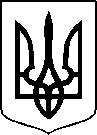 МІНІСТЕРСТВО ОХОРОНИ ЗДОРОВ’Я УКРАЇНИНАКАЗПро державну реєстрацію (перереєстрацію) лікарських засобів (медичних імунобіологічних препаратів) та внесення змін до реєстраційних матеріалівВідповідно до статті 9 Закону України «Про лікарські засоби», пунктів 5, 7, 10 Порядку державної реєстрації (перереєстрації) лікарських засобів, затвердженого постановою Кабінету Міністрів України від 26 травня 2005 року № 376, абзацу двадцять сьомого підпункту 12 пункту 4 Положення про Міністерство охорони здоров’я України, затвердженого постановою Кабінету Міністрів України від 25 березня 2015 року № 267 (в редакції постанови Кабінету Міністрів України від 24 січня 2020 року № 90), на підставі результатів експертизи реєстраційних матеріалів лікарських засобів (медичних імунобіологічних препаратів), що подані на державну реєстрацію (перереєстрацію) та внесення змін до реєстраційних матеріалів, проведених Державним підприємством «Державний експертний центр Міністерства охорони здоров’я України», висновків щодо ефективності, безпечності та якості, щодо експертної оцінки співвідношення користь/ризик лікарського засобу, що пропонується до державної реєстрації (перереєстрації), щодо внесення змін до реєстраційних матеріалів та рекомендації його до державної реєстрації (перереєстрації) або внесення змін до реєстраційних матеріалів,НАКАЗУЮ:1. Зареєструвати та внести до Державного реєстру лікарських засобів України лікарські засоби (медичні імунобіологічні препарати) згідно з додатком 1.2. Перереєструвати та внести до Державного реєстру лікарських засобів України лікарські засоби (медичні імунобіологічні препарати) згідно з додатком 2.3. Внести зміни до реєстраційних матеріалів та Державного реєстру лікарських засобів України на лікарські засоби (медичні імунобіологічні препарати) згідно з додатком 3.4. Фармацевтичному управлінню (Олександру Гріценку) забезпечити оприлюднення цього наказу на офіційному вебсайті Міністерства охорони здоров’я України.5.  Контроль за виконанням цього наказу покласти на першого заступника Міністра Сергія Дуброва. Міністр                                                                                           Віктор ЛЯШКО                                                                                          ПЕРЕЛІКЗАРЕЄСТРОВАНИХ ЛІКАРСЬКИХ ЗАСОБІВ (МЕДИЧНИХ ІМУНОБІОЛОГІЧНИХ ПРЕПАРАТІВ), ЯКІ ВНОСЯТЬСЯ ДО ДЕРЖАВНОГО РЕЄСТРУ ЛІКАРСЬКИХ ЗАСОБІВ УКРАЇНИПЕРЕЛІКПЕРЕРЕЄСТРОВАНИХ ЛІКАРСЬКИХ ЗАСОБІВ (МЕДИЧНИХ ІМУНОБІОЛОГІЧНИХ ПРЕПАРАТІВ), ЯКІ ВНОСЯТЬСЯ ДО ДЕРЖАВНОГО РЕЄСТРУ ЛІКАРСЬКИХ ЗАСОБІВ УКРАЇНИПЕРЕЛІКЛІКАРСЬКИХ ЗАСОБІВ (МЕДИЧНИХ ІМУНОБІОЛОГІЧНИХ ПРЕПАРАТІВ), ЩОДО ЯКИХ БУЛИ ВНЕСЕНІ ЗМІНИ ДО реєстраційних матеріалів, ЯКІ ВНОСЯТЬСЯ ДО ДЕРЖАВНОГО РЕЄСТРУ ЛІКАРСЬКИХ ЗАСОБІВ УКРАЇНИ*у разі внесення змін до інструкції про медичне застосування16 березня 2023 року.05.20200                          Київ                                               № 4982284Додаток 1до наказу Міністерства охорониздоров’я України «Про державну реєстрацію (перереєстрацію) лікарських засобів (медичних імунобіологічних препаратів) та внесення змін до реєстраційних матеріалів»від 16 березня 2023 року_№ 498№ п/пНазва лікарського засобуФорма випуску (лікарська форма, упаковка)ЗаявникКраїна заявникаВиробникКраїна виробникаРеєстраційна процедураУмови відпускуРекламуванняНомер реєстраційного посвідченняБЕНЗИДАМІНУ ГІДРОХЛОРИД кристалічний порошок (субстанція) у подвійних поліетиленових пакетах для фармацевтичного застосуванняПрАТ "Фармацевтична фірма "Дарниця"
Українавиробництво напівпродукту:
КЕДАР ДЖАНАНІ ХЕМПЛАСТ ПВТ. ЛТД., Індіявиробництво та контроль, випуск серії:
ЦЕНТАУР ФАРМАСЬЮТІКАЛЗ ПРАЙВЕТ ЛІМІТЕД, ІндіяІндіяреєстрація на 5 років-Не підлягаєUA/19945/01/01ДАПАГЛІНтаблетки, вкриті плівковою оболонкою, по 10 мг; по 14 таблеток у блістері; по 2 блістери у картонній упаковціМаклеодс Фармасьютикалс Лімітед 
ІндіяМаклеодс Фармасьютикалс Лімітед 
Індіяреєстрація на 5 років
Періодичність подання регулярно оновлюваного звіту з безпеки, відповідно до Порядку здійснення фармаконагляду, затвердженого наказом Міністерства охорони здоров’я України від 27 грудня 2006 року № 898, зареєстрованого в Міністерстві юстиції України 29 січня 2007 року за № 73/13340 (у редакції наказу Міністерства охорони здоров'я України від 26 вересня 2016 року № 996), становить: згідно зі строками, зазначеними у періодичності подання регулярних звітів з безпеки.за рецептомНе підлягаєUA/19946/01/01МЕГАЛІСтаблетки, вкриті плівковою оболонкою по 20 мг по 1 або 2 або 4 таблетки у блістері, по 1 блістеру у картонній упаковці Маклеодс Фармасьютикалс Лімітед 
ІндіяМаклеодс Фармасьютикалс Лімітед 
Індіяреєстрація на 5 років
Періодичність подання регулярно оновлюваного звіту з безпеки, відповідно до Порядку здійснення фармаконагляду, затвердженого наказом Міністерства охорони здоров’я України від 27 грудня 2006 року № 898, зареєстрованого в Міністерстві юстиції України 29 січня 2007 року за № 73/13340 (у редакції наказу Міністерства охорони здоров'я України від 26 вересня 2016 року № 996), становить: згідно зі строками, зазначеними у періодичності подання регулярних звітів з безпеки.за рецептомНе підлягаєUA/19947/01/01ПАКЛІАЛліофілізат для приготування суспензії для інфузій, по 100 мг; по 1 флакону у картонній коробціПанацея Біотек Фарма Лтд. ІндіяПанацея Біотек Фарма Лтд. Індіяреєстрація на 5 років
Періодичність подання регулярно оновлюваного звіту з безпеки, відповідно до Порядку здійснення фармаконагляду, затвердженого наказом Міністерства охорони здоров’я України від 27 грудня 2006 року № 898, зареєстрованого в Міністерстві юстиції України 29 січня 2007 року за № 73/13340 (у редакції наказу Міністерства охорони здоров'я України від 26 вересня 2016 року № 996), становить: згідно зі строками, зазначеними у періодичності подання регулярних звітів з безпеки. за рецептомНе підлягаєUA/19949/01/01СОФГЕН-Втаблетки, вкриті плівковою оболонкою, по 400 мг/100 мг, по 28 таблеток у контейнері, по 1 контейнеру у картонній коробціГетеро Лабз Лімітед
ІндіяГетеро Лабз Лімітед 
Індіяреєстрація на 5 років
Періодичність подання регулярно оновлюваного звіту з безпеки, відповідно до Порядку здійснення фармаконагляду, затвердженого наказом Міністерства охорони здоров’я України від 27 грудня 2006 року № 898, зареєстрованого в Міністерстві юстиції України 29 січня 2007 року за № 73/13340 (у редакції наказу Міністерства охорони здоров'я України від 26 вересня 2016 року № 996), становить: згідно зі строками, зазначеними у періодичності подання регулярних звітів з безпеки.за рецептомНе підлягаєUA/19948/01/01В.о. начальника Фармацевтичного управлінняОлександр ГРІЦЕНКОДодаток 2до наказу Міністерства охорониздоров’я України «Про державну реєстрацію (перереєстрацію) лікарських засобів (медичних імунобіологічних препаратів) та внесення змін до реєстраційних матеріалів»від 16 березня 2023 року_№ 498№ п/пНазва лікарського засобуФорма випуску (лікарська форма, упаковка)ЗаявникКраїна заявникаВиробникКраїна виробникаРеєстраційна процедураУмови відпускуРекламуванняНомер реєстраційного посвідченняАВАСТИН®концентрат для розчину для інфузій, 100 мг/4 мл; по 4 мл (100 мг) або 16 мл (400 мг) у флаконі; по 1 флакону в картонній коробціТОВ «Рош Україна» 
УкраїнаВиробництво нерозфасованої продукції, первинне пакування, вторинне пакування, випробування контролю якості та випуск серії:
Рош Діагностикс ГмбХ, НімеччинаВиробництво нерозфасованої продукції, первинне пакування, вторинне пакування, випробування контролю якості та випуск серії:
Ф.Хоффманн-Ля Рош Лтд, ШвейцаріяВиробництво нерозфасованої продукції, первинне пакування:
Дженентек Інк., США
Випробування контролю якості (крім випробування ідентифікації бевацизумабу): 
Ф.Хоффманн-Ля Рош Лтд, ШвейцаріяНімеччина/Швейцарія/СШАПеререєстрація на необмежений термін. Оновлено інформацію з безпеки застосування діючої речовини в інструкції для медичного застосування лікарського засобу у розділах "Особливості застосування" та "Побічні реакції" відповідно до матеріалів реєстраційного досьє. 

Періодичність подання регулярно оновлюваного звіту з безпеки, відповідно до Порядку здійснення фармаконагляду, затвердженого наказом Міністерства охорони здоров’я України від 27 грудня 2006 року № 898, зареєстрованого в Міністерстві юстиції України 29 січня 2007 року за № 73/13340 (у редакції наказу Міністерства охорони здоров'я України від 26 вересня 2016 року № 996), становить: згідно зі строками, зазначеними у періодичності подання регулярних звітів з безпекиза рецептомНе підлягаєUA/16665/01/01АДАСУВпорошок для інгаляцій дозований, по 9,1 мг/дозу; 1 пакет з фольги з 1 інгалятором Staccato® №1 в картонній пачціФеррер Інтернаціональ, С.А.
Іспанiявиробництво та первинне пакування:
Алексза Фармасьютікалс, Інк., США
вторинне пакування, контроль якості та випуск серії:
Феррер Інтернаціональ, С.А., ІспаніяСША/ІспаніяПеререєстрація на необмежений термін. Оновлено інформацію в інструкції для медичного застосування лікарського засобу в розділах "Показання" (внесено редакційну правку), "Протипоказання", "Спосіб застосування та дози" (уточнення інформації), "Побічні реакції" відповідно до інформації стосовно безпеки, яка зазначена в матеріалах реєстраційного досьє та розширено текстову частину назви фармакотерапевтичної групи згідно з міжнародним класифікатором ВООЗ без зміни коду АТХ у розділі "Фармакотерапевтична група. Код АТХ". 

Періодичність подання регулярно оновлюваного звіту з безпеки, відповідно до Порядку здійснення фармаконагляду, затвердженого наказом Міністерства охорони здоров’я України від 27 грудня 2006 року № 898, зареєстрованого в Міністерстві юстиції України 29 січня 2007 року за № 73/13340 (у редакції наказу Міністерства охорони здоров'я України від 26 вересня 2016 року № 996), становить: згідно зі строками, зазначеними у періодичності подання регулярних звітів з безпеки.за рецептомНе підлягаєUA/16580/01/01БОТОКС® КОМПЛЕКС БОТУЛІНІЧНОГО ТОКСИНУ ТИПУ А (ВІД CLOSTRIDIUM BOTULINUM)порошок для розчину для ін'єкцій по 100 одиниць-Аллерган; 1 флакон з порошком в картонній коробціАллерган Фармасьютікалз Ірландія
ІрландiяАллерган Фармасьютікалз Ірландія
ІрландiяПеререєстрація на необмежений термін. Оновлено інформацію в інструкції для медичного застосування лікарського засобу у розділах "Фармакологічні властивості", "Особливі заходи безпеки", "Спосіб застосування та дози" (внесені уточнення), "Передозування", "Побічні реакції" відповідно до інформації стосовно безпеки, яка зазначена в матеріалах реєстраційного досьє. 

Періодичність подання регулярно оновлюваного звіту з безпеки, відповідно до Порядку здійснення фармаконагляду, затвердженого наказом Міністерства охорони здоров’я України від 27 грудня 2006 року № 898, зареєстрованого в Міністерстві юстиції України 29 січня 2007 року за № 73/13340 (у редакції наказу Міністерства охорони здоров'я України від 26 вересня 2016 року № 996), становить: згідно зі строками, зазначеними у періодичності подання регулярних звітів з безпеки. за рецептомНе підлягаєUA/16656/01/01БОТОКС® КОМПЛЕКС БОТУЛІНІЧНОГО ТОКСИНУ ТИПУ А (ВІД CLOSTRIDIUM BOTULINUM)порошок для розчину для ін'єкцій по 200 одиниць-Аллерган; 1 флакон з порошком в картонній коробціАллерган Фармасьютікалз Ірландія
ІрландiяАллерган Фармасьютікалз Ірландія
ІрландiяПеререєстрація на необмежений термін. Оновлено інформацію в інструкції для медичного застосування лікарського засобу у розділах "Фармакологічні властивості", "Особливі заходи безпеки", "Спосіб застосування та дози" (внесені уточнення), "Передозування", "Побічні реакції" відповідно до інформації стосовно безпеки, яка зазначена в матеріалах реєстраційного досьє. 

Періодичність подання регулярно оновлюваного звіту з безпеки, відповідно до Порядку здійснення фармаконагляду, затвердженого наказом Міністерства охорони здоров’я України від 27 грудня 2006 року № 898, зареєстрованого в Міністерстві юстиції України 29 січня 2007 року за № 73/13340 (у редакції наказу Міністерства охорони здоров'я України від 26 вересня 2016 року № 996), становить: згідно зі строками, зазначеними у періодичності подання регулярних звітів з безпеки. за рецептомНе підлягаєUA/16656/01/02ГЛІКЛАЗИД-ТЕВА MRтаблетки з модифікованим вивільненням, по 60 мг; по 10 таблеток у блістері; по 3 або по 9 блістерів у коробціТОВ «Тева Україна»
УкраїнаБалканфарма - Дупниця АТ
БолгаріяПеререєстрація на необмежений термін

Оновлено інформацію в інструкції для медичного застосування лікарського засобу у розділах "Фармакотерапевтична група. Код АТХ ", (щодо назви), "Показання", "Протипоказання", "Взаємодія з іншими лікарськими засобами та інші види взаємодій", "Особливості застосування", "Застосування у період вагітності або годування груддю", "Спосіб застосування та дози", "Побічні реакції" відповідно до інформації референтного лікарського засобу (Діабетон® MR 60 мг, таблетки з модифікованим вивільненням по 60 мг). 

Періодичність подання регулярно оновлюваного звіту з безпеки, відповідно до Порядку здійснення фармаконагляду, затвердженого наказом Міністерства охорони здоров’я України від 27 грудня 2006 року № 898, зареєстрованого в Міністерстві юстиції України 29 січня 2007 року за № 73/13340 (у редакції наказу Міністерства охорони здоров'я України від 26 вересня 2016 року № 996), становить: згідно зі строками, зазначеними у періодичності подання регулярних звітів з безпеки.за рецептомНе підлягаєUA/16821/01/02ГЛІКЛАЗИД-ТЕВА MRтаблетки з модифікованим вивільненням по 30 мг, по 10 таблеток у блістері; по 6 блістерів у коробціТОВ «Тева Україна»
УкраїнаБалканфарма - Дупниця АТ
БолгаріяПеререєстрація на необмежений термін

Оновлено інформацію в інструкції для медичного застосування лікарського засобу у розділах "Фармакотерапевтична група. Код АТХ ", (щодо назви), "Показання", "Протипоказання", "Взаємодія з іншими лікарськими засобами та інші види взаємодій", "Особливості застосування", "Застосування у період вагітності або годування груддю", "Спосіб застосування та дози", "Побічні реакції" відповідно до інформації референтного лікарського засобу (Діабетон® MR 60 мг, таблетки з модифікованим вивільненням по 60 мг). 

Періодичність подання регулярно оновлюваного звіту з безпеки, відповідно до Порядку здійснення фармаконагляду, затвердженого наказом Міністерства охорони здоров’я України від 27 грудня 2006 року № 898, зареєстрованого в Міністерстві юстиції України 29 січня 2007 року за № 73/13340 (у редакції наказу Міністерства охорони здоров'я України від 26 вересня 2016 року № 996), становить: згідно зі строками, зазначеними у періодичності подання регулярних звітів з безпеки.за рецептомНе підлягаєUA/16821/01/01ГЛІПТАР®таблетки по 50 мг; по 10 таблеток у блістері, по 6 блістерів в пачціТОВ "АРТЕРІУМ ЛТД"
УкраїнаПАТ "Київмедпрепарат"
УкраїнаПеререєстрація на необмежений термін. Внесено оновлену інформацію в інструкцію для медичного застосування лікарського засобу до розділів "Особливості застосування", "Спосіб застосування та дози" (уточнення стосовно безпеки), "Побічні реакції" відповідно до оновленої інформації щодо застосування референтного лікарського засобу (Galvus®, tabletten zu 50 mg).

Періодичність подання регулярно оновлюваного звіту з безпеки, відповідно до Порядку здійснення фармаконагляду, затвердженого наказом Міністерства охорони здоров’я України від 27 грудня 2006 року № 898, зареєстрованого в Міністерстві юстиції України 29 січня 2007 року за № 73/13340 (у редакції наказу Міністерства охорони здоров'я України від 26 вересня 2016 року № 996), становить: згідно зі строками, зазначеними у періодичності подання регулярних звітів з безпекиза рецептомНе підлягаєUA/16719/01/01ЗОЛЕДРОНОВА КИСЛОТА МОНОГІДРАТпорошок кристалічний (субстанція) у подвійних поліетиленових пакетах для фармацевтичного застосуванняПриватне акціонерне товариство "Лекхім - Харків"
УкраїнаМапрімед С.А.
АргентинаПеререєстрація на необмежений термін-Не підлягаєUA/16731/01/01ІЛОН® КЛАСІКмазь, по 25 г, по 50 г, по 100 г у тубі, по 1 тубі у картонній коробціЦесра Арцнайміттель ГмбХ і Ко. КГ
НімеччинаВипуск серії:
Цесра Арцнайміттель ГмбХ і Ко. КГ, Німеччина
Виробництво нерозфасованого продукту, первинне та вторинне пакування:
етол Гезундхайтспфлеге- унд Фармапродукте ГмбХ, НімеччинаНімеччинаПеререєстрація на необмежений термін. Оновлено інформацію в Інструкції для медичного застосування лікарського засобу у розділах "Протипоказання", "Побічні реакції" відповідно до оновленої інформації з безпеки застосування діючих речовин.

Періодичність подання регулярно оновлюваного звіту з безпеки, відповідно до Порядку здійснення фармаконагляду, затвердженого наказом Міністерства охорони здоров’я України від 27 грудня 2006 року № 898, зареєстрованого в Міністерстві юстиції України 29 січня 2007 року за № 73/13340 (у редакції наказу Міністерства охорони здоров'я України від 26 вересня 2016 року № 996), становить: згідно зі строками, зазначеними у періодичності подання регулярних звітів з безпеки. без рецептапідлягаєUA/16843/01/01МЕНОВАЗИН - ВІШФАрозчин для зовнішнього застосування, спиртовий по 40 мл у флаконах ТОВ "ДКП "Фармацевтична фабрика"
УкраїнаТОВ "ДКП "Фармацевтична фабрика"
УкраїнаПеререєстрація на необмежений термін.
Періодичність подання регулярно оновлюваного звіту з безпеки, відповідно до Порядку здійснення фармаконагляду, затвердженого наказом Міністерства охорони здоров’я України від 27 грудня 2006 року № 898, зареєстрованого в Міністерстві юстиції України 29 січня 2007 року за № 73/13340 (у редакції наказу Міністерства охорони здоров'я України від 26 вересня 2016 року № 996), становить: згідно зі строками, зазначеними у періодичності подання регулярних звітів з безпеки.без рецептапідлягаєUA/16905/01/01МУРАШИНИЙ СПИРТ - ВІШФАрозчин для зовнішнього застосування, спиртовий, по 50 мл у флаконахТОВ "ДКП "Фармацевтична фабрика"
УкраїнаТОВ "ДКП "Фармацевтична фабрика"
УкраїнаПеререєстрація на необмежений термін.

Періодичність подання регулярно оновлюваного звіту з безпеки, відповідно до Порядку здійснення фармаконагляду, затвердженого наказом Міністерства охорони здоров’я України від 27 грудня 2006 року № 898, зареєстрованого в Міністерстві юстиції України 29 січня 2007 року за № 73/13340 (у редакції наказу Міністерства охорони здоров'я України від 26 вересня 2016 року № 996), становить: згідно зі строками, зазначеними у періодичності подання регулярних звітів з безпеки.без рецептапідлягаєUA/16944/01/01ОРАМОРФрозчин оральний, 2 мг/мл, по 100 мл у флаконі; по 1 флакону з адаптером, кришкою з захистом від відкриття дітьми та мірною піпеткою у картонній упаковціЛ.Молтені і К. деі Фрателлі Алітті Сосіета ді Езерчиціо С.п.А.
ІталiяЛ.Молтені і К. деі Ф.ллі Алітті Сосіета ді Езерчиціо С.п.А.
ІталіяПеререєстрація на необмежений термін

Оновлено інформацію в інструкції для медичного застосування лікарського засобу в розділах "Протипоказання", "Взаємодія з іншими лікарськими засобами та інші види взаємодій", "Особливості застосування", "Застосування у період вагітності або годування груддю" (редагування тексту та уточнення інформації), "Побічні реакції" відповідно до матеріалів реєстраційного досьє. 

Періодичність подання регулярно оновлюваного звіту з безпеки, відповідно до Порядку здійснення фармаконагляду, затвердженого наказом Міністерства охорони здоров’я України від 27 грудня 2006 року № 898, зареєстрованого в Міністерстві юстиції України 29 січня 2007 року за № 73/13340 (у редакції наказу Міністерства охорони здоров'я України від 26 вересня 2016 року № 996), становить: згідно зі строками, зазначеними у періодичності подання регулярних звітів з безпекиза рецептомНе підлягаєUA/16032/01/01САЛІЦИЛКА-ВІШФАрозчин для зовнішнього застосування, спиртовий 1 %, по 40 мл у флаконахТОВ "ДКП "Фармацевтична фабрика"
УкраїнаТОВ "ДКП "Фармацевтична фабрика"
УкраїнаПеререєстрація на необмежений термін

Періодичність подання регулярно оновлюваного звіту з безпеки, відповідно до Порядку здійснення фармаконагляду, затвердженого наказом Міністерства охорони здоров’я України від 27 грудня 2006 року № 898, зареєстрованого в Міністерстві юстиції України 29 січня 2007 року за № 73/13340 (у редакції наказу Міністерства охорони здоров'я України від 26 вересня 2016 року № 996), становить: згідно зі строками, зазначеними у періодичності подання регулярних звітів з безпекибез рецептапідлягаєUA/16924/01/01ЦИТИКОЛІН НАТРІЮпорошок (субстанція) у подвійних поліетиленових пакетах для фармацевтичного застосуванняКайпін Джєньюін Байокемікал Фармасьютікал Ко., Лтд.
КитайКайпін Джєньюін Байокемікал Фармасьютікал Ко., Лтд.
КитайПеререєстрація на необмежений термін-Не підлягаєUA/16772/01/01ЦИТОМОКСАН®краплі очні 0,5 %, по 5 мл у флаконі; по 1 флакону у пачціАТ "Фармак"УкраїнаАТ "Фармак"
УкраїнаПеререєстрація на необмежений термін. Оновлено інформацію в інструкції для медичного застосування лікарського засобу в розділах "Фармакологічні властивості", "Побічні реакції" відповідно до інформації референтного лікарського засобу (ВІГАМОКС®, краплі очні 0,5 %). 

Періодичність подання регулярно оновлюваного звіту з безпеки, відповідно до Порядку здійснення фармаконагляду, затвердженого наказом Міністерства охорони здоров’я України від 27 грудня 2006 року № 898, зареєстрованого в Міністерстві юстиції України 29 січня 2007 року за № 73/13340 (у редакції наказу Міністерства охорони здоров'я України від 26 вересня 2016 року № 996), становить: згідно зі строками, зазначеними у періодичності подання регулярних звітів з безпеки. за рецептомНе підлягаєUA/16865/01/01В.о. начальника Фармацевтичного управлінняОлександр ГРІЦЕНКОДодаток 3до наказу Міністерства охорониздоров’я України «Про державну реєстрацію (перереєстрацію) лікарських засобів (медичних імунобіологічних препаратів) та внесення змін до реєстраційних матеріалів»від 16 березня 2023 року № 498№ п/пНазва лікарського засобуФорма випуску (лікарська форма, упаковка)ЗаявникКраїна заявникаВиробникКраїна виробникаРеєстраційна процедураУмови відпускуРекламування*Номер реєстраційного посвідченняАБІРАТЕРОН-ТЕВАтаблетки, вкриті плівковою оболонкою, по 250 мг; по 120 таблеток у флаконі; по 1 флакону у коробціТОВ «Тева Україна»УкраїнаТева Фармацевтікал Індастріз Лтд. Ізраїльвнесення змін до реєстраційних матеріалів: зміни І типу - Зміни з якості. АФІ. Виробництво. Зміна виробника вихідного/проміжного продукту/реагенту, що використовуються у виробничому процесі АФІ, або зміна виробника (включаючи, де необхідно, місце проведення контролю якості) АФІ (за відсутності сертифіката відповідності Європейській фармакопеї у затвердженому досьє)(запропонований виробник належить до тієї самої виробничої групи підприємств, що й затверджений) - введення додаткового виробника Sicor de Mexico S.A. de C.V. AV. San Rafael No. 35 Parque Industrial Lerma Lerma, Estado de Mexico C.P. 52000, Mexico для проміжного продукту DHEA та АФІ абіратерону ацетатуза рецептом-UA/19660/01/01АВАСТИН®концентрат для розчину для інфузій, 100 мг/4 мл; по 4 мл (100 мг) або 16 мл (400 мг) у флаконі; по 1 флакону в картонній коробціТОВ «Рош Україна»
УкраїнаВиробництво нерозфасованої продукції, первинне пакування, вторинне пакування, випробування контролю якості та випуск серії:
Рош Діагностикс ГмбХ, Німеччина
Виробництво нерозфасованої продукції, первинне пакування, вторинне пакування, випробування контролю якості та випуск серії:
Ф.Хоффманн-Ля Рош Лтд, Швейцарія
Виробництво нерозфасованої продукції, первинне пакування:
Дженентек Інк., США
Випробування контролю якості (крім випробування ідентифікації бевацизумабу): 
Ф.Хоффманн-Ля Рош Лтд, ШвейцаріяНімеччина/Швейцарія/США
внесення змін до реєстраційних матеріалів: зміна заявника (власника реєстраційного посвідчення) (згідно наказу МОЗ від 23.07.2015 № 460). Введення змін протягом 6-ти місяців після затвердження. Зміни І типу - Зміни щодо безпеки/ефективності та фармаконагляду. Введення або зміни до узагальнених даних про систему фармаконагляду (введення узагальнених даних про систему фармаконагляду, зміна уповноваженої особи, відповідальної за здійснення фармаконагляду; контактної особи з фармаконагляду заявника для здійснення фармаконагляду в Україні, якщо вона відмінна від уповноваженої особи, відповідальної за здійснення фармаконагляду (включаючи контактні дані) та/або зміни у розміщенні мастер-файла системи фармаконагляду). 
Зміна уповноваженої особи заявника, відповідальної за фармаконагляд. Діюча редакція: Dr Birgitt Gellert. 
Пропонована редакція: Лойченко Олена Володимирівна. Зміна контактних даних уповноваженої особи, відповідальної за фармаконагляд. Зміна місцезнаходження мастер-файла системи фармаконагляду та його номера. Зміна місця здійснення основної діяльності з фармаконагляду.за рецептом-UA/16665/01/01АЗАГІЛІН® АСІНОтаблетки, по 1 мг, по 10 таблеток у блістері, по 3 або по 10 блістерів у картонній пачціТОВ "АСІНО УКРАЇНА"Українавиробництво, первинне та вторинне пакування, контроль та випуск серії:
Дженефарм СА, ГреціяГреціявнесення змін до реєстраційних матеріалів: Технічна помилка (згідно наказу МОЗ від 23.07.2015 № 460) Виправлення технічних помилок, згідно пп.4 п.2.4. розділу VI наказу МОЗ України від 26.08.2005р. № 426 (у редакції наказу МОЗ України від 23.07.2015 р № 460) – помилки пов'язані з перекладом або перенесенням інформації, які були допущені під час проведення процедури реєстрації (наказ №2198 від 05.12.2022р.). У написанні торгової марки лікарського засобу англійською мовою, помилково вказаний знак товарів та послуг «®», тоді як сертифікат на захист торгової марки наявний лише для українського варіанту написання назви. Зазначене виправлення відповідає матеріалам реєстраційного досьєза рецептом-UA/19767/01/01АЗИМЕД®порошок для оральної суспензії, 100 мг/5 мл 1 флакон з порошком (400 мг азитроміцину) для 20 мл суспензії у флаконі; по 1 флакону разом з калібровочним шприцом і мірною ложечкою в пачціПАТ "Київмедпрепарат"УкраїнаПАТ "Київмедпрепарат" Українавнесення змін до реєстраційних матеріалів: зміни І типу - Зміни з якості. Готовий лікарський засіб. Зміни у виробництві (інші зміни). Актуалізація розділу 3.2.Р.3.3 «Опис виробничого процесу та контролю процесу», зміна класу чистоти D на класифіковані приміщення (вилучення інформації про класифікацію виробничих приміщень, у яких проводяться стадії технологічного процесу виробництва ЛЗ, у зв’язку зі зміною класу чистоти D на класифіковані приміщення). Затверджено: Розділ 3.2.Р.3.3. «Опис виробничого процесу та контролю процесу». «…приміщення класу чистоти D…». Запропоновано: Розділ 3.2.Р.3.3. «Опис виробничого процесу та контролю процесу». «…класифіковані приміщення…» А також доповнення інформацією щодо періодичності контролю якості відмивки обладнання від залишків АФІ та миючого засобуза рецептом-UA/7234/03/02АЗИОПТИК РОМФАРМкраплі очні, розчин, 15 мг/г; по 250 мг в однодозовому контейнері, по 6 контейнерів в саше та картонній пачціЕлЕлСі Ромфарм Компані Джорджия
ГрузіяК.Т. РОМФАРМ КОМПАНІ С.Р.Л., Румунія (виробництво та первинне пакування лікарського засобу; вторинне пакування, контроль кінцевого продукту та випуск серії)Румуніявнесення змін до реєстраційних матеріалів: Зміни І типу - Зміни з якості. Готовий лікарський засіб. Зміни у виробництві. Заміна або введення додаткової дільниці виробництва для частини або всього виробничого процесу готового лікарського засобу (інші зміни) зазначення виробника, відповідального за виробництво та первинне пакування ГЛЗ К.Т. РОМФАРМ КОМПАНІ С.Р.Л., Румунiя (вул. Друмул Герій Отопень № 52, м. Отопень, 075100, округ Ілфов, Румунія), а також уточнення виробничих функцій виробників ГЛЗза рецептом-UA/17864/01/01АККУЗИД® 10таблетки, вкриті плівковою оболонкою, по 10 мг/12,5 мг; по 10 таблеток у блістері; по 3 блістери в картонній коробціПФАЙЗЕР ІНК.СШАПфайзер Менюфекчуринг Дойчленд ГмбХ Німеччинавнесення змін до реєстраційних матеріалів: Зміни І типу - Зміни з якості. Готовий лікарський засіб. Опис та склад. Зміна або додавання штампів, потовщень або інших маркувань, уключаючи заміну або додавання фарб для маркування лікарського засобу (зміна риски, призначеної для розділення таблетки на рівні дози) Уточнення інформації щодо можливості використання риски на таблетках, вкритих плівковою оболонкою, для розділення таблетки на дві рівні дози. Зміни внесено до інструкції для медичного застосування лікарського засобу до розділу "Спосіб застосування та дози" щодо можливість розділення таблетки на дві рівні дози. Введення змін протягом 6-ти місяців після затвердження. Зміни І типу - Зміни щодо безпеки/ефективності та фармаконагляду. Зміна у короткій характеристиці лікарського засобу, тексті маркування та інструкції для медичного застосування на підставі регулярно оновлюваного звіту з безпеки лікарського засобу, або досліджень з безпеки застосування лікарського засобу в післяреєстраційний період, або як результат оцінки звіту з досліджень, проведених відповідно до плану педіатричних досліджень (РІР) (зміну узгоджено з компетентним уповноваженим органом) Зміни внесено до інструкції для медичного застосування лікарського засобу до розділу "Побічні реакції" відповідно до рекомендацій PRAC щодо оновлення інформації з безпеки діючої речовини квінаприл, а саме псоріаз, загострення псоріазу. Введення змін протягом 6-ти місяців після затвердження Зміни І типу - Зміни щодо безпеки/ефективності та фармаконагляду. Зміна у короткій характеристиці лікарського засобу, тексті маркування та інструкції для медичного застосування на підставі регулярно оновлюваного звіту з безпеки лікарського засобу, або досліджень з безпеки застосування лікарського засобу в післяреєстраційний період, або як результат оцінки звіту з досліджень, проведених відповідно до плану педіатричних досліджень (РІР) (зміну узгоджено з компетентним уповноваженим органом) Зміни внесено до інструкції для медичного застосування лікарського засобу до розділів "Особливості застосування", "Побічні реакції" відповідно до рекомендацій PRAC щодо оновлення інформації з безпеки діючої речовини квінаприл стосовно виникнення синдрому неадекватної секреції антидіуретичного гормону (СНАДГ) і подальшої гіпонатріємії. Введення змін протягом 6-ти місяців після затвердження. Зміни І типу - Зміни щодо безпеки/ефективності та фармаконагляду. Зміна у короткій характеристиці лікарського засобу, тексті маркування та інструкції для медичного застосування на підставі регулярно оновлюваного звіту з безпеки лікарського засобу, або досліджень з безпеки застосування лікарського засобу в післяреєстраційний період, або як результат оцінки звіту з досліджень, проведених відповідно до плану педіатричних досліджень (РІР) (зміну узгоджено з компетентним уповноваженим органом) Зміни внесено до інструкції для медичного застосування лікарського засобу до розділів "Особливості застосування", "Побічні реакції" відповідно до рекомендацій PRAC щодо оновлення інформації з безпеки діючої речовини гідрохлоротіазиду стосовно повідомлень про дуже рідкісні випадки гострої респіраторної токсичності, включаючи гострий респіраторний дистрес-синдром. Введення змін протягом 6-ти місяців після затвердженняза рецептомНепідлягаєUA/3031/01/01АККУЗИД® 20таблетки, вкриті плівковою оболонкою, по 20 мг/12,5 мг; по 10 таблеток у блістері; по 3 блістери в картонній коробціПФАЙЗЕР ІНК.СШАПфайзер Менюфекчуринг Дойчленд ГмбХНімеччинавнесення змін до реєстраційних матеріалів: Зміни І типу - Зміни з якості. Готовий лікарський засіб. Опис та склад. Зміна або додавання штампів, потовщень або інших маркувань, уключаючи заміну або додавання фарб для маркування лікарського засобу (зміна риски, призначеної для розділення таблетки на рівні дози) Уточнення інформації щодо можливості використання риски на таблетках, вкритих плівковою оболонкою, для розділення таблетки на дві рівні дози. Зміни внесено до інструкції для медичного застосування лікарського засобу до розділу "Спосіб застосування та дози" щодо можливість розділення таблетки на дві рівні дози. Введення змін протягом 6-ти місяців після затвердження. Зміни І типу - Зміни щодо безпеки/ефективності та фармаконагляду. Зміна у короткій характеристиці лікарського засобу, тексті маркування та інструкції для медичного застосування на підставі регулярно оновлюваного звіту з безпеки лікарського засобу, або досліджень з безпеки застосування лікарського засобу в післяреєстраційний період, або як результат оцінки звіту з досліджень, проведених відповідно до плану педіатричних досліджень (РІР) (зміну узгоджено з компетентним уповноваженим органом) Зміни внесено до інструкції для медичного застосування лікарського засобу до розділу "Побічні реакції" відповідно до рекомендацій PRAC щодо оновлення інформації з безпеки діючої речовини квінаприл стосовно виникнення псоріазу/загострення псоріазу. Введення змін протягом 6-ти місяців після затвердження Зміни І типу - Зміни щодо безпеки/ефективності та фармаконагляду. Зміна у короткій характеристиці лікарського засобу, тексті маркування та інструкції для медичного застосування на підставі регулярно оновлюваного звіту з безпеки лікарського засобу, або досліджень з безпеки застосування лікарського засобу в післяреєстраційний період, або як результат оцінки звіту з досліджень, проведених відповідно до плану педіатричних досліджень (РІР) (зміну узгоджено з компетентним уповноваженим органом) Зміни внесено до інструкції для медичного застосування лікарського засобу до розділів "Особливості застосування", "Побічні реакції" відповідно до рекомендацій PRAC щодо оновлення інформації з безпеки діючої речовини квінаприл стосовно виникнення синдрому неадекватної секреції антидіуретичного гормону (СНАДГ) і подальшої гіпонатріємії. Введення змін протягом 6-ти місяців після затвердження Зміни І типу - Зміни щодо безпеки/ефективності та фармаконагляду. Зміна у короткій характеристиці лікарського засобу, тексті маркування та інструкції для медичного застосування на підставі регулярно оновлюваного звіту з безпеки лікарського засобу, або досліджень з безпеки застосування лікарського засобу в післяреєстраційний період, або як результат оцінки звіту з досліджень, проведених відповідно до плану педіатричних досліджень (РІР) (зміну узгоджено з компетентним уповноваженим органом) Зміни внесено до інструкції для медичного застосування лікарського засобу до розділів "Особливості застосування", "Побічні реакції" відповідно до рекомендацій PRAC щодо оновлення інформації з безпеки діючої речовини гідрохлоротіазиду стосовно повідомлень про дуже рідкісні випадки гострої респіраторної токсичності, включаючи гострий респіраторний дистрес-синдром. Введення змін протягом 6-ти місяців після затвердженняза рецептомНепідлягаєUA/3031/01/02АКНЕТІН®капсули по 16 мг; по 10 капсул у блістері; по 3 блістери у картонній коробці Ядран-Галенський Лабораторій д.д.ХорватіяС.М.Б. Технолоджі САБельгіявнесення змін до реєстраційних матеріалів: зміни І типу - Адміністративні зміни. Вилучення виробничої дільниці (включаючи дільниці для АФІ, проміжного продукту або готового лікарського засобу, дільниці для проведення пакування, виробника, відповідального за випуск серій, місце проведення контролю серії) або постачальника вихідного матеріалу, реагенту або допоміжної речовини (якщо зазначено у досьє). Адміністративна зміна видалення виробника АФІ Ranbaxy Laboratories Limited, India. Залишається альтернативний виробник АФІ Olon S.P.A., Italy.за рецептом-UA/10316/01/02АКНЕТІН®капсули по 8 мг; по 10 капсул у блістері; по 3 блістери у картонній коробці Ядран-Галенський Лабораторій д.д.ХорватіяС.М.Б. Технолоджі САБельгіявнесення змін до реєстраційних матеріалів: зміни І типу - Адміністративні зміни. Вилучення виробничої дільниці (включаючи дільниці для АФІ, проміжного продукту або готового лікарського засобу, дільниці для проведення пакування, виробника, відповідального за випуск серій, місце проведення контролю серії) або постачальника вихідного матеріалу, реагенту або допоміжної речовини (якщо зазначено у досьє). Адміністративна зміна видалення виробника АФІ Ranbaxy Laboratories Limited, India. Залишається альтернативний виробник АФІ Olon S.P.A., Italy.за рецептом-UA/10316/01/01АКТЕМРА®концентрат для розчину для інфузій, 20 мг/мл, по 80 мг/4 мл або 200 мг/10 мл або 400 мг/20 мл у флаконі; по 1 або 4 флакони у картонній коробці з маркуванням українською мовою або з маркуванням англійською, французькою та арабською мовами зі стикером українською мовоюТОВ «Рош Україна»УкраїнаВиробництво нерозфасованої продукції, первинне пакування:
Чугай Фарма Мануфектуринг Ко. Лтд, Японія 
Виробництво нерозфасованої продукції (для упаковки по 400 мг/20 мл), випробування контролю якості (для упаковки по 400 мг/20 мл):
Дженентек Інк., США
випробування контролю якості (для упаковки по 400 мг/20 мл):
Дженентек Інк., США
Випробування контролю якості:
Рош Фарма АГ, Німеччина 
Вторине пакування, випробування контролю якості, випуск серії:
Ф.Хоффманн-Ля Рош Лтд, Швейцарія  Японія/США/Німеччина/Швейцаріявнесення змін до реєстраційних матеріалів: Зміни І типу - Зміни з якості. Готовий лікарський засіб. Стабільність. Зміна у термінах придатності або умовах зберігання готового лікарського засобу (збільшення терміну придатності готового лікарського засобу) - Після розчинення або відновлення (підтверджується даними реального часу) Приведення матеріалів реєстраційного досьє ГЛЗ у відповідність до оновленої документації заявника щодо можливості зберігання приготованого (розведеного) інфузійного розчину до 2 тижнів у холодильнику при температурі 2 оС - 8 оС Затверджено: Приготований (розведений) інфузійний розчин препарату АКТЕМРА® фізично та хімічно стабільний в 0,9 % розчині натрію хлориду 24 годин при температурі 30 °С. Запропоновано: Приготований (розведений) інфузійний розчин препарату АКТЕМРА® фізично та хімічно стабільний в 0,9 % розчині натрію хлориду. Його можна зберігати протягом 24 годин при температурі 30 °С і до 2 тижнів у холодильнику при температурі 2 оС - 8 оС. Зміни внесено до Інструкції для медичного застосування лікарського засобу до розділу "Спосіб застосування та дози" щодо зберігання приготованого (розведеного) інфузійного розчину. Введення змін протягом 6-ти місяців після затвердження.за рецептомНепідлягаєUA/13909/01/01АКТИЛІЗЕ®ліофілізат для розчину для інфузій по 50 мг, 1 флакон з ліофілізатом у комплекті з 1 флаконом розчинника (вода для ін'єкцій) по 50 мл у картонній коробціБерінгер Інгельхайм Інтернешнл ГмбХНімеччинаБерінгер Інгельхайм Фарма ГмбХ і Ко. КГ Німеччинавнесення змін до реєстраційних матеріалів: зміни І типу - Зміни щодо безпеки/ефективності та фармаконагляду. Введення або зміни до узагальнених даних про систему фармаконагляду (введення узагальнених даних про систему фармаконагляду, зміна уповноваженої особи, відповідальної за здійснення фармаконагляду; контактної особи з фармаконагляду заявника для здійснення фармаконагляду в Україні, якщо вона відмінна від уповноваженої особи, відповідальної за здійснення фармаконагляду (включаючи контактні дані) та/або зміни у розміщенні мастер-файла системи фармаконагляду) - Зміна контактної особи заявника, відповідальної за фармаконагляд в Україні. Діюча редакція: Попівчак Олена Вікторівна. Пропонована редакція: Чумак Артем Володимирович. Зміна контактних даних контактної особи заявника, відповідальної за фармаконагляд в Україніза рецептом-UA/2944/01/01АЛЛЕРТЕК®таблетки, вкриті оболонкою, по 10 мг по 7 або по 20 таблеток у блістері; по 1 блістеру в картонній коробціВаршавський фармацевтичний завод Польфа АТПольщаФармацевтичний завод "Польфарма" С.А.Польщавнесення змін до реєстраційних матеріалів: зміни І типу - Зміни щодо безпеки/ефективності та фармаконагляду. Введення або зміни до узагальнених даних про систему фармаконагляду (введення узагальнених даних про систему фармаконагляду, зміна уповноваженої особи, відповідальної за здійснення фармаконагляду; контактної особи з фармаконагляду заявника для здійснення фармаконагляду в Україні, якщо вона відмінна від уповноваженої особи, відповідальної за здійснення фармаконагляду (включаючи контактні дані) та/або зміни у розміщенні мастер-файла системи фармаконагляду). Зміна уповноваженої особи заявника, відповідальної за фармаконагляд. 
Діюча редакція: Krzysztof Karpinski / Криштоф Карпінскі. Пропонована редакція: Анна Кончак / Anna Konczak. Зміна контактних даних уповноваженої особи заявника, відповідальної за фармаконагляд. без рецепта-UA/6422/02/01АЛОХОЛтаблетки, вкриті плівковою оболонкою; по 10 або 50 таблеток у блістерах; по 10 таблеток у блістері; по 5 блістерів у пачці з картону; по 180 таблеток у контейнері пластиковому; по 1 контейнеру в пачці з картонуПублічне акціонерне товариство "Науково-виробничий центр "Борщагівський хіміко-фармацевтичний завод"УкраїнаПублічне акціонерне товариство "Науково-виробничий центр "Борщагівський хіміко-фармацевтичний завод", Україна; ТОВ "Агрофарм", Україна (фасування та пакування)Українавнесення змін до реєстраційних матеріалів: Зміни І типу - Зміни щодо безпеки/ефективності та фармаконагляду (інші зміни) 
Оновлення Тексту маркування упаковки у зв’язку з вилученням інформації яка наноситься російською мовою та внесення коректорських правок по тексту. Уточнено викладення розділів «Додаткова інформація. ДІ-1. Упаковка» МКЯ та розділу РД 3.2.Р.7 Оновлення тексту маркування первинної та вторинної упаковки лікарського засобу, а саме вилучення інформації, зазначеної російською мовою. Введення змін протягом 6-ти місяців після затвердження. Зміни І типу - Зміни з якості. Готовий лікарський засіб. Система контейнер/закупорювальний засіб. Зміна розміру упаковки готового лікарського засобу (вилучення упаковки певного розміру) Вилучення упаковки in bulk. Зміни І типу - Зміни з якості. Готовий лікарський засіб. Система контейнер/закупорювальний засіб. Зміна постачальника пакувальних матеріалів або комплектуючих (якщо зазначено в досьє) (вилучення постачальника) внесення змін до розділу 3.2.Р.7 Система контейнер/закупорювальний засіб, а саме-вилучення найменування постачальників пакувальних матеріалів ,у зв’язку з приведенням у відповідність до європейських вимог. без рецепта-UA/2355/01/01АМІНОВЕН 10%розчин для інфузій; по 500 мл у флаконахФрезеніус Кабі Дойчланд ГмбХНімеччинаФрезеніус Кабі Австрія ГмбХАвстріявнесення змін до реєстраційних матеріалів: зміни І типу - Зміни з якості. Сертифікат відповідності/ГЕ-сертифікат відповідності Європейській фармакопеї/монографії. Подання нового або оновленого сертифіката відповідності або вилучення сертифіката відповідності Європейській фармакопеї: для АФІ; для вихідного матеріалу/реагенту/проміжного продукту, що використовуються у виробництві АФІ; для допоміжної речовини (сертифікат відповідності Європейській фармакопеї) - Оновлений сертифікат від уже затвердженого виробника. Подання оновленого сертифіката відповідності Європейській фармакопеї № R1-CEP 2008-099-Rev 04 (затверджено: R1-CEP 2008-099-Rev 03) для діючої речовини Glycine, від вже затвердженого виробника Evonik Rexim (Nanning) Pharmaceutical Co., Ltd., Китай.
Зміни І типу - Зміни з якості. Сертифікат відповідності/ГЕ-сертифікат відповідності Європейській фармакопеї/монографії. Подання нового або оновленого сертифіката відповідності або вилучення сертифіката відповідності Європейській фармакопеї: для АФІ; для вихідного матеріалу/реагенту/проміжного продукту, що використовуються у виробництві АФІ; для допоміжної речовини (сертифікат відповідності Європейській фармакопеї) - Оновлений сертифікат від уже затвердженого виробника -
подання оновленого сертифіката відповідності Європейській фармакопеї № R1-CEP 2013-157 - Rev 00 (затверджено: R0-CEP 2013-157 - Rev 00) для діючої речовини Alanine від вже затвердженого виробника Amino GmbН, Німеччина. Зміни І типу - Зміни з якості. Сертифікат відповідності/ГЕ-сертифікат відповідності Європейській фармакопеї/монографії. Подання нового або оновленого сертифіката відповідності або вилучення сертифіката відповідності Європейській фармакопеї: для АФІ; для вихідного матеріалу/реагенту/проміжного продукту, що використовуються у виробництві АФІ; для допоміжної речовини (сертифікат відповідності Європейській фармакопеї) - Оновлений сертифікат від уже затвердженого виробника. Подання оновленого сертифіката відповідності Європейській фармакопеї № R1-CEP 2004-086-Rev 06 (затверджено: R1-CEP 2004-086-Rev 05) для діючої речовини Alanine від вже затвердженого виробника Evonik Rexim (Nanning) Pharmaceutical Co., Ltd., Китай. Зміни І типу - Зміни з якості. Сертифікат відповідності/ГЕ-сертифікат відповідності Європейській фармакопеї/монографії. Подання нового або оновленого сертифіката відповідності або вилучення сертифіката відповідності Європейській фармакопеї: для АФІ; для вихідного матеріалу/реагенту/проміжного продукту, що використовуються у виробництві АФІ; для допоміжної речовини (сертифікат відповідності Європейській фармакопеї) - Оновлений сертифікат від уже затвердженого виробника. Подання оновленого сертифіката відповідності Європейській фармакопеї № R1-CEP 1999-136-Rev 07 (затверджено: CEP 1999-136-Rev 06) для діючої речовини Methionine від уже затвердженого виробника Sekisui Medical Co. Ltd., Японія. Зміни І типу - Зміни з якості. Сертифікат відповідності/ГЕ-сертифікат відповідності Європейській фармакопеї/монографії. Подання нового або оновленого сертифіката відповідності або вилучення сертифіката відповідності Європейській фармакопеї: для АФІ; для вихідного матеріалу/реагенту/проміжного продукту, що використовуються у виробництві АФІ; для допоміжної речовини (сертифікат відповідності Європейській фармакопеї) - Оновлений сертифікат від уже затвердженого виробника Подання оновленого сертифіката відповідності Європейській фармакопеї № R1-CEP 2004-277-Rev 02 (затверджено: R1-CEP 2004-277-Rev 01) для діючої речовини Threonine від вже затвердженого виробника Amino GmbH, Німеччина. Зміни І типу - Зміни з якості. Сертифікат відповідності/ГЕ-сертифікат відповідності Європейській фармакопеї/монографії. Подання нового або оновленого сертифіката відповідності або вилучення сертифіката відповідності Європейській фармакопеї: для АФІ; для вихідного матеріалу/реагенту/проміжного продукту, що використовуються у виробництві АФІ; для допоміжної речовини (сертифікат відповідності Європейській фармакопеї) - Оновлений сертифікат від уже затвердженого виробника. Подання оновленого сертифіката відповідності Європейській фармакопеї № R1-CEP 2014-132-Rev 00 (затверджено: R0-CEP 2014-132-Rev 00) для діючої речовини Phenylalanine від вже затвердженого виробника Shanghai Ajinomoto Amino Acid Co., Ltd., Китай. Зміни І типу - Зміни з якості. Сертифікат відповідності/ГЕ-сертифікат відповідності Європейській фармакопеї/монографії. Подання нового або оновленого сертифіката відповідності або вилучення сертифіката відповідності Європейській фармакопеї: для АФІ; для вихідного матеріалу/реагенту/проміжного продукту, що використовуються у виробництві АФІ; для допоміжної речовини (сертифікат відповідності Європейській фармакопеї) - Оновлений сертифікат від уже затвердженого виробника. Подання оновленого сертифіката відповідності Європейській фармакопеї № R1-CEP 2014-063-Rev 00 (затверджено: R0-CEP 2014-063-Rev 01) для діючої речовини Lysine acetate від вже затвердженого виробника Ajinomoto Health and Nutrition North America, Inc. США.Зміни І типу - Зміни з якості. Сертифікат відповідності/ГЕ-сертифікат відповідності Європейській фармакопеї/монографії. Подання нового або оновленого сертифіката відповідності або вилучення сертифіката відповідності Європейській фармакопеї: для АФІ; для вихідного матеріалу/реагенту/проміжного продукту, що використовуються у виробництві АФІ; для допоміжної речовини (сертифікат відповідності Європейській фармакопеї) - Оновлений сертифікат від уже затвердженого виробника. Подання оновленого сертифіката відповідності Європейській фармакопеї № R1-CEP 2006-315 - Rev 03 (затверджено: R1-CEP 2006-315 - Rev 02) для діючої речовини Serine від вже затвердженого виробника Amino GmbH, Німеччина. Зміни І типу - Зміни з якості. Сертифікат відповідності/ГЕ-сертифікат відповідності Європейській фармакопеї/монографії. Подання нового або оновленого сертифіката відповідності або вилучення сертифіката відповідності Європейській фармакопеї: для АФІ; для вихідного матеріалу/реагенту/проміжного продукту, що використовуються у виробництві АФІ; для допоміжної речовини (сертифікат відповідності Європейській фармакопеї) - Оновлений сертифікат від уже затвердженого виробника. Подання оновленого сертифіката відповідності Європейській фармакопеї № R1-CEP 1999-014 - Rev 04 (затверджено: R1-CEP 1999-014 - Rev 03) для діючої речовини Isoleucine від вже затвердженого виробника Kyowa Hakko Bio Co., Ltd., Японія. Зміни І типу - Зміни з якості. Сертифікат відповідності/ГЕ-сертифікат відповідності Європейській фармакопеї/монографії. Подання нового або оновленого сертифіката відповідності або вилучення сертифіката відповідності Європейській фармакопеї: для АФІ; для вихідного матеріалу/реагенту/проміжного продукту, що використовуються у виробництві АФІ; для допоміжної речовини (сертифікат відповідності Європейській фармакопеї) - Новий сертифікат від нового виробника (заміна або доповнення) введення нового виробника для діючої речовини Proline Starlake Bioscience Co., Inc. Zhaoqing Guangdong, Китай в якого наявний сертифікат відповідності Європейській фармакопеї № R1-CEP 2002-047 - Rev 02 (доповнення). Зміни І типу - Зміни з якості. Сертифікат відповідності/ГЕ-сертифікат відповідності Європейській фармакопеї/монографії. Подання нового або оновленого сертифіката відповідності або вилучення сертифіката відповідності Європейській фармакопеї: для АФІ; для вихідного матеріалу/реагенту/проміжного продукту, що використовуються у виробництві АФІ; для допоміжної речовини (сертифікат відповідності Європейській фармакопеї) - Новий сертифікат на нестерильний АФІ, який буде використовуватися для виробництва стерильного лікарського засобу, якщо вода використовується на останніх етапах синтезу та матеріал не вільний від бактеріальних ендотоксинів. Подання нового сертифіката відповідності Європейській фармакопеї № R1-CEP 2014-366 - Rev 00 для діючої речовини Serine від нового виробника Evonik Rexim (Nanning) Pharmaceutical Co., Ltd., Китай. Зміни І типу - Зміни з якості. АФІ. Стабільність. Зміна періоду повторних випробувань/періоду зберігання або умов зберігання АФІ (за відсутності у затвердженому досьє сертифіката відповідності Європейській фармакопеї, що включає період повторного випробування) (період повторного випробування/період зберігання) - Збільшення або введення періоду повторного випробування/періоду зберігання на основі результатів досліджень у реальному часі. Введення періоду повторного випробування 36 місяців для діючої речовини Proline виробництва Starlake Bioscience Co., Inc. Zhaoqing Guangdong на основі результатів досліджень у реальному часі. Зміни І типу - Зміни з якості. Сертифікат відповідності/ГЕ-сертифікат відповідності Європейській фармакопеї/монографії. Подання нового або оновленого сертифіката відповідності або вилучення сертифіката відповідності Європейській фармакопеї: для АФІ; для вихідного матеріалу/реагенту/проміжного продукту, що використовуються у виробництві АФІ; для допоміжної речовини (сертифікат відповідності Європейській фармакопеї) - Оновлений сертифікат від уже затвердженого виробника. Подання оновленого сертифіката відповідності Європейській фармакопеї № R0-CEP 2013-211-Rev 01 (затверджено: R0-CEP 2013-211-Rev 00) для діючої речовини Serine від вже затвердженого виробника, як наслідок зміна назви виробника (затверджено: Ajinomoto North America Inc.; запропоновано: Ajinomoto Health and Nutrition North America, Inc., США).
Зміни І типу - Адміністративні зміни. Вилучення виробничої дільниці (включаючи дільниці для АФІ, проміжного продукту або готового лікарського засобу, дільниці для проведення пакування, виробника, відповідального за випуск серій, місце проведення контролю серії) або постачальника вихідного матеріалу, реагенту або допоміжної речовини (якщо зазначено у досьє) вилучення виробничої дільниці Ajinomoto Co. Inc., Японія для діючої речовини Lysine acetate. Зміни І типу - Адміністративні зміни. Вилучення виробничої дільниці (включаючи дільниці для АФІ, проміжного продукту або готового лікарського засобу, дільниці для проведення пакування, виробника, відповідального за випуск серій, місце проведення контролю серії) або постачальника вихідного матеріалу, реагенту або допоміжної речовини (якщо зазначено у досьє) вилучення виробничої дільниці Evonik Rexim S.A.S., Франція для діючої речовини Tryptophan. Зміни І типу - Адміністративні зміни. Вилучення виробничої дільниці (включаючи дільниці для АФІ, проміжного продукту або готового лікарського засобу, дільниці для проведення пакування, виробника, відповідального за випуск серій, місце проведення контролю серії) або постачальника вихідного матеріалу, реагенту або допоміжної речовини (якщо зазначено у досьє) вилучення виробничої дільниці Kyowa Hakko Bio Co. Ltd. Японія для діючої речовини Prolin. Зміни І типу - Адміністративні зміни. Вилучення виробничої дільниці (включаючи дільниці для АФІ, проміжного продукту або готового лікарського засобу, дільниці для проведення пакування, виробника, відповідального за випуск серій, місце проведення контролю серії) або постачальника вихідного матеріалу, реагенту або допоміжної речовини (якщо зазначено у досьє) 
вилучення виробничої дільниці Shanghai Kyowa Amino Acid Co. Ltd. для діючої речовини Phenylalanine. Зміни І типу - Зміни з якості. Сертифікат відповідності/ГЕ-сертифікат відповідності Європейській фармакопеї/монографії. Подання нового або оновленого сертифіката відповідності або вилучення сертифіката відповідності Європейській фармакопеї: для АФІ; для вихідного матеріалу/реагенту/проміжного продукту, що використовуються у виробництві АФІ; для допоміжної речовини (сертифікат відповідності Європейській фармакопеї) - Новий сертифікат на нестерильний АФІ, який буде використовуватися для виробництва стерильного лікарського засобу, якщо вода використовується на останніх етапах синтезу та матеріал не вільний від бактеріальних ендотоксинів. Подання нового сертифіката відповідності Європейській фармакопеї № R0-CEP 2013-157 - Rev 00 для діючої речовини Alanine від нового виробника Amino GmbН, Німеччина. Зміни І типу - Зміни з якості. Сертифікат відповідності/ГЕ-сертифікат відповідності Європейській фармакопеї/монографії. Подання нового або оновленого сертифіката відповідності або вилучення сертифіката відповідності Європейській фармакопеї: для АФІ; для вихідного матеріалу/реагенту/проміжного продукту, що використовуються у виробництві АФІ; для допоміжної речовини (сертифікат відповідності Європейській фармакопеї) - Новий сертифікат на нестерильний АФІ, який буде використовуватися для виробництва стерильного лікарського засобу, якщо вода використовується на останніх етапах синтезу та матеріал не вільний від бактеріальних ендотоксинів. Подання нового сертифіката відповідності Європейській фармакопеї № R0-CEP 2014-132-Rev 00 для діючої речовини Phenylalanine від нового виробника Shanghai Ajinomoto Amino Acid Co., Ltd., Китай. Зміни І типу - Зміни з якості. Сертифікат відповідності/ГЕ-сертифікат відповідності Європейській фармакопеї/монографії. Подання нового або оновленого сертифіката відповідності або вилучення сертифіката відповідності Європейській фармакопеї: для АФІ; для вихідного матеріалу/реагенту/проміжного продукту, що використовуються у виробництві АФІ; для допоміжної речовини (сертифікат відповідності Європейській фармакопеї) - Новий сертифікат на нестерильний АФІ, який буде використовуватися для виробництва стерильного лікарського засобу, якщо вода використовується на останніх етапах синтезу та матеріал не вільний від бактеріальних ендотоксинів. Подання нового сертифіката відповідності Європейській фармакопеї № R0-CEP 2014-063-Rev 00 для діючої речовини Lysine acetate від нового виробника Ajinomoto North America Inc., США. Зміни І типу - Зміни з якості. Сертифікат відповідності/ГЕ-сертифікат відповідності Європейській фармакопеї/монографії. Подання нового або оновленого сертифіката відповідності або вилучення сертифіката відповідності Європейській фармакопеї: для АФІ; для вихідного матеріалу/реагенту/проміжного продукту, що використовуються у виробництві АФІ; для допоміжної речовини (сертифікат відповідності Європейській фармакопеї) - Новий сертифікат на нестерильний АФІ, який буде використовуватися для виробництва стерильного лікарського засобу, якщо вода використовується на останніх етапах синтезу та матеріал не вільний від бактеріальних ендотоксинів. Подання нового сертифіката відповідності Європейській фармакопеї № R0-CEP 2014-227 - Rev 00 для діючої речовини Lysine acetate від нового виробника KYOWA HAKKO BIO CO., LTD., Японія. Зміни І типу - Зміни з якості. АФІ. Стабільність. Зміна періоду повторних випробувань/періоду зберігання або умов зберігання АФІ (за відсутності у затвердженому досьє сертифіката відповідності Європейській фармакопеї, що включає період повторного випробування) (період повторного випробування/період зберігання) - Збільшення або введення періоду повторного випробування/періоду зберігання на основі результатів досліджень у реальному часі. Введення періоду повторного випробування 24 місяці для діючої речовини Alanine виробництва Аmino GmbH, Німеччина. Зміни І типу - Зміни з якості. Сертифікат відповідності/ГЕ-сертифікат відповідності Європейській фармакопеї/монографії. Подання нового або оновленого сертифіката відповідності або вилучення сертифіката відповідності Європейській фармакопеї: для АФІ; для вихідного матеріалу/реагенту/проміжного продукту, що використовуються у виробництві АФІ; для допоміжної речовини (сертифікат відповідності Європейській фармакопеї) - Новий сертифікат на нестерильний АФІ, який буде використовуватися для виробництва стерильного лікарського засобу, якщо вода використовується на останніх етапах синтезу та матеріал не вільний від бактеріальних ендотоксинів. Подання нового сертифіката відповідності Європейській фармакопеї № R0-CEP 2007-364-Rev 02 для діючої речовини Valine від нового виробника SHANGHAI KYOWA AMINO ACID CO., LTD., Китай. Зміни І типу - Зміни з якості. Сертифікат відповідності/ГЕ-сертифікат відповідності Європейській фармакопеї/монографії. Подання нового або оновленого сертифіката відповідності або вилучення сертифіката відповідності Європейській фармакопеї: для АФІ; для вихідного матеріалу/реагенту/проміжного продукту, що використовуються у виробництві АФІ; для допоміжної речовини (сертифікат відповідності Європейській фармакопеї) - Оновлений сертифікат від уже затвердженого виробника. Подання оновленого сертифіката відповідності Європейській фармакопеї № R1-CEP 1998-107-Rev 04 (затверджено: R1-CEP 1998-107-Rev 03) для діючої речовини Histidine від вже затвердженого виробника, який змінив назву (затверджено: Ajinomoto North America Inc.; запропоновано: Ajinomoto Health and Nutrition North America, Inc.), адреса виробництва залишається незмінною. Зміни І типу - Зміни з якості. Сертифікат відповідності/ГЕ-сертифікат відповідності Європейській фармакопеї/монографії. Подання нового або оновленого сертифіката відповідності або вилучення сертифіката відповідності Європейській фармакопеї: для АФІ; для вихідного матеріалу/реагенту/проміжного продукту, що використовуються у виробництві АФІ; для допоміжної речовини (сертифікат відповідності Європейській фармакопеї) - Оновлений сертифікат від уже затвердженого виробника. Подання оновленого сертифіката відповідності Європейській фармакопеї № R0-CEP 2014-063-Rev 01 (затверджено: R0-CEP 2014-063-Rev 00) для діючої речовини Lysine acetate від вже затвердженого виробника, як наслідок зміна назви виробника (затверджено: Ajinomoto North America Inc.; запропоновано: Ajinomoto Health and Nutrition North America, Inc.), адреса виробництва залишається незмінною. Зміни І типу - Зміни з якості. Сертифікат відповідності/ГЕ-сертифікат відповідності Європейській фармакопеї/монографії. Подання нового або оновленого сертифіката відповідності або вилучення сертифіката відповідності Європейській фармакопеї: для АФІ; для вихідного матеріалу/реагенту/проміжного продукту, що використовуються у виробництві АФІ; для допоміжної речовини (сертифікат відповідності Європейській фармакопеї) - Оновлений сертифікат від уже затвердженого виробника. Подання оновленого сертифіката відповідності Європейській фармакопеї № R1-CEP 2014-063-Rev 00 для діючої речовини Lysine acetate від вже затвердженого виробника Ajinomoto Health and Nutrition North America, Inc.за рецептом-UA/10432/01/02АМІНОВЕН 15%розчин для інфузій; по 500 мл у флаконахФрезеніус Кабі Дойчланд ГмбХНімеччинаФрезеніус Кабі Австрія ГмбХ Австріявнесення змін до реєстраційних матеріалів: зміни І типу - Зміни з якості. Сертифікат відповідності/ГЕ-сертифікат відповідності Європейській фармакопеї/монографії. Подання нового або оновленого сертифіката відповідності або вилучення сертифіката відповідності Європейській фармакопеї: для АФІ; для вихідного матеріалу/реагенту/проміжного продукту, що використовуються у виробництві АФІ; для допоміжної речовини (сертифікат відповідності Європейській фармакопеї) - Оновлений сертифікат від уже затвердженого виробника. Подання оновленого сертифіката відповідності Європейській фармакопеї № R1-CEP 2008-099-Rev 04 (затверджено: R1-CEP 2008-099-Rev 03) для діючої речовини Glycine, від вже затвердженого виробника Evonik Rexim (Nanning) Pharmaceutical Co., Ltd., Китай.
Зміни І типу - Зміни з якості. Сертифікат відповідності/ГЕ-сертифікат відповідності Європейській фармакопеї/монографії. Подання нового або оновленого сертифіката відповідності або вилучення сертифіката відповідності Європейській фармакопеї: для АФІ; для вихідного матеріалу/реагенту/проміжного продукту, що використовуються у виробництві АФІ; для допоміжної речовини (сертифікат відповідності Європейській фармакопеї) - Оновлений сертифікат від уже затвердженого виробника -
подання оновленого сертифіката відповідності Європейській фармакопеї № R1-CEP 2013-157 - Rev 00 (затверджено: R0-CEP 2013-157 - Rev 00) для діючої речовини Alanine від вже затвердженого виробника Amino GmbН, Німеччина. Зміни І типу - Зміни з якості. Сертифікат відповідності/ГЕ-сертифікат відповідності Європейській фармакопеї/монографії. Подання нового або оновленого сертифіката відповідності або вилучення сертифіката відповідності Європейській фармакопеї: для АФІ; для вихідного матеріалу/реагенту/проміжного продукту, що використовуються у виробництві АФІ; для допоміжної речовини (сертифікат відповідності Європейській фармакопеї) - Оновлений сертифікат від уже затвердженого виробника. Подання оновленого сертифіката відповідності Європейській фармакопеї № R1-CEP 2004-086-Rev 06 (затверджено: R1-CEP 2004-086-Rev 05) для діючої речовини Alanine від вже затвердженого виробника Evonik Rexim (Nanning) Pharmaceutical Co., Ltd., Китай. Зміни І типу - Зміни з якості. Сертифікат відповідності/ГЕ-сертифікат відповідності Європейській фармакопеї/монографії. Подання нового або оновленого сертифіката відповідності або вилучення сертифіката відповідності Європейській фармакопеї: для АФІ; для вихідного матеріалу/реагенту/проміжного продукту, що використовуються у виробництві АФІ; для допоміжної речовини (сертифікат відповідності Європейській фармакопеї) - Оновлений сертифікат від уже затвердженого виробника. Подання оновленого сертифіката відповідності Європейській фармакопеї № R1-CEP 1999-136-Rev 07 (затверджено: CEP 1999-136-Rev 06) для діючої речовини Methionine від уже затвердженого виробника Sekisui Medical Co. Ltd., Японія. Зміни І типу - Зміни з якості. Сертифікат відповідності/ГЕ-сертифікат відповідності Європейській фармакопеї/монографії. Подання нового або оновленого сертифіката відповідності або вилучення сертифіката відповідності Європейській фармакопеї: для АФІ; для вихідного матеріалу/реагенту/проміжного продукту, що використовуються у виробництві АФІ; для допоміжної речовини (сертифікат відповідності Європейській фармакопеї) - Оновлений сертифікат від уже затвердженого виробника Подання оновленого сертифіката відповідності Європейській фармакопеї № R1-CEP 2004-277-Rev 02 (затверджено: R1-CEP 2004-277-Rev 01) для діючої речовини Threonine від вже затвердженого виробника Amino GmbH, Німеччина. Зміни І типу - Зміни з якості. Сертифікат відповідності/ГЕ-сертифікат відповідності Європейській фармакопеї/монографії. Подання нового або оновленого сертифіката відповідності або вилучення сертифіката відповідності Європейській фармакопеї: для АФІ; для вихідного матеріалу/реагенту/проміжного продукту, що використовуються у виробництві АФІ; для допоміжної речовини (сертифікат відповідності Європейській фармакопеї) - Оновлений сертифікат від уже затвердженого виробника. Подання оновленого сертифіката відповідності Європейській фармакопеї № R1-CEP 2014-132-Rev 00 (затверджено: R0-CEP 2014-132-Rev 00) для діючої речовини Phenylalanine від вже затвердженого виробника Shanghai Ajinomoto Amino Acid Co., Ltd., Китай. Зміни І типу - Зміни з якості. Сертифікат відповідності/ГЕ-сертифікат відповідності Європейській фармакопеї/монографії. Подання нового або оновленого сертифіката відповідності або вилучення сертифіката відповідності Європейській фармакопеї: для АФІ; для вихідного матеріалу/реагенту/проміжного продукту, що використовуються у виробництві АФІ; для допоміжної речовини (сертифікат відповідності Європейській фармакопеї) - Оновлений сертифікат від уже затвердженого виробника. Подання оновленого сертифіката відповідності Європейській фармакопеї № R1-CEP 2014-063-Rev 00 (затверджено: R0-CEP 2014-063-Rev 01) для діючої речовини Lysine acetate від вже затвердженого виробника Ajinomoto Health and Nutrition North America, Inc. США.Зміни І типу - Зміни з якості. Сертифікат відповідності/ГЕ-сертифікат відповідності Європейській фармакопеї/монографії. Подання нового або оновленого сертифіката відповідності або вилучення сертифіката відповідності Європейській фармакопеї: для АФІ; для вихідного матеріалу/реагенту/проміжного продукту, що використовуються у виробництві АФІ; для допоміжної речовини (сертифікат відповідності Європейській фармакопеї) - Оновлений сертифікат від уже затвердженого виробника. Подання оновленого сертифіката відповідності Європейській фармакопеї № R1-CEP 2006-315 - Rev 03 (затверджено: R1-CEP 2006-315 - Rev 02) для діючої речовини Serine від вже затвердженого виробника Amino GmbH, Німеччина. Зміни І типу - Зміни з якості. Сертифікат відповідності/ГЕ-сертифікат відповідності Європейській фармакопеї/монографії. Подання нового або оновленого сертифіката відповідності або вилучення сертифіката відповідності Європейській фармакопеї: для АФІ; для вихідного матеріалу/реагенту/проміжного продукту, що використовуються у виробництві АФІ; для допоміжної речовини (сертифікат відповідності Європейській фармакопеї) - Оновлений сертифікат від уже затвердженого виробника. Подання оновленого сертифіката відповідності Європейській фармакопеї № R1-CEP 1999-014 - Rev 04 (затверджено: R1-CEP 1999-014 - Rev 03) для діючої речовини Isoleucine від вже затвердженого виробника Kyowa Hakko Bio Co., Ltd., Японія. Зміни І типу - Зміни з якості. Сертифікат відповідності/ГЕ-сертифікат відповідності Європейській фармакопеї/монографії. Подання нового або оновленого сертифіката відповідності або вилучення сертифіката відповідності Європейській фармакопеї: для АФІ; для вихідного матеріалу/реагенту/проміжного продукту, що використовуються у виробництві АФІ; для допоміжної речовини (сертифікат відповідності Європейській фармакопеї) - Новий сертифікат від нового виробника (заміна або доповнення) введення нового виробника для діючої речовини Proline Starlake Bioscience Co., Inc. Zhaoqing Guangdong, Китай в якого наявний сертифікат відповідності Європейській фармакопеї № R1-CEP 2002-047 - Rev 02 (доповнення). Зміни І типу - Зміни з якості. Сертифікат відповідності/ГЕ-сертифікат відповідності Європейській фармакопеї/монографії. Подання нового або оновленого сертифіката відповідності або вилучення сертифіката відповідності Європейській фармакопеї: для АФІ; для вихідного матеріалу/реагенту/проміжного продукту, що використовуються у виробництві АФІ; для допоміжної речовини (сертифікат відповідності Європейській фармакопеї) - Новий сертифікат на нестерильний АФІ, який буде використовуватися для виробництва стерильного лікарського засобу, якщо вода використовується на останніх етапах синтезу та матеріал не вільний від бактеріальних ендотоксинів. Подання нового сертифіката відповідності Європейській фармакопеї № R1-CEP 2014-366 - Rev 00 для діючої речовини Serine від нового виробника Evonik Rexim (Nanning) Pharmaceutical Co., Ltd., Китай. Зміни І типу - Зміни з якості. АФІ. Стабільність. Зміна періоду повторних випробувань/періоду зберігання або умов зберігання АФІ (за відсутності у затвердженому досьє сертифіката відповідності Європейській фармакопеї, що включає період повторного випробування) (період повторного випробування/період зберігання) - Збільшення або введення періоду повторного випробування/періоду зберігання на основі результатів досліджень у реальному часі. Введення періоду повторного випробування 36 місяців для діючої речовини Proline виробництва Starlake Bioscience Co., Inc. Zhaoqing Guangdong на основі результатів досліджень у реальному часі. Зміни І типу - Зміни з якості. Сертифікат відповідності/ГЕ-сертифікат відповідності Європейській фармакопеї/монографії. Подання нового або оновленого сертифіката відповідності або вилучення сертифіката відповідності Європейській фармакопеї: для АФІ; для вихідного матеріалу/реагенту/проміжного продукту, що використовуються у виробництві АФІ; для допоміжної речовини (сертифікат відповідності Європейській фармакопеї) - Оновлений сертифікат від уже затвердженого виробника. Подання оновленого сертифіката відповідності Європейській фармакопеї № R0-CEP 2013-211-Rev 01 (затверджено: R0-CEP 2013-211-Rev 00) для діючої речовини Serine від вже затвердженого виробника, як наслідок зміна назви виробника (затверджено: Ajinomoto North America Inc.; запропоновано: Ajinomoto Health and Nutrition North America, Inc., США).
Зміни І типу - Адміністративні зміни. Вилучення виробничої дільниці (включаючи дільниці для АФІ, проміжного продукту або готового лікарського засобу, дільниці для проведення пакування, виробника, відповідального за випуск серій, місце проведення контролю серії) або постачальника вихідного матеріалу, реагенту або допоміжної речовини (якщо зазначено у досьє) вилучення виробничої дільниці Ajinomoto Co. Inc., Японія для діючої речовини Lysine acetate. Зміни І типу - Адміністративні зміни. Вилучення виробничої дільниці (включаючи дільниці для АФІ, проміжного продукту або готового лікарського засобу, дільниці для проведення пакування, виробника, відповідального за випуск серій, місце проведення контролю серії) або постачальника вихідного матеріалу, реагенту або допоміжної речовини (якщо зазначено у досьє) вилучення виробничої дільниці Evonik Rexim S.A.S., Франція для діючої речовини Tryptophan. Зміни І типу - Адміністративні зміни. Вилучення виробничої дільниці (включаючи дільниці для АФІ, проміжного продукту або готового лікарського засобу, дільниці для проведення пакування, виробника, відповідального за випуск серій, місце проведення контролю серії) або постачальника вихідного матеріалу, реагенту або допоміжної речовини (якщо зазначено у досьє) вилучення виробничої дільниці Kyowa Hakko Bio Co. Ltd. Японія для діючої речовини Prolin. Зміни І типу - Адміністративні зміни. Вилучення виробничої дільниці (включаючи дільниці для АФІ, проміжного продукту або готового лікарського засобу, дільниці для проведення пакування, виробника, відповідального за випуск серій, місце проведення контролю серії) або постачальника вихідного матеріалу, реагенту або допоміжної речовини (якщо зазначено у досьє) 
вилучення виробничої дільниці Shanghai Kyowa Amino Acid Co. Ltd. для діючої речовини Phenylalanine. Зміни І типу - Зміни з якості. Сертифікат відповідності/ГЕ-сертифікат відповідності Європейській фармакопеї/монографії. Подання нового або оновленого сертифіката відповідності або вилучення сертифіката відповідності Європейській фармакопеї: для АФІ; для вихідного матеріалу/реагенту/проміжного продукту, що використовуються у виробництві АФІ; для допоміжної речовини (сертифікат відповідності Європейській фармакопеї) - Новий сертифікат на нестерильний АФІ, який буде використовуватися для виробництва стерильного лікарського засобу, якщо вода використовується на останніх етапах синтезу та матеріал не вільний від бактеріальних ендотоксинів. Подання нового сертифіката відповідності Європейській фармакопеї № R0-CEP 2013-157 - Rev 00 для діючої речовини Alanine від нового виробника Amino GmbН, Німеччина. Зміни І типу - Зміни з якості. Сертифікат відповідності/ГЕ-сертифікат відповідності Європейській фармакопеї/монографії. Подання нового або оновленого сертифіката відповідності або вилучення сертифіката відповідності Європейській фармакопеї: для АФІ; для вихідного матеріалу/реагенту/проміжного продукту, що використовуються у виробництві АФІ; для допоміжної речовини (сертифікат відповідності Європейській фармакопеї) - Новий сертифікат на нестерильний АФІ, який буде використовуватися для виробництва стерильного лікарського засобу, якщо вода використовується на останніх етапах синтезу та матеріал не вільний від бактеріальних ендотоксинів. Подання нового сертифіката відповідності Європейській фармакопеї № R0-CEP 2014-132-Rev 00 для діючої речовини Phenylalanine від нового виробника Shanghai Ajinomoto Amino Acid Co., Ltd., Китай. Зміни І типу - Зміни з якості. Сертифікат відповідності/ГЕ-сертифікат відповідності Європейській фармакопеї/монографії. Подання нового або оновленого сертифіката відповідності або вилучення сертифіката відповідності Європейській фармакопеї: для АФІ; для вихідного матеріалу/реагенту/проміжного продукту, що використовуються у виробництві АФІ; для допоміжної речовини (сертифікат відповідності Європейській фармакопеї) - Новий сертифікат на нестерильний АФІ, який буде використовуватися для виробництва стерильного лікарського засобу, якщо вода використовується на останніх етапах синтезу та матеріал не вільний від бактеріальних ендотоксинів. Подання нового сертифіката відповідності Європейській фармакопеї № R0-CEP 2014-063-Rev 00 для діючої речовини Lysine acetate від нового виробника Ajinomoto North America Inc., США. Зміни І типу - Зміни з якості. Сертифікат відповідності/ГЕ-сертифікат відповідності Європейській фармакопеї/монографії. Подання нового або оновленого сертифіката відповідності або вилучення сертифіката відповідності Європейській фармакопеї: для АФІ; для вихідного матеріалу/реагенту/проміжного продукту, що використовуються у виробництві АФІ; для допоміжної речовини (сертифікат відповідності Європейській фармакопеї) - Новий сертифікат на нестерильний АФІ, який буде використовуватися для виробництва стерильного лікарського засобу, якщо вода використовується на останніх етапах синтезу та матеріал не вільний від бактеріальних ендотоксинів. Подання нового сертифіката відповідності Європейській фармакопеї № R0-CEP 2014-227 - Rev 00 для діючої речовини Lysine acetate від нового виробника KYOWA HAKKO BIO CO., LTD., Японія. Зміни І типу - Зміни з якості. АФІ. Стабільність. Зміна періоду повторних випробувань/періоду зберігання або умов зберігання АФІ (за відсутності у затвердженому досьє сертифіката відповідності Європейській фармакопеї, що включає період повторного випробування) (період повторного випробування/період зберігання) - Збільшення або введення періоду повторного випробування/періоду зберігання на основі результатів досліджень у реальному часі. Введення періоду повторного випробування 24 місяці для діючої речовини Alanine виробництва Аmino GmbH, Німеччина. Зміни І типу - Зміни з якості. Сертифікат відповідності/ГЕ-сертифікат відповідності Європейській фармакопеї/монографії. Подання нового або оновленого сертифіката відповідності або вилучення сертифіката відповідності Європейській фармакопеї: для АФІ; для вихідного матеріалу/реагенту/проміжного продукту, що використовуються у виробництві АФІ; для допоміжної речовини (сертифікат відповідності Європейській фармакопеї) - Новий сертифікат на нестерильний АФІ, який буде використовуватися для виробництва стерильного лікарського засобу, якщо вода використовується на останніх етапах синтезу та матеріал не вільний від бактеріальних ендотоксинів. Подання нового сертифіката відповідності Європейській фармакопеї № R0-CEP 2007-364-Rev 02 для діючої речовини Valine від нового виробника SHANGHAI KYOWA AMINO ACID CO., LTD., Китай. Зміни І типу - Зміни з якості. Сертифікат відповідності/ГЕ-сертифікат відповідності Європейській фармакопеї/монографії. Подання нового або оновленого сертифіката відповідності або вилучення сертифіката відповідності Європейській фармакопеї: для АФІ; для вихідного матеріалу/реагенту/проміжного продукту, що використовуються у виробництві АФІ; для допоміжної речовини (сертифікат відповідності Європейській фармакопеї) - Оновлений сертифікат від уже затвердженого виробника. Подання оновленого сертифіката відповідності Європейській фармакопеї № R1-CEP 1998-107-Rev 04 (затверджено: R1-CEP 1998-107-Rev 03) для діючої речовини Histidine від вже затвердженого виробника, який змінив назву (затверджено: Ajinomoto North America Inc.; запропоновано: Ajinomoto Health and Nutrition North America, Inc.), адреса виробництва залишається незмінною. Зміни І типу - Зміни з якості. Сертифікат відповідності/ГЕ-сертифікат відповідності Європейській фармакопеї/монографії. Подання нового або оновленого сертифіката відповідності або вилучення сертифіката відповідності Європейській фармакопеї: для АФІ; для вихідного матеріалу/реагенту/проміжного продукту, що використовуються у виробництві АФІ; для допоміжної речовини (сертифікат відповідності Європейській фармакопеї) - Оновлений сертифікат від уже затвердженого виробника. Подання оновленого сертифіката відповідності Європейській фармакопеї № R0-CEP 2014-063-Rev 01 (затверджено: R0-CEP 2014-063-Rev 00) для діючої речовини Lysine acetate від вже затвердженого виробника, як наслідок зміна назви виробника (затверджено: Ajinomoto North America Inc.; запропоновано: Ajinomoto Health and Nutrition North America, Inc.), адреса виробництва залишається незмінною. Зміни І типу - Зміни з якості. Сертифікат відповідності/ГЕ-сертифікат відповідності Європейській фармакопеї/монографії. Подання нового або оновленого сертифіката відповідності або вилучення сертифіката відповідності Європейській фармакопеї: для АФІ; для вихідного матеріалу/реагенту/проміжного продукту, що використовуються у виробництві АФІ; для допоміжної речовини (сертифікат відповідності Європейській фармакопеї) - Оновлений сертифікат від уже затвердженого виробника. Подання оновленого сертифіката відповідності Європейській фармакопеї № R1-CEP 2014-063-Rev 00 для діючої речовини Lysine acetate від вже затвердженого виробника Ajinomoto Health and Nutrition North America, Inc.за рецептом-UA/10432/01/03АНАГРЕЛІД ЗЕНТІВАкапсули тверді по 0,5 мг по 100 капсул у пляшці; по 1 пляшці у картонній пачціЗентіва, к.с.Чеська РеспублiкаКВІНТА-АНАЛІТИКА с.р.о. , Чеська Республiка (хіміко-фізичне тестування); Роттендорф Фарма ГмбХ, Німеччина (вторинне пакування); СІНТОН ХІСПАНІЯ, С.Л., Іспанiя (виробництво "in bulk", первинне та вторинне пакування, хіміко-фізичне тестування, відповідає за випуск серії)Чеська Республiка/ Іспанiявнесення змін до реєстраційних матеріалів: зміни І типу - Зміни щодо безпеки/ефективності та фармаконагляду. Зміни у короткій характеристиці лікарського засобу, тексті маркування та інструкції для медичного застосування генеричних/гібридних/біоподібних лікарських засобів після внесення тієї самої зміни на референтний препарат (зміна не потребує надання жодних нових додаткових даних). Зміни внесено в інструкцію для медичного застосування лікарського засобу до розділів "Особливості застосування", "Побічні реакції", редаговано текст у розділах "Спосіб застосування та дози", "Діти" та "Передозування" відповідно до короткої характеристики референтного лікарського засобу (Xagrid® 0.5 mg, капсули тверді, не зареєстрований в Україні). Введення змін протягом 6-ти місяців після затвердженняза рецептомНепідлягаєUA/17240/01/01АНАГРЕЛІД ЗЕНТІВАкапсули тверді по 1 мг; по 100 капсул у пляшці; по 1 пляшці у картонній пачціЗентіва, к.с.Чеська Республiкавиробництво "in bulk", первинне та вторинне пакування, хіміко-фізичне тестування, відповідає за випуск серії:
СІНТОН ХІСПАНІЯ, С.Л., Іспанiя;
вторинне пакування:
Роттендорф Фарма ГмбХ, Німеччина;
хіміко-фізичне тестування:
КВІНТА-АНАЛІТИКА с.р.о., Чеська РеспублікаІспанiя/Чеська Республікавнесення змін до реєстраційних матеріалів: зміни І типу - Зміни щодо безпеки/ефективності та фармаконагляду. Зміни у короткій характеристиці лікарського засобу, тексті маркування та інструкції для медичного застосування генеричних/гібридних/біоподібних лікарських засобів після внесення тієї самої зміни на референтний препарат (зміна не потребує надання жодних нових додаткових даних). Зміни внесено в інструкцію для медичного застосування лікарського засобу до розділів "Особливості застосування", "Побічні реакції", редаговано текст у розділах "Спосіб застосування та дози", "Передозування" відповідно до короткої характеристики референтного лікарського засобу (Xagrid® 0.5 mg, капсули тверді, не зареєстрований в Україні). Введення змін протягом 6-ти місяців після затвердженняза рецептомНепідлягаєUA/17240/01/02АСАКОЛ®таблетки, вкриті оболонкою, кишковорозчинні по 400 мг; по 10 таблеток у  блістері; по 10 блістерів у коробці з картону Тілотс Фарма АГШвейцаріяВиробництво нерозфасованої продукції, первинна та вторинна упаковка: Хаупт Фарма Вюльфінг ГмбХ, Німеччина; Виробник, відповідальний за випуск серій: Тілотс Фарма АГ, ШвейцаріяНімеччина/ Швейцаріявнесення змін до реєстраційних матеріалів: Зміни І типу - Зміни щодо безпеки/ефективності та фармаконагляду. Введення або зміни до узагальнених даних про систему фармаконагляду (введення узагальнених даних про систему фармаконагляду, зміна уповноваженої особи, відповідальної за здійснення фармаконагляду; контактної особи з фармаконагляду заявника для здійснення фармаконагляду в Україні, якщо вона відмінна від уповноваженої особи, відповідальної за здійснення фармаконагляду (включаючи контактні дані) та/або зміни у розміщенні мастер-файла системи фармаконагляду) Зміна контактної особи заявника, відповідальної за фармаконагляд в Україні. Діюча редакція: Михайлюк Марина Станіславівна. Пропонована редакція: Шапка Олена Володимирівна. Зміна контактних даних контактної особи заявника, відповідальної за фармаконагляд в Україні.за рецептом-UA/4770/01/01АСАКОЛ®таблетки, вкриті оболонкою, кишковорозчинні по 800 мг; по 10 таблеток у  блістері; по 5 або по 6 блістерів у коробці з картону Тілотс Фарма АГШвейцаріяВиробництво нерозфасованої продукції, первинна та вторинна упаковка: Хаупт Фарма Вюльфінг ГмбХ, Німеччина; Виробник, відповідальний за випуск серій: Тілотс Фарма АГ, ШвейцаріяНімеччина/ Швейцаріявнесення змін до реєстраційних матеріалів: Зміни І типу - Зміни щодо безпеки/ефективності та фармаконагляду. Введення або зміни до узагальнених даних про систему фармаконагляду (введення узагальнених даних про систему фармаконагляду, зміна уповноваженої особи, відповідальної за здійснення фармаконагляду; контактної особи з фармаконагляду заявника для здійснення фармаконагляду в Україні, якщо вона відмінна від уповноваженої особи, відповідальної за здійснення фармаконагляду (включаючи контактні дані) та/або зміни у розміщенні мастер-файла системи фармаконагляду) Зміна контактної особи заявника, відповідальної за фармаконагляд в Україні. 
Діюча редакція: Михайлюк Марина Станіславівна. Пропонована редакція: Шапка Олена Володимирівна. Зміна контактних даних контактної особи заявника, відповідальної за фармаконагляд в Україні.за рецептом-UA/4770/01/02АСКОПАРтаблетки по 10 таблеток у блістері; по 1 блістеру в картонній коробці; по 10 таблеток у блістерах; по 10 таблеток у блістерахТовариство з обмеженою відповідальністю "Фармацевтична компанія "Здоров'я"УкраїнаТовариство з обмеженою відповідальністю "Фармацевтична компанія "Здоров'я"Українавнесення змін до реєстраційних матеріалів: Зміни І типу - Зміни щодо безпеки/ефективності та фармаконагляду. Зміна у короткій характеристиці лікарського засобу, тексті маркування та інструкції для медичного застосування на підставі регулярно оновлюваного звіту з безпеки лікарського засобу, або досліджень з безпеки застосування лікарського засобу в післяреєстраційний період, або як результат оцінки звіту з досліджень, проведених відповідно до плану педіатричних досліджень (РІР) (зміну узгоджено з компетентним уповноваженим органом) 
Зміни внесено до Інструкції для медичного застосування лікарського засобу до розділів "Взаємодія з іншими лікарськими засобами та інші види взаємодій", "Особливості застосування" з безпеки застосування діючих речовин відповідно до рекомендацій PRAC. Введення змін протягом 6-ти місяців після затвердженнябез рецептапідлягаєUA/8239/01/01АТГАМ / ATGAM ЛІМФОЦИТАРНИЙ ІМУНОГЛОБУЛІН, АНТИТИМОЦИТАРНИЙ ГЛОБУЛІН (КІНСЬКИЙ)концентрат для приготування розчину для інфузій по 50 мг/мл; по 5 мл в ампулі; по 5 ампул у картонній пачці Пфайзер Інк.СШАФармація і Апджон Компані ЛЛССШАвнесення змін до реєстраційних матеріалів: зміни І типу - Зміни щодо безпеки/ефективності та фармаконагляду (інші зміни). Зміни внесені в текст маркування упаковок лікарського засобу у п. 4 (первинна упаковка) та у п.8 (вторинна упаковка) ДАТА ЗАКІНЧЕННЯ ТЕРМІНУ ПРИДАТНОСТІ.
Термін введення змін - протягом 6 місяців після затвердження. за рецептом-UA/16311/01/01АТФ-ЛОНГ®таблетки по 10 мг, по 10 таблеток у блістері, по 4 блістери в пачці з картонуПублічне акціонерне товариство "Науково-виробничий центр "Борщагівський хіміко-фармацевтичний завод" 
УкраїнаПублічне акціонерне товариство "Науково-виробничий центр "Борщагівський хіміко-фармацевтичний завод" 
Українавнесення змін до реєстраційних матеріалів: зміни І типу - Зміни щодо безпеки/ефективності та фармаконагляду (інші зміни) - Оновлення Тексту маркування упаковки у зв’язку з вилученням інформації яка наноситься російською мовою та внесення коректорських правок по тексту. Уточнено викладення розділів «Додаткова інформація. ДІ-1. Упаковка» МКЯ та розділу РД 3.2.Р.7 Введення змін протягом 6-ти місяців після затвердження; Зміни І типу - Зміни з якості. Готовий лікарський засіб. Система контейнер/закупорювальний засіб. Зміна постачальника пакувальних матеріалів або комплектуючих (якщо зазначено в досьє) (вилучення постачальника) - внесення змін до розділу 3.2.Р.7 Система контейнер/закупорювальний засіб, а саме-вилучення найменування постачальників пакувальних матеріалів, у зв’язку з приведенням у відповідність до європейських вимогза рецептом-UA/0723/01/01АТФ-ЛОНГ®таблетки по 20 мг, по 10 таблеток у блістері, по 4 блістери в пачці з картонуПублічне акціонерне товариство "Науково-виробничий центр "Борщагівський хіміко-фармацевтичний завод" 
УкраїнаПублічне акціонерне товариство "Науково-виробничий центр "Борщагівський хіміко-фармацевтичний завод" 
Українавнесення змін до реєстраційних матеріалів: зміни І типу - Зміни щодо безпеки/ефективності та фармаконагляду (інші зміни) - Оновлення Тексту маркування упаковки у зв’язку з вилученням інформації яка наноситься російською мовою та внесення коректорських правок по тексту. Уточнено викладення розділів «Додаткова інформація. ДІ-1. Упаковка» МКЯ та розділу РД 3.2.Р.7 Введення змін протягом 6-ти місяців після затвердження; Зміни І типу - Зміни з якості. Готовий лікарський засіб. Система контейнер/закупорювальний засіб. Зміна постачальника пакувальних матеріалів або комплектуючих (якщо зазначено в досьє) (вилучення постачальника) - внесення змін до розділу 3.2.Р.7 Система контейнер/закупорювальний засіб, а саме-вилучення найменування постачальників пакувальних матеріалів, у зв’язку з приведенням у відповідність до європейських вимогза рецептом-UA/0723/01/02БЕРОДУАЛ®розчин для інгаляцій; по 20 мл або 40 мл у флаконі з крапельницею; по 1 флакону в картонній коробціБерінгер Інгельхайм Інтернешнл ГмбХНімеччинаІстітуто де Анжелі С.р.л.Італiявнесення змін до реєстраційних матеріалів: зміни І типу - Зміни щодо безпеки/ефективності та фармаконагляду. Введення або зміни до узагальнених даних про систему фармаконагляду (введення узагальнених даних про систему фармаконагляду, зміна уповноваженої особи, відповідальної за здійснення фармаконагляду; контактної особи з фармаконагляду заявника для здійснення фармаконагляду в Україні, якщо вона відмінна від уповноваженої особи, відповідальної за здійснення фармаконагляду (включаючи контактні дані) та/або зміни у розміщенні мастер-файла системи фармаконагляду). Зміна контактної особи заявника, відповідальної за фармаконагляд в Україні. 
Діюча редакція: Попівчак Олена Вікторівна. Пропонована редакція: Чумак Артем Володимирович. Зміна контактних даних контактної особи заявника, відповідальної за фармаконагляд в Україніза рецептом-UA/10751/01/01БЕРОДУАЛ® Наерозоль дозований по 10 мл (200 інгаляцій) у металевому балончику з дозуючим клапаном; по 1 балончику в картонній коробціБерінгер Інгельхайм Інтернешнл ГмбХНімеччинаБерінгер Інгельхайм Фарма ГмбХ і Ко. КГНiмеччинавнесення змін до реєстраційних матеріалів: зміни І типу - Зміни щодо безпеки/ефективності та фармаконагляду. Введення або зміни до узагальнених даних про систему фармаконагляду (введення узагальнених даних про систему фармаконагляду, зміна уповноваженої особи, відповідальної за здійснення фармаконагляду; контактної особи з фармаконагляду заявника для здійснення фармаконагляду в Україні, якщо вона відмінна від уповноваженої особи, відповідальної за здійснення фармаконагляду (включаючи контактні дані) та/або зміни у розміщенні мастер-файла системи фармаконагляду) -Зміна контактної особи заявника, відповідальної за фармаконагляд в Україні. Діюча редакція: Попівчак Олена Вікторівна. Пропонована редакція: Чумак Артем Володимирович. Зміна контактних даних контактної особи заявника, відповідальної за фармаконагляд в Україніза рецептом-UA/5322/01/01БІОЛЕКТРА МАГНЕЗІУМ ФОРТЕтаблетки шипучі по 243 мг по 10 таблеток у тубі; по 1 тубі в картонній коробці; по 4 таблетки у стрипі; по 5 стрипів в картонній коробціАльпен Фарма АГШвейцаріяГермес Фарма ГмбХНімеччинавнесення змін до реєстраційних матеріалів: Зміни І типу - Зміни щодо безпеки/ефективності та фармаконагляду. Введення або зміни до узагальнених даних про систему фармаконагляду (введення узагальнених даних про систему фармаконагляду, зміна уповноваженої особи, відповідальної за здійснення фармаконагляду; контактної особи з фармаконагляду заявника для здійснення фармаконагляду в Україні, якщо вона відмінна від уповноваженої особи, відповідальної за здійснення фармаконагляду (включаючи контактні дані) та/або зміни у розміщенні мастер-файла системи фармаконагляду) Зміна уповноваженої особи заявника, відповідальної за фармаконагляд. 
Діюча редакція: Войтенко Антон Георгійович. Пропонована редакція: Др. Леонардо Ебелінг / Dr. Leonardo Ebeling. Зміна контактних даних уповноваженої особи, відповідальної за фармаконагляд. Введення контактної особи заявника, відповідальної за фармаконагляд в Україні. Пропонована редакція: Будяк Олександра Сергіївна. Введення контактних даних контактної особи заявника, відповідальної за фармаконагляд в Україні. Зміна місцезнаходження мастер-файла системи фармаконагляду та його номера. Зміна місця здійснення основної діяльності з фармаконагляду.без рецепта-UA/13955/01/01БІОЛЕКТРА МАГНЕЗІУМ ФОРТІССІМУМтаблетки шипучі, по 10 таблеток у тубі; по 1 або по 2 туби в пачці з картонуАльпен Фарма АГШвейцаріяГермес Фарма ГмбХНімеччинавнесення змін до реєстраційних матеріалів: Зміни І типу - Зміни щодо безпеки/ефективності та фармаконагляду. Введення або зміни до узагальнених даних про систему фармаконагляду (введення узагальнених даних про систему фармаконагляду, зміна уповноваженої особи, відповідальної за здійснення фармаконагляду; контактної особи з фармаконагляду заявника для здійснення фармаконагляду в Україні, якщо вона відмінна від уповноваженої особи, відповідальної за здійснення фармаконагляду (включаючи контактні дані) та/або зміни у розміщенні мастер-файла системи фармаконагляду) Зміна уповноваженої особи заявника, відповідальної за фармаконагляд. 
Діюча редакція: Войтенко Антон Георгійович. Пропонована редакція: Др. Леонардо Ебелінг / Dr. Leonardo Ebeling. Зміна контактних даних уповноваженої особи, відповідальної за фармаконагляд. Введення контактної особи заявника, відповідальної за фармаконагляд в Україні. Пропонована редакція: Будяк Олександра Сергіївна. Введення контактних даних контактної особи заявника, відповідальної за фармаконагляд в Україні. Зміна місцезнаходження мастер-файла системи фармаконагляду та його номера. Зміна місця здійснення основної діяльності з фармаконагляду.без рецепта-UA/13697/01/01БІОЛІК ТУБЕРКУЛІН ППД-Лрозчин для ін'єкцій з активністю 2 ТО/доза; по 0,6 мл (6 доз), по 1 мл (10 доз), по 3 мл (30 доз) в ампулах № 10; або комплект: 1 ампула по 0,6 мл (6 доз), 3 шприци з голками для витягання, 3 голки для введення; або комплект: 1 ампула по 1 мл (10 доз), 5 шприців з голками для витягання, 5 голок для введення; або 1 флакон по 1 мл (10 доз), 10 шприців самоблокуючихТОВ "БІОЛІК ФАРМА"УкраїнаТОВ "БІОЛІК ФАРМА"
Українавнесення змін до реєстраційних матеріалів: зміна заявника (власника реєстраційного посвідчення) МІБП (згідно наказу МОЗ від 23.07.2015 № 460) Термін введення змін - протягом 6 місяців після затвердження; зміни І типу - Адміністративні зміни. (інші зміни) - Зміна назви та адреси виробника ГЛЗ без зміни місця виробництва. Термін введення змін - протягом 6 місяців після затвердження; Зміни І типу - Адміністративні зміни. (інші зміни) - Зміна назви та адреси виробника діючої речовини без зміни місця виробництва. Термін введення змін - протягом 6 місяців після затвердженняза рецептомНепідлягаєUA/15771/01/01БІОЛІК ТУБЕРКУЛІН ППД-Лрозчин для ін'єкцій з активністю 2 ТО/доза; іn bulk: по 30 ампул по 0,6 мл (6 доз), або по 1 мл (10 доз), або по 20 ампул по 3 мл (30 доз) у картонній чарунковій упаковці; по 10 або по 20 картонних чарункових упаковок в упаковці з картонуТОВ "БІОЛІК ФАРМА"
УкраїнаТОВ "БІОЛІК ФАРМА"
Українавнесення змін до реєстраційних матеріалів: зміна заявника (власника реєстраційного посвідчення) МІБП (згідно наказу МОЗ від 23.07.2015 № 460) Термін введення змін - протягом 6 місяців після затвердження; зміни І типу - Адміністративні зміни. (інші зміни) - Зміна назви та адреси виробника ГЛЗ без зміни місця виробництва. Термін введення змін - протягом 6 місяців після затвердження; Зміни І типу - Адміністративні зміни. (інші зміни) - Зміна назви та адреси виробника діючої речовини без зміни місця виробництва. Термін введення змін - протягом 6 місяців після затвердження--UA/15772/01/01БІСЕПТОЛ 480концентрат для приготування розчину для інфузій 
(80 мг+16 мг)/мл по 5 мл в ампулі; по 5 ампул у контурній чарунковій упаковці; по 2 контурні чарункові упаковки в картонній коробці Варшавський фармацевтичний завод Польфа АТПольщавиробництво за повним циклом:
Варшавський фармацевтичний завод Польфа АТ, Польща;
виробництво за повним циклом: 
Фармацевтичний завод «ПОЛЬФАРМА» С.А., ПольщаПольщавнесення змін до реєстраційних матеріалів: зміни І типу - Зміни щодо безпеки/ефективності та фармаконагляду. Введення або зміни до узагальнених даних про систему фармаконагляду (введення узагальнених даних про систему фармаконагляду, зміна уповноваженої особи, відповідальної за здійснення фармаконагляду; контактної особи з фармаконагляду заявника для здійснення фармаконагляду в Україні, якщо вона відмінна від уповноваженої особи, відповідальної за здійснення фармаконагляду (включаючи контактні дані) та/або зміни у розміщенні мастер-файла системи фармаконагляду). Зміна уповноваженої особи заявника, відповідальної за фармаконагляд.
Діюча редакція: Krzysztof Karpinski / Криштоф Карпінскі. Пропонована редакція: Анна Кончак / Anna Konczak. Зміна контактних даних уповноваженої особи заявника, відповідальної за фармаконагляд. за рецептом-UA/3795/01/01БОМ-БЕНГЕмазь, по 30 г у тубах; по 25 г у банках; по 30 г у тубі; по 1 тубі в пачціПРАТ "ФІТОФАРМ"
Українавідповідальний за виробництво, первинне, вторинне пакування, контроль якості та випуск серії:ПРАТ "ФІТОФАРМ", Українавідповідальний за виробництво, первинне, вторинне пакування та контроль якості:АТ "Лубнифарм", УкраїнаУкраїнавнесення змін до реєстраційних матеріалів: зміни І типу - Зміни з якості. Готовий лікарський засіб. Зміни у виробництві. Заміна або введення додаткової дільниці виробництва для частини або всього виробничого процесу готового лікарського засобу (дільниця, на якій проводяться будь-які виробничі стадії, за винятком випуску серій, контролю якості, первинного та вторинного пакування, для нестерильних лікарських засобів) - введення додаткової виробничої ділянки АТ "Лубнифарм".
Супутня зміна
- Зміни з якості. Готовий лікарський засіб. Зміни у виробництві. Заміна або введення додаткової дільниці виробництва для частини або всього виробничого процесу готового лікарського засобу (дільниця для вторинного пакування) - введення додаткової виробничої ділянки АТ "Лубнифарм", Україна для вторинного пакування (стосується двох видів упаковки: по 30 г у тубах та по 30 г у тубі; по 1 тубі в пачці).
Також розписано функції затвердженого виробника ПРАТ "ФІТОФАРМ".
- Зміни з якості. Готовий лікарський засіб. Зміни у виробництві. Заміна або введення додаткової дільниці виробництва для частини або всього виробничого процесу готового лікарського засобу (дільниця для первинного пакування)- введення додаткової виробничої дільниці АТ "Лубнифарм", Україна, на якій відбувається виробництво та первинне пакування лікарського засобу (стосується двох видів упаковки: по 30 г у тубах та по 30 г у тубі; по 1 тубі в пачці);
зміни І типу - Зміни з якості. Готовий лікарський засіб. Зміни у виробництві. Зміна імпортера/зміни, що стосуються випуску серії та контролю якості готового лікарського засобу (заміна або додавання дільниці, на якій здійснюється контроль/випробування серії) - введення додаткової виробничої ділянки АТ "Лубнифарм", Україна на якій відбувається контроль якості (стосується двох видів упаковки: по 30 г у тубах та по 30 г у тубі; по 1 тубі в пачці). Також розписано функції затвердженого виробника ПРАТ "ФІТОФАРМ". Також розписано функції затвердженого виробника ПРАТ "ФІТОФАРМ" без рецепта-UA/8240/01/01БОНДЕРМмазь, 20 мг/г, по 15 г у тубі; по 1 тубі в картонній пачціБелупо, ліки та косметика, д.д.ХорватіяБелупо, ліки та косметика, д.д.Хорватіявнесення змін до реєстраційних матеріалів: зміни І типу - Зміни з якості. Сертифікат відповідності/ГЕ-сертифікат відповідності Європейській фармакопеї/монографії. Подання нового або оновленого сертифіката відповідності або вилучення сертифіката відповідності Європейській фармакопеї: для АФІ; для вихідного матеріалу/реагенту/проміжного продукту, що використовуються у виробництві АФІ; для допоміжної речовини (сертифікат відповідності Європейській фармакопеї) - Оновлений сертифікат від уже затвердженого виробника - подання оновленого сертифікату CEP (R1-CEP 2009-024-Rev 03) від уже затвердженого виробника Hangzhou Zhogmei Huadong Pharmaceutical Co., Ltd., Китай для АФІ мупіроцинуза рецептом-UA/15555/01/01БОТОКС® КОМПЛЕКС БОТУЛІНІЧНОГО ТОКСИНУ ТИПУ А (ВІД CLOSTRIDIUM BOTULINUM)порошок для розчину для ін'єкцій по 100 одиниць-Аллерган; 1 флакон з порошком в картонній коробціАллерган Фармасьютікалз ІрландіяІрландiяАллерган Фармасьютікалз ІрландіяІрландіявнесення змін до реєстраційних матеріалів: Зміни II типу - Зміни щодо безпеки/ефективності та фармаконагляду. Зміни у короткій характеристиці лікарського засобу, тексті маркування та інструкції для медичного застосування у зв’язку із новими даними з якості, доклінічними, клінічними даними та даними з фармаконагляду - Зміни внесено до Інструкції для медичного застосування лікарського засобу до розділів "Особливості застосування", "Побічні реакції", а саме оновлена інформація щодо безпеки відповідно до матеріалів реєстраційного досьє. 
Введення змін протягом 6-ти місяців після затвердження. Зміни II типу - Зміни щодо безпеки/ефективності та фармаконагляду. Зміни у короткій характеристиці лікарського засобу, тексті маркування та інструкції для медичного застосування у зв’язку із новими даними з якості, доклінічними, клінічними даними та даними з фармаконагляду - Зміни внесено до Інструкції для медичного застосування лікарського засобу до розділів "Фармакологічні властивості", "Побічні реакції", а саме додана оновлена інформація щодо нейрогенної гіперактивності детрузора у дітей. Введення змін протягом 6-ти місяців після затвердженняза рецептомНепідлягаєUA/16656/01/01БОТОКС® КОМПЛЕКС БОТУЛІНІЧНОГО ТОКСИНУ ТИПУ А (ВІД CLOSTRIDIUM BOTULINUM)порошок для розчину для ін'єкцій по 200 одиниць-Аллерган; 1 флакон з порошком в картонній коробціАллерган Фармасьютікалз ІрландіяІрландiяАллерган Фармасьютікалз ІрландіяІрландіявнесення змін до реєстраційних матеріалів: Зміни II типу - Зміни щодо безпеки/ефективності та фармаконагляду. Зміни у короткій характеристиці лікарського засобу, тексті маркування та інструкції для медичного застосування у зв’язку із новими даними з якості, доклінічними, клінічними даними та даними з фармаконагляду - Зміни внесено до Інструкції для медичного застосування лікарського засобу до розділів "Особливості застосування", "Побічні реакції", а саме оновлена інформація щодо безпеки відповідно до матеріалів реєстраційного досьє. 
Введення змін протягом 6-ти місяців після затвердження. Зміни II типу - Зміни щодо безпеки/ефективності та фармаконагляду. Зміни у короткій характеристиці лікарського засобу, тексті маркування та інструкції для медичного застосування у зв’язку із новими даними з якості, доклінічними, клінічними даними та даними з фармаконагляду - Зміни внесено до Інструкції для медичного застосування лікарського засобу до розділів "Фармакологічні властивості", "Побічні реакції", а саме додана оновлена інформація щодо нейрогенної гіперактивності детрузора у дітей. Введення змін протягом 6-ти місяців після затвердженняза рецептомНепідлягаєUA/16656/01/02БУДЕНОФАЛЬКтверді капсули з кишковорозчинними гранулами по 3 мг; по 10 капсул у блістері; по 5 або 10 блістерів у коробці з картонуДр. Фальк Фарма ГмбХ
НімеччинаВідповідальний за випуск серій кінцевого продукту:
Др. Фальк Фарма ГмбХ, НімеччинаВиробники дозованої форми, первинне, вторинне пакування та контроль якості:
Лозан Фарма ГмбХ, НімеччинаВиробник, відповідальний за первинне, вторинне пакування та контроль якості:
Лозан Фарма ГмбХ, НімеччинаВиробники, відповідальні за контроль якості:
ГБА Фарма ГмбХ, НімеччинаНауково-дослідний інститут Хеппелер ГмбХ, Німеччина 
Німеччинавнесення змін до реєстраційних матеріалів: Зміни І типу - Адміністративні зміни. Вилучення виробничої дільниці (включаючи дільниці для АФІ, проміжного продукту або готового лікарського засобу, дільниці для проведення пакування, виробника, відповідального за випуск серій, місце проведення контролю серії) або постачальника вихідного матеріалу, реагенту або допоміжної речовини (якщо зазначено у досьє) Вилучення дільниці для альтернативного вторинного пакування - Др. Фальк Фарма ГмбХ, Німеччина (Ляйненвеберштрассе 5, 79108 Фрайбург, Німеччина). При цьому дана дільниця залишається, як відповідальна за випуск серій кінцевого продукту. Залишаються альтернативні дільниця, котрі виконують функцію вторинне пакування: (Лозан Фарма ГмбХ, Німеччина (Ноенбург), Лозан Фарма ГмбХ (Ешбах), Німеччина).за рецептом-UA/6964/01/01ВАЛЕРІАНИ ЕКСТРАКТтаблетки, вкриті оболонкою, по 20 мг, по 10 таблеток у блістері, по 5 блістерів у пачці; по 50 таблеток у блістерахПАТ "Галичфарм"УкраїнаПАТ "Галичфарм"Українавнесення змін до реєстраційних матеріалів: Зміни І типу - Зміни з якості. Готовий лікарський засіб. Контроль допоміжних речовин. Зміна параметрів специфікацій та/або допустимих меж для допоміжної речовини (інші зміни) Внесення змін до р. 3.2.Р.4. Контроль допоміжних речовин РД ГЛЗ ВАЛЕРІАНИ ЕКСТРАКТ, таблетки вкриті оболонкою по 20 мг,а саме: - вилучення п. «Важкі метали» та внесення редакційних змін до специфікації і методів контролю допоміжної речовини Гіпромелоза - вилучення п. «Важкі метали» та внесення редакційних змін до специфікації і методів контролю допоміжної речовини Натрію кроскармелоза - вилучення п. «Нікель» та внесення редакційних змін до специфікації і методів контролю допоміжної речовини Кислота стеаринова - вилучення п. «Важкі метали» і п. «Арсен» та внесення редакційних змін до специфікації і методів контролю допоміжної речовини Магнію карбонат важкий -вилучення інформації щодо проведення випробування для ідентифікації кожного тарного місця для допоміжних речовин Лактоза моногідрат, Олія рицинова, Тальк, Кислота стеаринова, Гіпромелоза, Натрію кроскармелоза у зв’язку з приведенням специфікації і методів контролю до діючих монографій ЕР. Супутня зміна - Зміни з якості. Готовий лікарський засіб. Контроль допоміжних речовин. Зміна у методах випробування допоміжної речовини (інші зміни у методах випробування (включаючи заміну або додавання)) без рецепта-UA/0265/02/02ВАЛМІСАР A 160/10таблетки, вкриті плівковою оболонкою, по 160 мг/10 мг, по 10 таблеток у блістері, по 1 або 3 або 9 блістерів у картонній упаковціМаклеодс Фармасьютикалс ЛімітедІндіяМаклеодс Фармасьютикалс ЛімітедІндіявнесення змін до реєстраційних матеріалів: Зміни І типу - Зміни щодо безпеки/ефективності та фармаконагляду (інші зміни) Зміни внесені в текст маркування на вторинній упаковці лікарського засобу у п. 8 ДАТА ЗАКІНЧЕННЯ ТЕРМІНУ ПРИДАТНОСТІ. Введення змін протягом 6-ти місяців після затвердження за рецептом-UA/19273/01/03ВАЛМІСАР A 160/5таблетки, вкриті плівковою оболонкою, по 160 мг/5 мг, по 10 таблеток у блістері, по 1 або 3 або 9 блістерів у картонній упаковціМаклеодс Фармасьютикалс ЛімітедІндіяМаклеодс Фармасьютикалс Лімітед, Індіявнесення змін до реєстраційних матеріалів: Зміни І типу - Зміни щодо безпеки/ефективності та фармаконагляду (інші зміни) Зміни внесені в текст маркування на вторинній упаковці лікарського засобу у п. 8 ДАТА ЗАКІНЧЕННЯ ТЕРМІНУ ПРИДАТНОСТІ. Введення змін протягом 6-ти місяців після затвердження за рецептом-UA/19273/01/02ВАЛМІСАР A 80/5таблетки, вкриті плівковою оболонкою, по 80 мг/5 мг, по 10 таблеток у блістері, по 1 або 3 або 9 блістерів у картонній упаковціМаклеодс Фармасьютикалс ЛімітедІндіяМаклеодс Фармасьютикалс ЛімітедІндіявнесення змін до реєстраційних матеріалів: Зміни І типу - Зміни щодо безпеки/ефективності та фармаконагляду (інші зміни) Зміни внесені в текст маркування на вторинній упаковці лікарського засобу у п. 8 ДАТА ЗАКІНЧЕННЯ ТЕРМІНУ ПРИДАТНОСТІ. Введення змін протягом 6-ти місяців після затвердження за рецептом-UA/19273/01/01ВАЛЬСАКОР® Н 160таблетки, вкриті плівковою оболонкою, 160 мг/12,5 мг, по 14 таблеток у блістері; по 2, по 4 або по 6 блістерів в коробці; по 15 таблеток у блістері; по 2 або 4 блістери в коробціКРКА, д.д., Ново местоСловеніяКРКА, д.д., Ново место, Словенія (виробник, відповідальний за виробництво "in bulk", первинне та вторинне пакування, контроль та випуск серії; виробник, відповідальний за контроль серії); Лаурус Лабс Лімітед, Індія (виробник, відповідальний за виробництво "in bulk")Словенія/Індіявнесення змін до реєстраційних матеріалів: Зміни І типу - Зміни щодо безпеки/ефективності та фармаконагляду. Зміна у короткій характеристиці лікарського засобу, тексті маркування та інструкції для медичного застосування на підставі регулярно оновлюваного звіту з безпеки лікарського засобу, або досліджень з безпеки застосування лікарського засобу в післяреєстраційний період, або як результат оцінки звіту з досліджень, проведених відповідно до плану педіатричних досліджень (РІР) (інші зміни) для лікарського засобу Вальсакор® Н 80. Зміни внесено до Інструкції для медичного застосування лікарського засобу до розділів "Особливості застосування", "Побічні реакції" з безпеки застосування діючих речовин відповідно до рекомендацій PRAC. Введення змін протягом 6-ти місяців після затвердження. Зміни І типу - Зміни щодо безпеки/ефективності та фармаконагляду. Зміна у короткій характеристиці лікарського засобу, тексті маркування та інструкції для медичного застосування на підставі регулярно оновлюваного звіту з безпеки лікарського засобу, або досліджень з безпеки застосування лікарського засобу в післяреєстраційний період, або як результат оцінки звіту з досліджень, проведених відповідно до плану педіатричних досліджень (РІР) (інші зміни) для лікарського засобу Вальсакор® Н 160. Зміни внесено до Інструкції для медичного застосування лікарського засобу до розділів "Особливості застосування", "Побічні реакції" з безпеки застосування діючих речовин відповідно до рекомендацій PRAC. Введення змін протягом 6-ти місяців після затвердження. Зміни І типу - Зміни щодо безпеки/ефективності та фармаконагляду. Зміна у короткій характеристиці лікарського засобу, тексті маркування та інструкції для медичного застосування на підставі регулярно оновлюваного звіту з безпеки лікарського засобу, або досліджень з безпеки застосування лікарського засобу в післяреєстраційний період, або як результат оцінки звіту з досліджень, проведених відповідно до плану педіатричних досліджень (РІР) (інші зміни) 
для лікарського засобу Вальсакор® НD 160. Зміни внесено до Інструкції для медичного застосування лікарського засобу до розділів "Особливості застосування", "Побічні реакції" з безпеки застосування діючих речовин відповідно до рекомендацій PRAC. Введення змін протягом 6-ти місяців після затвердженняза рецептомНепідлягаєUA/9451/01/01ВАЛЬСАКОР® Н 80таблетки, вкриті плівковою оболонкою, 80 мг/12,5 мг, по 14 таблеток у блістері; по 2, по 4 або по 6 блістерів в коробці; по 15 таблеток у блістері; по 2 або 4 блістери в коробціКРКА, д.д., Ново местоСловеніяКРКА, д.д., Ново место, Словенія (виробник, відповідальний за виробництво "in bulk", первинне та вторинне пакування, контроль та випуск серії; виробник, відповідальний за контроль серії)Словеніявнесення змін до реєстраційних матеріалів: Зміни І типу - Зміни щодо безпеки/ефективності та фармаконагляду. Зміна у короткій характеристиці лікарського засобу, тексті маркування та інструкції для медичного застосування на підставі регулярно оновлюваного звіту з безпеки лікарського засобу, або досліджень з безпеки застосування лікарського засобу в післяреєстраційний період, або як результат оцінки звіту з досліджень, проведених відповідно до плану педіатричних досліджень (РІР) (інші зміни) для лікарського засобу Вальсакор® Н 80. Зміни внесено до Інструкції для медичного застосування лікарського засобу до розділів "Особливості застосування", "Побічні реакції" з безпеки застосування діючих речовин відповідно до рекомендацій PRAC. Введення змін протягом 6-ти місяців після затвердження. Зміни І типу - Зміни щодо безпеки/ефективності та фармаконагляду. Зміна у короткій характеристиці лікарського засобу, тексті маркування та інструкції для медичного застосування на підставі регулярно оновлюваного звіту з безпеки лікарського засобу, або досліджень з безпеки застосування лікарського засобу в післяреєстраційний період, або як результат оцінки звіту з досліджень, проведених відповідно до плану педіатричних досліджень (РІР) (інші зміни) для лікарського засобу Вальсакор® Н 160. Зміни внесено до Інструкції для медичного застосування лікарського засобу до розділів "Особливості застосування", "Побічні реакції" з безпеки застосування діючих речовин відповідно до рекомендацій PRAC. Введення змін протягом 6-ти місяців після затвердження. Зміни І типу - Зміни щодо безпеки/ефективності та фармаконагляду. Зміна у короткій характеристиці лікарського засобу, тексті маркування та інструкції для медичного застосування на підставі регулярно оновлюваного звіту з безпеки лікарського засобу, або досліджень з безпеки застосування лікарського засобу в післяреєстраційний період, або як результат оцінки звіту з досліджень, проведених відповідно до плану педіатричних досліджень (РІР) (інші зміни) 
для лікарського засобу Вальсакор® НD 160. Зміни внесено до Інструкції для медичного застосування лікарського засобу до розділів "Особливості застосування", "Побічні реакції" з безпеки застосування діючих речовин відповідно до рекомендацій PRAC. Введення змін протягом 6-ти місяців після затвердженняза рецептомНепідлягаєUA/9450/01/02ВАЛЬСАКОР® НD 160таблетки, вкриті плівковою оболонкою, 160 мг/25 мг, по 14 таблеток у блістері; по 2, по 4 або по 6 блістерів в коробці; по 15 таблеток у блістері; по 2 або 4 блістери в коробціКРКА, д.д., Ново местоСловеніяКРКА, д.д., Ново место, Словенія (виробник, відповідальний за виробництво "in bulk", первинне та вторинне пакування, контроль та випуск серії; виробник, відповідальний за контроль серії); Лаурус Лабс Лімітед, Індія (виробник, відповідальний за виробництво "in bulk")Словенія/Індіявнесення змін до реєстраційних матеріалів: Зміни І типу - Зміни щодо безпеки/ефективності та фармаконагляду. Зміна у короткій характеристиці лікарського засобу, тексті маркування та інструкції для медичного застосування на підставі регулярно оновлюваного звіту з безпеки лікарського засобу, або досліджень з безпеки застосування лікарського засобу в післяреєстраційний період, або як результат оцінки звіту з досліджень, проведених відповідно до плану педіатричних досліджень (РІР) (інші зміни) для лікарського засобу Вальсакор® Н 80. Зміни внесено до Інструкції для медичного застосування лікарського засобу до розділів "Особливості застосування", "Побічні реакції" з безпеки застосування діючих речовин відповідно до рекомендацій PRAC. Введення змін протягом 6-ти місяців після затвердження. Зміни І типу - Зміни щодо безпеки/ефективності та фармаконагляду. Зміна у короткій характеристиці лікарського засобу, тексті маркування та інструкції для медичного застосування на підставі регулярно оновлюваного звіту з безпеки лікарського засобу, або досліджень з безпеки застосування лікарського засобу в післяреєстраційний період, або як результат оцінки звіту з досліджень, проведених відповідно до плану педіатричних досліджень (РІР) (інші зміни) для лікарського засобу Вальсакор® Н 160. Зміни внесено до Інструкції для медичного застосування лікарського засобу до розділів "Особливості застосування", "Побічні реакції" з безпеки застосування діючих речовин відповідно до рекомендацій PRAC. Введення змін протягом 6-ти місяців після затвердження. Зміни І типу - Зміни щодо безпеки/ефективності та фармаконагляду. Зміна у короткій характеристиці лікарського засобу, тексті маркування та інструкції для медичного застосування на підставі регулярно оновлюваного звіту з безпеки лікарського засобу, або досліджень з безпеки застосування лікарського засобу в післяреєстраційний період, або як результат оцінки звіту з досліджень, проведених відповідно до плану педіатричних досліджень (РІР) (інші зміни) 
для лікарського засобу Вальсакор® НD 160. Зміни внесено до Інструкції для медичного застосування лікарського засобу до розділів "Особливості застосування", "Побічні реакції" з безпеки застосування діючих речовин відповідно до рекомендацій PRAC. Введення змін протягом 6-ти місяців після затвердженняза рецептомНепідлягаєUA/9450/01/01ВАНАТЕКС Атаблетки, вкриті плівковою оболонкою по 5 мг/80 мг; по 14 таблеток у блістері; по 2 блістери або по 7 блістерів у картонній коробці Фармацевтичний завод "ПОЛЬФАРМА" С.А.ПольщаФармацевтичний завод "ПОЛЬФАРМА" С.А.Польщавнесення змін до реєстраційних матеріалів: зміни І типу - Зміни щодо безпеки/ефективності та фармаконагляду. Введення або зміни до узагальнених даних про систему фармаконагляду (введення узагальнених даних про систему фармаконагляду, зміна уповноваженої особи, відповідальної за здійснення фармаконагляду; контактної особи з фармаконагляду заявника для здійснення фармаконагляду в Україні, якщо вона відмінна від уповноваженої особи, відповідальної за здійснення фармаконагляду (включаючи контактні дані) та/або зміни у розміщенні мастер-файла системи фармаконагляду). Зміна уповноваженої особи заявника, відповідальної за фармаконагляд. 
Діюча редакція: Krzysztof Karpinski / Криштоф Карпінскі. Пропонована редакція: Анна Кончак / Anna Konczak.
Зміна контактних даних уповноваженої особи заявника, відповідальної за фармаконагляд. за рецептом-UA/17833/01/01ВАНАТЕКС Атаблетки, вкриті плівковою оболонкою по 10 мг/160 мг; по 14 таблеток у блістері; по 2 блістери або по 7 блістерів у картонній коробціФармацевтичний завод "ПОЛЬФАРМА" С.А.ПольщаФармацевтичний завод "ПОЛЬФАРМА" С.А.Польщавнесення змін до реєстраційних матеріалів: зміни І типу - Зміни щодо безпеки/ефективності та фармаконагляду. Введення або зміни до узагальнених даних про систему фармаконагляду (введення узагальнених даних про систему фармаконагляду, зміна уповноваженої особи, відповідальної за здійснення фармаконагляду; контактної особи з фармаконагляду заявника для здійснення фармаконагляду в Україні, якщо вона відмінна від уповноваженої особи, відповідальної за здійснення фармаконагляду (включаючи контактні дані) та/або зміни у розміщенні мастер-файла системи фармаконагляду). Зміна уповноваженої особи заявника, відповідальної за фармаконагляд. 
Діюча редакція: Krzysztof Karpinski / Криштоф Карпінскі. Пропонована редакція: Анна Кончак / Anna Konczak.
Зміна контактних даних уповноваженої особи заявника, відповідальної за фармаконагляд. за рецептом-UA/17833/01/02ВАНАТЕКС АНтаблетки, вкриті плівковою оболонкою по 5 мг/160 мг/12,5 мг; по 7 таблеток у блістері; по 2 блістери в картонній коробці; по 14 таблеток у блістері; по 1 блістеру або по 2 блістери в картонній коробціФармацевтичний завод «ПОЛЬФАРМА» С.А.ПольщаФармацевтичний завод «ПОЛЬФАРМА» С.А.Польщавнесення змін до реєстраційних матеріалів: зміни І типу - Зміни щодо безпеки/ефективності та фармаконагляду. Введення або зміни до узагальнених даних про систему фармаконагляду (введення узагальнених даних про систему фармаконагляду, зміна уповноваженої особи, відповідальної за здійснення фармаконагляду; контактної особи з фармаконагляду заявника для здійснення фармаконагляду в Україні, якщо вона відмінна від уповноваженої особи, відповідальної за здійснення фармаконагляду (включаючи контактні дані) та/або зміни у розміщенні мастер-файла системи фармаконагляду). Зміна уповноваженої особи заявника, відповідальної за фармаконагляд. 
Діюча редакція: Krzysztof Karpinski / Криштоф Карпінскі. Пропонована редакція: Анна Кончак / Anna Konczak. Зміна контактних даних уповноваженої особи заявника, відповідальної за фармаконаглядза рецептом-UA/19229/01/01ВАНАТЕКС АНтаблетки, вкриті плівковою оболонкою по 10 мг/160 мг/12,5 мг; по 7 таблеток у блістері; по 2 блістери в картонній коробці; по 14 таблеток у блістері; по 1 блістеру або по 2 блістери в картонній коробціФармацевтичний завод «ПОЛЬФАРМА» С.А.ПольщаФармацевтичний завод «ПОЛЬФАРМА» С.А.Польщавнесення змін до реєстраційних матеріалів: зміни І типу - Зміни щодо безпеки/ефективності та фармаконагляду. Введення або зміни до узагальнених даних про систему фармаконагляду (введення узагальнених даних про систему фармаконагляду, зміна уповноваженої особи, відповідальної за здійснення фармаконагляду; контактної особи з фармаконагляду заявника для здійснення фармаконагляду в Україні, якщо вона відмінна від уповноваженої особи, відповідальної за здійснення фармаконагляду (включаючи контактні дані) та/або зміни у розміщенні мастер-файла системи фармаконагляду). Зміна уповноваженої особи заявника, відповідальної за фармаконагляд. 
Діюча редакція: Krzysztof Karpinski / Криштоф Карпінскі. Пропонована редакція: Анна Кончак / Anna Konczak. Зміна контактних даних уповноваженої особи заявника, відповідальної за фармаконаглядза рецептом-UA/19229/01/02ВАНАТЕКС КОМБІ таблетки, вкриті плівковою оболонкою, 160 мг/12,5 мг; по 14 таблеток у блістері; по 2 блістери у картонній коробціФармацевтичний Завод «Польфарма» С. А.ПольщаФармацевтичний завод «ПОЛЬФАРМА» С.А.Польщавнесення змін до реєстраційних матеріалів: зміни І типу - Зміни щодо безпеки/ефективності та фармаконагляду. Введення або зміни до узагальнених даних про систему фармаконагляду (введення узагальнених даних про систему фармаконагляду, зміна уповноваженої особи, відповідальної за здійснення фармаконагляду; контактної особи з фармаконагляду заявника для здійснення фармаконагляду в Україні, якщо вона відмінна від уповноваженої особи, відповідальної за здійснення фармаконагляду (включаючи контактні дані) та/або зміни у розміщенні мастер-файла системи фармаконагляду) - Зміна уповноваженої особи заявника, відповідальної за фармаконагляд. Діюча редакція: Krzysztof Karpinski / Криштоф Карпінскі. Пропонована редакція: Анна Кончак / Anna Konczak. Зміна контактних даних уповноваженої особи заявника, відповідальної за фармаконаглядза рецептом-UA/12839/01/01ВАНКОМІЦИН-ВОКАТЕліофілізат для приготування розчину для інфузій по 500 мг; по 1 або 10 флаконів з ліофілізатом у картонній коробціФармацевтична компанія "Вокате С.A."ГрецiяАНФАРМ ХЕЛЛАС С.А.Греціявнесення змін до реєстраційних матеріалів: зміни І типу - Зміни щодо безпеки/ефективності та фармаконагляду. Введення або зміни до узагальнених даних про систему фармаконагляду (введення узагальнених даних про систему фармаконагляду, зміна уповноваженої особи, відповідальної за здійснення фармаконагляду; контактної особи з фармаконагляду заявника для здійснення фармаконагляду в Україні, якщо вона відмінна від уповноваженої особи, відповідальної за здійснення фармаконагляду (включаючи контактні дані) та/або зміни у розміщенні мастер-файла системи фармаконагляду) - Зміна контактної особи заявника, відповідальної за фармаконагляд в Україні. Діюча редакція: Іваськова Алла Василівна. Пропонована редакція: Бадья Олена Анатоліївна. Зміна контактних даних контактної особи заявника, відповідальної за фармаконагляд в Україніза рецептом-UA/8773/01/01ВЕНДІОЛтаблетки, вкриті плівковою оболонкою, 0.06 мг/0,015 мг, по 28 таблеток у блістері (24 жовті активні таблетки і 4 зелені таблетки плацебо); по 1 або по 3 блістери (кожен блістер - у ламінованому пакеті-саше з пласким картонним футляром для зберігання блістера та тижневим календарем-стікером) у картонній упаковціВАТ "Гедеон Ріхтер"УгорщинаВАТ "Гедеон Ріхтер"Угорщинавнесення змін до реєстраційних матеріалів: Зміни II типу - Зміни з якості. Готовий лікарський засіб. Зміни у виробництві. Зміна розміру серії (включаючи діапазон розміру серії) готового лікарського засобу (зміна стосується всіх інших лікарських форм сукупного (комплексного) виробничого процесу) -
введення додаткового, більшого розміру серії 277 600 г таблеток, вкритих плівковою оболонкою, що відповідає 4 000 000 шт, для виготовлення лікарського засобу Bендіол, таблетки, вкриті плівковою оболонкою, 0,06 мг/0,015 мг. 
Затверджено 
27 760 г таблеток, вкритих плівковою оболонкою, що відповідає 400 000 шт 
Запропоновано 
27 760 г таблеток, вкритих плівковою оболонкою, що відповідає 400 000 шт
277 600 г таблеток, вкритих плівковою оболонкою, що відповідає 4 000 000 шт
Зміни II типу - Зміни з якості. Готовий лікарський засіб. Зміни у виробництві. Зміни випробувань або допустимих меж, встановлених у специфікаціях, під час виробництва готового лікарського засобу (розширення затверджених допустимих меж для показників, які можуть мати істотний вплив на загальну якість готового лікарського засобу) розширення деяких критеріїв прийнятності в процесі виробництва (в тому числі контрольного випробування стійкості до роздавлювання), у зв’язку із введенням додаткового розміру серії. 
Затверджено 
5-01286-Т5-01-03 
3.2.Р.3.3 
Контейнерний блендер (об’єм 15 л, 100 л) 
Машина для нанесення покриття з перфорованим барабаном (місткість приблизно 15-50 кг) 
3.2.Р.3.4 
Змішування: 8 об/хв – 3 хв 
Стиснення: Швидкість виходу: 30 000-150 000 шт/год 
Головне зусилля: не менше 3 кН 
Процедура плівкового покриття 
Витрата повітря на вході: 6-10 м3/год 
Температура повітря на вході: 60-76°С 
Швидкість розпилення: 35-80 г/хв 
У процесы контролю: 
Стійкість до роздавлювання 
20 Н- 120 Н 
3.2.Р.3.5 
Результати процесу валідації в тестовому виробництві 
Запропоновано 
5-01286-Т5-01-05 
3.2.Р.3.3 
Контейнерний блендер (об’єм 15 літрів, 100 літрів, 1000 літрів) 
Гомогенізатор / гранулятор з високим зсувом (600 літрів) 
Машина для нанесення покриття з перфорованим барабаном (місткість приблизно 15-50 кг та 360 кг) 
3.2.Р.3.4 
Змішування: 8 об/хв – 6 хв 
Стиснення: 
Швидкість виходу: 10 000-250 000 шт/год 
Головне зусилля: не менше 7 кН 
Процедура плівкового покриття 
Витрата повітря на вході: 43-47 м3/хв (2 580- 2 820 м3/год) 
Температура повітря на вході: 65-80°С 
Швидкість розпилення:230-420 г/хв 
У процесы контролю: 
Стійкість до роздавлювання 20 N- 140 N 
3.2.Р.3.5 
Результати процесу валідації в тестовому та рутинному виробництвіза рецептом-UA/17585/01/01ВЕРОРАБ® / VERORAB ВАКЦИНА АНТИРАБІЧНА ІНАКТИВОВАНА СУХАпорошок та розчинник для приготування суспензії для ін'єкцій, не менше 2,5 МО/доза
по 1 флакону з порошком (1 доза) та 1 попередньо заповненому шприцу (0,5 мл), що містить розчинник (0,4 % розчин натрію хлориду), в картонній упаковці з маркуванням українською мовою; 
по 1 флакону з порошком (1 доза) та 1 попередньо заповненому шприцу (0,5 мл), що містить розчинник, в стандартно-експортній упаковці, яка міститься у картонній коробці з інструкцією для медичного застосування; 
по 5 флаконів з порошком (1 доза) у комплекті з розчинником (0,4 % розчин натрію хлориду) в ампулах по 0,5 мл № 5 в картонній упаковці з маркуванням українською мовою; 
по 5 флаконів з порошком (1 доза) у комплекті з розчинником (0,4 % розчин натрію хлориду) в ампулах по 0,5 мл № 5 в стандартно-експортній упаковці, яка міститься у картонній коробці з інструкцією для медичного застосування
по 10 флаконів з порошком та по 10 попередньо заповнених шприців (0,5 мл), що містять розчинник (0,4 % розчин натрію хлориду), в картонній упаковці з маркуванням українською мовою; 
по 10 флаконів з порошком та по 10 попередньо заповнених шприців (0,5 мл), що містять розчинник (0,4 % розчин натрію хлориду), в стандартно-експортній упаковці, яка міститься у картонній коробці з інструкцією для медичного застосування.Санофі Пастер 
Францiяповний цикл виробництва, контроль якості, вторинне пакування, випуск серії порошку;
вторинне пакування, випуск серії розчинника; контроль якості, вторинне пакування, випуск серії порошку;
повний цикл виробництва, контроль якості, вторинне пакування, випуск серії розчинника:Санофі Пастер, Францiявторинне пакування, випуск серії:Санофі-Авентіс Прайвіт Ко. Лтд., Платформа логістики та дистрибуції у м. Будапешт, Угорщина
повний цикл виробництва, контроль якості розчинника в ампулах:
ГАУПТ ФАРМА ЛІВРОН, ФранцiяФранцiя/Угорщинавнесення змін до реєстраційних матеріалів: зміни II типу - Зміни щодо безпеки/ефективності та фармаконагляду. Внесення або зміна(и) до зобов'язань та умов видачі реєстраційного посвідчення, включаючи План управління ризиками (застосування змін(и), які(а) вимагають(є) подальшого обґрунтування новими додатковим даними, що мають надаватися компетентним органом, оскільки вимагається суттєва оцінка компетентним органом). Заявником надано оновлений План управління ризиками версія 2.1 " (для форми випуску- флакони з порошком (1 доза) та для приготування суспензії для ін’єкцій та попередньо заповнені шприци (0,5 мл), що містять розчинник). Зміни внесено до частин: І «Загальна інформація», II «Специфікація з безпеки», III «План з фармаконагляду», V «Заходи з мінімізації ризиків»,VI «Резюме плану управління ризиками», VII «Додатки» у зв’язку з оновленням формату ПУРа та видаленням усіх повністю охарактеризованих проблем з безпеки, що не потребують додаткових заходів з фармаконагляду та з мінімізації ризиків на підставі рекомендацій ЄМА Guideline on good pharmacovigilance practices (GVP) Module V – Risk management systems (Rev 2). Термін введення змін протягом 6 місяців після затвердження. Зміни II типу - Зміни щодо безпеки/ефективності та фармаконагляду. Внесення або зміна(и) до зобов'язань та умов видачі реєстраційного посвідчення, включаючи План управління ризиками (застосування змін(и), які(а) вимагають(є) подальшого обґрунтування новими додатковим даними, що мають надаватися компетентним органом, оскільки вимагається суттєва оцінка компетентним органом). Заявником надано оновлений План управління ризиками версія 2.1 (для форми випуску- флакони з порошком (1 доза) у комплекті з розчинником (0,4 % розчин натрію хлориду) для приготування суспензії для ін’єкцій міститься в ампулах по 0, 5мл).
Зміни внесено до частин: І «Загальна інформація», II «Специфікація з безпеки», III «План з фармаконагляду», V «Заходи з мінімізації ризиків»,VI «Резюме плану управління ризиками», VII «Додатки» у зв’язку з оновленням формату ПУРа та видаленням усіх повністю охарактеризованих проблем з безпеки, що не потребують додаткових заходів з фармаконагляду та з мінімізації ризиків на підставі рекомендацій ЄМА Guideline on good pharmacovigilance practices (GVP) Module V – Risk management systems (Rev 2). Термін введення змін протягом 6 місяців після затвердження. Зміни II типу - Зміни щодо безпеки/ефективності та фармаконагляду. Зміни у короткій характеристиці лікарського засобу, тексті маркування та інструкції для медичного застосування у зв’язку із новими даними з якості, доклінічними, клінічними даними та даними з фармаконагляду. Для форм випуску - флакони з порошком (1 доза) у комплекті з розчинником (0,4 % розчин натрію хлориду) в ампулах по 0,5 мл. Зміни внесено до інструкції для медичного застосування лікарського засобу до розділів "Імунологічні і біологічні властивості" підрозділ "Фармакодинаміка", "Показання", "Протипоказання", "Взаємодія з іншими лікарськими засобами та інші види взаємодій", "Особливості застосування", "Застосування у період вагітності або годування груддю", "Спосіб застосування та дози", "Діти", "Побічні реакції", "Несумісність". 
Термін введення змін протягом 6 місяців після затвердження. Зміни II типу - Зміни щодо безпеки/ефективності та фармаконагляду. Зміни у короткій характеристиці лікарського засобу, тексті маркування та інструкції для медичного застосування у зв’язку із новими даними з якості, доклінічними, клінічними даними та даними з фармаконагляду. Для форм випуску - флакони з порошком (1 доза) та попередньо заповнені шприци (0,5 мл), що містять розчинник. Зміни внесено до інструкції для медичного застосування лікарського засобу до розділів "Імунологічні і біологічні властивості" підрозділ "Фармакодинаміка", "Показання", "Протипоказання", "Взаємодія з іншими лікарськими засобами та інші види взаємодій", "Особливості застосування", "Застосування у період вагітності або годування груддю", "Спосіб застосування та дози", "Діти", "Побічні реакції", "Несумісність". 
Термін введення змін протягом 6 місяців після затвердження.за рецептомНепідлягаєUA/13038/01/01ВЕРОРАБ® / VERORAB ВАКЦИНА АНТИРАБІЧНА ІНАКТИВОВАНА СУХАпорошок та розчинник для приготування суспензії для ін'єкцій, не менше 2,5 МО/доза, по 1 флакону з порошком (1 доза) та 1 попередньо заповненому шприцу (0,5 мл), що містить розчинник (0,4 % розчин натрію хлориду), в картонній упаковці з маркуванням українською мовою; по 1 флакону з порошком (1 доза) та 1 попередньо заповненому шприцу (0,5 мл), що містить розчинник, в стандартно-експортній упаковці, яка міститься у картонній коробці з інструкцією для медичного застосування; по 5 флаконів з порошком (1 доза) у комплекті з розчинником (0,4 % розчин натрію хлориду) в ампулах по 0,5 мл № 5 в картонній упаковці з маркуванням українською мовою; по 5 флаконів з порошком (1 доза) у комплекті з розчинником (0,4 % розчин натрію хлориду) в ампулах по 0,5 мл № 5 в стандартно-експортній упаковці, яка міститься у картонній коробці з інструкцією для медичного застосування; по 10 флаконів з порошком та по 10 попередньо заповнених шприців (0,5 мл), що містять розчинник (0,4 % розчин натрію хлориду), в картонній упаковці з маркуванням українською мовою; по 10 флаконів з порошком та по 10 попередньо заповнених шприців (0,5 мл), що містять розчинник (0,4 % розчин натрію хлориду), в стандартно-експортній упаковці, яка міститься у картонній коробці з інструкцією для медичного застосуванняСанофі Пастер 
Францiяповний цикл виробництва, контроль якості, вторинне пакування, випуск серії порошку;
вторинне пакування, випуск серії розчинника; контроль якості, вторинне пакування, випуск серії порошку;
повний цикл виробництва, контроль якості, вторинне пакування, випуск серії розчинника:Санофі Пастер, Францiявторинне пакування, випуск серії:Санофі-Авентіс Прайвіт Ко. Лтд., Платформа логістики та дистрибуції у м. Будапешт, Угорщина
повний цикл виробництва, контроль якості розчинника в ампулах:
ГАУПТ ФАРМА ЛІВРОН, ФранцiяФранцiя/Угорщинавнесення змін до реєстраційних матеріалів: Зміни І типу - Зміни з якості. Сертифікат відповідності/ГЕ-сертифікат відповідності Європейській фармакопеї/монографії. Подання нового або оновленого сертифіката відповідності або вилучення сертифіката відповідності Європейській фармакопеї: для АФІ; для вихідного матеріалу/реагенту/проміжного продукту, що використовуються у виробництві АФІ; для допоміжної речовини (ГЕ-сертифікат відповідності Європейській фармакопеї для АФІ/вихідного матеріалу/реагенту/проміжного продукту або допоміжної речовини) - Оновлений сертифікат від вже затвердженого виробника - Подання оновленого ГЕ-сертифікату відповідності Європейській фармакопеї для вихідного матеріалу теляча сироватка від HYCLONE LABORATORIES INC та BIO ARRA. Запропоновано: COS R1-CEP 2000-080-Rev 03. Зміни І типу - Зміни з якості. Сертифікат відповідності/ГЕ-сертифікат відповідності Європейській фармакопеї/монографії. Подання нового або оновленого сертифіката відповідності або вилучення сертифіката відповідності Європейській фармакопеї: для АФІ; для вихідного матеріалу/реагенту/проміжного продукту, що використовуються у виробництві АФІ; для допоміжної речовини (ГЕ-сертифікат відповідності Європейській фармакопеї для АФІ/вихідного матеріалу/реагенту/проміжного продукту або допоміжної речовини) - Оновлений сертифікат від вже затвердженого виробника - Подання оновленого ГЕ-сертифікату відповідності Європейській фармакопеї для вихідного матеріалу фетальна бичача сироватка від GE HEALTHCARE AUSTRALIA PTY. LTD. Запропоновано: COS R1-CEP 2000-384-Rev 01. Зміни І типу - Зміни з якості. Сертифікат відповідності/ГЕ-сертифікат відповідності Європейській фармакопеї/монографії. Подання нового або оновленого сертифіката відповідності або вилучення сертифіката відповідності Європейській фармакопеї: для АФІ; для вихідного матеріалу/реагенту/проміжного продукту, що використовуються у виробництві АФІ; для допоміжної речовини (ГЕ-сертифікат відповідності Європейській фармакопеї для АФІ/вихідного матеріалу/реагенту/проміжного продукту або допоміжної речовини) - Оновлений сертифікат від вже затвердженого виробника - Подання оновленого ГЕ-сертифікату відповідності Європейській фармакопеї для вихідного матеріалу фетальна теляча сироватка від HYCLONE LABORATORIES INC.
Запропоновано: COS R1-CEP 2000-076-Rev 03. Зміни І типу - Зміни з якості. АФІ. Контроль АФІ. Зміна у параметрах специфікацій та/або допустимих меж, визначених у специфікаціях на АФІ, або вихідний/проміжний продукт/реагент, що використовуються у процесі виробництва АФІ (звуження допустимих меж, визначених у специфікації на лікарські засоби, для яких отримується дозвіл на випуск серії від офіційного регуляторного органу) Додавання випробування Haemodsorption test для сторонніх агентів, що проводять у супернатанті контрольних клітин у процесі виробництва діючої речовини, для приведення у відповідність до вимог монографії Ph. Eur. 2.6.16. Зміни І типу - Адміністративні зміни. Вилучення виробничої дільниці (включаючи дільниці для АФІ, проміжного продукту або готового лікарського засобу, дільниці для проведення пакування, виробника, відповідального за випуск серій, місце проведення контролю серії) або постачальника вихідного матеріалу, реагенту або допоміжної речовини (якщо зазначено у досьє) Вилучення функцій з виробництва розчинника для виробничої дільниці Санофі Пастер, Марсі л’Етуаль, Франція та вилучення виробничої дільниці САНОФІ ВІНТРОП ІНДАСТРІА, Франція для виробництва розчинника. Зміни до процесу виробничого контролю для об'єму заповнення шприців (метод зважування заповненого шприцу). Вилучення матеріалу хлорбромбутил для первинного пакування розчинника (шприц). Додавання інформації, що ковпачки для голок містять природне похідне латексу. Відповідні зміни вносяться до розділу Упаковка МКЯ та Інструкції для медичного застосування.
Термін введення змін протягом 6 місяців після затвердження. Зміни І типу - Зміни з якості. Готовий лікарський засіб. Зміни у виробництві. Зміни у процесі виробництва готового лікарського засобу, включаючи проміжний продукт, що застосовується при виробництві готового лікарського засобу (незначна зміна у процесі виробництва) Незначні зміни у процесі виробництва розчинника, а саме видалення вимоги щодо асептичності для процесу заповнення шприців. Зміни І типу - Зміни з якості. Готовий лікарський засіб. Зміни у виробництві. Зміни у процесі виробництва готового лікарського засобу, включаючи проміжний продукт, що застосовується при виробництві готового лікарського засобу (незначна зміна у процесі виробництва) Перегляд параметрів процесу виробництва розчинника у шприцах відповідно до аналізу критичності процесу. Зміни І типу - Зміни з якості. Готовий лікарський засіб. Зміни у виробництві. Зміни випробувань або допустимих меж, встановлених у специфікаціях, під час виробництва готового лікарського засобу (додавання нового методу випробування та допустимих меж) Доповнення реєстраційного досьє описом тесту на цілісність закриття контейнера (CCIT) для розчинника, що проводиться у процесі виробництва (In-Process Control Test) для приведення у відповідність до виробничої практики на виробничій дільниці Санофі Пастер, Валь-де-Рой, Франція. Зміни І типу - Зміни з якості. Готовий лікарський засіб. Контроль готового лікарського засобу. Зміна параметрів специфікацій та/або допустимих меж готового лікарського засобу (інші зміни) Зміни у посиланні на метод визначення вмісту хлориду натрію для розчинника у шприцах. Затверджено: Ph. Eur. 2.2.19, амперометричне титрування. Запропоновано: на основі Ph. Eur. 2.2.19, амперометричне титрування. Зміни до опису критерію прийнятності зовнішнього вигляду розчинника у шприцах. Затверджено: Прозорий розчин. Запропоновано: Прозорий і безбарвний розчин. Зміни І типу - Зміни з якості. Сертифікат відповідності/ГЕ-сертифікат відповідності Європейській фармакопеї/монографії. Зміни, пов'язані з необхідністю приведення у відповідність до монографії ДФУ або Європейської фармакопеї, або іншої національної фармакопеї держави ЄС (зміна у специфікаціях, пов'язана зі змінами в ДФУ, або Європейській фармакопеї, або іншій національній фармакопеї держави ЄС) Додавання випробовування на вміст арсену (As) для скла (скло І типу), що використовується у якості первинної упаковки розчинника у шприцах для приведення у відповідність до вимог Ph. Eur. 3.2.1. Зміни І типу - Адміністративні зміни. Вилучення виробничої дільниці (включаючи дільниці для АФІ, проміжного продукту або готового лікарського засобу, дільниці для проведення пакування, виробника, відповідального за випуск серій, місце проведення контролю серії) або постачальника вихідного матеріалу, реагенту або допоміжної речовини (якщо зазначено у досьє) Вилучення функцій з виробництва вакцини для виробничої дільниці Санофі Пастер, Валь-де-Рой, Франція (ГЛЗ у комплекті з розчинником в ампулах). Термін введення змін протягом 6 місяців після затвердження. Зміни І типу - Зміни з якості. Готовий лікарський засіб. Зміни у виробництві. Зміни у процесі виробництва готового лікарського засобу, включаючи проміжний продукт, що застосовується при виробництві готового лікарського засобу (інші зміни) Додавання тесту на цілісність флаконів, що виконується на етапі готового продукту перед візуальним контролем (100% контролю за допомогою технології Head Space Analysis (HAS), що базується на принципі лазерної абсорбційної спектроскопії). Приведення кількісного визначення розміру партії (57,5 л; 115 л або 230 л) на стадії готового нерозфасованого продукту (FBP) у відповідність до виробничої практики (для ГЛЗ у комплекті з розчинником в ампулах).
Зміни І типу - Зміни з якості. Готовий лікарський засіб. Контроль готового лікарського засобу. Зміна параметрів специфікацій та/або допустимих меж готового лікарського засобу (звуження допустимих меж, визначених у специфікації на лікарські засоби, для яких отримується дозвіл на випуск серії від офіційного регуляторного органу) Звуження допустимих меж вмісту бактеріальних ендотоксинів для приведення у відповідність до вимог монографії 0216 ЄФ (для ГЛЗ у комплекті з розчинником в ампулах).
Затверджено: Не більше 25 МО/дозу. Запропоновано: < 25 МО/дозу. Зміни І типу - Зміни з якості. Готовий лікарський засіб. Контроль готового лікарського засобу. Зміна параметрів специфікацій та/або допустимих меж готового лікарського засобу (інші зміни) Оновлення розділів реєстраційного досьє щодо контролю та стабільності готового продукту для приведення у відповідність до виробничої практики (для ГЛЗ у комплекті з розчинником в ампулах). Зміни І типу - Зміни з якості. Готовий лікарський засіб. Контроль готового лікарського засобу. Зміна у методах випробування готового лікарського засобу (незначна зміна у затверджених методах випробування) Зміни до процедури визначення вмісту глікопротеїну (Glycoprotein Content test), що проводиться на стадії готового нерозфасованого продукту (FBP) (для ГЛЗ у комплекті з розчинником в ампулах). Зміни І типу - Зміни з якості. Сертифікат відповідності/ГЕ-сертифікат відповідності Європейській фармакопеї/монографії. Зміни, пов'язані з необхідністю приведення у відповідність до монографії ДФУ або Європейської фармакопеї, або іншої національної фармакопеї держави ЄС (зміна у специфікаціях, пов'язана зі змінами в ДФУ, або Європейській фармакопеї, або іншій національній фармакопеї держави ЄС) 
Додавання випробовування на вміст арсену (As) для скла (скло І типу), що використовується у якості первинної упаковки вакцини (флакони) для приведення у відповідність до вимог Ph. Eur. 3.2.1 (для ГЛЗ у комплекті з розчинником в ампулах). Зміни І типу - Адміністративні зміни. Вилучення виробничої дільниці (включаючи дільниці для АФІ, проміжного продукту або готового лікарського засобу, дільниці для проведення пакування, виробника, відповідального за випуск серій, місце проведення контролю серії) або постачальника вихідного матеріалу, реагенту або допоміжної речовини (якщо зазначено у досьє) Вилучення функцій з виробництва вакцини для виробничої дільниці Санофі Пастер, Валь-де-Рой, Франція (для ГЛЗ у комплекті з розчинником у попередньо заповненому шприцу). Термін введення змін протягом 6 місяців після затвердження. Зміни І типу - Зміни з якості. Готовий лікарський засіб. Зміни у виробництві. Зміни у процесі виробництва готового лікарського засобу, включаючи проміжний продукт, що застосовується при виробництві готового лікарського засобу (інші зміни) Додавання тесту на цілісність флаконів, що виконується на етапі готового продукту перед візуальним контролем (100% контролю за допомогою технології Head Space Analysis (HAS), що базується на принципі лазерної абсорбційної спектроскопії). Приведення кількісного визначення розміру партії (57,5 л; 115 л або 230 л) на стадії готового нерозфасованого продукту (FBP) у відповідність до виробничої практики (для ГЛЗ у комплекті з розчинником у попередньо заповненому шприцу). Зміни І типу - Зміни з якості. Готовий лікарський засіб. Контроль готового лікарського засобу. Зміна параметрів специфікацій та/або допустимих меж готового лікарського засобу (звуження допустимих меж, визначених у специфікації на лікарські засоби, для яких отримується дозвіл на випуск серії від офіційного регуляторного органу) Звуження допустимих меж вмісту бактеріальних ендотоксинів для приведення у відповідність до вимог монографії 0216 ЄФ (для ГЛЗ у комплекті з розчинником у попередньо заповненому шприцу). Затверджено: Не більше 25 МО/дозу.
Запропоновано: < 25 МО/дозу. Зміни І типу - Зміни з якості. Готовий лікарський засіб. Контроль готового лікарського засобу. Зміна параметрів специфікацій та/або допустимих меж готового лікарського засобу (інші зміни) Оновлення розділів реєстраційного досьє щодо контролю та стабільності готового продукту для приведення у відповідність до виробничої практики (для ГЛЗ у комплекті з розчинником у попередньо заповненому шприцу). Зміни І типу - Зміни з якості. Готовий лікарський засіб. Контроль готового лікарського засобу. Зміна у методах випробування готового лікарського засобу (незначна зміна у затверджених методах випробування) Зміни до процедури визначення вмісту глікопротеїну (Glycoprotein Content test), що проводиться на стадії готового нерозфасованого продукту (FBP) (для ГЛЗ у комплекті з розчинником у попередньо заповненому шприцу). Зміни І типу - Зміни з якості. Сертифікат відповідності/ГЕ-сертифікат відповідності Європейській фармакопеї/монографії. Зміни, пов'язані з необхідністю приведення у відповідність до монографії ДФУ або Європейської фармакопеї, або іншої національної фармакопеї держави ЄС (зміна у специфікаціях, пов'язана зі змінами в ДФУ, або Європейській фармакопеї, або іншій національній фармакопеї держави ЄС) Додавання випробовування на вміст арсену (As) для скла (скло І типу), що використовується у якості первинної упаковки вакцини (флакони) для приведення у відповідність до вимог Ph. Eur. 3.2.1 (для ГЛЗ у комплекті з розчинником у попередньо заповненому шприцу). Зміни II типу - Зміни з якості. АФІ. Виробництво. Зміни в процесі виробництва АФІ (зміна стосується активної речовини біологічного/імунологічного походження або використання хімічних АФІ у виробництві лікарського засобу біологічного/імунологічного походження, яка може мати значний вплив на якість, безпеку та ефективність лікарського засобу, і не стосується протоколу) Зміни у процесі виробництва очищеного концентрованого інактивованого вірусу сказу відповідно до висновків Аналізу критичності процесу (PCA). Зміни у складі поживного середовища для культивування клітин Vero, а саме вилучення антибіотиків стрептоміцин сульфат та поліміксин В сульфат. Зміни II типу - Зміни з якості. Готовий лікарський засіб. Опис та склад. Зміна у складі (допоміжних речовинах) готового лікарського засобу (інші допоміжні речовини) - Зміна у лікарському засобі біологічного/імунологічного походження - Додавання допоміжних речовин (соляна кислота та гідроксид натрію), що використовується для регулювання pH та зміни щодо опису кількісного вираження одиниць вмісту середовища ВМЕ (з мл на мг) для приведення у відповідність до виробничої практики (для ГЛЗ у комплекті з розчинником в ампулах).
Зміни II типу - Зміни щодо безпеки/ефективності та фармаконагляду. Зміни у короткій характеристиці лікарського засобу, тексті маркування та інструкції для медичного застосування у зв’язку із новими даними з якості, доклінічними, клінічними даними та даними з фармаконагляду - Для ГЛЗ у комплекті з розчинником у попередньо заповненому шприці. Зміни до розділу «Якісний та кількісний склад лікарського засобу. Допоміжні речовини» щодо допоміжних речовин (для ГЛЗ у комплекті з розчинником у попередньо заповненому шприці). Запропоновано: фенілаланін 41 мікрограм. Зміни вносяться до реєстраційного посвідчення, МКЯ, до інструкції для медичного застосування лікарського засобу до розділів "Склад", підрозділ "Допоміжні речовини", "Особливі заходи безпеки" (Інструкції щодо використання, якщо розчинник для приготування суспензії для ін’єкцій міститься у попередньо заповненому шприці), "Особливості застосування" та відповідні зміни до тексту маркування упаковки лікарського засобу. Термін введення змін протягом 6 місяців після затвердження. Зміни II типу - Зміни з якості. Готовий лікарський засіб. Опис та склад. Зміна у складі (допоміжних речовинах) готового лікарського засобу (інші допоміжні речовини) - Зміна у лікарському засобі біологічного/імунологічного походження - Додавання допоміжних речовин (соляна кислота та гідроксид натрію), що використовується для регулювання pH та зміни щодо опису кількісного вираження одиниць вмісту середовища ВМЕ (з мл на мг) для приведення у відповідність до виробничої практики (для ГЛЗ у комплекті з розчинником у попередньо заповненому шприцу).
Зміни II типу - Зміни щодо безпеки/ефективності та фармаконагляду. Зміни у короткій характеристиці лікарського засобу, тексті маркування та інструкції для медичного застосування у зв’язку із новими даними з якості, доклінічними, клінічними даними та даними з фармаконагляду - Для ГЛЗ у комплекті з розчинником в ампулах. Зміни до розділу «Якісний та кількісний склад лікарського засобу. Допоміжні речовини» щодо допоміжних речовин (для ГЛЗ у комплекті з розчинником в ампулах).
Запропоновано: фенілаланін 41 мікрограм. Зміни вносяться до реєстраційного посвідчення, МКЯ, до інструкції для медичного застосування лікарського засобу до розділів "Склад", підрозділ "Допоміжні речовини", "Особливі заходи безпеки" (Інструкції щодо використання, якщо розчинник для приготування суспензії для ін’єкцій міститься в ампулах), "Особливості застосування" та відповідні зміни до тексту маркування упаковки лікарського засобу. Термін введення змін протягом 6 місяців після затвердженняза рецептомНепідлягаєUA/13038/01/01ВІАГРА® ODTтаблетки, що диспергуються в ротовій порожнині, по 50 мг, по 2 або по 4 таблетки у блістері; по 1 блістеру в картонній коробціАпджон ЮС 1 ЛЛССШАФарева Амбуаз Франціявнесення змін до реєстраційних матеріалів: зміни І типу - Зміни щодо безпеки/ефективності та фармаконагляду. Введення або зміни до узагальнених даних про систему фармаконагляду (введення узагальнених даних про систему фармаконагляду, зміна уповноваженої особи, відповідальної за здійснення фармаконагляду; контактної особи з фармаконагляду заявника для здійснення фармаконагляду в Україні, якщо вона відмінна від уповноваженої особи, відповідальної за здійснення фармаконагляду (включаючи контактні дані) та/або зміни у розміщенні мастер-файла системи фармаконагляду). Зміна уповноваженої особи заявника, відповідальної за фармаконагляд. 
Діюча редакція: Barbara De Bernardi. Пропонована редакція: Dr Eiko Soehlke, MD MPH. Зміна контактних даних уповноваженої особи, відповідальної за фармаконагляд. Зміна контактної особи заявника, відповідальної за фармаконагляд в Україні. 
Діюча редакція: Узлова Ірина. Пропонована редакція: Базилевська Юлія Валеріївна. Зміна контактних даних контактної особи заявника, відповідальної за фармаконагляд в Україні. Зміна місцезнаходження мастер-файла системи фармаконагляду та його номера. Зміна місця здійснення основної діяльності з фармаконагляду.за рецептом-UA/0313/02/01ВІАКОРАМ® 3,5 МГ/2,5 МГ таблетки по 3,5 мг/2,5 мг; по 30 таблеток у контейнері для таблеток; по 1 або по 3 контейнери для таблеток у коробці з картонуЛЄ ЛАБОРАТУАР СЕРВ'ЄФранцiяСерв'є (Ірландія) Індастріс ЛтдІрландіявнесення змін до реєстраційних матеріалів: зміни І типу - Зміни щодо безпеки/ефективності та фармаконагляду. Зміна у короткій характеристиці лікарського засобу, тексті маркування та інструкції для медичного застосування на підставі регулярно оновлюваного звіту з безпеки лікарського засобу, або досліджень з безпеки застосування лікарського засобу в післяреєстраційний період, або як результат оцінки звіту з досліджень, проведених відповідно до плану педіатричних досліджень (РІР) (зміну узгоджено з компетентним уповноваженим органом). 
Зміни внесено до інструкції для медичного застосування лікарського засобу до розділу "Передозування" відповідно оновленої інформації з безпеки діючої речовини амлодипін згідно рекомендацій PRAC. Термін введення змін - протягом 6 місяців після затвердження.за рецептомНепідлягаєUA/15293/01/01ВІАКОРАМ® 7 МГ/5 МГтаблетки по 7 мг/5 мг; по 30 таблеток у контейнері для таблеток; по 1 або по 3 контейнери для таблеток у коробці з картонуЛЄ ЛАБОРАТУАР СЕРВ'ЄФранцiяСерв'є (Ірландія) Індастріс Лтд Ірландіявнесення змін до реєстраційних матеріалів: зміни І типу - Зміни щодо безпеки/ефективності та фармаконагляду. Зміна у короткій характеристиці лікарського засобу, тексті маркування та інструкції для медичного застосування на підставі регулярно оновлюваного звіту з безпеки лікарського засобу, або досліджень з безпеки застосування лікарського засобу в післяреєстраційний період, або як результат оцінки звіту з досліджень, проведених відповідно до плану педіатричних досліджень (РІР) (зміну узгоджено з компетентним уповноваженим органом). 
Зміни внесено до інструкції для медичного застосування лікарського засобу до розділу "Передозування" відповідно оновленої інформації з безпеки діючої речовини амлодипін згідно рекомендацій PRAC. Термін введення змін - протягом 6 місяців після затвердження.за рецептомНепідлягаєUA/15293/01/02ВІЗОПТИКкраплі очні, розчин, 0,5 мг/мл; по 5 мл у флаконі з крапельницею і кришкою з гарантійним кільцем; по 2 флакони в картонній коробці; по 0,5 мл у пластиковому флаконі одноразового використання; по 12 флаконів в картонній коробціФармацевтичний завод “Польфарма” С.А.ПольщаВаршавський Фармацевтичний завод Польфа АТ, Польща; Фармацевтичний завод "ПОЛЬФАРМА" С.А. , ПольщаПольщавнесення змін до реєстраційних матеріалів: зміни І типу - Зміни щодо безпеки/ефективності та фармаконагляду. Введення або зміни до узагальнених даних про систему фармаконагляду (введення узагальнених даних про систему фармаконагляду, зміна уповноваженої особи, відповідальної за здійснення фармаконагляду; контактної особи з фармаконагляду заявника для здійснення фармаконагляду в Україні, якщо вона відмінна від уповноваженої особи, відповідальної за здійснення фармаконагляду (включаючи контактні дані) та/або зміни у розміщенні мастер-файла системи фармаконагляду) - Зміна уповноваженої особи заявника, відповідальної за фармаконагляд. Діюча редакція: Krzysztof Karpinski / Криштоф Карпінскі. Пропонована редакція: Анна Кончак / Anna Konczak. Зміна контактних даних уповноваженої особи заявника, відповідальної за фармаконаглядбез рецепта-UA/14935/01/01ВПРІВпорошок для розчину для інфузій, по 400 ОД; 1 флакон з порошком у картонній коробціШайєр Фармасьютікалз Ірландія ЛімітедІрландiяВеттер Фарма-Фертігюнг ГмбХ Енд Ко. КГ, Німеччина (виробництво лікарського засобу, контроль якості серії, візуальна інспекція); Веттер Фарма-Фертігюнг ГмбХ Енд Ко. КГ, Німеччина (візуальна інспекція); Веттер Фарма-Фертігюнг ГмбХ Енд Ко. КГ, Німеччина (контроль якості серії, візуальна інспекція); Веттер Фарма-Фертігюнг ГмбХ Енд Ко. КГ, Німеччина (контроль якості серії, візуальна інспекція); ДіЕйчЕл Сапплай Чейн, Нідерланди (маркування та пакування, дистрибуція готового лікарського засобу); ДіЕйчЕл Сапплай Чейн, Нідерланди (маркування та пакування, дистрибуція готового лікарського засобу); Емінент Сервісез Корпорейшн, США (маркування та пакування, дистрибуція наповненних немаркованих флаконів); Кенджін БайоФарма, ЛТД (дба Емерджент БайоСолушінз (СіБіАй), США (виробництво лікарського засобу, контроль якості серії); Чарльз Рівер Лабораторіз Айленд Лтд, Ірландiя (контроль якості серії); Чарльз Рівер Лабораторіз Едінбург Лтд., Сполучене Королiвство (контроль якості серії (за винятком випробування на стерильність)); Шайєр Фармасьютікалз Ірландія Лімітед, Ірландiя (відповідальний за випуск серії); Шайєр Хьюмен Дженетік Терапіс, США (контроль якості серії)Німеччина/Нідерланди/США/Ірландiя/Сполучене Королiвствовнесення змін до реєстраційних матеріалів: Зміни І типу - Зміни з якості. АФІ. Виробництво. Зміни випробувань або допустимих меж у процесі виробництва АФІ, що встановлені у специфікаціях (інші зміни) Незначна зміна в аналітичній процедурі внутрішньовиробничого тестування на вірусну безпеку діючої речовини велаглюцерази, а саме запропоновано введення методики, яка використовується на ділянці WuXi Advanced Therapies Inc., для визначення клітин HeLa, при збереженні методики, що використовується на ділянці Takeda Manufacturing Austria AG (Відень, Австрія). Крім того, власник реєстраційного посвідчення скористався можливістю відновити зазначення виробничих дільниць, відповідальних за тестування на вірусну безпеку внутрішньовиробничих контрольних зразків діючої речовини (WuXi Advanced Therapies Incorporated, 4751 League Island Blvd, Philadelphia, PA 19112, USA, та Takeda Manufacturing Austria AG, Benatzkygasse 2-6, Donaustadt, Vienna, 1221, Austria) у розділі реєстраційного досьє 3.2.S.2.1.Виробник(-и)за рецептом-UA/15706/01/01ВУГІЛЛЯ АКТИВОВАНЕтаблетки по 0,25 г по 10 таблеток у блістерах; по 10 таблеток у блістері, по 3 блістери у пачці з картонуТОВ "ВАЛАРТІН ФАРМА"
УкраїнаТОВ "ВАЛАРТІН ФАРМА"
Українавнесення змін до реєстраційних матеріалів: Зміни І типу - Зміни з якості. Готовий лікарський засіб. Стабільність. Зміна у термінах придатності або умовах зберігання готового лікарського засобу (збільшення терміну придатності готового лікарського засобу) - Для торгової упаковки (підтверджується даними реального часу) збільшення терміну придатності готового лікарського засобу на основі позитивних результатів довгострокових досліджень стабільності у реальному часі: Затверджено: Термін придатності: 3 роки Запропоновано: Термін придатності: 5 років Введення змін протягом 6-ти місяців після затвердження без рецептапідлягаєUA/12759/01/01ГАЛАЗОЛІН®гель назальний 0,05 %, по 10 г у флаконі з насосом-дозатором; по 1 флакону в пачці картоннійВаршавський фармацевтичний завод Польфа АТПольщаМедана Фарма Акціонерне ТовариствоПольщавнесення змін до реєстраційних матеріалів: зміни І типу - Зміни щодо безпеки/ефективності та фармаконагляду. Введення або зміни до узагальнених даних про систему фармаконагляду (введення узагальнених даних про систему фармаконагляду, зміна уповноваженої особи, відповідальної за здійснення фармаконагляду; контактної особи з фармаконагляду заявника для здійснення фармаконагляду в Україні, якщо вона відмінна від уповноваженої особи, відповідальної за здійснення фармаконагляду (включаючи контактні дані) та/або зміни у розміщенні мастер-файла системи фармаконагляду). Зміна уповноваженої особи заявника, відповідальної за фармаконагляд. 
Діюча редакція: Krzysztof Karpinski / Криштоф Карпінскі. Пропонована редакція: Анна Кончак / Anna Konczak. Зміна контактних даних уповноваженої особи заявника, відповідальної за фармаконагляд. без рецепта-UA/0401/01/01ГАЛАЗОЛІН®гель назальний 0,1 % по 10 г у флаконі з насосом-дозатором; по 1 флакону в пачці картоннійВаршавський фармацевтичний завод Польфа АТПольщаМедана Фарма Акціонерне ТовариствоПольщавнесення змін до реєстраційних матеріалів: зміни І типу - Зміни щодо безпеки/ефективності та фармаконагляду. Введення або зміни до узагальнених даних про систему фармаконагляду (введення узагальнених даних про систему фармаконагляду, зміна уповноваженої особи, відповідальної за здійснення фармаконагляду; контактної особи з фармаконагляду заявника для здійснення фармаконагляду в Україні, якщо вона відмінна від уповноваженої особи, відповідальної за здійснення фармаконагляду (включаючи контактні дані) та/або зміни у розміщенні мастер-файла системи фармаконагляду). Зміна уповноваженої особи заявника, відповідальної за фармаконагляд. 
Діюча редакція: Krzysztof Karpinski / Криштоф Карпінскі. Пропонована редакція: Анна Кончак / Anna Konczak. Зміна контактних даних уповноваженої особи заявника, відповідальної за фармаконагляд. без рецепта-UA/0401/01/02ГАРДАСИЛ / GARDASIL® ВАКЦИНА ПРОТИ ВІРУСУ ПАПІЛОМИ ЛЮДИНИ (ТИПІВ 6, 11, 16, 18) КВАДРИВАЛЕНТНА РЕКОМБІНАНТНАсуспензія для ін’єкцій 1 або 10 флаконів (по 0,5 мл (1 доза)) у картонній коробці; 
1 або 6 попередньо наповнених шприців (по 0,5 мл (1 доза)) у комплекті з 1 голкою у контурній комірковій упаковці в картонній коробці Мерк Шарп і Доум ІДЕА ГмбХШвейцаріяДля шприців:
виробництво нерозфасованої готової продукції, контроль якості, первинне пакування, вторинне пакування:
Мерк Шарп і Доум ЛЛС, США 
контроль якості, вторинне пакування, дозвіл на випуск серії:
Мерк Шарп і Доум Б.В., Нідерланди
Для флаконів:
виробництво нерозфасованої готової продукції, контроль якості, первинне пакування, вторинне пакування:
Патеон Італія С.п.А., Італiя 
виробництво нерозфасованої готової продукції, контроль якості, первинне пакування:
Бакстер Фармасьютікал Солюшнс ЛЛС, США 
виробництво нерозфасованої готової продукції, контроль якості, первинне пакування, вторинне пакування:
Мерк Шарп і Доум ЛЛС, США 
контроль якості, вторинне пакування, дозвіл на випуск серії:
Мерк Шарп і Доум Б.В., НідерландиСША/Нідерланди/Італiявнесення змін до реєстраційних матеріалів: Зміни І типу - Адміністративні зміни. Зміна найменування та/або адреси місця провадження діяльності виробника (включаючи, за необхідності, місце проведення контролю якості), або власника мастер-файла на АФІ, або постачальника АФІ/вихідного матеріалу/реагенту/проміжного продукту, що застосовуються у виробництві АФІ (якщо зазначено у досьє на лікарський засіб) за відсутності сертифіката відповідності Європейській фармакопеї у затвердженому досьє, або виробника нової допоміжної речовини (якщо зазначено у досьє) Зміна назви виробничої ділянки відповідальної за підготовку та зберігання робочого банку клітин, а також виробництво та контроль якості діючої речовини. Редакційні правки до розділу 3.2.S.2.1 Виробник(и) щодо незначних корегувань формату адреси для зазначеного виробника. Термін введення змін протягом 6 місяців після затвердження. Зміни І типу - Адміністративні зміни. Зміна найменування та/або адреси місця провадження діяльності виробника (включаючи, за необхідності, місце проведення контролю якості), або власника мастер-файла на АФІ, або постачальника АФІ/вихідного матеріалу/реагенту/проміжного продукту, що застосовуються у виробництві АФІ (якщо зазначено у досьє на лікарський засіб) за відсутності сертифіката відповідності Європейській фармакопеї у затвердженому досьє, або виробника нової допоміжної речовини (якщо зазначено у досьє) Зміна назви виробничої ділянки відповідальної за підготовку та зберігання робочого банку клітин, а також виробництво та контроль якості діючої речовини. Термін введення змін протягом 6 місяців після затвердження. Зміни І типу - Адміністративні зміни. Зміна найменування та/або адреси місця провадження діяльності виробника/імпортера готового лікарського засобу, включаючи дільниці випуску серії або місце проведення контролю якості. (діяльність, за яку відповідає виробник/імпортер, не включаючи випуск серій) Зміна назви виробничої ділянки відповідальної за виробництво нерозфасованої готової продукції, контроль якості, первинне пакування, вторинне пакування готового лікарського засобу. Зміни вносяться до Реєстраційного посвідчення та МКЯ. Термін введення змін протягом 6 місяців після затвердження.за рецептом-UA/13451/01/01ГЕВІРАНтаблетки, вкриті плівковою оболонкою, по 200 мг; по 10 таблеток у блістері; по 3 блістера у картонній коробціФармацевтичний завод "ПОЛЬФАРМА" С.А. ПольщаФармацевтичний завод "ПОЛЬФАРМА" С.А. Польщавнесення змін до реєстраційних матеріалів: зміни І типу - Зміни щодо безпеки/ефективності та фармаконагляду. Введення або зміни до узагальнених даних про систему фармаконагляду (введення узагальнених даних про систему фармаконагляду, зміна уповноваженої особи, відповідальної за здійснення фармаконагляду; контактної особи з фармаконагляду заявника для здійснення фармаконагляду в Україні, якщо вона відмінна від уповноваженої особи, відповідальної за здійснення фармаконагляду (включаючи контактні дані) та/або зміни у розміщенні мастер-файла системи фармаконагляду) - Зміна уповноваженої особи заявника, відповідальної за фармаконагляд. Діюча редакція: Krzysztof Karpinski / Криштоф Карпінскі. Пропонована редакція: Анна Кончак / Anna Konczak. Зміна контактних даних уповноваженої особи заявника, відповідальної за фармаконаглядза рецептом-UA/7565/01/01ГЕВІРАНтаблетки, вкриті плівковою оболонкою, по 400 мг; по 10 таблеток у блістері; по 3 блістера у картонній коробці Фармацевтичний завод "ПОЛЬФАРМА" С.А. ПольщаФармацевтичний завод "ПОЛЬФАРМА" С.А.Польщавнесення змін до реєстраційних матеріалів: зміни І типу - Зміни щодо безпеки/ефективності та фармаконагляду. Введення або зміни до узагальнених даних про систему фармаконагляду (введення узагальнених даних про систему фармаконагляду, зміна уповноваженої особи, відповідальної за здійснення фармаконагляду; контактної особи з фармаконагляду заявника для здійснення фармаконагляду в Україні, якщо вона відмінна від уповноваженої особи, відповідальної за здійснення фармаконагляду (включаючи контактні дані) та/або зміни у розміщенні мастер-файла системи фармаконагляду) - Зміна уповноваженої особи заявника, відповідальної за фармаконагляд. Діюча редакція: Krzysztof Karpinski / Криштоф Карпінскі. Пропонована редакція: Анна Кончак / Anna Konczak. Зміна контактних даних уповноваженої особи заявника, відповідальної за фармаконаглядза рецептом-UA/7565/01/02ГЕВІРАНтаблетки, вкриті плівковою оболонкою, по 800 мг; по 10 таблеток у блістері; по 3 блістера у картонній коробці Фармацевтичний завод "ПОЛЬФАРМА" С.А.ПольщаФармацевтичний завод "ПОЛЬФАРМА" С.А.Польщавнесення змін до реєстраційних матеріалів: зміни І типу - Зміни щодо безпеки/ефективності та фармаконагляду. Введення або зміни до узагальнених даних про систему фармаконагляду (введення узагальнених даних про систему фармаконагляду, зміна уповноваженої особи, відповідальної за здійснення фармаконагляду; контактної особи з фармаконагляду заявника для здійснення фармаконагляду в Україні, якщо вона відмінна від уповноваженої особи, відповідальної за здійснення фармаконагляду (включаючи контактні дані) та/або зміни у розміщенні мастер-файла системи фармаконагляду) - Зміна уповноваженої особи заявника, відповідальної за фармаконагляд. Діюча редакція: Krzysztof Karpinski / Криштоф Карпінскі. Пропонована редакція: Анна Кончак / Anna Konczak. Зміна контактних даних уповноваженої особи заявника, відповідальної за фармаконаглядза рецептом-UA/7565/01/03ГЕКСАКСИМ® / HEXAXIM ВАКЦИНА ДЛЯ ПРОФІЛАКТИКИ ДИФТЕРІЇ, ПРАВЦЯ, КАШЛЮКУ (АЦЕЛЮЛЯРНИЙ КОМПОНЕНТ), ГЕПАТИТУ В РЕКОМБІНАНТНА, ПОЛІОМІЄЛІТУ ІНАКТИВОВАНА ТА ЗАХВОРЮВАНЬ, СПРИЧИНЕНИХ HAEMOPHILUS ТИПУ B КОН'ЮГОВАНА, АДСОРБОВАНА, РІДКА суспензія для ін’єкцій; по 0,5 мл (1 доза) в попередньо заповнених шприцах з 1-єю (або 2-ма) окремими голками, по 1 шприцу в картонній упаковці; по 0,5 мл (1 доза) в попередньо заповнених шприцах з 1-єю (або 2-ма) окремими голками, по 1 шприцу в стандартно-експортній упаковці, яка міститься у картонній коробці з інструкцією для медичного застосування; по 0,5 мл (1 доза) в попередньо заповнених шприцах з 1-єю (або 2-ма) окремими голками, по 10 шприців в картонній упаковці; по 0,5 мл (1 доза) в попередньо заповнених шприцах з 1-єю (або 2-ма) окремими голками, по 10 шприців в стандартно-експортній упаковці, яка міститься у картонній коробці з інструкцією для медичного застосування; по 0,5 мл (1 доза) у флаконах, по 10 флаконів у картонній упаковці; по 0,5 мл (1 доза) у флаконах, по 10 флаконів в стандартно-експортній упаковці, яка міститься у картонній коробці. Санофі ПастерФранцiявиробництво готового нерозфасованого продукту, заповнення, вторинне пакування, контроль якості, випуск серій: Санофі Пастер, Франція; виробництво готового нерозфасованого продукту, вторинне пакування (шприци), контроль якості, випуск серій: Санофі Пастер, Францiя; вторинне пакування, випуск серій: Санофі-Авентіс Прайвіт Ко. Лтд., Платформа логістики та дистрибуції у м. Будапешт, УгорщинаФранція/Угорщинавнесення змін до реєстраційних матеріалів: зміни І типу - Зміни з якості. Сертифікат відповідності/ГЕ-сертифікат відповідності Європейській фармакопеї/монографії. Зміни, пов'язані з необхідністю приведення у відповідність до монографії ДФУ або Європейської фармакопеї, або іншої національної фармакопеї держави ЄС (зміна у специфікаціях, пов'язана зі змінами в ДФУ, або Європейській фармакопеї, або іншій національній фармакопеї держави ЄС). Заміна посилань у реєстраційному досьє для води, що використовується в процесі виробництва діючої речовини, з монографії Ph.Eur. Highly Purified Water (1927) на Ph.Eur. Water for Injection (0169). Термін введення змін - липень 2024 року.за рецептом-UA/13080/01/01ГЕМОТРАН® таблетки, вкриті плівковою оболонкою, по 500 мг по 10 таблеток у блістері; по 3 блістери у пачці АТ "Фармак"УкраїнаАТ "Фармак"Українавнесення змін до реєстраційних матеріалів: Зміни І типу - Зміни з якості. Готовий лікарський засіб. Система контейнер/закупорювальний засіб. Зміна постачальника пакувальних матеріалів або комплектуючих (якщо зазначено в досьє) (заміна або додавання постачальника) - додавання альтернативного постачальника плівки полімерної трьохшарової ф. «Perlen Packaging AG», Швейцарія. Зміни І типу - Зміни з якості. Готовий лікарський засіб. Система контейнер/закупорювальний засіб. Зміна параметрів специфікацій та/або допустимих меж первинної упаковки готового лікарського засобу (вилучення незначного показника (наприклад застарілого показника)) 
оновлення розділу 3.2.Р.7 Система контейнер/ закупорювальний засіб, а саме: вилучення зі специфікації для плівки полімерної трьохшарової незначних показників «Матеріал», «Розміри рулону», «Ширина плівки». Зміни І типу - Зміни з якості. Готовий лікарський засіб. Система контейнер/закупорювальний засіб. Зміна параметрів специфікацій та/або допустимих меж первинної упаковки готового лікарського засобу (доповнення специфікації новим показником з відповідним методом випробування) 
- оновлення розділу 3.2.Р.7 Система контейнер/закупорювальний засіб, а саме доповнення специфікації для плівки полімерної трьохшарової показником «Ідентифікація». Зміни І типу - Зміни з якості. Готовий лікарський засіб. Система контейнер/закупорювальний засіб. Зміна параметрів специфікацій та/або допустимих меж первинної упаковки готового лікарського засобу (інші зміни) – оновлення розділу 3.2.Р.7 Система контейнер/закупорювальний засіб, а саме внесення зміни до специфікації для плівки полімерної трьохшарової за показником «Зовнішній вигляд» та «Товщина плівки». за рецептом-UA/15498/01/01ГЕПАРИН-ІНДАРрозчин для ін'єкцій, 5000 МО/мл, по 5 мл (25000 МО) у флаконі; по 1 або по 5, або по 100 флаконів у пачціПрАТ "По виробництву інсулінів"ІНДАР"УкраїнаПрАТ "По виробництву інсулінів"ІНДАР" Українавнесення змін до реєстраційних матеріалів: Зміни І типу - Зміни з якості. Сертифікат відповідності/ГЕ-сертифікат відповідності Європейській фармакопеї/монографії. Подання нового або оновленого сертифіката відповідності або вилучення сертифіката відповідності Європейській фармакопеї: для АФІ; для вихідного матеріалу/реагенту/проміжного продукту, що використовуються у виробництві АФІ; для допоміжної речовини (сертифікат відповідності Європейській фармакопеї) - Новий сертифікат від нового виробника (заміна або доповнення) 
Сертифікат від нового виробника Хебей Чангшан Біокемікал Фармас’ютикал Ко., Лтд, Китай (CЕР №R1-CEP 2005-270-Rev 09)
Зміни II типу - Зміни з якості. АФІ. Виробництво. Зміна виробника вихідного/проміжного продукту/реагенту, що використовуються у виробничому процесі АФІ, або зміна виробника (включаючи, де необхідно, місце проведення контролю якості) АФІ (за відсутності сертифіката відповідності Європейській фармакопеї у затвердженому досьє)(введення нового виробника АФІ з наданням мастер-файла на АФІ) Введення нового виробника АФІ з наданням мастер-файла на АФІ. Додатковий виробник АФІ - Донджінг Тіандонг Фармасьютікал Ко., Лтд, Китай за рецептом-UA/8275/01/01ГЕПАРИН-ІНДАРрозчин для ін'єкцій, 5000 МО/мл, in bulk № 100: по 5 мл (25000 МО) у флаконі; по 100 флаконів у коробі; in bulk № 200: по 5 мл (25000 МО) у флаконі; по 200 флаконів у коробіПрАТ "По виробництву інсулінів"ІНДАР"УкраїнаПрАТ "По виробництву інсулінів"ІНДАР"Українавнесення змін до реєстраційних матеріалів: Зміни І типу - Зміни з якості. Сертифікат відповідності/ГЕ-сертифікат відповідності Європейській фармакопеї/монографії. Подання нового або оновленого сертифіката відповідності або вилучення сертифіката відповідності Європейській фармакопеї: для АФІ; для вихідного матеріалу/реагенту/проміжного продукту, що використовуються у виробництві АФІ; для допоміжної речовини (сертифікат відповідності Європейській фармакопеї) - Новий сертифікат від нового виробника (заміна або доповнення) 
Сертифікат від нового виробника Хебей Чангшан Біокемікал Фармас’ютикал Ко., Лтд, Китай (CЕР №R1-CEP 2005-270-Rev 09)
Зміни II типу - Зміни з якості. АФІ. Виробництво. Зміна виробника вихідного/проміжного продукту/реагенту, що використовуються у виробничому процесі АФІ, або зміна виробника (включаючи, де необхідно, місце проведення контролю якості) АФІ (за відсутності сертифіката відповідності Європейській фармакопеї у затвердженому досьє)(введення нового виробника АФІ з наданням мастер-файла на АФІ) Введення нового виробника АФІ з наданням мастер-файла на АФІ. Додатковий виробник АФІ - Донджінг Тіандонг Фармасьютікал Ко., Лтд, Китай --UA/12799/01/01ГЕРБАЛОР ПЛЮЩ ПРОТИ КАШЛЮсироп, 27,78 мг/5 мл; по 100 мл у флаконі; по 1 флакону разом зі шприцом-дозатором в картонній коробціФармацевтичний завод “ПОЛЬФАРМА” С. А.ПольщаМЕДАНА ФАРМА Акціонерне ТовариствоПольщавнесення змін до реєстраційних матеріалів: зміни І типу - Зміни щодо безпеки/ефективності та фармаконагляду. Введення або зміни до узагальнених даних про систему фармаконагляду (введення узагальнених даних про систему фармаконагляду, зміна уповноваженої особи, відповідальної за здійснення фармаконагляду; контактної особи з фармаконагляду заявника для здійснення фармаконагляду в Україні, якщо вона відмінна від уповноваженої особи, відповідальної за здійснення фармаконагляду (включаючи контактні дані) та/або зміни у розміщенні мастер-файла системи фармаконагляду). Зміна уповноваженої особи заявника, відповідальної за фармаконагляд. 
Діюча редакція: Krzysztof Karpinski / Криштоф Карпінскі. Пропонована редакція: Анна Кончак / Anna Konczak. Зміна контактних даних уповноваженої особи заявника, відповідальної за фармаконаглядбез рецепта-UA/15353/01/01ГІАЦИНТІЯтаблетки, вкриті плівковою оболонкою, по 10 мг; по 10 таблеток у блістері; по 3 або 6 блістерів у пачціАТ "КИЇВСЬКИЙ ВІТАМІННИЙ ЗАВОД"
УкраїнаАТ "КИЇВСЬКИЙ ВІТАМІННИЙ ЗАВОД"
Українавнесення змін до реєстраційних матеріалів: Зміни І типу - Зміни щодо безпеки/ефективності та фармаконагляду (інші зміни) Оновлення тексту маркування первинної та вторинної упаковки лікарського засобу у зв`язку з вилученням інформації, зазначеної російською мовою. Введення змін протягом 6-ти місяців після затвердження за рецептом-UA/17455/01/01ГІАЦИНТІЯтаблетки, вкриті плівковою оболонкою, по 20 мг; по 10 таблеток у блістері; по 3 блістери у пачціАТ "КИЇВСЬКИЙ ВІТАМІННИЙ ЗАВОД"
УкраїнаАТ "КИЇВСЬКИЙ ВІТАМІННИЙ ЗАВОД"
Українавнесення змін до реєстраційних матеріалів: Зміни І типу - Зміни щодо безпеки/ефективності та фармаконагляду (інші зміни) Оновлення тексту маркування первинної та вторинної упаковки лікарського засобу у зв`язку з вилученням інформації, зазначеної російською мовою. Введення змін протягом 6-ти місяців після затвердження за рецептом-UA/17455/01/02ГІДРОКОРТИЗОН РОМФАРМпорошок для розчину для ін'єкцій/інфузій, 100 мг; 1 або 10 флаконів з порошком у картонній пачціЕлЕлСі Ромфарм Компані Джорджия
ГрузіяК.Т. РОМФАРМ КОМПАНІ С.Р.Л., Румунія (виробництво та первинне пакування лікарського засобу; вторинне пакування, контроль кінцевого продукту та випуск серії)Румуніявнесення змін до реєстраційних матеріалів: Зміни І типу - Зміни з якості. Готовий лікарський засіб. Зміни у виробництві. Заміна або введення додаткової дільниці виробництва для частини або всього виробничого процесу готового лікарського засобу (інші зміни) зазначення виробника, відповідального за виробництво та первинне пакування ГЛЗ К.Т. РОМФАРМ КОМПАНІ С.Р.Л., Румунiя (вул. Друмул Герій Отопень № 52, м. Отопень, 075100, округ Ілфов, Румунія), а також уточнення виробничих функцій виробників ГЛЗ за рецептом-UA/18159/01/01ГІДРОХЛОРТІАЗИДтаблетки по 25 мг по 10 таблеток у блістері; по 2 блістери в пачці; по 20 таблеток у блістеріПублічне акціонерне товариство "Науково-виробничий центр "Борщагівський хіміко-фармацевтичний завод"
Українавиробництво за повним циклом:
Публічне акціонерне товариство "Науково-виробничий центр "Борщагівський хіміко-фармацевтичний завод", Українавиробництво, пакування, випуск серій:
Товариство з обмеженою відповідальністю "Агрофарм", Українаконтроль серій:
Товариство з обмеженою відповідальністю "Натур+", УкраїнаУкраїнавнесення змін до реєстраційного посвідчення: Зміни І типу - Зміни щодо безпеки/ефективності та фармаконагляду (інші зміни) 
Зміна у зв'язку з уточненням викладення розділів "Додаткова інформація. ДІ-1. Упаковка та ДІ-2. Маркування" МКЯ та розділу РД 3.2.Р.7. Затверджено:
МЕТОДИ КОНТРОЛЮ ЯКОСТІ
Додаткова інформація (ДІ).
ДІ-1. Упаковка.
По 10 або по 20 таблеток у блістері з плівки полівінілхлоридної і фольги алюмінієвої з одностороннім покриттям термолаком і друком з іншої сторони.
По 2 білстери № 10 разом з інструкцією для медичного застосування препарату поміщають у пачку з картону з маркуванням українською та російською мовами та маркуванням шрифтом Брайля українською мовою.
Блістери № 20 разом з інструкцією для медичного застосування препарату поміщають у групову тару.
Примітка. При поставці препарату на експорт маркуванням шрифтом Брайля не здійснюється.
ДІ-2. Маркування.
Відповідно до затвердженого Тексту маркування.
Примітка. 
Маркування лікарського засобу, його дизайн подаються українською та російською мовами, а при реалізації препарату на експорт – мовою, обумовленою в контракті, у відповідності з реєстраційним досьє, яке сформоване за вимогами країни імпортера і заявлено під час реєстрації в реєстраційні органи країни-імпортера.
Запропоновано:
МЕТОДИ КОНТРОЛЮ ЯКОСТІ
Додаткова інформація (ДІ).
ДІ-1. Упаковка.
По 10 або по 20 таблеток у блістері з плівки полівінілхлоридної і фольги алюмінієвої з одностороннім покриттям термолаком і друком з іншої сторони.
По 2 білстери № 10 разом з інструкцією для медичного застосування препарату поміщають у пачку.
Блістери № 20 разом з інструкцією для медичного застосування препарату поміщають у групову тару.
ДІ-2. Маркування.
Відповідно до затвердженого Тексту маркування.
Оновлення тексту маркування первинної та вторинної упаковки лікарського засобу, а саме вилучення інформації, зазначеної російською мовою. Введення змін протягом 6-ти місяців після затвердження за рецептом-UA/6721/01/01ГІНЕНОРМрозчин вагінальний 0,1 % по 100 мл у флаконі; по 5 флаконів у комплекті із стерильною канюлею в картонній упаковціЕскулапіус Фармасьютічі С.р.л.
ІталiяМітім С.р.л.
Італiявнесення змін до реєстраційних матеріалів: Зміни І типу - Адміністративні зміни. Зміна найменування та/або адреси заявника (власника реєстраційного посвідчення) Зміна адреси заявника - Затверджено: Віа Коззагліо, 24 – 25125 Брешиа, Італія Запропоновано: Брешія-Віа Кефалонія, 70, поштовий код 25124за рецептом-UA/17121/01/01ГЛІАТИЛІНрозчин для ін'єкцій, 1000 мг/4 мл по 4 мл в ампулі; по 3 ампули у пластиковому контейнері; по 1 контейнеру в коробці з картону Італфармако С.п.А.ІталiяІталфармако С.п.А. Італiявнесення змін до реєстраційних матеріалів: зміни І типу - Зміни щодо безпеки/ефективності та фармаконагляду. Введення або зміни до узагальнених даних про систему фармаконагляду (введення узагальнених даних про систему фармаконагляду, зміна уповноваженої особи, відповідальної за здійснення фармаконагляду; контактної особи з фармаконагляду заявника для здійснення фармаконагляду в Україні, якщо вона відмінна від уповноваженої особи, відповідальної за здійснення фармаконагляду (включаючи контактні дані) та/або зміни у розміщенні мастер-файла системи фармаконагляду). Зміна уповноваженої особи заявника, відповідальної за фармаконагляд. 
Діюча редакція: Dr. Margherita D'Antuono. Пропонована редакція: Dr. Alessia Rossi. Зміна контактних даних уповноваженої особи заявника, відповідальної за фармаконагляд. за рецептом-UA/2196/01/01ГЛЮКОЗА-ДАРНИЦЯрозчин для інфузій, 50 мг/мл, по 200 мл або по 250 мл, або по 400 мл, або по 500 мл у флаконах; по 200 мл або по 250 мл, або по 400 мл, або по 500 мл у флаконі; по 20 флаконів у коробціПрАТ "Фармацевтична фірма "Дарниця"УкраїнаПрАТ "Фармацевтична фірма "Дарниця" Українавнесення змін до реєстраційних матеріалів: зміни І типу - Зміни з якості. Сертифікат відповідності/ГЕ-сертифікат відповідності Європейській фармакопеї/монографії. Подання нового або оновленого сертифіката відповідності або вилучення сертифіката відповідності Європейській фармакопеї: для АФІ; для вихідного матеріалу/реагенту/проміжного продукту, що використовуються у виробництві АФІ; для допоміжної речовини (сертифікат відповідності Європейській фармакопеї) - Оновлений сертифікат від уже затвердженого виробника - подання оновленого сертифіката відповідності Європейській фармакопеї № R1-CEP 1997-059 - Rev 04 (затверджено: R1-CEP 1997-059 - Rev 03) для АФІ глюкози моногідрату від вже затвердженого виробника Cargill S.L.U., Spainза рецептом-UA/14001/01/01ГЛЮКОЗА-ДАРНИЦЯрозчин для ін’єкцій, 400 мг/мл, по 10 мл або по 20 мл в ампулі; по 5 або по 10 ампул в пачціПрАТ "Фармацевтична фірма "Дарниця"УкраїнаПрАТ "Фармацевтична фірма "Дарниця" Українавнесення змін до реєстраційних матеріалів: зміни І типу - Зміни з якості. Сертифікат відповідності/ГЕ-сертифікат відповідності Європейській фармакопеї/монографії. Подання нового або оновленого сертифіката відповідності або вилучення сертифіката відповідності Європейській фармакопеї: для АФІ; для вихідного матеріалу/реагенту/проміжного продукту, що використовуються у виробництві АФІ; для допоміжної речовини (сертифікат відповідності Європейській фармакопеї) - Оновлений сертифікат від уже затвердженого виробника - подання оновленого сертифіката відповідності Європейській фармакопеї № R1-CEP 1997-059 - Rev 04 (затверджено: R1-CEP 1997-059 - Rev 03) для АФІ глюкози моногідрату від вже затвердженого виробника Cargill S.L.U., Spainза рецептом-UA/2349/01/01ДЕЗОФЕМІН® 30таблетки, вкриті плівковою оболонкою, по 0,03 мг/0,15 мг по 21 таблетці у блістері, по 1, або по 3, або по 6 блістерів у картонній коробціТОВ «МІБЕ УКРАЇНА»
Українамібе ГмбХ АрцнайміттельНімеччинавнесення змін до реєстраційних матеріалів: зміни І типу - Зміни з якості. Готовий лікарський засіб. Зміни у виробництві. Зміни у процесі виробництва готового лікарського засобу, включаючи проміжний продукт, що застосовується при виробництві готового лікарського засобу (незначна зміна у процесі виробництва) незначні зміни у виробничому процесі готового продукту, а саме, запропоновано дезогестрел просіювати через сито 300 мкм безпосередньо перед зважуванням (перший етап виробництва). Принцип виробництва, включаючи окремі етапи виробництва залишаються незмінними.за рецептом-UA/17211/01/01ДЕКСАМЕТАЗОН ВФЗкраплі очні, суспензія, 1 мг/мл по 5 мл у флаконі-крапельниці з контролем першого розкриття; по 1 флакону-крапельниці з контролем першого розкриття в пачці картоннійВаршавський фармацевтичний завод Польфа АТПольщаВаршавський фармацевтичний завод Польфа АТ Польщавнесення змін до реєстраційних матеріалів: зміни І типу - Зміни щодо безпеки/ефективності та фармаконагляду. Введення або зміни до узагальнених даних про систему фармаконагляду (введення узагальнених даних про систему фармаконагляду, зміна уповноваженої особи, відповідальної за здійснення фармаконагляду; контактної особи з фармаконагляду заявника для здійснення фармаконагляду в Україні, якщо вона відмінна від уповноваженої особи, відповідальної за здійснення фармаконагляду (включаючи контактні дані) та/або зміни у розміщенні мастер-файла системи фармаконагляду). Зміна уповноваженої особи заявника, відповідальної за фармаконагляд. 
Діюча редакція: Krzysztof Karpinski / Криштоф Карпінскі. Пропонована редакція: Анна Кончак / Anna Konczak. Зміна контактних даних уповноваженої особи заявника, відповідальної за фармаконагляд. за рецептом-UA/2543/01/01ДЕКСАМЕТАЗОНУ ФОСФАТрозчин для ін'єкцій, 4 мг/мл по 1 мл в ампулі; по 5 або по 10 ампул у пачці; по 1 мл в ампулі; по 5 ампул у блістері; по 1 або по 2 блістери в пачціАТ "Фармак"УкраїнаАТ "Фармак"Українавнесення змін до реєстраційних матеріалів: зміни І типу - Зміни з якості. Готовий лікарський засіб. Контроль готового лікарського засобу. Зміна у методах випробування готового лікарського засобу (незначна зміна у затверджених методах випробування) внесення змін в метод випробування ГЛЗ за показником «Супровідні домішки», а саме вилучення посилання на виробників СЗ (EP CRS, BP CRS, USP CRS, ФСЗ ДФУ). Інформація щодо якості СЗ зазначається в п.3.2.P.6.Стандартні зразки та препарати. Зміни І типу - Зміни з якості. Готовий лікарський засіб. Контроль готового лікарського засобу. Зміна у методах випробування готового лікарського засобу (інші зміни у методах випробувань (включаючи заміну або доповнення)) зміна в методі випробування ГЛЗ за показником «Кількісне визначення дексаметазону фосфату» (метод 2), а саме додано примітку стосовно врахування вмісту води в СЗ дексаметазону натрію фосфату. за рецептом-UA/7715/01/01ДЕКСМЕДЕТОМІДИН-НОВО концентрат для розчину для інфузій, 100 мкг/мл по 2 мл у флаконі; по 5 флаконів у контурній чарунковій упаковці; по 1 контурній чарунковій упаковці у пачці з картону Фізична особа-підприємець Губенко Сергій АнатолійовичУкраїнаТовариство з обмеженою відповідальністю фірма “Новофарм-Біосинтез”Українавнесення змін до реєстраційних матеріалів: зміни І типу - Зміни щодо безпеки/ефективності та фармаконагляду. Зміни у короткій характеристиці лікарського засобу, тексті маркування та інструкції для медичного застосування генеричних/гібридних/біоподібних лікарських засобів після внесення тієї самої зміни на референтний препарат (зміна не потребує надання жодних нових додаткових даних) - Зміни внесені до інструкції для медичного застосування лікарського засобу у розділи "Особливості застосування", "Побічні реакції" згідно з інформацією щодо медичного застосування референтного лікарського засобу (Дексдор, концентрат для розчину для інфузій, 100 мкг/мл). 
Введення змін протягом 6-ти місяців після затвердження; Зміни І типу - Зміни щодо безпеки/ефективності та фармаконагляду (інші зміни) - Зміни внесені до інструкції для медичного застосування лікарського засобу у розділ "Побічні реакції" щодо важливості звітування про побічні реакції. Введення змін протягом 6-ти місяців після затвердженняза рецептомНепідлягаєUA/19497/01/01ДЕЛЬТІБА®таблетки, вкриті плівковою оболонкою по 50 мг; 48 таблеток в упаковці: 8 таблеток у блістері, по 6 блістерів у картонній коробціР-Фарм Джермані ГмбХ
Німеччинавипуск серії:Р-Фарм Джермані ГмбХ, Німеччина;первинне пакування, вторинне пакування:АндерсонБрекон (ЮКей) Лімітед, Велика Британiя;Р-Фарм Джермані ГмбХ, Німеччина;виробництво готового лікарського засобу, контроль якості:Оцука Фармасьютікал Ко., Лтд., ЯпоніяНімеччина/ Велика Британiя/Японіявнесення змін до реєстраційних матеріалів: Зміни І типу - Адміністративні зміни. Зміна назви лікарського засобу - Зміна назви лікарського засобу, а саме додавання до назви лікарського засобу позначення зареєстрованої торговельної марки "®". 
Затверджено: ДЕЛЬТІБА DELTYBA Запропоновано: ДЕЛЬТІБА® DELTYBA® Введення змін протягом 3--х місяців після затвердження.за рецептомНепідлягаєUA/17212/01/01ДЕЛЬТІБАтаблетки, вкриті плівковою оболонкою по 50 мг, 48 таблеток в упаковці: 8 таблеток у блістері, по 6 блістерів у картонній коробціР-Фарм Джермані ГмбХ
НімеччинаПервинне пакування, вторинне пакування, випуск серії:
Р-Фарм Джермані ГмбХ, Німеччинавиробництво готового лікарського засобу, контроль якості:
Оцука Фармасьютікал Ко., Лтд., ЯпоніяНімеччина/Японіявнесення змін до реєстраційних матеріалів: зміни І типу - Адміністративні зміни. Вилучення виробничої дільниці (включаючи дільниці для АФІ, проміжного продукту або готового лікарського засобу, дільниці для проведення пакування, виробника, відповідального за випуск серій, місце проведення контролю серії) або постачальника вихідного матеріалу, реагенту або допоміжної речовини (якщо зазначено у досьє) - вилучення виробничої дільниці АндерсонБрекон (ЮКей) Лімітед, Велика Британія, яка є альтернативним виробником та відповідає за первинне та вторинне пакування. Залишається альтернативний виробник котрий виконує тіж самі функції, що й вилучений (Р-Фарм Джермані ГмбХ, Німеччина)за рецептом-UA/17212/01/01ДЕПО-ПРОВЕРА®суспензія для ін’єкцій, 150 мг/мл; по 1 мл суспензії у флаконі або заповненому шприці, по 1 флакону або 1 шприцу в картонній коробціПфайзер Інк.СШАПфайзер Менюфекчуринг Бельгія НВБельгіявнесення змін до реєстраційних матеріалів: зміни І типу - Адміністративні зміни. Зміна найменування та/або адреси місця провадження діяльності виробника (включаючи, за необхідності, місце проведення контролю якості), або власника мастер-файла на АФІ, або постачальника АФІ/вихідного матеріалу/реагенту/проміжного продукту, що застосовуються у виробництві АФІ (якщо зазначено у досьє на лікарський засіб) за відсутності сертифіката відповідності Європейській фармакопеї у затвердженому досьє, або виробника нової допоміжної речовини (якщо зазначено у досьє) - Зміна назви затвердженої виробничої дільниці діючої речовини, а також внесення редакційних змін в адресу; Зміни І типу - Зміни з якості. Готовий лікарський засіб. Стабільність. Зміна у термінах придатності або умовах зберігання готового лікарського засобу (зміна в умовах зберігання готового лікарського засобу або після розчинення/відновлення) - Доповнення розділу «Умови зберігання» у МКЯ ЛЗ інформацією про необхідність зберігання флаконів у вертикальному положенні. Введення змін протягом 6-ти місяців після затвердженняза рецептомНепідлягаєUA/11244/01/01ДЕПО-ПРОВЕРА®суспензія для ін’єкцій, 150 мг/мл; по 3,3 мл у флаконі; по 1 флакону в картонній коробціПфайзер Інк. СШАПфайзер Менюфекчуринг Бельгія НВБельгіявнесення змін до реєстраційних матеріалів: зміни І типу - Зміни з якості. Готовий лікарський засіб. Стабільність. Зміна у термінах придатності або умовах зберігання готового лікарського засобу (зміна в умовах зберігання готового лікарського засобу або після розчинення/відновлення) - Доповнення розділу «Умови зберігання» у МКЯ ЛЗ інформацією про необхідність зберігання флаконів у вертикальному положенні. А також зміни внесено в інструкцію для медичного застосування лікарського засобу у розділ «Умови зберігання». Введення змін протягом 6-ти місяців після затвердження; Зміни І типу - Адміністративні зміни. Зміна найменування та/або адреси місця провадження діяльності виробника (включаючи, за необхідності, місце проведення контролю якості), або власника мастер-файла на АФІ, або постачальника АФІ/вихідного матеріалу/реагенту/проміжного продукту, що застосовуються у виробництві АФІ (якщо зазначено у досьє на лікарський засіб) за відсутності сертифіката відповідності Європейській фармакопеї у затвердженому досьє, або виробника нової допоміжної речовини (якщо зазначено у досьє) - Зміна назви затвердженої виробничої дільниці діючої речовини, а також внесення редакційних змін в адресуза рецептомНепідлягаєUA/0499/01/01ДЖАРДІНС® таблетки, вкриті плівковою оболонкою, по 25 мг, по 10 таблеток у перфорованому блістері; по 1 або 3 блістери у картонній коробціБерінгер Інгельхайм Інтернешнл ГмбХНімеччинаВиробництво, пакування, маркування, контроль якості, випуск серії: Берінгер Інгельхайм Фарма ГмбХ і Ко. КГ, Німеччина; Первинне та вторинне пакування, маркування: Роттендорф Фарма ГмбХ, Німеччина; Виробництво таблеток "in-bulk", контроль якості (за винятком тесту "Мікробіологічна чистота"), випуск серії: Роттендорф Фарма ГмбХ, Німеччина Німеччинавнесення змін до реєстраційних матеріалів: зміни І типу - Зміни щодо безпеки/ефективності та фармаконагляду. Введення або зміни до узагальнених даних про систему фармаконагляду (введення узагальнених даних про систему фармаконагляду, зміна уповноваженої особи, відповідальної за здійснення фармаконагляду; контактної особи з фармаконагляду заявника для здійснення фармаконагляду в Україні, якщо вона відмінна від уповноваженої особи, відповідальної за здійснення фармаконагляду (включаючи контактні дані) та/або зміни у розміщенні мастер-файла системи фармаконагляду) - Зміна контактної особи заявника, відповідальної за фармаконагляд в Україні. Діюча редакція: Попівчак Олена Вікторівна. Пропонована редакція: Чумак Артем Володимирович. Зміна контактних даних контактної особи заявника, відповідальної за фармаконагляд в Україніза рецептом-UA/14980/01/01ДЖАРДІНС® таблетки, вкриті плівковою оболонкою, по 10 мг, по 10 таблеток у перфорованому блістері; по 1 або 3 блістери у картонній коробціБерінгер Інгельхайм Інтернешнл ГмбХНімеччинаВиробництво, пакування, маркування, контроль якості, випуск серії: Берінгер Інгельхайм Фарма ГмбХ і Ко. КГ, Німеччина; Первинне та вторинне пакування, маркування: Роттендорф Фарма ГмбХ, Німеччина; Виробництво таблеток "in-bulk", контроль якості (за винятком тесту "Мікробіологічна чистота"), випуск серії: Роттендорф Фарма ГмбХ, Німеччина Німеччинавнесення змін до реєстраційних матеріалів: зміни І типу - Зміни щодо безпеки/ефективності та фармаконагляду. Введення або зміни до узагальнених даних про систему фармаконагляду (введення узагальнених даних про систему фармаконагляду, зміна уповноваженої особи, відповідальної за здійснення фармаконагляду; контактної особи з фармаконагляду заявника для здійснення фармаконагляду в Україні, якщо вона відмінна від уповноваженої особи, відповідальної за здійснення фармаконагляду (включаючи контактні дані) та/або зміни у розміщенні мастер-файла системи фармаконагляду) - Зміна контактної особи заявника, відповідальної за фармаконагляд в Україні. Діюча редакція: Попівчак Олена Вікторівна. Пропонована редакція: Чумак Артем Володимирович. Зміна контактних даних контактної особи заявника, відповідальної за фармаконагляд в Україніза рецептом-UA/14980/01/02ДИКЛОБЕРЛ® 50супозиторії по 50 мг по 5 супозиторіїв у блістері; по 1 або 2 блістери в картонній коробціБЕРЛІН-ХЕМІ АГНімеччинаБЕРЛІН-ХЕМІ АГНімеччинавнесення змін до реєстраційних матеріалів: Зміни І типу - Зміни щодо безпеки/ефективності та фармаконагляду. Зміна у короткій характеристиці лікарського засобу, тексті маркування та інструкції для медичного застосування на підставі регулярно оновлюваного звіту з безпеки лікарського засобу, або досліджень з безпеки застосування лікарського засобу в післяреєстраційний період, або як результат оцінки звіту з досліджень, проведених відповідно до плану педіатричних досліджень (РІР) (інші зміни) Зміни внесено до Інструкції для медичного застосування лікарського засобу до розділу "Застосування у період вагітності або годування груддю" з безпеки застосування діючої речовини відповідно до рекомендацій PRAC. Введення змін протягом 6-ти місяців після затвердженняза рецептомНепідлягаєUA/9701/02/02ДИХЛОР-25таблетки по 25 мг, по 10 таблеток в блістері, по 3 блістери в упаковці з картонуІпка Лабораторіз ЛімітедІндіяІпка Лабораторіз Лтд.Індіявнесення змін до реєстраційних матеріалів: Зміни І типу - Зміни щодо безпеки/ефективності та фармаконагляду. Вилучення (сила дії) Вилучення сили дії ЛЗ - 50мг, у зв'язку з прийнятим рішенням компанії. Залишається сила дії 25 мг. Зміни внесено до інструкції для медичного застосування лікарського засобу щодо вилучення сили дії (таблетки по 50 мг) до розділу "Склад" та як наслідок до розділу "Назва лікарського засобу" (вилучено частину назви «Дихлор-50»). Вилучено текст маркування упаковки для відповідного дозування (таб. по 50 мг).за рецептомНепідлягаєUA/16700/01/01ДІАКАРБтаблетки по 250 мг; по 10 таблеток у блістері; по 3 блістери у картонній коробціФармацевтичний Завод "Польфарма" С. А.ПольщаВиробництво готового лікарського засобу, первинне, вторинне пакування, контроль якості та випуск серії: Фармацевтичний Завод "Польфарма" С. А., Польща; Первинне, вторинне пакування, контроль якості та випуск серії: Фармацевтичний завод "ПОЛЬФАРМА" С.А. Відділ Медана в Сєрадзі, ПольщаПольщавнесення змін до реєстраційних матеріалів: зміни І типу - Зміни щодо безпеки/ефективності та фармаконагляду. Введення або зміни до узагальнених даних про систему фармаконагляду (введення узагальнених даних про систему фармаконагляду, зміна уповноваженої особи, відповідальної за здійснення фармаконагляду; контактної особи з фармаконагляду заявника для здійснення фармаконагляду в Україні, якщо вона відмінна від уповноваженої особи, відповідальної за здійснення фармаконагляду (включаючи контактні дані) та/або зміни у розміщенні мастер-файла системи фармаконагляду) - Зміна уповноваженої особи заявника, відповідальної за фармаконагляд. Діюча редакція: Krzysztof Karpinski / Криштоф Карпінскі. Пропонована редакція: Анна Кончак / Anna Konczak. Зміна контактних даних уповноваженої особи заявника, відповідальної за фармаконаглядза рецептом-UA/1252/01/01ДІФАДОЛкраплі очні, розчин, 1 мг/мл; 5 мл розчину у поліетиленовому (ПЕТ) флаконі-крапельниці з кришкою з гарантійним кільцем; по 1 або 3 флакони в картонній коробціВаршавський Фармацевтичний завод Польфа АТПольщаВаршавський Фармацевтичний завод Польфа АТПольщавнесення змін до реєстраційних матеріалів: зміни І типу - Зміни щодо безпеки/ефективності та фармаконагляду. Введення або зміни до узагальнених даних про систему фармаконагляду (введення узагальнених даних про систему фармаконагляду, зміна уповноваженої особи, відповідальної за здійснення фармаконагляду; контактної особи з фармаконагляду заявника для здійснення фармаконагляду в Україні, якщо вона відмінна від уповноваженої особи, відповідальної за здійснення фармаконагляду (включаючи контактні дані) та/або зміни у розміщенні мастер-файла системи фармаконагляду) - Зміна уповноваженої особи заявника, відповідальної за фармаконагляд. Діюча редакція: Krzysztof Karpinski / Криштоф Карпінскі. Пропонована редакція: Анна Кончак / Anna Konczak. Зміна контактних даних уповноваженої особи заявника, відповідальної за фармаконаглядза рецептом-UA/18611/01/01ДІФОРС 160таблетки, вкриті плівковою оболонкою, 5 мг/160 мг; по 10 таблеток у блістері; по 1 або 3 блістери в картонній пачціТОВ "АСІНО УКРАЇНА"УкраїнаТОВ "Фарма Старт"Українавнесення змін до реєстраційних матеріалів: зміни І типу - Зміни щодо безпеки/ефективності та фармаконагляду. Зміна у короткій характеристиці лікарського засобу, тексті маркування та інструкції для медичного застосування на підставі регулярно оновлюваного звіту з безпеки лікарського засобу, або досліджень з безпеки застосування лікарського засобу в післяреєстраційний період, або як результат оцінки звіту з досліджень, проведених відповідно до плану педіатричних досліджень (РІР) (зміну узгоджено з компетентним уповноваженим органом).
Зміни внесені до інструкції для медичного застосування лікарського засобу Діфорс 160 у розділ "Передозування" відповідно до оновленої інформації з безпеки діючої речовини. Введення змін протягом 6-ти місяців після затвердженняза рецептомНепідлягаєUA/12365/01/01ДІФОРС 80таблетки, вкриті плівковою оболонкою, 5 мг/80 мг, по 10 таблеток у блістері; по 1 або 3 блістери в картонній пачціТОВ "АСІНО УКРАЇНА"УкраїнаТОВ "Фарма Старт"Українавнесення змін до реєстраційних матеріалів: зміни І типу - Зміни щодо безпеки/ефективності та фармаконагляду. Зміна у короткій характеристиці лікарського засобу, тексті маркування та інструкції для медичного застосування на підставі регулярно оновлюваного звіту з безпеки лікарського засобу, або досліджень з безпеки застосування лікарського засобу в післяреєстраційний період, або як результат оцінки звіту з досліджень, проведених відповідно до плану педіатричних досліджень (РІР) (зміну узгоджено з компетентним уповноваженим органом). 
Зміни внесені до інструкції для медичного застосування лікарського засобу Діфорс 80, Діфорс XL у розділ "Передозування" відповідно до оновленої інформації з безпеки діючої речовини. Введення змін протягом 6-ти місяців після затвердженняза рецептомНепідлягаєUA/12365/01/02ДІФОРС XLтаблетки, вкриті плівковою оболонкою, 10 мг/160 мг по 10 таблеток у блістері; по 1 або 3 блістери у пачці з картонуТОВ "АСІНО УКРАЇНА"УкраїнаТОВ "Фарма Старт"Українавнесення змін до реєстраційних матеріалів: зміни І типу - Зміни щодо безпеки/ефективності та фармаконагляду. Зміна у короткій характеристиці лікарського засобу, тексті маркування та інструкції для медичного застосування на підставі регулярно оновлюваного звіту з безпеки лікарського засобу, або досліджень з безпеки застосування лікарського засобу в післяреєстраційний період, або як результат оцінки звіту з досліджень, проведених відповідно до плану педіатричних досліджень (РІР) (зміну узгоджено з компетентним уповноваженим органом). 
Зміни внесені до інструкції для медичного застосування лікарського засобу Діфорс 80, Діфорс XL у розділ "Передозування" відповідно до оновленої інформації з безпеки діючої речовини. Введення змін протягом 6-ти місяців після затвердженняза рецептомНепідлягаєUA/12365/01/03ДОЛОКСЕНтаблетки, вкриті плівковою оболонкою; по 10 таблеток у блістері; по 2 або 10 блістерів у картонній коробціЄвро Лайфкер Прайвіт ЛімітедІндіяІндоко Ремедіс Лімітед, Індія; Галфа Лабораторіз Лтд. Юніт 1, ІндіяІндіявнесення змін до реєстраційних матеріалів: зміни І типу - Зміни щодо безпеки/ефективності та фармаконагляду. Зміна у короткій характеристиці лікарського засобу, тексті маркування та інструкції для медичного застосування на підставі регулярно оновлюваного звіту з безпеки лікарського засобу, або досліджень з безпеки застосування лікарського засобу в післяреєстраційний період, або як результат оцінки звіту з досліджень, проведених відповідно до плану педіатричних досліджень (РІР) (зміну узгоджено з компетентним уповноваженим органом). 
Зміни внесено в інструкції для медичного застосування лікарського засобу до розділів "Взаємодія з іншими лікарськими засобами та інші види взаємодій", "Особливості застосування" та "Побічні реакції" відповідно до оновленої інформації щодо безпеки застосування діючої речовини згідно з рекомендацією PRAC. Термін введення змін - протягом 6 місяців після затвердження.за рецептомНепідлягаєUA/8051/01/01ДОРЗАМЕД краплі очні, розчин 2 %; по 5 мл у флаконі-крапельниці; по 1 флакону-крапельниці в картонній коробціТОВ «УОРЛД МЕДИЦИН»УкраїнаК.О. "РОМФАРМ КОМПАНІ С.Р.Л." Румунiявнесення змін до реєстраційних матеріалів: зміни І типу - Зміни щодо безпеки/ефективності та фармаконагляду. Зміна у короткій характеристиці лікарського засобу, тексті маркування та інструкції для медичного застосування на підставі регулярно оновлюваного звіту з безпеки лікарського засобу, або досліджень з безпеки застосування лікарського засобу в післяреєстраційний період, або як результат оцінки звіту з досліджень, проведених відповідно до плану педіатричних досліджень (РІР) (зміну узгоджено з компетентним уповноваженим органом) - Зміни внесено до інструкції для медичного застосування лікарського засобу до розділів "Спосіб застосування та дози" та "Побічні реакції" відповідно до рекомендацій PRAC. Термін введення змін протягом 6 місяців після затвердженняза рецептомНепідлягаєUA/12079/01/01ДОРЗОПТИКкраплі очні, розчин, 20 мг/мл по 5 мл розчину у флаконі-крапельниці; по 1 флакону в картонній коробціВаршавський фармацевтичний завод Польфа АТПольщаВаршавський фармацевтичний завод Польфа АТ Польщавнесення змін до реєстраційних матеріалів: Зміни І типу - Зміни щодо безпеки/ефективності та фармаконагляду. Введення або зміни до узагальнених даних про систему фармаконагляду (введення узагальнених даних про систему фармаконагляду, зміна уповноваженої особи, відповідальної за здійснення фармаконагляду; контактної особи з фармаконагляду заявника для здійснення фармаконагляду в Україні, якщо вона відмінна від уповноваженої особи, відповідальної за здійснення фармаконагляду (включаючи контактні дані) та/або зміни у розміщенні мастер-файла системи фармаконагляду) Зміна уповноваженої особи заявника, відповідальної за фармаконагляд.
Діюча редакція: Krzysztof Karpinski / Криштоф Карпінскі. Пропонована редакція: Анна Кончак / Anna Konczak. Зміна контактних даних уповноваженої особи заявника, відповідальної за фармаконагляд. за рецептом-UA/14472/01/01ДОРЗОПТИК КОМБІ ЕКОкраплі очні, розчин 20 мг/мл+5 мг/мл; по 5 мл препарату у флаконі-крапельниці; по 1 або 3 флакони в картонній коробціФармацевтичний завод “ПОЛЬФАРМА” С.А.ПольщаВаршавський фармацевтичний завод Польфа АТ Польщавнесення змін до реєстраційних матеріалів: зміни І типу - Зміни щодо безпеки/ефективності та фармаконагляду. Введення або зміни до узагальнених даних про систему фармаконагляду (введення узагальнених даних про систему фармаконагляду, зміна уповноваженої особи, відповідальної за здійснення фармаконагляду; контактної особи з фармаконагляду заявника для здійснення фармаконагляду в Україні, якщо вона відмінна від уповноваженої особи, відповідальної за здійснення фармаконагляду (включаючи контактні дані) та/або зміни у розміщенні мастер-файла системи фармаконагляду) - Зміна уповноваженої особи заявника, відповідальної за фармаконагляд. Діюча редакція: Krzysztof Karpinski / Криштоф Карпінскі. Пропонована редакція: Анна Кончак / Anna Konczak. 
Зміна контактних даних уповноваженої особи заявника, відповідальної за фармаконаглядза рецептом-UA/18413/01/01ЕВКАБАЛ® СИРОПсироп, 3 г/15 г в 100 г, по 100 мл у флаконі із скла; по 1 флакону в картонній коробціеспарма ГмбХНімеччинаФарма Вернігероде ГмбХНімеччинавнесення змін до реєстраційних матеріалів: Зміни II типу - Зміни з якості. Готовий лікарський засіб. Контроль допоміжних речовин. Зміна параметрів специфікацій та/або допустимих меж для допоміжної речовини (зміна знаходиться поза затвердженими допустимими межами специфікацій) 
зміни в специфікацію допоміжної речовини інвертований цукор. Затверджено: Специфікація інвертованого цукру згідно ВР
Запропоновано: Специфікація інвертованого цукру згідно з внутрішньо-фірмовою.без рецепта-UA/5754/01/01ЕВКАБАЛ® СИРОПсироп, 3 г/15 г в 100 г по 100 мл у флаконі із скла; по 1 флакону в картонній коробціеспарма ГмбХНімеччинаФарма Вернігероде ГмбХ Німеччинавнесення змін до реєстраційних матеріалів: Зміни І типу - Зміни з якості. Готовий лікарський засіб. Контроль готового лікарського засобу (інші зміни) оновлення вже затверджених методів контролю якості ГЛЗ, а саме викладення тексту державною мовою згідно сучасних вимог. Також внесені редакційні правки для приведення до оригінальних матеріалів виробникабез рецепта-UA/5754/01/01ЕДЕМ®cироп, 0,5 мг/мл по 60 мл або по 100 мл у флаконі; по 1 флакону разом з ложкою дозувальною та дозуючим стаканом у пачціАТ "Фармак"УкраїнаАТ "Фармак"Українавнесення змін до реєстраційних матеріалів: Зміни І типу - Зміни щодо безпеки/ефективності та фармаконагляду. Зміна у короткій характеристиці лікарського засобу, тексті маркування та інструкції для медичного застосування на підставі регулярно оновлюваного звіту з безпеки лікарського засобу, або досліджень з безпеки застосування лікарського засобу в післяреєстраційний період, або як результат оцінки звіту з досліджень, проведених відповідно до плану педіатричних досліджень (РІР) (зміну узгоджено з компетентним уповноваженим органом) 
Зміни внесено в інструкцію для медичного застосування лікарського засобу до розділу "Побічні реакції" відповідно до оновленої інформації щодо безпеки застосування діючої речовини згідно з рекомендацією PRAC. Термін введення змін протягом 6 місяців після затвердження.без рецептапідлягаєUA/7746/01/01ЕЗОПРОТЕКТліофілізат для розчину для ін'єкцій та інфузій по 40 мг; по 1 флакону в картонній коробціМістрал Кепітал Менеджмент Лімітед 
АнгліяВЕМ Ілач Сан. ве Тік. А.С.
Туреччинавнесення змін до реєстраційних матеріалів: Зміни І типу - Зміни щодо безпеки/ефективності та фармаконагляду. Зміни у короткій характеристиці лікарського засобу, тексті маркування та інструкції для медичного застосування генеричних/гібридних/біоподібних лікарських засобів після внесення тієї самої зміни на референтний препарат (зміна не потребує надання жодних нових додаткових даних) Зміни внесено до інструкції для медичного застосування лікарського засобу у розділи: "Фармакологічні властивості", "Показання", "Особливості застосування", "Побічні реакції" згідно з інформацією щодо медичного застосування референтного лікарського засобу (НЕКСІУМ, порошок для розчину для ін’єкцій та інфузій) Введення змін протягом 6-ти місяців з дати затвердження.за рецептомНепідлягаєUA/19210/01/01ЕКТЕРИЦИД®розчин для зовнішнього застосування; по 50 мл або по 250 мл в пляшці скляній; по 1 пляшці в пачці ТОВ "БІОЛІК ФАРМА" 
УкраїнаТОВ "БІОЛІК ФАРМА"
Українавнесення змін до реєстраційних матеріалів: зміни І типу - Адміністративні зміни. (інші зміни). Зміна назви виробника ГЛЗ та приведення адреси місцезнаходження нового виробника у відповідність до реєстру назв урбанонімів у м. Харкові. Технологія виробництва, виробниче обладнення, виробничі дільниці та місце проведення контролю якості залишились незмінними. 
Термін введення змін - протягом 6 місяців після затвердження. Зміни І типу - Адміністративні зміни. (інші зміни). Зміна назви виробника АФІ, у зв'язку зі зміною заявника (власника реєстраційного посвідчення) та з метою створення групи компаній у фармацевтичній галузі на базі затвердженого виробничого майданчика АТ "БІОЛІК", та приведення адреси місцезнаходження виробника у відповідність до реєстру назв урбанонімів у м. Харкові. Виробничі дільниці та усі виробничі операції залишаються незмінними. Термін введення змін - протягом 6 місяців після затвердження.без рецептапідлягаєUA/5630/01/01ЕЛОКОМ®мазь 0,1 % по 15 г або 30 г у тубі, по 1 тубі у картонній коробціОрганон Сентрал Іст ГмбХШвейцаріяШерінг-Плау Лабо Н.В.Бельгiявнесення змін до реєстраційних матеріалів: Зміни І типу - Зміни з якості. Сертифікат відповідності/ГЕ-сертифікат відповідності Європейській фармакопеї/монографії. Зміни, пов'язані з необхідністю приведення у відповідність до монографії ДФУ або Європейської фармакопеї, або іншої національної фармакопеї держави ЄС (зміна у специфікації нефармакопейного АФІ для приведення у відповідність до вимог ДФУ або Європейської фармакопеї, або іншої національної фармакопеї держави ЄС) - Допоміжна речовина/вихідний матеріал для виробництва АФІ - Приведення in-house специфікації на допоміжну речовину пропіленгліколю стеарат у відповідність до вимог монографії Європейської фармакопеї Propylenе Glycol Monopalmitostearateза рецептом-UA/6293/01/01ЕНТЕРОЖЕРМІНА® ФОРТЕсуспензія оральна № 5: по 5 мл у флаконі; по 5 флаконів, з’єднаних між собою поліетиленовою перемичкою, у касеті; по 1 касеті в картонній коробці; № 10; № 20 (10х2): по 5 мл у флаконі; по 10 флаконів, з’єднаних між собою поліетиленовою перемичкою, у касеті; по 1 або 2 касети в картонній коробціТОВ "Опелла Хелскеа Україна"
УкраїнаОпелла Хелскеа Італі С.р.л.
Італіявнесення змін до реєстраційних матеріалів: Зміни І типу - Адміністративні зміни. Зміна найменування та/або адреси місця провадження діяльності виробника/імпортера готового лікарського засобу, включаючи дільниці випуску серії або місце проведення контролю якості. (діяльність, за яку відповідає виробник/імпортер, включаючи випуск серій) Зміна назви виробника ГЛЗ з уточненням адреси виробництва згідно сертифікату GMP, відповідно до матеріалів виробника. Виробнича дільниця та всі виробничі операції залишаються незмінними. Зміни внесено в інструкцію для медичного застосування лікарського засобу у розділи «Виробник» та «Місцезнаходження виробника та адреса місця провадження його діяльності» з відповідними змінами у тексті маркування упаковки лікарського засобу. Введення змін протягом 6-ти місяців після затвердження. Зміни І типу - Адміністративні зміни. Зміна найменування та/або адреси місця провадження діяльності виробника (включаючи, за необхідності, місце проведення контролю якості), або власника мастер-файла на АФІ, або постачальника АФІ/вихідного матеріалу/реагенту/проміжного продукту, що застосовуються у виробництві АФІ (якщо зазначено у досьє на лікарський засіб) за відсутності сертифіката відповідності Європейській фармакопеї у затвердженому досьє, або виробника нової допоміжної речовини (якщо зазначено у досьє) Зміна назви виробника АФІ з уточненням адреси виробництва згідно сертифікату GMP, відповідно до матеріалів виробника. Виробнича дільниця та всі виробничі операції залишаються незмінними. Введення змін протягом 6-ти місяців після затвердження.без рецептапідлягаєUA/15608/01/01ЕПОБІОКРИНрозчин для ін'єкцій по 1000 МО; по 1 мл в попередньо наповненому шприцу; по 5 попередньо наповнених шприців у блістері; по 1 блістеру у пачці; по 1 мл в ампулі; по 5 ампул у блістері; по 1 блістеру у пачціТОВ "ФЗ "БІОФАРМА"УкраїнаТОВ "ФЗ "БІОФАРМА"Українавнесення змін до реєстраційних матеріалів: Зміни II типу - Зміни з якості. АФІ. Контроль АФІ. Зміна у параметрах специфікацій та/або допустимих меж, визначених у специфікаціях на АФІ, або вихідний/проміжний продукт/реагент, що використовуються у процесі виробництва АФІ (інші зміни) 
Внесення змін до р.3.2.S.4 Контроль АФІ, а саме- оновлення специфікації вхідного контролю на субстанцію еритропоетин розчин концентрований, у зв’язку з приведенням до монографії 1316 ЕР «Еритропоетину розчин концентрований». Також до нової редакції специфікації внесені додаткові, внутрішньозаводські показники якості: «Мікробіологічна чистота», «Кількісне визначення. Вміст еритропоетину» та «Кількісне визначення. Питома активність».за рецептом-UA/17088/01/01ЕПОБІОКРИНрозчин для ін'єкцій по 2000 МО; по 1 мл в попередньо наповненому шприцу; по 5 попередньо наповнених шприців у блістері; по 1 блістеру у пачці; по 1 мл в ампулі; по 5 ампул у блістері; по 1 блістеру у пачціТОВ "ФЗ "БІОФАРМА"УкраїнаТОВ "ФЗ "БІОФАРМА"Українавнесення змін до реєстраційних матеріалів: Зміни II типу - Зміни з якості. АФІ. Контроль АФІ. Зміна у параметрах специфікацій та/або допустимих меж, визначених у специфікаціях на АФІ, або вихідний/проміжний продукт/реагент, що використовуються у процесі виробництва АФІ (інші зміни) 
Внесення змін до р.3.2.S.4 Контроль АФІ, а саме- оновлення специфікації вхідного контролю на субстанцію еритропоетин розчин концентрований, у зв’язку з приведенням до монографії 1316 ЕР «Еритропоетину розчин концентрований». Також до нової редакції специфікації внесені додаткові, внутрішньозаводські показники якості: «Мікробіологічна чистота», «Кількісне визначення. Вміст еритропоетину» та «Кількісне визначення. Питома активність».за рецептом-UA/17088/01/02ЕПОБІОКРИНрозчин для ін'єкцій по 4000 МО; по 1 мл в попередньо наповненому шприцу; по 5 попередньо наповнених шприців у блістері; по 1 блістеру у пачці; по 1 мл в ампулі; по 5 ампул у блістері; по 1 блістеру у пачціТОВ "ФЗ "БІОФАРМА"УкраїнаТОВ "ФЗ "БІОФАРМА"Українавнесення змін до реєстраційних матеріалів: Зміни II типу - Зміни з якості. АФІ. Контроль АФІ. Зміна у параметрах специфікацій та/або допустимих меж, визначених у специфікаціях на АФІ, або вихідний/проміжний продукт/реагент, що використовуються у процесі виробництва АФІ (інші зміни) 
Внесення змін до р.3.2.S.4 Контроль АФІ, а саме- оновлення специфікації вхідного контролю на субстанцію еритропоетин розчин концентрований, у зв’язку з приведенням до монографії 1316 ЕР «Еритропоетину розчин концентрований». Також до нової редакції специфікації внесені додаткові, внутрішньозаводські показники якості: «Мікробіологічна чистота», «Кількісне визначення. Вміст еритропоетину» та «Кількісне визначення. Питома активність».за рецептом-UA/17088/01/03ЕПОБІОКРИНрозчин для ін'єкцій по 10000 МО; по 1 мл в попередньо наповненому шприцу; по 5 попередньо наповнених шприців у блістері; по 1 блістеру у пачці; по 1 мл в ампулі; по 5 ампул у блістері; по 1 блістеру у пачціТОВ "ФЗ "БІОФАРМА"УкраїнаТОВ "ФЗ "БІОФАРМА"Українавнесення змін до реєстраційних матеріалів: Зміни II типу - Зміни з якості. АФІ. Контроль АФІ. Зміна у параметрах специфікацій та/або допустимих меж, визначених у специфікаціях на АФІ, або вихідний/проміжний продукт/реагент, що використовуються у процесі виробництва АФІ (інші зміни) 
Внесення змін до р.3.2.S.4 Контроль АФІ, а саме- оновлення специфікації вхідного контролю на субстанцію еритропоетин розчин концентрований, у зв’язку з приведенням до монографії 1316 ЕР «Еритропоетину розчин концентрований». Також до нової редакції специфікації внесені додаткові, внутрішньозаводські показники якості: «Мікробіологічна чистота», «Кількісне визначення. Вміст еритропоетину» та «Кількісне визначення. Питома активність».за рецептом-UA/17088/01/04ЕРБІСОЛ®розчин для ін'єкцій; по 1 мл або 2 мл в ампулі; по 10 ампул у картонній коробці ПП "Лабораторія Ербіс"УкраїнаПАТ НВЦ "Борщагівський хіміко-фармацевтичний завод", Україна (виробник "in bulk"); ПП "Лабораторія Ербіс", Україна; ПрАТ "Лекхім-Харків", Україна (виробник "in bulk"); ТОВ "ЕРБІС", УкраїнаУкраїнавнесення змін до реєстраційних матеріалів: Зміни І типу - Зміни з якості. Готовий лікарський засіб. Контроль готового лікарського засобу. Зміна у методах випробування готового лікарського засобу (інші зміни у методах випробувань (включаючи заміну або доповнення)) - зміни в методі випробування ГЛЗ за показником «Біологічна активність», нормування залишається без змін.за рецептом-UA/9178/01/01ЕРБІСОЛ® ЕКСТРАрозчин для ін'єкцій по 1 мл або по 2 мл в ампулі; по 10 ампул в коробці з картонуПП "Лабораторія Ербіс"УкраїнаПП "Лабораторія Ербіс", Україна; ТОВ "ЕРБІС", Україна; ПрАТ "Лекхім - Харків" (виробник "in bulk"), УкраїнаУкраїнавнесення змін до реєстраційних матеріалів: Зміни І типу - Зміни з якості. Готовий лікарський засіб. Контроль готового лікарського засобу. Зміна у методах випробування готового лікарського засобу (інші зміни у методах випробувань (включаючи заміну або доповнення)) зміни в методі випробування ГЛЗ за показником «Біологічна активність», нормування залишається без змін.за рецептом-UA/5036/01/01ЕРБІСОЛ® УЛЬТРАФАРМрозчин для ін'єкцій, по 1 мл або 2 мл в ампулі; по 10 ампул у коробціПП "Лабораторія Ербіс"УкраїнаТОВ "ЕРБІС", Україна
ПП "Лабораторія Ербіс", Україна
виробник "in bulk"
ПрАТ "Лекхім - Харків", УкраїнаУкраїнавнесення змін до реєстраційних матеріалів: Зміни І типу - Зміни з якості. Готовий лікарський засіб. Контроль готового лікарського засобу. Зміна у методах випробування готового лікарського засобу (інші зміни у методах випробувань (включаючи заміну або доповнення)) зміни в методі випробування ГЛЗ за показником «Біологічна активність», нормування залишається без змін.за рецептом-UA/3030/01/01ЕСКУВІТ®таблетки, вкриті плівковою оболонкою, по 40 мг; по 10 таблеток у блістері; по 2 або 4 блістери у пачціПАТ "Галичфарм"УкраїнаПАТ "Галичфарм", Україна; ПАТ "Київмедпрепарат", УкраїнаУкраїнавнесення змін до реєстраційних матеріалів: Зміни І типу - Зміни з якості. Готовий лікарський засіб. Зміни у виробництві (інші зміни) Актуалізація розділу 3.2.Р.3.3 «Опис виробничого процесу та контролю процесу», зміна класу чистоти D на класифіковані приміщення (вилучення інформації про класифікацію виробничих приміщень, у яких проводяться стадії технологічного процесу виробництва ЛЗ, у зв’язку зі зміною класу чистоти D на класифіковані приміщення). Затверджено: Розділ 3.2.Р.3.3. «Опис виробничого процесу та контролю процесу». «…приміщення класу чистоти D…» Запропоновано: Розділ 3.2.Р.3.3. «Опис виробничого процесу та контролю процесу». «…класифіковані приміщення…» без рецепта-UA/3298/01/01ЕСПІРО таблетки, вкриті плівковою оболонкою, по 25 мг по 10 таблеток у блістері; по 1, по 2, по 3, по 5 або по 9 блістерів в картонній коробці; по 14 таблеток у блістері; по 2 блістери в картонній коробціФармацевтичний завод "Польфарма" С.А.ПольщаФармацевтичний завод "Польфарма" С.А.Польщавнесення змін до реєстраційних матеріалів: Зміни І типу - Зміни щодо безпеки/ефективності та фармаконагляду. Введення або зміни до узагальнених даних про систему фармаконагляду (введення узагальнених даних про систему фармаконагляду, зміна уповноваженої особи, відповідальної за здійснення фармаконагляду; контактної особи з фармаконагляду заявника для здійснення фармаконагляду в Україні, якщо вона відмінна від уповноваженої особи, відповідальної за здійснення фармаконагляду (включаючи контактні дані) та/або зміни у розміщенні мастер-файла системи фармаконагляду) Зміна уповноваженої особи заявника, відповідальної за фармаконагляд. 
Діюча редакція: Krzysztof Karpinski / Криштоф Карпінскі. Пропонована редакція: Анна Кончак / Anna Konczak. 
Зміна контактних даних уповноваженої особи заявника, відповідальної за фармаконагляд. за рецептом-UA/18267/01/01ЕСПІРО таблетки, вкриті плівковою оболонкою, по 50 мг по 10 таблеток у блістері; по 1, по 2, по 3, по 5 або по 9 блістерів в картонній коробці; по 14 таблеток у блістері; по 2 блістери в картонній коробціФармацевтичний завод "Польфарма" С.А.ПольщаФармацевтичний завод "Польфарма" С.А.Польщавнесення змін до реєстраційних матеріалів: Зміни І типу - Зміни щодо безпеки/ефективності та фармаконагляду. Введення або зміни до узагальнених даних про систему фармаконагляду (введення узагальнених даних про систему фармаконагляду, зміна уповноваженої особи, відповідальної за здійснення фармаконагляду; контактної особи з фармаконагляду заявника для здійснення фармаконагляду в Україні, якщо вона відмінна від уповноваженої особи, відповідальної за здійснення фармаконагляду (включаючи контактні дані) та/або зміни у розміщенні мастер-файла системи фармаконагляду) Зміна уповноваженої особи заявника, відповідальної за фармаконагляд. 
Діюча редакція: Krzysztof Karpinski / Криштоф Карпінскі. Пропонована редакція: Анна Кончак / Anna Konczak. 
Зміна контактних даних уповноваженої особи заявника, відповідальної за фармаконагляд. за рецептом-UA/18267/01/02ЕСЦИТАМ® АСІНО таблетки, вкриті плівковою оболонкою, по 20 мг по 10 таблеток у блістері; по 1,3 або 6 блістерів у картонній пачці ТОВ "АСІНО УКРАЇНА"УкраїнаТОВ "Фарма Старт"Українавнесення змін до реєстраційних матеріалів: зміни І типу - Зміни з якості. Сертифікат відповідності/ГЕ-сертифікат відповідності Європейській фармакопеї/монографії. Подання нового або оновленого сертифіката відповідності або вилучення сертифіката відповідності Європейській фармакопеї: для АФІ; для вихідного матеріалу/реагенту/проміжного продукту, що використовуються у виробництві АФІ; для допоміжної речовини (сертифікат відповідності Європейській фармакопеї) - Оновлений сертифікат від уже затвердженого виробника. Подання оновленого сертифіката відповідності Європейській фармакопеї № R0-CEP 2017-082 - Rev 02 (затверджено: R0-CEP 2017-082 - Rev 01) для АФІ есциталопраму оксалату від вже затвердженого виробника Jubilant Generics Limited, Індія, який змінив назву на Jubilant Pharmova Limited, Індія.за рецептом-UA/15764/01/02ЕСЦИТАМ® АСІНО таблетки, вкриті плівковою оболонкою, по 10 мг по 10 таблеток у блістері; по 1,3 або 6 блістерів у картонній пачці ТОВ "АСІНО УКРАЇНА"УкраїнаТОВ "Фарма Старт"Українавнесення змін до реєстраційних матеріалів: зміни І типу - Зміни з якості. Сертифікат відповідності/ГЕ-сертифікат відповідності Європейській фармакопеї/монографії. Подання нового або оновленого сертифіката відповідності або вилучення сертифіката відповідності Європейській фармакопеї: для АФІ; для вихідного матеріалу/реагенту/проміжного продукту, що використовуються у виробництві АФІ; для допоміжної речовини (сертифікат відповідності Європейській фармакопеї) - Оновлений сертифікат від уже затвердженого виробника. Подання оновленого сертифіката відповідності Європейській фармакопеї № R0-CEP 2017-082 - Rev 02 (затверджено: R0-CEP 2017-082 - Rev 01) для АФІ есциталопраму оксалату від вже затвердженого виробника Jubilant Generics Limited, Індія, який змінив назву на Jubilant Pharmova Limited, Індія.за рецептом-UA/15764/01/01ЕТОРАтаблетки, вкриті плівковою оболонкою по 90 мг; по 7 таблеток у блістері, по 1 блістеру в картонній коробці Фармацевтичний завод «ПОЛЬФАРМА» С.А.ПольщаРОНТІС ХЕЛЛАС МЕДІКАЛ ЕНД ФАРМАСЬЮТІКАЛС ПРОДАКТС С.А.Грецiявнесення змін до реєстраційних матеріалів: Зміни І типу - Зміни щодо безпеки/ефективності та фармаконагляду. Введення або зміни до узагальнених даних про систему фармаконагляду (введення узагальнених даних про систему фармаконагляду, зміна уповноваженої особи, відповідальної за здійснення фармаконагляду; контактної особи з фармаконагляду заявника для здійснення фармаконагляду в Україні, якщо вона відмінна від уповноваженої особи, відповідальної за здійснення фармаконагляду (включаючи контактні дані) та/або зміни у розміщенні мастер-файла системи фармаконагляду) Зміна уповноваженої особи заявника, відповідальної за фармаконагляд.
Діюча редакція: Krzysztof Karpinski / Криштоф Карпінскі. Пропонована редакція: Анна Кончак / Anna Konczak. Зміна контактних даних уповноваженої особи заявника, відповідальної за фармаконагляд. за рецептом-UA/18682/01/02ЕТОРАтаблетки, вкриті плівковою оболонкою по 120 мг; по 7 таблеток у блістері, по 1 блістеру в картонній коробці Фармацевтичний завод «ПОЛЬФАРМА» С.А.ПольщаРОНТІС ХЕЛЛАС МЕДІКАЛ ЕНД ФАРМАСЬЮТІКАЛС ПРОДАКТС С.А. Грецiявнесення змін до реєстраційних матеріалів: Зміни І типу - Зміни щодо безпеки/ефективності та фармаконагляду. Введення або зміни до узагальнених даних про систему фармаконагляду (введення узагальнених даних про систему фармаконагляду, зміна уповноваженої особи, відповідальної за здійснення фармаконагляду; контактної особи з фармаконагляду заявника для здійснення фармаконагляду в Україні, якщо вона відмінна від уповноваженої особи, відповідальної за здійснення фармаконагляду (включаючи контактні дані) та/або зміни у розміщенні мастер-файла системи фармаконагляду) Зміна уповноваженої особи заявника, відповідальної за фармаконагляд.
Діюча редакція: Krzysztof Karpinski / Криштоф Карпінскі. Пропонована редакція: Анна Кончак / Anna Konczak. Зміна контактних даних уповноваженої особи заявника, відповідальної за фармаконагляд. за рецептом-UA/18682/01/03ЕТОРАтаблетки, вкриті плівковою оболонкою по 60 мг; по 7 таблеток у блістері, по 1 блістеру в картонній коробці Фармацевтичний завод «ПОЛЬФАРМА» С.А.ПольщаРОНТІС ХЕЛЛАС МЕДІКАЛ ЕНД ФАРМАСЬЮТІКАЛС ПРОДАКТС С.А.Грецiявнесення змін до реєстраційних матеріалів: Зміни І типу - Зміни щодо безпеки/ефективності та фармаконагляду. Введення або зміни до узагальнених даних про систему фармаконагляду (введення узагальнених даних про систему фармаконагляду, зміна уповноваженої особи, відповідальної за здійснення фармаконагляду; контактної особи з фармаконагляду заявника для здійснення фармаконагляду в Україні, якщо вона відмінна від уповноваженої особи, відповідальної за здійснення фармаконагляду (включаючи контактні дані) та/або зміни у розміщенні мастер-файла системи фармаконагляду) Зміна уповноваженої особи заявника, відповідальної за фармаконагляд.
Діюча редакція: Krzysztof Karpinski / Криштоф Карпінскі. Пропонована редакція: Анна Кончак / Anna Konczak. Зміна контактних даних уповноваженої особи заявника, відповідальної за фармаконагляд. за рецептом-UA/18682/01/01ЗОВІРАКС™ліофілізат для розчину для інфузій по 250 мг; 5 флаконів з ліофілізатом у контурній картонній упаковці в картонній коробціГлаксоСмітКляйн Експорт ЛімітедВелика БританiяГлаксоСмітКляйн Мануфактуринг С.п.А.Італiявнесення змін до реєстраційних матеріалів: Зміни II типу - Зміни щодо безпеки/ефективності та фармаконагляду. Зміни у короткій характеристиці лікарського засобу, тексті маркування та інструкції для медичного застосування у зв’язку із новими даними з якості, доклінічними, клінічними даними та даними з фармаконагляду - Зміни внесено до тексту інструкції для медичного застосуваня лікарського засобу до розділу "Фармакологічні властивості". Введення змін протягом 6-ти місяців після затвердженняза рецептомНепідлягаєUA/8281/01/01ІБУФЕН® ДЛЯ ДІТЕЙ МАЛИНАсуспензія оральна, 100 мг/5 мл; по 100 мл у пластиковому (ПЕТ) флаконі з поліетиленовим адаптером; по 1 флакону разом з шприцем-дозатором в картонній пачціФармацевтичний завод "ПОЛЬФАРМА" С.А.ПольщаФармацевтичний завод "ПОЛЬФАРМА" С.А. Відділ Медана в СєрадзіПольщавнесення змін до реєстраційних матеріалів: Зміни І типу - Зміни щодо безпеки/ефективності та фармаконагляду. Введення або зміни до узагальнених даних про систему фармаконагляду (введення узагальнених даних про систему фармаконагляду, зміна уповноваженої особи, відповідальної за здійснення фармаконагляду; контактної особи з фармаконагляду заявника для здійснення фармаконагляду в Україні, якщо вона відмінна від уповноваженої особи, відповідальної за здійснення фармаконагляду (включаючи контактні дані) та/або зміни у розміщенні мастер-файла системи фармаконагляду) Зміна уповноваженої особи заявника, відповідальної за фармаконагляд.
Діюча редакція: Krzysztof Karpinski / Криштоф Карпінскі. Пропонована редакція: Анна Кончак / Anna Konczak. Зміна контактних даних уповноваженої особи заявника, відповідальної за фармаконагляд. без рецепта-UA/9215/01/01ІБУФЕН® ЮНІОРкапсули м'які по 200 мг; по 10 капсул у блістері; по 1 або 2 блістери у картонній коробціФармацевтичний завод "ПОЛЬФАРМА" С.А.ПольщаФармацевтичний завод "ПОЛЬФАРМА" С.А. Відділ Медана в Сєрадзі Польщавнесення змін до реєстраційних матеріалів: зміни І типу - Зміни щодо безпеки/ефективності та фармаконагляду. Введення або зміни до узагальнених даних про систему фармаконагляду (введення узагальнених даних про систему фармаконагляду, зміна уповноваженої особи, відповідальної за здійснення фармаконагляду; контактної особи з фармаконагляду заявника для здійснення фармаконагляду в Україні, якщо вона відмінна від уповноваженої особи, відповідальної за здійснення фармаконагляду (включаючи контактні дані) та/або зміни у розміщенні мастер-файла системи фармаконагляду). Зміна уповноваженої особи заявника, відповідальної за фармаконагляд.
Діюча редакція: Krzysztof Karpinski / Криштоф Карпінскі. Пропонована редакція: Анна Кончак / Anna Konczak. Зміна контактних даних уповноваженої особи заявника, відповідальної за фармаконаглядбез рецепта-UA/12829/01/01ІБУФЕН®ДЛЯ ДІТЕЙ ПОЛУНИЦЯсуспензія оральна, 100 мг/5 мл по 100 або по 120 мл у пластиковому флаконі; по 1 флакону зі шприцом-дозатором у картонній пачціФармацевтичний завод «ПОЛЬФАРМА» С.А.ПольщаФармацевтичний завод "ПОЛЬФАРМА" С.А. Відділ Медана в СєрадзіПольщавнесення змін до реєстраційних матеріалів: Зміни І типу - Зміни щодо безпеки/ефективності та фармаконагляду. Введення або зміни до узагальнених даних про систему фармаконагляду (введення узагальнених даних про систему фармаконагляду, зміна уповноваженої особи, відповідальної за здійснення фармаконагляду; контактної особи з фармаконагляду заявника для здійснення фармаконагляду в Україні, якщо вона відмінна від уповноваженої особи, відповідальної за здійснення фармаконагляду (включаючи контактні дані) та/або зміни у розміщенні мастер-файла системи фармаконагляду) Зміна уповноваженої особи заявника, відповідальної за фармаконагляд.
Діюча редакція: Krzysztof Karpinski / Криштоф Карпінскі. Пропонована редакція: Анна Кончак / Anna Konczak. Зміна контактних даних уповноваженої особи заявника, відповідальної за фармаконагляд. без рецепта-UA/11881/01/01ІЗІКЛІН концентрат для орального розчину; близько 176 мл концентрату для орального розчину у пляшці; по 2 пляшки у комплекті з одним стаканчиком з мірною лінією, у картонній коробціІПСЕН КОНСЬЮМЕР ХЕЛСКЕА, Акціонерне товариство спрощеного типуФранцiяБОФУР ІПСЕН ІНДУСТРІФранціявнесення змін до реєстраційних матеріалів: зміни II типу - Зміни щодо безпеки/ефективності та фармаконагляду. Зміни у короткій характеристиці лікарського засобу, тексті маркування та інструкції для медичного застосування у зв’язку із новими даними з якості, доклінічними, клінічними даними та даними з фармаконагляду - Зміни внесено в інструкцію для медичного застосування лікарського засобу до розділу "Особливі заходи безпеки". Введення змін протягом 6 місяців після затвердженняза рецептом-UA/14703/01/01ІМОВАКС ПОЛІО® ВАКЦИНА ДЛЯ ПРОФІЛАКТИКИ ПОЛІОМІЄЛІТУ ІНАКТИВОВАНА РІДКАсуспензія для ін'єкцій; по 0,5 мл (1 доза) у попередньо заповненому шприці з прикріпленою голкою (або 2-ма окремими голками); по 1 шприцу в картонній коробці; по 0,5 мл (1 доза) у попередньо заповненому шприці з прикріпленою голкою (або 2-ма окремими голками) в стандартно-експортній упаковці, яка міститься у картонній коробці з інструкцією для медичного застосування; по 5 мл (10 доз) у флаконі з захисним ковпачком; по 1 або 10 флаконів в картонній коробці; по 5 мл (10 доз) у флаконі з захисним ковпачком; по 1 або 10 флаконів в стандартно-експортній упаковці, яка міститься у картонній коробці з інструкцією для медичного застосування. Санофі ПастерФранцiяПовний цикл виробництва, випуск серії: Санофі Пастер, Франція; Вторинне пакування, випуск серії: Санофі-Авентіс Прайвіт Ко. Лтд., Платформа логістики та дистрибуції у м. Будапешт, Угорщина; Заповнення шприців, контроль якості (стерильність): САНОФІ ВІНТРОП ІНДАСТРІА, Франція Франція/Угорщинавнесення змін до реєстраційних матеріалів: зміни І типу - Зміни з якості. Сертифікат відповідності/ГЕ-сертифікат відповідності Європейській фармакопеї/монографії. Зміни, пов'язані з необхідністю приведення у відповідність до монографії ДФУ або Європейської фармакопеї, або іншої національної фармакопеї держави ЄС (зміна у специфікаціях, пов'язана зі змінами в ДФУ, або Європейській фармакопеї, або іншій національній фармакопеї держави ЄС). Заміна посилань у реєстраційному досьє для води, що використовується в процесі виробництва діючої речовини, з монографії Ph.Eur. Highly Purified Water (1927) на Ph.Eur. Water for Injection (0169). Термін введення змін - липень 2024 року. за рецептом-UA/14266/01/01ІНСПРА®таблетки, вкриті плівковою оболонкою, по 50 мг; по 10 таблеток у блістері; по 3 блістери в картонній коробціАПДЖОН ЮС 1 ЛЛССШАПфайзер Фармасютікалз ЛЛС, США (виробництво препарату in bulk, та контроль якості); Фарева Амбуаз, Францiя (випуск серії, пакування, маркування, контроль якості при випуску)США/Францiявнесення змін до реєстраційних матеріалів: зміни І типу - Зміни щодо безпеки/ефективності та фармаконагляду. Введення або зміни до узагальнених даних про систему фармаконагляду (введення узагальнених даних про систему фармаконагляду, зміна уповноваженої особи, відповідальної за здійснення фармаконагляду; контактної особи з фармаконагляду заявника для здійснення фармаконагляду в Україні, якщо вона відмінна від уповноваженої особи, відповідальної за здійснення фармаконагляду (включаючи контактні дані) та/або зміни у розміщенні мастер-файла системи фармаконагляду). Зміна уповноваженої особи заявника, відповідальної за фармаконагляд.
Діюча редакція: Barbara De Bernardi. Пропонована редакція: Dr Eiko Soehlke, MD MPH. Зміна контактних даних уповноваженої особи, відповідальної за фармаконагляд. Зміна контактної особи заявника, відповідальної за фармаконагляд в Україні.
Діюча редакція: Узлова Ірина. Пропонована редакція: Базилевська Юлія Валеріївна. Зміна контактних даних контактної особи заявника, відповідальної за фармаконагляд в Україні. Зміна місцезнаходження мастер-файла системи фармаконагляду та його номера. Зміна місця здійснення основної діяльності з фармаконагляду.за рецептом-UA/3752/01/02ІНСПРА®таблетки, вкриті плівковою оболонкою, по 25 мг; по 10 таблеток у блістері; по 3 блістери в картонній коробціАПДЖОН ЮС 1 ЛЛССШАПфайзер Фармасютікалз ЛЛС, США (виробництво препарату in bulk, та контроль якості); Фарева Амбуаз, Францiя (випуск серії, пакування, маркування, контроль якості при випуску)США/Францiявнесення змін до реєстраційних матеріалів: зміни І типу - Зміни щодо безпеки/ефективності та фармаконагляду. Введення або зміни до узагальнених даних про систему фармаконагляду (введення узагальнених даних про систему фармаконагляду, зміна уповноваженої особи, відповідальної за здійснення фармаконагляду; контактної особи з фармаконагляду заявника для здійснення фармаконагляду в Україні, якщо вона відмінна від уповноваженої особи, відповідальної за здійснення фармаконагляду (включаючи контактні дані) та/або зміни у розміщенні мастер-файла системи фармаконагляду). Зміна уповноваженої особи заявника, відповідальної за фармаконагляд.
Діюча редакція: Barbara De Bernardi. Пропонована редакція: Dr Eiko Soehlke, MD MPH. Зміна контактних даних уповноваженої особи, відповідальної за фармаконагляд. Зміна контактної особи заявника, відповідальної за фармаконагляд в Україні.
Діюча редакція: Узлова Ірина. Пропонована редакція: Базилевська Юлія Валеріївна. Зміна контактних даних контактної особи заявника, відповідальної за фармаконагляд в Україні. Зміна місцезнаходження мастер-файла системи фармаконагляду та його номера. Зміна місця здійснення основної діяльності з фармаконагляду.за рецептом-UA/3752/01/01КАДСІЛА®порошок для концентрату для розчину для інфузій по 100 мг; 1 флакон з порошком в картонній коробціТОВ «Рош Україна»УкраїнаВиробництво нерозфасованої продукції, первинне пакування, вторинне пакування, випробування контролю якості, випуск серії:
Ф.Хоффманн-Ля Рош Лтд, Швейцарія
Випробування контролю якості:
Рош Діагностикс ГмбХ, НімеччинаШвейцарія/ Німеччинавнесення змін до реєстраційних матеріалів: Зміни І типу - Адміністративні зміни. Вилучення виробничої дільниці (включаючи дільниці для АФІ, проміжного продукту або готового лікарського засобу, дільниці для проведення пакування, виробника, відповідального за випуск серій, місце проведення контролю серії) або постачальника вихідного матеріалу, реагенту або допоміжної речовини (якщо зазначено у досьє) Вилучення дільниці з виробництва нерозфасованої продукції та первинного пакування Патеон Мануфектуринг Сервісиз, ЛЛСі, 5900 Мартін Лютер Кінг мол. Хайвей, Грінвілл, NC 27834, США. 
Введення змін протягом 6-ти місяців після затвердження. Зміни І типу - Адміністративні зміни. Вилучення виробничої дільниці (включаючи дільниці для АФІ, проміжного продукту або готового лікарського засобу, дільниці для проведення пакування, виробника, відповідального за випуск серій, місце проведення контролю серії) або постачальника вихідного матеріалу, реагенту або допоміжної речовини (якщо зазначено у досьє) Вилучення дільниці з випробування контролю якості Рош Фарма АГ, Еміль-Барель-Штрассе 1, Гренцах-Вюлен, Баден-Вюртемберг, 79639, Німеччина. Введення змін протягом 6-ти місяців після затвердження.за рецептом-UA/13770/01/01КАДСІЛА®порошок для концентрату для розчину для інфузій по 160 мг; 1 флакон з порошком в картонній коробціТОВ «Рош Україна»
УкраїнаВиробництво нерозфасованої продукції, первинне пакування, вторинне пакування, випробування контролю якості, випуск серії:
Ф.Хоффманн-Ля Рош Лтд, Швейцарія
Випробування контролю якості:
Рош Діагностикс ГмбХ, НімеччинаШвейцарія/ Німеччинавнесення змін до реєстраційних матеріалів: Зміни І типу - Адміністративні зміни. Вилучення виробничої дільниці (включаючи дільниці для АФІ, проміжного продукту або готового лікарського засобу, дільниці для проведення пакування, виробника, відповідального за випуск серій, місце проведення контролю серії) або постачальника вихідного матеріалу, реагенту або допоміжної речовини (якщо зазначено у досьє) Вилучення дільниці з виробництва нерозфасованої продукції та первинного пакування Патеон Мануфектуринг Сервісиз, ЛЛСі, 5900 Мартін Лютер Кінг мол. Хайвей, Грінвілл, NC 27834, США. 
Введення змін протягом 6-ти місяців після затвердження. Зміни І типу - Адміністративні зміни. Вилучення виробничої дільниці (включаючи дільниці для АФІ, проміжного продукту або готового лікарського засобу, дільниці для проведення пакування, виробника, відповідального за випуск серій, місце проведення контролю серії) або постачальника вихідного матеріалу, реагенту або допоміжної речовини (якщо зазначено у досьє) Вилучення дільниці з випробування контролю якості Рош Фарма АГ, Еміль-Барель-Штрассе 1, Гренцах-Вюлен, Баден-Вюртемберг, 79639, Німеччина. Введення змін протягом 6-ти місяців після затвердження.за рецептом-UA/13770/01/02КАРДІСЕЙВ®таблетки, вкриті плівковою оболонкою, по 75 мг, по 10 таблеток у блістері; по 3 або 5 блістерів у пачціАТ "Фармак"УкраїнаАТ "Фармак"Українавнесення змін до реєстраційних матеріалів: уточнення написання реєстраційного номера в наказі МОЗ України № 387 від 25.02.2023 в процесі внесення змін (Зміни І типу - Зміни з якості. Готовий лікарський засіб. Система контейнер/закупорювальний засіб. Зміна постачальника пакувальних матеріалів або комплектуючих (якщо зазначено в досьє) (заміна або додавання постачальника) внесення змін до р. 3.2.Р.7. Система контейнер/ закупорювальний засіб, а саме додавання альтернативного постачальника фольги ламінованої полівінілхлоридом та поліамідом Amcor Flexibles Singen GmbH, Німеччина. Зміни І типу - Зміни з якості. Готовий лікарський засіб. Система контейнер/закупорювальний засіб. Зміна параметрів специфікацій та/або допустимих меж первинної упаковки готового лікарського засобу (вилучення незначного показника (наприклад застарілого показника)) внесення змін до специфікації для фольги ламінованої полівінілхлоридом та поліамідом, а саме вилучення п. «Матеріал», «Розміри рулона», «Ширина фольги», «Товщина». Зміни І типу - Зміни з якості. Готовий лікарський засіб. Система контейнер/закупорювальний засіб. Зміна параметрів специфікацій та/або допустимих меж первинної упаковки готового лікарського засобу (доповнення специфікації новим показником з відповідним методом випробування) внесення змін до специфікації для фольги ламінованої полівінілхлоридом та поліамідом, а саме доповнення п. «Ідентифікація»). Редакція в наказі - UA/14585/01/01. Вірна редакція - UA/14585/01/02.№ 30 – без рецепта; № 50 – за рецептом-UA/14585/01/02КАРДІСЕЙВ®таблетки, вкриті плівковою оболонкою, по 150 мг, по 10 таблеток у блістері; по 3 або 5 блістерів у пачціАТ "Фармак"УкраїнаАТ "Фармак"Українавнесення змін до реєстраційних матеріалів: уточнення написання реєстраційного номера в наказі МОЗ України № 387 від 25.02.2023 в процесі внесення змін (Зміни І типу - Зміни з якості. Готовий лікарський засіб. Система контейнер/закупорювальний засіб. Зміна постачальника пакувальних матеріалів або комплектуючих (якщо зазначено в досьє) (заміна або додавання постачальника) внесення змін до р. 3.2.Р.7. Система контейнер/ закупорювальний засіб, а саме додавання альтернативного постачальника фольги ламінованої полівінілхлоридом та поліамідом Amcor Flexibles Singen GmbH, Німеччина. Зміни І типу - Зміни з якості. Готовий лікарський засіб. Система контейнер/закупорювальний засіб. Зміна параметрів специфікацій та/або допустимих меж первинної упаковки готового лікарського засобу (вилучення незначного показника (наприклад застарілого показника)) внесення змін до специфікації для фольги ламінованої полівінілхлоридом та поліамідом, а саме вилучення п. «Матеріал», «Розміри рулона», «Ширина фольги», «Товщина». Зміни І типу - Зміни з якості. Готовий лікарський засіб. Система контейнер/закупорювальний засіб. Зміна параметрів специфікацій та/або допустимих меж первинної упаковки готового лікарського засобу (доповнення специфікації новим показником з відповідним методом випробування) внесення змін до специфікації для фольги ламінованої полівінілхлоридом та поліамідом, а саме доповнення п. «Ідентифікація»). Редакція в наказі - UA/14585/01/02. Вірна редакція - UA/14585/01/02.№ 30 – без рецепта; № 50 – за рецептом-UA/14585/01/01КАРДОСАЛ® ПЛЮС 20/12,5таблетки, вкриті плівковою оболонкою, по 20 мг/12,5 мг, по 14 таблеток у блістері; по 1 або по 2 блістери в картонній коробціМенаріні Інтернешонал Оперейшонс Люксембург С.А.ЛюксембургВиробництво "in bulk": ДАІЧІ САНКІО ЮРОУП ГмбХ, Німеччина; Первинне та вторинне пакування, контроль та випуск серій: БЕРЛІН-ХЕМІ АГ, Нiмеччина; виробництво "in bulk", первинне та вторинне пакування, контроль та випуск серій: Менаріні-Фон Хейден ГмбХ, НімеччинаНімеччинавнесення змін до реєстраційних матеріалів: зміни І типу - Зміни з якості. Готовий лікарський засіб. Контроль готового лікарського засобу. Зміна параметрів специфікацій та/або допустимих меж готового лікарського засобу (доповнення або заміна показника специфікації за результатами досліджень з безпеки або якості (за винятком лікарських засобів біологічного/імунологічного походження)) - доповнення показником контролю N-нітрозодиметиламін (NDMA) та N-нітрозодіетиламін (NDЕA) специфікації на ГЛЗ з відповідними методом контролю та допустимими межами, рекомендованими ЕМА (NDMA ≤ 2.40 ррm; NDЕA ≤ 0,663 ррm; сума NDMA та NDЕA ≤ 0,663 ррm (у разі одночасного виявлення обох домішок))за рецептом-UA/7139/01/01КАРДОСАЛ®ПЛЮС 20/25таблетки, вкриті плівковою оболонкою, по 20 мг/25 мг, по 14 таблеток у блістері; по 1 або по 2 блістери в картонній коробціМенаріні Інтернешонал Оперейшонс Люксембург С.А.ЛюксембургВиробництво "in bulk": ДАІЧІ САНКІО ЮРОУП ГмбХ, Німеччина; Менаріні-Фон Хейден ГмбХ, Німеччина; Первинне та вторинне пакування, контроль та випуск серій: БЕРЛІН-ХЕМІ АГ, Нiмеччина; Менаріні-Фон Хейден ГмбХ, НімеччинаНімеччинавнесення змін до реєстраційних матеріалів: зміни І типу - Зміни з якості. Готовий лікарський засіб. Контроль готового лікарського засобу. Зміна параметрів специфікацій та/або допустимих меж готового лікарського засобу (доповнення або заміна показника специфікації за результатами досліджень з безпеки або якості (за винятком лікарських засобів біологічного/імунологічного походження)) - доповнення показником контролю N-нітрозодиметиламін (NDMA) та N-нітрозодіетиламін (NDЕA) специфікації на ГЛЗ з відповідними методом контролю та допустимими межами, рекомендованими ЕМА (NDMA ≤ 2.40 ррm; NDЕA ≤ 0,663 ррm; сума NDMA та NDЕA ≤ 0,663 ррm (у разі одночасного виявлення обох домішок))за рецептом-UA/7140/01/01КАРДУРА®таблетки по 1 мг, по 10 таблеток у блістері; по 3 блістери в картонній упаковціАПДЖОН ЮС 1 ЛЛССШАПфайзер Менюфекчуринг Дойчленд ГмбХ, Німеччина (виробництво препарату in bulk, контроль якості при випуску, пакування, випуск серії); Р-Фарм Джермані ГмбХ, Німеччина (виробництво препарату in bulk, контроль якості при випуску, пакування, випуск серії)Німеччинавнесення змін до реєстраційних матеріалів: зміни І типу - Зміни щодо безпеки/ефективності та фармаконагляду. Введення або зміни до узагальнених даних про систему фармаконагляду (введення узагальнених даних про систему фармаконагляду, зміна уповноваженої особи, відповідальної за здійснення фармаконагляду; контактної особи з фармаконагляду заявника для здійснення фармаконагляду в Україні, якщо вона відмінна від уповноваженої особи, відповідальної за здійснення фармаконагляду (включаючи контактні дані) та/або зміни у розміщенні мастер-файла системи фармаконагляду). Зміна уповноваженої особи заявника, відповідальної за фармаконагляд. 
Діюча редакція: Barbara De Bernardi. Пропонована редакція: Dr Eiko Soehlke, MD MPH. Зміна контактних даних уповноваженої особи, відповідальної за фармаконагляд. Зміна контактної особи заявника, відповідальної за фармаконагляд в Україні.
Діюча редакція: Узлова Ірина. Пропонована редакція: Базилевська Юлія Валеріївна. Зміна контактних даних контактної особи заявника, відповідальної за фармаконагляд в Україні. Зміна місцезнаходження мастер-файла системи фармаконагляду та його номера. Зміна місця здійснення основної діяльності з фармаконагляду.за рецептом-UA/5972/01/01КАРДУРА®таблетки по 2 мг, по 10 таблеток у блістері; по 3 блістери в картонній упаковціАПДЖОН ЮС 1 ЛЛССШАПфайзер Менюфекчуринг Дойчленд ГмбХ, Німеччина (виробництво препарату in bulk, контроль якості при випуску, пакування, випуск серії); Р-Фарм Джермані ГмбХ, Німеччина (виробництво препарату in bulk, контроль якості при випуску, пакування, випуск серії)Німеччинавнесення змін до реєстраційних матеріалів: зміни І типу - Зміни щодо безпеки/ефективності та фармаконагляду. Введення або зміни до узагальнених даних про систему фармаконагляду (введення узагальнених даних про систему фармаконагляду, зміна уповноваженої особи, відповідальної за здійснення фармаконагляду; контактної особи з фармаконагляду заявника для здійснення фармаконагляду в Україні, якщо вона відмінна від уповноваженої особи, відповідальної за здійснення фармаконагляду (включаючи контактні дані) та/або зміни у розміщенні мастер-файла системи фармаконагляду). Зміна уповноваженої особи заявника, відповідальної за фармаконагляд. 
Діюча редакція: Barbara De Bernardi. Пропонована редакція: Dr Eiko Soehlke, MD MPH. Зміна контактних даних уповноваженої особи, відповідальної за фармаконагляд. Зміна контактної особи заявника, відповідальної за фармаконагляд в Україні.
Діюча редакція: Узлова Ірина. Пропонована редакція: Базилевська Юлія Валеріївна. Зміна контактних даних контактної особи заявника, відповідальної за фармаконагляд в Україні. Зміна місцезнаходження мастер-файла системи фармаконагляду та його номера. Зміна місця здійснення основної діяльності з фармаконагляду.за рецептом-UA/5972/01/02КАРДУРА®таблетки по 4 мг, по 10 таблеток у блістері; по 3 блістери в картонній упаковціАПДЖОН ЮС 1 ЛЛССШАПфайзер Менюфекчуринг Дойчленд ГмбХ, Німеччина (виробництво препарату in bulk, контроль якості при випуску, пакування, випуск серії); Р-Фарм Джермані ГмбХ, Німеччина (виробництво препарату in bulk, контроль якості при випуску, пакування, випуск серії)Німеччинавнесення змін до реєстраційних матеріалів: зміни І типу - Зміни щодо безпеки/ефективності та фармаконагляду. Введення або зміни до узагальнених даних про систему фармаконагляду (введення узагальнених даних про систему фармаконагляду, зміна уповноваженої особи, відповідальної за здійснення фармаконагляду; контактної особи з фармаконагляду заявника для здійснення фармаконагляду в Україні, якщо вона відмінна від уповноваженої особи, відповідальної за здійснення фармаконагляду (включаючи контактні дані) та/або зміни у розміщенні мастер-файла системи фармаконагляду). Зміна уповноваженої особи заявника, відповідальної за фармаконагляд. 
Діюча редакція: Barbara De Bernardi. Пропонована редакція: Dr Eiko Soehlke, MD MPH. Зміна контактних даних уповноваженої особи, відповідальної за фармаконагляд. Зміна контактної особи заявника, відповідальної за фармаконагляд в Україні.
Діюча редакція: Узлова Ірина. Пропонована редакція: Базилевська Юлія Валеріївна. Зміна контактних даних контактної особи заявника, відповідальної за фармаконагляд в Україні. Зміна місцезнаходження мастер-файла системи фармаконагляду та його номера. Зміна місця здійснення основної діяльності з фармаконагляду.за рецептом-UA/5972/01/03КАСАРК®таблетки по 32 мг, по 10 таблеток у блістері; по 3 блістери в пачці ПАТ "Київмедпрепарат"УкраїнаПАТ "Київмедпрепарат" Українавнесення змін до реєстраційних матеріалів: Зміни І типу - Зміни з якості. Готовий лікарський засіб. Зміни у виробництві (інші зміни) Актуалізація розділу 3.2.Р.3.3 «Опис виробничого процесу та контролю процесу», зміна класу чистоти D на класифіковані приміщення (вилучення інформації про класифікацію виробничих приміщень, у яких проводяться стадії технологічного процесу виробництва ЛЗ, у зв’язку зі зміною класу чистоти D на класифіковані приміщення). 
Затверджено:
Розділ 3.2.Р.3.3. «Опис виробничого процесу та контролю процесу».
«…приміщення класу чистоти D…»
Запропоновано:
Розділ 3.2.Р.3.3. «Опис виробничого процесу та контролю процесу».
«…класифіковані приміщення…»за рецептом-UA/12457/01/01КАСАРК®таблетки по 16 мг, по 10 таблеток у блістері; по 3 блістери в пачціПАТ "Київмедпрепарат"УкраїнаПАТ "Київмедпрепарат"Українавнесення змін до реєстраційних матеріалів: Зміни І типу - Зміни з якості. Готовий лікарський засіб. Зміни у виробництві (інші зміни) Актуалізація розділу 3.2.Р.3.3 «Опис виробничого процесу та контролю процесу», зміна класу чистоти D на класифіковані приміщення (вилучення інформації про класифікацію виробничих приміщень, у яких проводяться стадії технологічного процесу виробництва ЛЗ, у зв’язку зі зміною класу чистоти D на класифіковані приміщення). 
Затверджено:
Розділ 3.2.Р.3.3. «Опис виробничого процесу та контролю процесу».
«…приміщення класу чистоти D…»
Запропоновано:
Розділ 3.2.Р.3.3. «Опис виробничого процесу та контролю процесу».
«…класифіковані приміщення…»за рецептом-UA/12457/01/02КАСАРК®таблетки по 8 мг, по 10 таблеток у блістері; по 3 або 9 блістерів у пачціПАТ "Київмедпрепарат"УкраїнаПАТ "Київмедпрепарат" Українавнесення змін до реєстраційних матеріалів: Зміни І типу - Зміни з якості. Готовий лікарський засіб. Зміни у виробництві (інші зміни) Актуалізація розділу 3.2.Р.3.3 «Опис виробничого процесу та контролю процесу», зміна класу чистоти D на класифіковані приміщення (вилучення інформації про класифікацію виробничих приміщень, у яких проводяться стадії технологічного процесу виробництва ЛЗ, у зв’язку зі зміною класу чистоти D на класифіковані приміщення). 
Затверджено:
Розділ 3.2.Р.3.3. «Опис виробничого процесу та контролю процесу».
«…приміщення класу чистоти D…»
Запропоновано:
Розділ 3.2.Р.3.3. «Опис виробничого процесу та контролю процесу».
«…класифіковані приміщення…»за рецептом-UA/12457/01/03КЕТАНОВрозчин для ін’єкцій, 30 мг/мл; по 1 мл в ампулі; по 10 ампул у картонній коробці Терапія АТ
РумунiяТерапія АТ
Румуніявнесення змін до реєстраційних матеріалів: зміни І типу - Адміністративні зміни. Зміна найменування та/або адреси заявника (власника реєстраційного посвідчення) Термін введення змін протягом 6 місяців після затвердження; Зміни І типу - Адміністративні зміни. Зміна найменування та/або адреси місця провадження діяльності виробника/імпортера готового лікарського засобу, включаючи дільниці випуску серії або місце проведення контролю якості. (діяльність, за яку відповідає виробник/імпортер, включаючи випуск серій) - Адміністративна зміна найменування виробника ГЛЗ, у зв'язку з приведенням у відповідність до назви компанії, зареєстрованій в країні походження. Виробнича дільниця, адреса та усі виробничі операції залишаються незмінними. Термін введення змін протягом 6 місяців після затвердженняза рецептомНепідлягаєUA/2596/02/01КЛІВАС® ДУОкапсули тверді по 5 мг/100 мг, по 7 капсул у блістері, по 4 блістери у картонній пачціТОВ "АСІНО УКРАЇНА"Українавиробництво, пакування, контроль якості та випуск серії лікарського засобу: Адамед Фарма С.А., Польща; первинне та вторинне пакування: Адамед Фарма С.А., ПольщаПольщавнесення змін до реєстраційних матеріалів: технічна помилка (згідно наказу МОЗ від 23.07.2015 № 460), Виправлення технічних помилок, згідно пп.4 п.2.4. розділу VI наказу МОЗ України від 26.08.2005р. № 426 (у редакції наказу МОЗ України від 23.07.2015 р № 460) – помилки пов'язані з перекладом або перенесенням інформації, які були допущені під час проведення процедури реєстрації лікарського засобу (наказ №2268 від 15.12.2022р.), у Специфікації на випуск, методів контролю якості ГЛЗ, була допущена помилка при зазначенні критеріїв прийнятності для показника «Кількісне визначення». Зазначене виправлення відповідає розділу 3.2.Р.5.1 у матеріалах реєстраційного досьєза рецептом-UA/19794/01/01КОМБОГЛІЗА XRтаблетки, вкриті плівковою оболонкою, по 5 мг/500 мг; по 7 таблеток у блістері; по 4 блістери у картонній коробці АСТРАЗЕНЕКА АБШвеціяАстраЗенека Фармасьютикалс ЛПСШАвнесення змін до реєстраційних матеріалів: зміни І типу - Зміни з якості. Сертифікат відповідності/ГЕ-сертифікат відповідності Європейській фармакопеї/монографії. Подання нового або оновленого сертифіката відповідності або вилучення сертифіката відповідності Європейській фармакопеї: для АФІ; для вихідного матеріалу/реагенту/проміжного продукту, що використовуються у виробництві АФІ; для допоміжної речовини (сертифікат відповідності Європейській фармакопеї) - Оновлений сертифікат від уже затвердженого виробника. Оновлений сертифікат відповідності від затвердженого виробника Merck Sante S.A.S. Lyon FR АФІ R1СЕР-1997-029-Rev 05 metformin hydrochloride, (затверджено: R1СЕР-1997-029-Rev 04). Зміни І типу - Зміни з якості. АФІ. Контроль АФІ. Зміна у параметрах специфікацій та/або допустимих меж, визначених у специфікаціях на АФІ, або вихідний/проміжний продукт/реагент, що використовуються у процесі виробництва АФІ (вилучення незначного показника якості (наприклад вилучення застарілого показника)). Вилучення випробування на важкі метали зі специфікації для метформіну гідрохлориду. Зміни І типу - Зміни з якості. АФІ. Контроль АФІ. Зміна у параметрах специфікацій та/або допустимих меж, визначених у специфікаціях на АФІ, або вихідний/проміжний продукт/реагент, що використовуються у процесі виробництва АФІ (інші зміни). Зменшення частоти випробувань на визначення вмісту сульфатної золи у специфікації метформіну гідрохлориду та специфікації суміші метформіну гідрохлориду+ 0,5% магнію стеарату (перенесення показника в розділ як додатковий тест), як наслідок незначні зміни в р. 3.2.S.4.2 аналітична методика; р. 3.2.S.4.5 обгрунтування специфікації; редакційні зміни – зміни посилання для метформіну гідрохлориду у вuносці для р. 3.2.Р.1 Опис та склад ЛЗ (було: USP/EP or USP, стало:EP).за рецептом-UA/12952/01/02КОМБОГЛІЗА XRтаблетки, вкриті плівковою оболонкою, по 2,5 мг/1000 мг; по 7 таблеток у блістері; по 4 блістери у картонній коробці АСТРАЗЕНЕКА АБШвеціяАстраЗенека Фармасьютикалс ЛПСШАвнесення змін до реєстраційних матеріалів: зміни І типу - Зміни з якості. Сертифікат відповідності/ГЕ-сертифікат відповідності Європейській фармакопеї/монографії. Подання нового або оновленого сертифіката відповідності або вилучення сертифіката відповідності Європейській фармакопеї: для АФІ; для вихідного матеріалу/реагенту/проміжного продукту, що використовуються у виробництві АФІ; для допоміжної речовини (сертифікат відповідності Європейській фармакопеї) - Оновлений сертифікат від уже затвердженого виробника. Оновлений сертифікат відповідності від затвердженого виробника Merck Sante S.A.S. Lyon FR АФІ R1СЕР-1997-029-Rev 05 metformin hydrochloride, (затверджено: R1СЕР-1997-029-Rev 04). Зміни І типу - Зміни з якості. АФІ. Контроль АФІ. Зміна у параметрах специфікацій та/або допустимих меж, визначених у специфікаціях на АФІ, або вихідний/проміжний продукт/реагент, що використовуються у процесі виробництва АФІ (вилучення незначного показника якості (наприклад вилучення застарілого показника)). Вилучення випробування на важкі метали зі специфікації для метформіну гідрохлориду. Зміни І типу - Зміни з якості. АФІ. Контроль АФІ. Зміна у параметрах специфікацій та/або допустимих меж, визначених у специфікаціях на АФІ, або вихідний/проміжний продукт/реагент, що використовуються у процесі виробництва АФІ (інші зміни). Зменшення частоти випробувань на визначення вмісту сульфатної золи у специфікації метформіну гідрохлориду та специфікації суміші метформіну гідрохлориду+ 0,5% магнію стеарату (перенесення показника в розділ як додатковий тест), як наслідок незначні зміни в р. 3.2.S.4.2 аналітична методика; р. 3.2.S.4.5 обгрунтування специфікації; редакційні зміни – зміни посилання для метформіну гідрохлориду у вuносці для р. 3.2.Р.1 Опис та склад ЛЗ (було: USP/EP or USP, стало:EP).за рецептом-UA/12952/01/01КОМБОГЛІЗА XRтаблетки, вкриті плівковою оболонкою, по 5 мг/1000 мг; по 7 таблеток у блістері; по 4 блістери у картонній коробціАСТРАЗЕНЕКА АБШвеціяАстраЗенека Фармасьютикалс ЛПСШАвнесення змін до реєстраційних матеріалів: зміни І типу - Зміни з якості. Сертифікат відповідності/ГЕ-сертифікат відповідності Європейській фармакопеї/монографії. Подання нового або оновленого сертифіката відповідності або вилучення сертифіката відповідності Європейській фармакопеї: для АФІ; для вихідного матеріалу/реагенту/проміжного продукту, що використовуються у виробництві АФІ; для допоміжної речовини (сертифікат відповідності Європейській фармакопеї) - Оновлений сертифікат від уже затвердженого виробника. Оновлений сертифікат відповідності від затвердженого виробника Merck Sante S.A.S. Lyon FR АФІ R1СЕР-1997-029-Rev 05 metformin hydrochloride, (затверджено: R1СЕР-1997-029-Rev 04). Зміни І типу - Зміни з якості. АФІ. Контроль АФІ. Зміна у параметрах специфікацій та/або допустимих меж, визначених у специфікаціях на АФІ, або вихідний/проміжний продукт/реагент, що використовуються у процесі виробництва АФІ (вилучення незначного показника якості (наприклад вилучення застарілого показника)). Вилучення випробування на важкі метали зі специфікації для метформіну гідрохлориду. Зміни І типу - Зміни з якості. АФІ. Контроль АФІ. Зміна у параметрах специфікацій та/або допустимих меж, визначених у специфікаціях на АФІ, або вихідний/проміжний продукт/реагент, що використовуються у процесі виробництва АФІ (інші зміни). Зменшення частоти випробувань на визначення вмісту сульфатної золи у специфікації метформіну гідрохлориду та специфікації суміші метформіну гідрохлориду+ 0,5% магнію стеарату (перенесення показника в розділ як додатковий тест), як наслідок незначні зміни в р. 3.2.S.4.2 аналітична методика; р. 3.2.S.4.5 обгрунтування специфікації; редакційні зміни – зміни посилання для метформіну гідрохлориду у вuносці для р. 3.2.Р.1 Опис та склад ЛЗ (було: USP/EP or USP, стало:EP).за рецептом-UA/12952/01/03КСИЛАТ®розчин для інфузій, по 200 мл або 400 мл у пляшках скляних, по 200 мл або 400 мл у пляшках полімернихТОВ "Юрія-Фарм" 
УкраїнаТОВ "Юрія-Фарм"
Українавнесення змін до реєстраційних матеріалів: зміни І типу - Зміни з якості. Готовий лікарський засіб. Контроль готового лікарського засобу. Зміна у методах випробування готового лікарського засобу (інші зміни у методах випробувань (включаючи заміну або доповнення)) - нормування та методику контролю ГЛЗ за показником «Бактеріальні ендотоксини» актуалізовано і приведено у відповідність до чинних вимог ЕР 2.6.14, Метод А (затверджено вимоги: менее 1,6 МЕ/мл, запропоновано: менше 0,25 МО/мл).
Супутня зміна
- Зміни з якості. Готовий лікарський засіб. Контроль готового лікарського засобу. Зміна параметрів специфікацій та/або допустимих меж готового лікарського засобу (інші зміни);
зміни І типу - Зміни з якості. Готовий лікарський засіб. Контроль готового лікарського засобу. Зміна у методах випробування готового лікарського засобу (інші зміни у методах випробувань (включаючи заміну або доповнення)) - за показником "Стерильність" ГЛЗ: методику актуалізовано і приведено у відповідність до чинних вимог ЕР 2.6.1. - додано інформацію про розмір та тип фільтра.
Супутня зміна
- Зміни з якості. Готовий лікарський засіб. Контроль готового лікарського засобу. Зміна параметрів специфікацій та/або допустимих меж готового лікарського засобу (інші зміни);
зміни І типу - Зміни з якості. Готовий лікарський засіб. Контроль готового лікарського засобу. Зміна у методах випробування готового лікарського засобу (інші зміни у методах випробувань (включаючи заміну або доповнення)) - зміни до методів контролю ГЛЗ та специфікації за показником «Механічні включення». Умови проведення випробування не змінилися. Опис методик приведений відповідно до Ph. Eur., 2.9.20 та Ph. Eur. 2.9.19, метод 1 (затверджено: ДФУ 2.9.20, ДФУ 2.9.19 метод 1); внесені редакційні та стилістичні правки відповідно до фармакопейних вимог.
Супутня зміна
- Зміни з якості. Готовий лікарський засіб. Контроль готового лікарського засобу. Зміна параметрів специфікацій та/або допустимих меж готового лікарського засобу (інші зміни);
• Зміни І типу - Зміни з якості. Готовий лікарський засіб. Контроль готового лікарського засобу. Зміна у методах випробування готового лікарського засобу (інші зміни у методах випробувань (включаючи заміну або доповнення));
- зміни в методах випробування та специфікації ГЛЗ за показником "Ідентифікація", а саме: «Ідентифікація. Ксилітол» - у специфікації наведено скорочений опис критерію прийнятності; «Ідентифікація. Хлориди, Ацетати, Кальцій, Калій, Маній» - методику актуалізовано та приведено у відповідність до вимог ЕР 2.3.1.; «Ідентифікація. Натрій» - стилістичні зміни до опису методу, наведено посилання на ЕР 2.3.1. на заміну повного опису. 
Супутня зміна
- Зміни з якості. Готовий лікарський засіб. Контроль готового лікарського засобу. Зміна параметрів специфікацій та/або допустимих меж готового лікарського засобу (інші зміни);
зміни І типу - Зміни з якості. Готовий лікарський засіб. Зміни у виробництві. Зміни у процесі виробництва готового лікарського засобу, включаючи проміжний продукт, що застосовується при виробництві готового лікарського засобу (незначна зміна у процесі виробництва) - зміна у виробничому процесі для альтернативної дільниці на стадії "Обтиснення пляшок ковпачками".
зміни І типу - Зміни з якості. Готовий лікарський засіб. Зміни у виробництві. Зміни у процесі виробництва готового лікарського засобу, включаючи проміжний продукт, що застосовується при виробництві готового лікарського засобу (незначна зміна у процесі виробництва) - зміна у виробничому процесі для альтернативної дільниці на стадії "Наповнення та запаювання пляшок"; зміни І типу - Зміни з якості. Готовий лікарський засіб. Зміни у виробництві. Зміни у процесі виробництва готового лікарського засобу, включаючи проміжний продукт, що застосовується при виробництві готового лікарського засобу (незначна зміна у процесі виробництва) - зміна у виробничому процесі для альтернативної дільниці на стадії "Фільтрація розчину"; Зміни І типу - Зміни з якості. Готовий лікарський засіб. Зміни у виробництві. Зміни у процесі виробництва готового лікарського засобу, включаючи проміжний продукт, що застосовується при виробництві готового лікарського засобу (незначна зміна у процесі виробництва) - зміна у виробничому процесі для альтернативної дільниці на стадії "Приготування розчину"; зміни І типу - Зміни з якості. Готовий лікарський засіб. Зміни у виробництві. Заміна або введення додаткової дільниці виробництва для частини або всього виробничого процесу готового лікарського засобу (дільниця, на якій проводяться будь-які виробничі стадії, за винятком випуску серії, контролю якості та вторинного пакування для стерильних лікарських засобів (включаючи вироблені асептичним методом), крім лікарських засобів біологічного/імунологічного походження) - введення додаткової дільниці виробництва для ЛЗ в пляшках з поліпропілену по 200 та 400 мл: Україна, 18030, Черкаська обл., м. Черкаси, вул. Чигиринська 21/11; зміни І типу - Зміни з якості. Готовий лікарський засіб. Опис та склад (інші зміни) - внесення до переліку допоміжних речовин коригенту рН - хлористоводневої кислоти концентрованої, що використовується у ході приготування препарату у вигляді 2 М розчину, з метою узгодження інформації в р. «Склад» та матеріалах реєстраційного досьє. Уточнення теоретичної осмоляльності препарату (затверджено: 610 мосмоль/л, запропоновано: 611 мосмоль/л). Зміни внесені у розділи "Склад" (допоміжні речовини) та "Лікарська форма" (основні фізико-хімічні властивості) в інструкцію для медичного застосування лікарського засобу та як наслідок - у текст маркування упаковки лікарського засобу. Відповідні зміни внесені в коротку характеристику лікарського засобу; Зміни І типу - Адміністративні зміни. Вилучення виробничої дільниці (включаючи дільниці для АФІ, проміжного продукту або готового лікарського засобу, дільниці для проведення пакування, виробника, відповідального за випуск серій, місце проведення контролю серії) або постачальника вихідного матеріалу, реагенту або допоміжної речовини (якщо зазначено у досьє) - вилучення виробника діючої речовини калію хлорид - Kirsch Pharma GmbH, Німеччина, за наявності затвердженого виробника Macco Organiques, s.r.o., Чеська Республіка; Зміни І типу - Адміністративні зміни. Зміна найменування та/або адреси місця провадження діяльності виробника (включаючи, за необхідності, місце проведення контролю якості), або власника мастер-файла на АФІ, або постачальника АФІ/вихідного матеріалу/реагенту/проміжного продукту, що застосовуються у виробництві АФІ (якщо зазначено у досьє на лікарський засіб) за відсутності сертифіката відповідності Європейській фармакопеї у затвердженому досьє, або виробника нової допоміжної речовини (якщо зазначено у досьє) - Зміна найменування виробника діючої речовини натрію ацетату тригідрату; Зміни І типу - Зміни з якості. Готовий лікарський засіб. Контроль готового лікарського засобу. Зміна параметрів специфікацій та/або допустимих меж готового лікарського засобу (доповнення специфікації новим показником з відповідним методом випробування) - доповнення специфікації показником "Осмоляльність" та відповідним методом випробування. Запропоновано вимоги специфікації: Від 539 мосмоль/кг до 659 мосмоль/кг (Ph. Eur. 2.2.35). 
Супутня зміна
- Зміни з якості. Готовий лікарський засіб. Контроль готового лікарського засобу. Зміна у методах випробування готового лікарського засобу (інші зміни);
зміни І типу - Зміни з якості. Готовий лікарський засіб. Зміни у виробництві. Зміна імпортера/зміни, що стосуються випуску серії та контролю якості готового лікарського засобу (заміна або додавання дільниці, на якій здійснюється контроль/випробування серії) - введення додаткової дільниці, на якій здійснюється контроль серії за фізико-хімічним показниками: Україна, 18030, Черкаська обл., м. Черкаси, вул. Чигиринська 21/11 – контроль якості (фізико-хімічні випробування); зміни І типу - Зміни з якості. Готовий лікарський засіб. Контроль готового лікарського засобу. Зміна у методах випробування готового лікарського засобу (інші зміни у методах випробувань (включаючи заміну або доповнення)) - зміни в специфікації та методах контролю ГЛЗ за показником «Кількісне визначення», без зміни встановлених допустимих меж, а саме: «Кількісне визначення ксилітолу» - змінилася структура викладення матеріалу, додано опис приготування розчину 500 г/л етиленгліколю, внесено редакційні правки; «Кількісне визначення. К+» - внесено редакційні та стилістичні правки, методика залишена без змін; «Кількісне визначення. Сума кальцію і магнію» - визначення іонів кальцію і магнію інформацію перенесено в «Кількісне визначення. Mg+», методика залишена без змін; «Кількісне визначення. Са+» з метою оптимізації пробопідготовки та процесу визначення додано опис приготування мурексиду індикаторної суміші»; за п. «Кількісне визначення. Mg2+» з метою оптимізації процесу визначення іонів магнію з р. «Кількісне визначення. Сума кальцію і магнію» перенесено інформацію про пробопідготовку. Методика залишилася без змін; «Кількісне визначення. Cl-» - додано опис приготування розчину індикатора та формулу для розрахунку вмісту хлорид-іонів. «Кількісне визначення. Na+» - актуалізовано формулу розрахунку вмісті натрій-іону, змінено формат викладення інформації.
Супутня зміна
- Зміни з якості. Готовий лікарський засіб. Контроль готового лікарського засобу. Зміна параметрів специфікацій та/або допустимих меж готового лікарського засобу (інші зміни);
зміни І типу - Зміни з якості. Готовий лікарський засіб. Зміни у виробництві. Зміна розміру серії (включаючи діапазон розміру серії) готового лікарського засобу (зменшення до 10 разів) - введення додаткового, зменшеного розміру серії 2000 л для нової дільниці виробництва лікарського засобу, порівняно із затвердженими 4000 л та 8000 л; Зміни II типу - Зміни з якості. Готовий лікарський засіб. Система контейнер/закупорювальний засіб. Зміна у первинній упаковці готового лікарського засобу (тип контейнера або додавання нового контейнера) - Стерильні лікарські засоби та лікарські засоби біологічного/імунологічного походження - у зв'язку з введенням нової дільниці виробництва додається пакування по 200 мл та 400 мл у пляшках полімерних з поліпропілену. Зміни внесені у розділ "Упаковка" в інструкцію для медичного застосування та в коротку характеристику лікарського засобу у зв"язку з введенням додаткових упаковок та як наслідок - затвердження тексту маркування додаткових упаковок лікарського засобуза рецептомНепідлягаєUA/1070/01/01КСОФЛУЗА®таблетки, вкриті плівковою оболонкою, по 40 мг, по 1 або по 2 таблетки у блістері, по 1 блістеру у картонній пачціТОВ «Рош Україна» 
Українавипуск серії готового лікарського засобу:
Ф.Хоффманн-Ля Рош Лтд, Швейцаріяпервинне та вторинне пакування, включаючи випробування контролю якості в процесі виробництва:
Шарп Пекеджинг Сервісез, ЛЛС, СШАвиробництво лікарського засобу, включаючи контроль в процесі виробництва, випробування контролю якості при випуску та стабільності:
Шіоногі Фарма Ко., Лтд. Сетсу Плант, Японіявипробування контролю якості при випуску та стабільності (за виключенням мікробіологічної чистоти):
Ф. Хоффман-Ля Рош Лтд, Швейцаріявипробування контролю якості при випуску та стабільності (тільки мікробіологічна чистота):
Ф.Хоффманн-Ля Рош Лтд, ШвейцаріяШвейцарія/США/Японіявнесення змін до реєстраційних матеріалів: Зміни І типу - Адміністративні зміни. Зміна найменування та/або адреси місця провадження діяльності виробника/імпортера готового лікарського засобу, включаючи дільниці випуску серії або місце проведення контролю якості. (діяльність, за яку відповідає виробник/імпортер, не включаючи випуск серій) Зміна назви виробника відповідального за первинне та вторинне пакування, включаючи випробування контролю якості в процесі виробництва. без зміни адреси місця провадження діяльності.
Діюча редакція: Шарп Корпорейшн, США Пропонована редакція: Шарп Пекеджинг Сервісез, ЛЛС, США
Введення змін протягом 6-ти місяців після затвердження.за рецептом-UA/18056/01/02КСОФЛУЗА®таблетки, вкриті плівковою оболонкою, по 20 мг, по 2 або по 4 таблетки у блістері, по 1 блістеру у картонній пачціТОВ «Рош Україна» 
Українавипуск серії готового лікарського засобу:
Ф.Хоффманн-Ля Рош Лтд, Швейцаріяпервинне та вторинне пакування, включаючи випробування контролю якості в процесі виробництва:
Шарп Пекеджинг Сервісез, ЛЛС, СШАвиробництво лікарського засобу, включаючи контроль в процесі виробництва, випробування контролю якості при випуску та стабільності:
Шіоногі Фарма Ко., Лтд. Сетсу Плант, Японіявипробування контролю якості при випуску та стабільності (за виключенням мікробіологічної чистоти):
Ф. Хоффман-Ля Рош Лтд, Швейцаріявипробування контролю якості при випуску та стабільності (тільки мікробіологічна чистота):
Ф.Хоффманн-Ля Рош Лтд, ШвейцаріяШвейцарія/США/Японіявнесення змін до реєстраційних матеріалів: Зміни І типу - Адміністративні зміни. Зміна найменування та/або адреси місця провадження діяльності виробника/імпортера готового лікарського засобу, включаючи дільниці випуску серії або місце проведення контролю якості. (діяльність, за яку відповідає виробник/імпортер, не включаючи випуск серій) Зміна назви виробника відповідального за первинне та вторинне пакування, включаючи випробування контролю якості в процесі виробництва. без зміни адреси місця провадження діяльності.
Діюча редакція: Шарп Корпорейшн, США Пропонована редакція: Шарп Пекеджинг Сервісез, ЛЛС, США
Введення змін протягом 6-ти місяців після затвердження.за рецептом-UA/18056/01/01КУТІВЕЙТ крем 0,05 %, по 15 г у тубі; по 1 тубі у картонній упаковці ГлаксоСмітКляйн Експорт Лімітед
Велика БританiяДелфарм Познань С.А. 
Польщавнесення змін до реєстраційних матеріалів: зміни І типу - Адміністративні зміни. Зміна назви лікарського засобу - Вилучення знаку ТМ з назви ГЛЗ, у зв'язку з глобальною політикою компанії. Діюча редакція: Кутівейт™ Cutivate™ Пропонована редакція: Кутівейт Cutivate Термін введення змін протягом 6 місяців після затвердження; Зміни І типу - Адміністративні зміни. Зміна найменування та/або адреси місця провадження діяльності виробника/імпортера готового лікарського засобу, включаючи дільниці випуску серії або місце проведення контролю якості. (діяльність, за яку відповідає виробник/імпортер, включаючи випуск серій) - Зміна найменування виробничої дільниці відповідальної за виробництво ГЛЗ, включаючи контроль та випуск серій, без зміни адреси, місця провадження виробничої діяльності та виконуваних функцій. Дана зміна найменування виробника приводиться до оновленої ліцензії на виробництво. Термін введення змін протягом 6 місяців після затвердження; Зміни І типу - Зміни щодо безпеки/ефективності та фармаконагляду (інші зміни) - Зміна формату затвердженого тексту маркування, а саме - вилучення із затверджених МКЯ та оформлення як окремого реєстраційного документа. Діюча редакція: Методи контролю якості: МАРКИРОВКА (додається повний текст маркування первинної і вторинної упаковки) Пропонована редакція: Методи контролю якості: МАРКУВАННЯ Термін введення змін протягом 6 місяців після затвердження; Зміни І типу - Зміни щодо безпеки/ефективності та фармаконагляду (інші зміни) - Зміни внесено в текст маркування вторинної упаковки у розділ 17. ІНШЕ. Термін введення змін протягом 6 місяців після затвердженняза рецептомНепідлягаєUA/2677/02/01КУТІВЕЙТмазь 0,005 %, по 15 г у тубі; по 1 тубі у картонній упаковціГлаксоСмітКляйн Експорт Лімітед
Велика БританiяДелфарм Познань С.А. 

Польщавнесення змін до реєстраційних матеріалів: зміни І типу - Адміністративні зміни. Зміна назви лікарського засобу - Вилучення знаку ТМ з назви ГЛЗ, у зв'язку з глобальною політикою компанії. Діюча редакція: Кутівейт™ Cutivate™ Пропонована редакція: Кутівейт Cutivate Термін введення змін протягом 6 місяців після затвердження; Зміни І типу - Зміни щодо безпеки/ефективності та фармаконагляду (інші зміни) - Зміна формату затвердженого тексту маркування, а саме - вилучення із затверджених МКЯ та оформлення як окремого реєстраційного документа. Термін введення змін протягом 6 місяців після затвердження; зміни І типу - Адміністративні зміни. Зміна найменування та/або адреси місця провадження діяльності виробника/імпортера готового лікарського засобу, включаючи дільниці випуску серії або місце проведення контролю якості. (діяльність, за яку відповідає виробник/імпортер, включаючи випуск серій) - Зміна найменування виробничої дільниці відповідальної за виробництво ГЛЗ, включаючи контроль та випуск серій, без зміни адреси, місця провадження виробничої діяльності та виконуваних функцій. Дана зміна найменування виробника приводиться до оновленої ліцензії на виробництво. Зміни внесено в інструкцію для медичного застосування лікарського засобу у розділ «Виробник» з відповідними змінами у тексті маркування упаковки лікарського засобу. Термін введення змін протягом 6 місяців після затвердження; Зміни І типу - Зміни щодо безпеки/ефективності та фармаконагляду (інші зміни) - Зміни внесено в текст маркування вторинної упаковки у розділ 17. ІНШЕ. Термін введення змін протягом 6 місяців після затвердженняза рецептомНепідлягаєUA/2677/01/01ЛАНЦЕРОЛ®капсули по 30 мг, по 10 капсул у блістері; по 1 блістеру у пачціПАТ "Київмедпрепарат"УкраїнаПАТ "Київмедпрепарат" Українавнесення змін до реєстраційних матеріалів: Зміни І типу - Зміни з якості. Готовий лікарський засіб. Зміни у виробництві (інші зміни) Актуалізація розділу 3.2.Р.3.3 «Опис виробничого процесу та контролю процесу», зміна класу чистоти D на класифіковані приміщення (вилучення інформації про класифікацію виробничих приміщень, у яких проводяться стадії технологічного процесу виробництва ЛЗ, у зв’язку зі зміною класу чистоти D на класифіковані приміщення). 
Затверджено: 
Розділ 3.2.Р.3.3. «Опис виробничого процесу та контролю процесу». 
«…приміщення класу чистоти D…» 
Запропоновано: 
Розділ 3.2.Р.3.3. «Опис виробничого процесу та контролю процесу». 
«…класифіковані приміщення…»за рецептом-UA/7875/01/01ЛІГАТОкапсули тверді по 75 мг, по 7 капсул у блістері; по 2, 3 або 8 блістерів у картонній коробці Медокемі ЛТДКіпрпервинне та вторинне пакування:
Медокемі ЛТД (Завод AZ), Кіпрвиробництво готового лікарського засобу, контроль якості, випуск серії:
Медокемі ЛТД (Центральний Завод), КіпрКіпрвнесення змін до реєстраційних матеріалів: зміни І типу - Зміни щодо безпеки/ефективності та фармаконагляду. Зміна у короткій характеристиці лікарського засобу, тексті маркування та інструкції для медичного застосування на підставі регулярно оновлюваного звіту з безпеки лікарського засобу, або досліджень з безпеки застосування лікарського засобу в післяреєстраційний період, або як результат оцінки звіту з досліджень, проведених відповідно до плану педіатричних досліджень (РІР) (зміну узгоджено з компетентним уповноваженим органом) - Зміни внесено до інструкції для медичного застосування лікарського засобу у розділи: "Особливості застосування", "Побічні реакції" відповідно до оновленої інформації з безпеки діючої речовини Введення змін протягом 3-х місяців після затвердження; Зміни І типу - Зміни щодо безпеки/ефективності та фармаконагляду. Зміни у короткій характеристиці лікарського засобу, тексті маркування та інструкції для медичного застосування генеричних/гібридних/біоподібних лікарських засобів після внесення тієї самої зміни на референтний препарат (зміна не потребує надання жодних нових додаткових даних) - Зміни внесено до інструкції для медичного застосування лікарського засобу у розділи: "Фармакологічні властивості", "Показання", "Взаємодія з іншими лікарськими засобами та інші види взаємодій", "Особливості застосування", "Застосування у період вагітності або годування груддю", "Спосіб застосування та дози", "Побічні реакції" згідно з інформацією щодо медичного застосування референтного лікарського засобу (ЛІРИКА, капсули) Введення змін протягом 3-х місяців після затвердження; Зміни І типу - Зміни щодо безпеки/ефективності та фармаконагляду (інші зміни) * Зміни внесено до інструкції для медичного застосування лікарського засобу у розділ "Побічні реакції" щодо важливості звітування про побічні реакції. Введення змін протягом 3-х місяців після затвердженняза рецептомНепідлягаєUA/18107/01/01ЛІГАТОкапсули тверді по 300 мг, по 7 капсул у блістері; по 2, 3 або 8 блістерів у картонній коробці Медокемі ЛТД
Кіпрпервинне та вторинне пакування:
Медокемі ЛТД (Завод AZ), Кіпрвиробництво готового лікарського засобу, контроль якості, випуск серії:
Медокемі ЛТД (Центральний Завод), КіпрКіпрвнесення змін до реєстраційних матеріалів: зміни І типу - Зміни щодо безпеки/ефективності та фармаконагляду. Зміна у короткій характеристиці лікарського засобу, тексті маркування та інструкції для медичного застосування на підставі регулярно оновлюваного звіту з безпеки лікарського засобу, або досліджень з безпеки застосування лікарського засобу в післяреєстраційний період, або як результат оцінки звіту з досліджень, проведених відповідно до плану педіатричних досліджень (РІР) (зміну узгоджено з компетентним уповноваженим органом) - Зміни внесено до інструкції для медичного застосування лікарського засобу у розділи: "Особливості застосування", "Побічні реакції" відповідно до оновленої інформації з безпеки діючої речовини Введення змін протягом 3-х місяців після затвердження; Зміни І типу - Зміни щодо безпеки/ефективності та фармаконагляду. Зміни у короткій характеристиці лікарського засобу, тексті маркування та інструкції для медичного застосування генеричних/гібридних/біоподібних лікарських засобів після внесення тієї самої зміни на референтний препарат (зміна не потребує надання жодних нових додаткових даних) - Зміни внесено до інструкції для медичного застосування лікарського засобу у розділи: "Фармакологічні властивості", "Показання", "Взаємодія з іншими лікарськими засобами та інші види взаємодій", "Особливості застосування", "Застосування у період вагітності або годування груддю", "Спосіб застосування та дози", "Побічні реакції" згідно з інформацією щодо медичного застосування референтного лікарського засобу (ЛІРИКА, капсули) Введення змін протягом 3-х місяців після затвердження; Зміни І типу - Зміни щодо безпеки/ефективності та фармаконагляду (інші зміни) * Зміни внесено до інструкції для медичного застосування лікарського засобу у розділ "Побічні реакції" щодо важливості звітування про побічні реакції. Введення змін протягом 3-х місяців після затвердженняза рецептомНепідлягаєUA/18107/01/03ЛІГАТОкапсули тверді по 150 мг, по 7 капсул у блістері; по 2, 3 або 8 блістерів у картонній коробці Медокемі ЛТД
Кіпрпервинне та вторинне пакування:
Медокемі ЛТД (Завод AZ), Кіпрвиробництво готового лікарського засобу, контроль якості, випуск серії:
Медокемі ЛТД (Центральний Завод), КіпрКіпрвнесення змін до реєстраційних матеріалів: зміни І типу - Зміни щодо безпеки/ефективності та фармаконагляду. Зміна у короткій характеристиці лікарського засобу, тексті маркування та інструкції для медичного застосування на підставі регулярно оновлюваного звіту з безпеки лікарського засобу, або досліджень з безпеки застосування лікарського засобу в післяреєстраційний період, або як результат оцінки звіту з досліджень, проведених відповідно до плану педіатричних досліджень (РІР) (зміну узгоджено з компетентним уповноваженим органом) - Зміни внесено до інструкції для медичного застосування лікарського засобу у розділи: "Особливості застосування", "Побічні реакції" відповідно до оновленої інформації з безпеки діючої речовини Введення змін протягом 3-х місяців після затвердження; Зміни І типу - Зміни щодо безпеки/ефективності та фармаконагляду. Зміни у короткій характеристиці лікарського засобу, тексті маркування та інструкції для медичного застосування генеричних/гібридних/біоподібних лікарських засобів після внесення тієї самої зміни на референтний препарат (зміна не потребує надання жодних нових додаткових даних) - Зміни внесено до інструкції для медичного застосування лікарського засобу у розділи: "Фармакологічні властивості", "Показання", "Взаємодія з іншими лікарськими засобами та інші види взаємодій", "Особливості застосування", "Застосування у період вагітності або годування груддю", "Спосіб застосування та дози", "Побічні реакції" згідно з інформацією щодо медичного застосування референтного лікарського засобу (ЛІРИКА, капсули) Введення змін протягом 3-х місяців після затвердження; Зміни І типу - Зміни щодо безпеки/ефективності та фармаконагляду (інші зміни) * Зміни внесено до інструкції для медичного застосування лікарського засобу у розділ "Побічні реакції" щодо важливості звітування про побічні реакції. Введення змін протягом 3-х місяців після затвердженняза рецептомНепідлягаєUA/18107/01/02ЛІЗИНОПРИЛ-ТЕВАтаблетки по 10 мг; по 10 таблеток у блістері; по 3 або 6 блістерів у коробціТОВ «Тева Україна»УкраїнаМеркле ГмбХ, Німеччина (Виробництво нерозфасованої продукції, дозвіл на випуск серії; Первинна та вторинна упаковка, контроль якості)Німеччинавнесення змін до реєстраційних матеріалів: зміни І типу - Зміни щодо безпеки/ефективності та фармаконагляду. Зміна у короткій характеристиці лікарського засобу, тексті маркування та інструкції для медичного застосування на підставі регулярно оновлюваного звіту з безпеки лікарського засобу, або досліджень з безпеки застосування лікарського засобу в післяреєстраційний період, або як результат оцінки звіту з досліджень, проведених відповідно до плану педіатричних досліджень (РІР) (інші зміни) - Зміни внесено до Інструкції для медичного застосування лікарського засобу до розділів "Взаємодія з іншими лікарськими засобами та інші види взаємодій", "Особливості застосування", "Застосування у період вагітності або годування груддю" (уточнення інформації), "Здатність впливати на швидкість реакцій при керуванні автотранспортом або іншими механізмами", "Передозування", "Побічні реакції" з безпеки застосування діючої речовини Введення змін протягом 3-х місяців після затвердження; Зміни І типу - Зміни щодо безпеки/ефективності та фармаконагляду. Зміни у короткій характеристиці лікарського засобу, тексті маркування та інструкції для медичного застосування генеричних/гібридних/біоподібних лікарських засобів після внесення тієї самої зміни на референтний препарат (зміна не потребує надання жодних нових додаткових даних) - Зміни внесено до Інструкції для медичного застосування лікарського засобу до розділів "Фармакологічні властивості", "Протипоказання", "Спосіб застосування та дози"(уточнення інформації), "Діти" відповідно до оновленої інформації референтного лікарського засобу Zestril, таблетки Введення змін протягом 3-х місяців після затвердженняза рецептомНепідлягаєUA/1572/01/03ЛІЗИНОПРИЛ-ТЕВАтаблетки по 20 мг; по 10 таблеток у блістері; по 3 або 6 блістерів у коробціТОВ «Тева Україна»УкраїнаМеркле ГмбХ, Німеччина (Виробництво нерозфасованої продукції, дозвіл на випуск серії; Первинна та вторинна упаковка, контроль якості)Німеччинавнесення змін до реєстраційних матеріалів: зміни І типу - Зміни щодо безпеки/ефективності та фармаконагляду. Зміна у короткій характеристиці лікарського засобу, тексті маркування та інструкції для медичного застосування на підставі регулярно оновлюваного звіту з безпеки лікарського засобу, або досліджень з безпеки застосування лікарського засобу в післяреєстраційний період, або як результат оцінки звіту з досліджень, проведених відповідно до плану педіатричних досліджень (РІР) (інші зміни) - Зміни внесено до Інструкції для медичного застосування лікарського засобу до розділів "Взаємодія з іншими лікарськими засобами та інші види взаємодій", "Особливості застосування", "Застосування у період вагітності або годування груддю" (уточнення інформації), "Здатність впливати на швидкість реакцій при керуванні автотранспортом або іншими механізмами", "Передозування", "Побічні реакції" з безпеки застосування діючої речовини Введення змін протягом 3-х місяців після затвердження; Зміни І типу - Зміни щодо безпеки/ефективності та фармаконагляду. Зміни у короткій характеристиці лікарського засобу, тексті маркування та інструкції для медичного застосування генеричних/гібридних/біоподібних лікарських засобів після внесення тієї самої зміни на референтний препарат (зміна не потребує надання жодних нових додаткових даних) - Зміни внесено до Інструкції для медичного застосування лікарського засобу до розділів "Фармакологічні властивості", "Протипоказання", "Спосіб застосування та дози"(уточнення інформації), "Діти" відповідно до оновленої інформації референтного лікарського засобу Zestril, таблетки Введення змін протягом 3-х місяців після затвердженняза рецептомНепідлягаєUA/1572/01/02ЛІЗИНОПРИЛ-ТЕВАтаблетки по 5 мг; по 10 таблеток у блістері; по 3 або 6 блістерів у коробціТОВ «Тева Україна»УкраїнаМеркле ГмбХ, Німеччина (Виробництво нерозфасованої продукції, дозвіл на випуск серії; Первинна та вторинна упаковка, контроль якості)Німеччинавнесення змін до реєстраційних матеріалів: зміни І типу - Зміни щодо безпеки/ефективності та фармаконагляду. Зміна у короткій характеристиці лікарського засобу, тексті маркування та інструкції для медичного застосування на підставі регулярно оновлюваного звіту з безпеки лікарського засобу, або досліджень з безпеки застосування лікарського засобу в післяреєстраційний період, або як результат оцінки звіту з досліджень, проведених відповідно до плану педіатричних досліджень (РІР) (інші зміни) - Зміни внесено до Інструкції для медичного застосування лікарського засобу до розділів "Взаємодія з іншими лікарськими засобами та інші види взаємодій", "Особливості застосування", "Застосування у період вагітності або годування груддю" (уточнення інформації), "Здатність впливати на швидкість реакцій при керуванні автотранспортом або іншими механізмами", "Передозування", "Побічні реакції" з безпеки застосування діючої речовини Введення змін протягом 3-х місяців після затвердження; Зміни І типу - Зміни щодо безпеки/ефективності та фармаконагляду. Зміни у короткій характеристиці лікарського засобу, тексті маркування та інструкції для медичного застосування генеричних/гібридних/біоподібних лікарських засобів після внесення тієї самої зміни на референтний препарат (зміна не потребує надання жодних нових додаткових даних) - Зміни внесено до Інструкції для медичного застосування лікарського засобу до розділів "Фармакологічні властивості", "Протипоказання", "Спосіб застосування та дози"(уточнення інформації), "Діти" відповідно до оновленої інформації референтного лікарського засобу Zestril, таблетки Введення змін протягом 3-х місяців після затвердженняза рецептомНепідлягаєUA/1572/01/01ЛІНЕБІОТИКрозчин для інфузій, 2 мг/мл, по 300 мл у флаконі, по 1 флакону у картонній коробціМістрал Кепітал Менеджмент ЛімітедАнгліяВЕМ Ілач Сан. ве Тік. А.С.Туреччинавнесення змін до реєстраційних матеріалів: зміни І типу - Зміни щодо безпеки/ефективності та фармаконагляду. Зміна у короткій характеристиці лікарського засобу, тексті маркування та інструкції для медичного застосування на підставі регулярно оновлюваного звіту з безпеки лікарського засобу, або досліджень з безпеки застосування лікарського засобу в післяреєстраційний період, або як результат оцінки звіту з досліджень, проведених відповідно до плану педіатричних досліджень (РІР) (зміну узгоджено з компетентним уповноваженим органом) - Зміни внесено до інструкції для медичного застосування лікарського засобу у розділи: "Особливості застосування", "Спосіб застосування та дози" (уточнення інформації), "Побічні реакції" відповідно до оновленої інформації з безпеки діючої речовини. Введення змін протягом 6-ти місяців після затвердженняза рецептомНепідлягаєUA/18904/01/01ЛІОЛІВ-БІОЛІКліофілізат для емульсії для ін'єкцій; 1 флакон або пляшка з ліофілізатом у пачціТОВ "БІОЛІК ФАРМА"
УкраїнаТОВ "БІОЛІК ФАРМА"
Українавнесення змін до реєстраційних матеріалів: зміни І типу - Адміністративні зміни. (інші зміни). Зміна назви виробника ГЛЗ та приведення адреси місцезнаходження нового виробника у відповідність до реєстру назв урбанонімів у м. Харкові. Технологія виробництва, виробниче обладнення, виробничі дільниці та місце проведення контролю якості залишились незмінними. 
Термін введення змін - протягом 6 місяців після затвердження. Зміни І типу - Адміністративні зміни. (інші зміни). Зміна назви виробника АФІ, у зв'язку зі зміною заявника (власника реєстраційного посвідчення) та з метою створення групи компаній у фармацевтичній галузі на базі затвердженого виробничого майданчика АТ "БІОЛІК", та приведення адреси місцезнаходження виробника у відповідність до реєстру назв урбанонімів у м. Харкові. Виробничі дільниці та усі виробничі операції залишаються незмінними. Термін введення змін - протягом 6 місяців після затвердження.за рецептомНепідлягаєUA/3549/01/01ЛІПОФЛАВОН-КАРДІОліофілізат для емульсії для ін'єкцій; 1 флакон або пляшка з ліофілізатом в пачціТОВ "БІОЛІК ФАРМА"
УкраїнаТОВ "БІОЛІК ФАРМА"
Українавнесення змін до реєстраційних матеріалів: зміни І типу - Адміністративні зміни. (інші зміни). Зміна назви виробника ГЛЗ та приведення адреси місцезнаходження нового виробника у відповідність до реєстру назв урбанонімів у м. Харкові. Технологія виробництва, виробниче обладнання, виробничі дільниці та місце проведення контролю якості залишились незмінними. Термін введення змін - протягом 6 місяців після затвердження. Зміни І типу - Адміністративні зміни. (інші зміни). Зміна назви виробника АФІ "Лецитин-стандарт" та виробника АФІ "Кверцетин", у зв'язку зі зміною заявника (власника реєстраційного посвідчення) та з метою створення групи компаній у фармацевтичній галузі на базі затвердженого виробничого майданчика АТ "БІОЛІК", та приведення адреси місцезнаходження виробника у відповідність до реєстру назв урбанонімів у м. Харкові. Виробничі дільниці та усі виробничі операції залишаються незмінними. Термін введення змін - протягом 6 місяців після затвердження.за рецептом-UA/3581/01/01ЛІПОФЛАВОН-ОФТАкраплі очні, ліофілізат для емульсії; 1 флакон з ліофілізатом та 1 флакон з 1,5 мл розчинника (розчин натрію хлориду 9 мг/мл) разом із кришкою-крапельницею в індивідуальних пачках з картону ТОВ "БІОЛІК ФАРМА"
УкраїнаТОВ "БІОЛІК ФАРМА"
Українавнесення змін до реєстраційних матеріалів: зміни І типу - Адміністративні зміни. (інші зміни). Зміна назви виробника ГЛЗ та приведення адреси місцезнаходження нового виробника у відповідність до реєстру назв урбанонімів у м. Харкові. Технологія виробництва, виробниче обладнання, виробничі дільниці та місце проведення контролю якості залишились незмінними.
Термін введення змін - протягом 6 місяців після затвердження. Зміни І типу - Адміністративні зміни. (інші зміни). Зміна назви виробника АФІ "Лецитин-стандарт" та виробника АФІ "Кверцетин", у зв'язку зі зміною заявника (власника реєстраційного посвідчення) та з метою створення групи компаній у фармацевтичній галузі на базі затвердженого виробничого майданчика АТ "БІОЛІК", та приведення адреси місцезнаходження виробника у відповідність до реєстру назв урбанонімів у м. Харкові. Виробничі дільниці та усі виробничі операції залишаються незмінними. Термін введення змін - протягом 6 місяців після затвердження.без рецепта-UA/3053/01/01ЛІПРИМАР®таблетки, вкриті плівковою оболонкою, по 20 мг, по 10 таблеток у блістері; по 3 блістери або по 10 блістерів у картонній коробціАпджон ЮС 1 ЛЛССШАВиробництво in bulk, первинна та вторинна упаковка, контроль якості та випуск серії: 
Пфайзер Менюфекчуринг Дойчленд ГмбХ, Німеччина; виробництво in bulk, контроль якості: Пфайзер Фармасютікалз ЛЛС, СШАНімеччина/СШАвнесення змін до реєстраційних матеріалів: зміни І типу - Зміни щодо безпеки/ефективності та фармаконагляду. Введення або зміни до узагальнених даних про систему фармаконагляду (введення узагальнених даних про систему фармаконагляду, зміна уповноваженої особи, відповідальної за здійснення фармаконагляду; контактної особи з фармаконагляду заявника для здійснення фармаконагляду в Україні, якщо вона відмінна від уповноваженої особи, відповідальної за здійснення фармаконагляду (включаючи контактні дані) та/або зміни у розміщенні мастер-файла системи фармаконагляду) - Зміна уповноваженої особи заявника, відповідальної за фармаконагляд. Діюча редакція: Barbara De Bernardi. Пропонована редакція: Dr Eiko Soehlke, MD MPH. Зміна контактних даних уповноваженої особи, відповідальної за фармаконагляд. Зміна контактної особи заявника, відповідальної за фармаконагляд в Україні. Діюча редакція: Узлова Ірина. Пропонована редакція: Базилевська Юлія Валеріївна Зміна контактних даних контактної особи заявника, відповідальної за фармаконагляд в Україні. Зміна місцезнаходження мастер-файла системи фармаконагляду та його номера. Зміна місця здійснення основної діяльності з фармаконаглядуза рецептом-UA/2377/01/01ЛІПРИМАР®таблетки, вкриті плівковою оболонкою, по 40 мг, по 10 таблеток у блістері; по 3 блістери в картонній коробціАпджон ЮС 1 ЛЛССШАВиробництво in bulk, первинна та вторинна упаковка, контроль якості та випуск серії: 
Пфайзер Менюфекчуринг Дойчленд ГмбХ, Німеччина; виробництво in bulk, контроль якості: Пфайзер Фармасютікалз ЛЛС, СШАНімеччина/СШАвнесення змін до реєстраційних матеріалів: зміни І типу - Зміни щодо безпеки/ефективності та фармаконагляду. Введення або зміни до узагальнених даних про систему фармаконагляду (введення узагальнених даних про систему фармаконагляду, зміна уповноваженої особи, відповідальної за здійснення фармаконагляду; контактної особи з фармаконагляду заявника для здійснення фармаконагляду в Україні, якщо вона відмінна від уповноваженої особи, відповідальної за здійснення фармаконагляду (включаючи контактні дані) та/або зміни у розміщенні мастер-файла системи фармаконагляду) - Зміна уповноваженої особи заявника, відповідальної за фармаконагляд. Діюча редакція: Barbara De Bernardi. Пропонована редакція: Dr Eiko Soehlke, MD MPH. Зміна контактних даних уповноваженої особи, відповідальної за фармаконагляд. Зміна контактної особи заявника, відповідальної за фармаконагляд в Україні. Діюча редакція: Узлова Ірина. Пропонована редакція: Базилевська Юлія Валеріївна Зміна контактних даних контактної особи заявника, відповідальної за фармаконагляд в Україні. Зміна місцезнаходження мастер-файла системи фармаконагляду та його номера. Зміна місця здійснення основної діяльності з фармаконаглядуза рецептом-UA/2377/01/02ЛІПРИМАР®таблетки, вкриті плівковою оболонкою, по 80 мг, по 10 таблеток у блістері; по 3 блістери в картонній коробціАпджон ЮС 1 ЛЛССШАПервинна та вторинна упаковка, контроль якості та випуск серії: Пфайзер Менюфекчуринг Дойчленд ГмбХ, Німеччина; виробництво in bulk, контроль якості: Пфайзер Фармасютікалз ЛЛС, СШАНімеччина/СШАвнесення змін до реєстраційних матеріалів: зміни І типу - Зміни щодо безпеки/ефективності та фармаконагляду. Введення або зміни до узагальнених даних про систему фармаконагляду (введення узагальнених даних про систему фармаконагляду, зміна уповноваженої особи, відповідальної за здійснення фармаконагляду; контактної особи з фармаконагляду заявника для здійснення фармаконагляду в Україні, якщо вона відмінна від уповноваженої особи, відповідальної за здійснення фармаконагляду (включаючи контактні дані) та/або зміни у розміщенні мастер-файла системи фармаконагляду) - Зміна уповноваженої особи заявника, відповідальної за фармаконагляд. Діюча редакція: Barbara De Bernardi. Пропонована редакція: Dr Eiko Soehlke, MD MPH. Зміна контактних даних уповноваженої особи, відповідальної за фармаконагляд. Зміна контактної особи заявника, відповідальної за фармаконагляд в Україні. Діюча редакція: Узлова Ірина. Пропонована редакція: Базилевська Юлія Валеріївна Зміна контактних даних контактної особи заявника, відповідальної за фармаконагляд в Україні. Зміна місцезнаходження мастер-файла системи фармаконагляду та його номера. Зміна місця здійснення основної діяльності з фармаконаглядуза рецептом-UA/2377/01/03ЛІПРИМАР®таблетки, вкриті плівковою оболонкою, по 10 мг, по 10 таблеток у блістері; по 3 блістери або по 10 блістерів у картонній коробціАпджон ЮС 1 ЛЛССШАВиробництво in bulk, первинна та вторинна упаковка, контроль якості та випуск серії: 
Пфайзер Менюфекчуринг Дойчленд ГмбХ, Німеччина; виробництво in bulk, контроль якості: Пфайзер Фармасютікалз ЛЛС, СШАНімеччина/СШАвнесення змін до реєстраційних матеріалів: зміни І типу - Зміни щодо безпеки/ефективності та фармаконагляду. Введення або зміни до узагальнених даних про систему фармаконагляду (введення узагальнених даних про систему фармаконагляду, зміна уповноваженої особи, відповідальної за здійснення фармаконагляду; контактної особи з фармаконагляду заявника для здійснення фармаконагляду в Україні, якщо вона відмінна від уповноваженої особи, відповідальної за здійснення фармаконагляду (включаючи контактні дані) та/або зміни у розміщенні мастер-файла системи фармаконагляду) - Зміна уповноваженої особи заявника, відповідальної за фармаконагляд. Діюча редакція: Barbara De Bernardi. Пропонована редакція: Dr Eiko Soehlke, MD MPH. Зміна контактних даних уповноваженої особи, відповідальної за фармаконагляд. Зміна контактної особи заявника, відповідальної за фармаконагляд в Україні. Діюча редакція: Узлова Ірина. Пропонована редакція: Базилевська Юлія Валеріївна Зміна контактних даних контактної особи заявника, відповідальної за фармаконагляд в Україні. Зміна місцезнаходження мастер-файла системи фармаконагляду та його номера. Зміна місця здійснення основної діяльності з фармаконаглядуза рецептом-UA/2377/01/04ЛІРИКАкапсули по 50 мг; по 21 капсулі у блістері; по 1 або по 4 блістери в картонній коробціАпджон ЮС 1 ЛЛССШАПфайзер Менюфекчуринг Дойчленд ГмбХНімеччинавнесення змін до реєстраційних матеріалів: зміни І типу - Зміни щодо безпеки/ефективності та фармаконагляду. Введення або зміни до узагальнених даних про систему фармаконагляду (введення узагальнених даних про систему фармаконагляду, зміна уповноваженої особи, відповідальної за здійснення фармаконагляду; контактної особи з фармаконагляду заявника для здійснення фармаконагляду в Україні, якщо вона відмінна від уповноваженої особи, відповідальної за здійснення фармаконагляду (включаючи контактні дані) та/або зміни у розміщенні мастер-файла системи фармаконагляду) - Зміна уповноваженої особи заявника, відповідальної за фармаконагляд. Діюча редакція: Barbara De Bernardi. Пропонована редакція: Dr Eiko Soehlke, MD MPH. Зміна контактних даних уповноваженої особи, відповідальної за фармаконагляд. Зміна контактної особи заявника, відповідальної за фармаконагляд в Україні. Діюча редакція: Узлова Ірина. Пропонована редакція: Базилевська Юлія Валеріївна Зміна контактних даних контактної особи заявника, відповідальної за фармаконагляд в Україні. Зміна місцезнаходження мастер-файла системи фармаконагляду та його номера. Зміна місця здійснення основної діяльності з фармаконаглядуза рецептом-UA/3753/01/05ЛІРИКАкапсули по 75 мг; по 14 капсул у блістері; по 1 або по 4 блістери в картонній коробці; по 21 капсулі у блістері; по 1 або по 4 блістери в картонній коробціАпджон ЮС 1 ЛЛССШАПфайзер Менюфекчуринг Дойчленд ГмбХ Німеччинавнесення змін до реєстраційних матеріалів: зміни І типу - Зміни щодо безпеки/ефективності та фармаконагляду. Введення або зміни до узагальнених даних про систему фармаконагляду (введення узагальнених даних про систему фармаконагляду, зміна уповноваженої особи, відповідальної за здійснення фармаконагляду; контактної особи з фармаконагляду заявника для здійснення фармаконагляду в Україні, якщо вона відмінна від уповноваженої особи, відповідальної за здійснення фармаконагляду (включаючи контактні дані) та/або зміни у розміщенні мастер-файла системи фармаконагляду) - Зміна уповноваженої особи заявника, відповідальної за фармаконагляд. Діюча редакція: Barbara De Bernardi. Пропонована редакція: Dr Eiko Soehlke, MD MPH. Зміна контактних даних уповноваженої особи, відповідальної за фармаконагляд. Зміна контактної особи заявника, відповідальної за фармаконагляд в Україні. Діюча редакція: Узлова Ірина. Пропонована редакція: Базилевська Юлія Валеріївна Зміна контактних даних контактної особи заявника, відповідальної за фармаконагляд в Україні. Зміна місцезнаходження мастер-файла системи фармаконагляду та його номера. Зміна місця здійснення основної діяльності з фармаконаглядуза рецептом-UA/3753/01/04ЛІРИКАкапсули по 150 мг; по 14 капсул у блістері; по 1 або по 4 блістери в картонній коробці; по 21 капсулі у блістері; по 1 або по 4 блістери в картонній коробціАпджон ЮС 1 ЛЛССШАПфайзер Менюфекчуринг Дойчленд ГмбХНімеччинавнесення змін до реєстраційних матеріалів: зміни І типу - Зміни щодо безпеки/ефективності та фармаконагляду. Введення або зміни до узагальнених даних про систему фармаконагляду (введення узагальнених даних про систему фармаконагляду, зміна уповноваженої особи, відповідальної за здійснення фармаконагляду; контактної особи з фармаконагляду заявника для здійснення фармаконагляду в Україні, якщо вона відмінна від уповноваженої особи, відповідальної за здійснення фармаконагляду (включаючи контактні дані) та/або зміни у розміщенні мастер-файла системи фармаконагляду) - Зміна уповноваженої особи заявника, відповідальної за фармаконагляд. Діюча редакція: Barbara De Bernardi. Пропонована редакція: Dr Eiko Soehlke, MD MPH. Зміна контактних даних уповноваженої особи, відповідальної за фармаконагляд. Зміна контактної особи заявника, відповідальної за фармаконагляд в Україні. Діюча редакція: Узлова Ірина. Пропонована редакція: Базилевська Юлія Валеріївна Зміна контактних даних контактної особи заявника, відповідальної за фармаконагляд в Україні. Зміна місцезнаходження мастер-файла системи фармаконагляду та його номера. Зміна місця здійснення основної діяльності з фармаконаглядуза рецептом-UA/3753/01/02ЛІРИКАкапсули по 300 мг; по 21 капсулі у блістері; по 1 або по 4 блістери в картонній коробціАпджон ЮС 1 ЛЛССШАПфайзер Менюфекчуринг Дойчленд ГмбХ Німеччинавнесення змін до реєстраційних матеріалів: зміни І типу - Зміни щодо безпеки/ефективності та фармаконагляду. Введення або зміни до узагальнених даних про систему фармаконагляду (введення узагальнених даних про систему фармаконагляду, зміна уповноваженої особи, відповідальної за здійснення фармаконагляду; контактної особи з фармаконагляду заявника для здійснення фармаконагляду в Україні, якщо вона відмінна від уповноваженої особи, відповідальної за здійснення фармаконагляду (включаючи контактні дані) та/або зміни у розміщенні мастер-файла системи фармаконагляду) - Зміна уповноваженої особи заявника, відповідальної за фармаконагляд. Діюча редакція: Barbara De Bernardi. Пропонована редакція: Dr Eiko Soehlke, MD MPH. Зміна контактних даних уповноваженої особи, відповідальної за фармаконагляд. Зміна контактної особи заявника, відповідальної за фармаконагляд в Україні. Діюча редакція: Узлова Ірина. Пропонована редакція: Базилевська Юлія Валеріївна Зміна контактних даних контактної особи заявника, відповідальної за фармаконагляд в Україні. Зміна місцезнаходження мастер-файла системи фармаконагляду та його номера. Зміна місця здійснення основної діяльності з фармаконаглядуза рецептом-UA/3753/01/06ЛОКСИДОЛрозчин для ін'єкцій, 15 мг/1,5 мл по 1,5 мл в ампулі; по 3 ампули у контурній чарунковій упаковці; по 1 контурній чарунковій упаковці в картонній коробціТОВ "УОРЛД МЕДИЦИН"УкраїнаК.О. Ромфарм Компані С.Р.Л.Румуніявнесення змін до реєстраційних матеріалів: зміни І типу - Зміни щодо безпеки/ефективності та фармаконагляду. Зміна у короткій характеристиці лікарського засобу, тексті маркування та інструкції для медичного застосування на підставі регулярно оновлюваного звіту з безпеки лікарського засобу, або досліджень з безпеки застосування лікарського засобу в післяреєстраційний період, або як результат оцінки звіту з досліджень, проведених відповідно до плану педіатричних досліджень (РІР) (зміну узгоджено з компетентним уповноваженим органом) - Зміни внесено до інструкції для медичного застосування лікарського засобу до розділу "Застосування у період вагітності або годування груддю" відповідно до рекомендацій PRAC. Термін введення змін протягом 6 місяців після затвердженняза рецептомНепідлягаєUA/14841/01/01ЛОРАНГІНспрей для ротової порожнини по 50 мл у флаконі та розпилювачем; по 1 флакону в пачці з картонуТОВ "Мікрофарм"УкраїнаТОВ "Мікрофарм" Українавнесення змін до реєстраційних матеріалів: Зміни І типу - Зміни з якості. Сертифікат відповідності/ГЕ-сертифікат відповідності Європейській фармакопеї/монографії. Подання нового або оновленого сертифіката відповідності або вилучення сертифіката відповідності Європейській фармакопеї: для АФІ; для вихідного матеріалу/реагенту/проміжного продукту, що використовуються у виробництві АФІ; для допоміжної речовини (сертифікат відповідності Європейській фармакопеї) - Новий сертифікат від вже затвердженого виробника - подання нового сертифіката відповідності Європейській фармакопеї від вже затвер-дженого виробника АФІ Хлорбутанолу гемігідрат JSС OLAINFARM, Латвія, СЕР № R1-СЕР 2013-148-Rev 00. Зміни І типу - Зміни з якості. Сертифікат відповідності/ГЕ-сертифікат відповідності Європейській фармакопеї/монографії. Зміни, пов'язані з необхідністю приведення у відповідність до монографії ДФУ або Європейської фармакопеї, або іншої національної фармакопеї держави ЄС (зміна у специфікаціях, пов'язана зі заміною вимог монографії ДФУ або іншої національної фармакопеї держави ЄС на вимоги монографії Європейської фармакопеї) 
- заміна вимог специфікації та методів контролю якості АФІ Хлорбутанолу гемігідрат (у виробника ГЛЗ) з ДФУ на вимоги діючої монографії Ph.Eur. «Chlorobutanol hemihydrate» за показниками: «Опис», «Розчинність», «Ідентифікація», «Прозорість розчину», «Кольоровість розчину», «Кислотність», «Хлориди», «Вода», «Сульфатна зола», «Домішки А і В», «Кількісне визначення».
Супутня зміна - Зміни з якості. АФІ. Контроль АФІ. Зміна у методах випробування АФІ або вихідного матеріалу/проміжного продукту/реагенту, що використовується у процесі виробництва АФІ (інші зміни у методах випробування (включаючи заміну або доповнення) АФІ або вихідного/проміжного продукту). Зміни І типу - Зміни з якості. АФІ. Контроль АФІ. Зміна у параметрах специфікацій та/або допустимих меж, визначених у специфікаціях на АФІ, або вихідний/проміжний продукт/реагент, що використовуються у процесі виробництва АФІ (звуження допустимих меж, визначених у специфікації) зміна у специфікації та методах контролю АФІ Хлорбутанолу гемігідрат у виробника ГЛЗ за показником «Мікробіологічна чистота», а саме звуження вимог для TAMC та TYMC, а також запропоновано додаткове контролювання Staphylococcus aureus та Pseudomonas aeruginosa. 
Супутня зміна - Зміни з якості. АФІ. Контроль АФІ. Зміна у методах випробування АФІ або вихідного матеріалу/проміжного продукту/реагенту, що використовується у процесі виробництва АФІ (незначні зміни у затверджених методах випробування) Зміни І типу - Зміни з якості. АФІ. Контроль АФІ. Зміна у параметрах специфікацій та/або допустимих меж, визначених у специфікаціях на АФІ, або вихідний/проміжний продукт/реагент, що використовуються у процесі виробництва АФІ (доповнення специфікації новим показником якості та відповідним методом випробування) - доповнення специфікації АФІ Холіну саліцилат виробника ГЛЗ новим показником якості «Колір» з відповідним методом випробування, відповідно до оригінальних матеріалів виробника. Зміни І типу - Зміни з якості. АФІ. Контроль АФІ. Зміна у методах випробування АФІ або вихідного матеріалу/проміжного продукту/реагенту, що використовується у процесі виробництва АФІ (незначні зміни у затверджених методах випробування) незначні зміни в методах контролю АФІ Холіну саліцилат виробника ГЛЗ за показниками «Ідентифікація», «Триметиламін», «Супутні домішки. Етиленгліколь», «Кількісне визначення» відповідно до оригінальних матеріалів виробника.
Зміни І типу - Зміни з якості. АФІ. Контроль АФІ. Зміна у параметрах специфікацій та/або допустимих меж, визначених у специфікаціях на АФІ, або вихідний/проміжний продукт/реагент, що використовуються у процесі виробництва АФІ (вилучення незначного показника якості (наприклад вилучення застарілого показника)) – вилучення зі специфікації АФІ Холіну саліцилат виробника ГЛЗ параметрів «Ідентифікація. Триметиламін» та «Важкі метали», відповідно до оригінальних матеріалів виробника та оцінки ризиків, відповідно ICH Guideline Q3D Еlemental impurities. Зміни І типу - Зміни з якості. Сертифікат відповідності/ГЕ-сертифікат відповідності Європейській фармакопеї/монографії. Подання нового або оновленого сертифіката відповідності або вилучення сертифіката відповідності Європейській фармакопеї: для АФІ; для вихідного матеріалу/реагенту/проміжного продукту, що використовуються у виробництві АФІ; для допоміжної речовини (сертифікат відповідності Європейській фармакопеї) - Новий сертифікат від вже затвердженого виробника - подання нового сертифіката відповідності Європейській фармакопеї від вже затвер-дженого виробника Гексетидин СЕР № R1-СЕР 2005-238-Rev 02 зі зміною найменування власника СЕР на СURIA FRANCE S.A.S, Франція (затверджено: Euticals S.a.S, Франція). Зміни І типу - Зміни з якості. АФІ. Контроль АФІ. Зміна у параметрах специфікацій та/або допустимих меж, визначених у специфікаціях на АФІ, або вихідний/проміжний продукт/реагент, що використовуються у процесі виробництва АФІ (доповнення специфікації новим показником якості та відповідним методом випробування) доповнення специфікації АФІ Гексетидин виробника ГЛЗ новим показником якості «Залишкова кількість органічних розчинників. Гексан» з відповідним методом випробування, у відповідності до оригінальних матеріалів виробника. Зміни І типу - Зміни з якості. АФІ. Контроль АФІ. Зміна у параметрах специфікацій та/або допустимих меж, визначених у специфікаціях на АФІ, або вихідний/проміжний продукт/реагент, що використовуються у процесі виробництва АФІ (вилучення незначного показника якості (наприклад вилучення застарілого показника)) вилучення зі специфікації АФІ Гексетидин виробника ГЛЗ показника «Важкі метали» відповідно до оригінальних матеріалів виробника та аналізу ризиків згідно ICH Guideline Q3D Еlemental impurities. Зміни І типу - Зміни з якості. АФІ. Контроль АФІ. Зміна у параметрах специфікацій та/або допустимих меж, визначених у специфікаціях на АФІ, або вихідний/проміжний продукт/реагент, що використовуються у процесі виробництва АФІ (звуження допустимих меж, визначених у специфікації) - зміна у специфікації та методі контролю АФІ Гексетидин за показником «Мікробіологічна чистота», а саме: звуження критеріїв прийнятності та зміна методу випробування з методу висівання на метод мембранної фільтрації. Супутня змінат - Зміни з якості. АФІ. Контроль АФІ. Зміна у методах випробування АФІ або вихідного матеріалу/проміжного продукту/реагенту, що використовується у процесі виробництва АФІ (інші зміни у методах випробування (включаючи заміну або доповнення) АФІ або вихідного/проміжного продукту) без рецепта-UA/14801/01/01ЛОРАТАДИНтаблетки по 10 мг, по 10 таблеток у блістері; по 1 блістеру в пачціПАТ "Київмедпрепарат"УкраїнаПАТ "Київмедпрепарат"Українавнесення змін до реєстраційних матеріалів: Зміни І типу - Зміни з якості. Готовий лікарський засіб. Зміни у виробництві (інші зміни) Актуалізація розділу 3.2.Р.3.3 «Опис виробничого процесу та контролю процесу», зміна класу чистоти D на класифіковані приміщення (вилучення інформації про класифікацію виробничих приміщень, у яких проводяться стадії технологічного процесу виробництва ЛЗ, у зв’язку зі зміною класу чистоти D на класифіковані приміщення). 
Затверджено: 
Розділ 3.2.Р.3.3. «Опис виробничого процесу та контролю процесу». 
«…приміщення класу чистоти D…» 
Запропоновано: 
Розділ 3.2.Р.3.3. «Опис виробничого процесу та контролю процесу». 
«…класифіковані приміщення…»
А також доповнення інформацією щодо періодичності контролю якості відмивки обладнання від залишків АФІ та миючого засобу.без рецепта-UA/7014/01/01ЛОРАТЕК®спрей назальний, дозований 0,05 %; по 10 г у флаконі з розпилювачем, по 1 флакону у пачціТОВ "ВАЛАРТІН ФАРМА"УкраїнаТОВ "Мікрофарм"Українавнесення змін до реєстраційних матеріалів: зміни І типу - Зміни з якості. Готовий лікарський засіб. Стабільність. Зміна у термінах придатності або умовах зберігання готового лікарського засобу (збільшення терміну придатності готового лікарського засобу) - Для торгової упаковки (підтверджується даними реального часу) збільшення терміну придатності готового лікарського засобу на основі позитивних результатів довгострокових досліджень стабільності у реальному часі: Затверджено: Термін придатності: 2 роки. Запропоновано: Термін придатності: 3 роки. Зміни внесені в інструкцію для медичного застосування лікарського засобу у розділ "Термін придатності". Введення змін протягом 6-ти місяців після затвердження.без рецептапідлягаєUA/17398/01/01ЛОРНАДОтаблетки, вкриті плівковою оболонкою, по 8 мг; по 10 таблеток у блістері; по 1, 2, 5 або 10 блістерів у картонній коробці УОРЛД МЕДИЦИН ЛТДГрузіяУОРЛД МЕДИЦИН ІЛАЧ САН. ВЕ ТІДЖ. А.Ш.Туреччинавнесення змін до реєстраційних матеріалів: зміни І типу - Зміни щодо безпеки/ефективності та фармаконагляду. Зміна у короткій характеристиці лікарського засобу, тексті маркування та інструкції для медичного застосування на підставі регулярно оновлюваного звіту з безпеки лікарського засобу, або досліджень з безпеки застосування лікарського засобу в післяреєстраційний період, або як результат оцінки звіту з досліджень, проведених відповідно до плану педіатричних досліджень (РІР) (зміну узгоджено з компетентним уповноваженим органом) - Зміни внесено до інструкції для медичного застосування лікарського засобу до розділу "Застосування у період вагітності або годування груддю" відповідно до рекомендацій PRAC. Термін введення змін - протягом 6 місяців після затвердженняза рецептомНепідлягаєUA/18717/01/02ЛОРНАДОтаблетки, вкриті плівковою оболонкою, по 4 мг; по 10 таблеток у блістері; по 1, 2, 5 або 10 блістерів у картонній коробці УОРЛД МЕДИЦИН ЛТДГрузіяУОРЛД МЕДИЦИН ІЛАЧ САН. ВЕ ТІДЖ. А.Ш.Туреччинавнесення змін до реєстраційних матеріалів: зміни І типу - Зміни щодо безпеки/ефективності та фармаконагляду. Зміна у короткій характеристиці лікарського засобу, тексті маркування та інструкції для медичного застосування на підставі регулярно оновлюваного звіту з безпеки лікарського засобу, або досліджень з безпеки застосування лікарського засобу в післяреєстраційний період, або як результат оцінки звіту з досліджень, проведених відповідно до плану педіатричних досліджень (РІР) (зміну узгоджено з компетентним уповноваженим органом) - Зміни внесено до інструкції для медичного застосування лікарського засобу до розділу "Застосування у період вагітності або годування груддю" відповідно до рекомендацій PRAC. Термін введення змін - протягом 6 місяців після затвердженняза рецептомНепідлягаєUA/18717/01/01МААЛОКС®суспензія оральна, № 1: по 250 мл у флаконі; по 1 флакону в картонній коробціТОВ «Опелла Хелскеа Україна»УкраїнаЕй. Наттерманн енд Сайі. ГмбХ, Німеччина; Санофі С.р.л., ІталіяНімеччина/ Італіявнесення змін до реєстраційних матеріалів: Зміни І типу - Зміни з якості. АФІ. Виробництво. Зміна виробника вихідного/проміжного продукту/реагенту, що використовуються у виробничому процесі АФІ, або зміна виробника (включаючи, де необхідно, місце проведення контролю якості) АФІ (за відсутності сертифіката відповідності Європейській фармакопеї у затвердженому досьє)(запропонований виробник належить до тієї самої виробничої групи підприємств, що й затверджений) Додавання альтернативного виробника діючої речовини алюмінію гідроксиду – SPI Pharma Inc., USA. Зміни І типу - Зміни з якості. АФІ. Виробництво. Зміна виробника вихідного/проміжного продукту/реагенту, що використовуються у виробничому процесі АФІ, або зміна виробника (включаючи, де необхідно, місце проведення контролю якості) АФІ (за відсутності сертифіката відповідності Європейській фармакопеї у затвердженому досьє)(запропонований виробник належить до тієї самої виробничої групи підприємств, що й затверджений) Додавання альтернативного виробника діючої речовини магнію гідроксиду – SPI Pharma Inc., USA.без рецепта-UA/9220/01/01МАЙДЕКЛАтаблетки, вкриті плівковою оболонкою, по 60 мг; по 28 таблеток у непрозорому поліетиленовому флаконі блакитного кольору з блакитною непрозорою поліпропіленовою кришкою в картонній коробціМайлан Лабораторіз ЛімітедІндіяМайлан Лабораторіз ЛімітедІндіявнесення змін до реєстраційних матеріалів: Зміни І типу - Зміни щодо безпеки/ефективності та фармаконагляду (інші зміни) Зміни внесені в інструкцію для медичного застосування лікарського засобу у розділ "Виробник" з відповідними змінами в тексті маркування упаковкиза рецептомНепідлягаєUA/17912/01/01МАКМІРОРтаблетки, вкриті оболонкою, по 200 мг, по 10 таблеток у блістері; по 2 блістери в картонній пачціПОЛІКЕМ С.р.л.ІталiяДоппель Фармацеутіці С.р.л.Італiявнесення змін до реєстраційних матеріалів: Зміни І типу - Зміни щодо безпеки/ефективності та фармаконагляду. Введення або зміни до узагальнених даних про систему фармаконагляду (введення узагальнених даних про систему фармаконагляду, зміна уповноваженої особи, відповідальної за здійснення фармаконагляду; контактної особи з фармаконагляду заявника для здійснення фармаконагляду в Україні, якщо вона відмінна від уповноваженої особи, відповідальної за здійснення фармаконагляду (включаючи контактні дані) та/або зміни у розміщенні мастер-файла системи фармаконагляду) Зміна контактних даних уповноваженої особи заявника, відповідальної за фармаконагляд. Зміна контактної особи заявника, відповідальної за фармаконагляд в Україні. Діюча редакція: Савченко Дмитро Сергійович. Пропонована редакція: Хілько Євгенія Олександрівна. Зміна контактних даних контактної особи заявника, відповідальної за фармаконагляд в Україні.за рецептом-UA/5045/01/01МАКМІРОР КОМПЛЕКС®капсули вагінальні м'які, по 8 капсул у блістері; по 1 блістеру в пачці картоннійПолікем С.р.л.Італiявідповідальний за первинне, вторинне пакування, контроль та випуск серії: Доппель Фармацеутіці С.р.л., Італiя; відповідальний за повний цикл виробництва: Доппель Фармацеутіці C.р.л., Італія; виробник продукту in bulk: Каталент Італі С.п.А., IталiяIталiявнесення змін до реєстраційних матеріалів: Зміни І типу - Зміни щодо безпеки/ефективності та фармаконагляду. Введення або зміни до узагальнених даних про систему фармаконагляду (введення узагальнених даних про систему фармаконагляду, зміна уповноваженої особи, відповідальної за здійснення фармаконагляду; контактної особи з фармаконагляду заявника для здійснення фармаконагляду в Україні, якщо вона відмінна від уповноваженої особи, відповідальної за здійснення фармаконагляду (включаючи контактні дані) та/або зміни у розміщенні мастер-файла системи фармаконагляду) Зміна контактних даних уповноваженої особи заявника, відповідальної за фармаконагляд. Зміна контактної особи заявника, відповідальної за фармаконагляд в Україні. Діюча редакція: Савченко Дмитро Сергійович. Пропонована редакція: Хілько Євгенія Олександрівна. Зміна контактних даних контактної особи заявника, відповідальної за фармаконагляд в Україніза рецептом-UA/3934/02/01МАКМІРОР КОМПЛЕКС®крем вагінальний, по 30 г у тубі; по 1 тубі в комплекті з градуйованим шприцом у картонній пачціПолікем С.р.л.ІталiяДоппель Фармацеутіці C.р.л.Італіявнесення змін до реєстраційних матеріалів: Зміни І типу - Зміни щодо безпеки/ефективності та фармаконагляду. Введення або зміни до узагальнених даних про систему фармаконагляду (введення узагальнених даних про систему фармаконагляду, зміна уповноваженої особи, відповідальної за здійснення фармаконагляду; контактної особи з фармаконагляду заявника для здійснення фармаконагляду в Україні, якщо вона відмінна від уповноваженої особи, відповідальної за здійснення фармаконагляду (включаючи контактні дані) та/або зміни у розміщенні мастер-файла системи фармаконагляду) Зміна контактних даних уповноваженої особи заявника, відповідальної за фармаконагляд. Зміна контактної особи заявника, відповідальної за фармаконагляд в Україні. Діюча редакція: Савченко Дмитро Сергійович. Пропонована редакція: Хілько Євгенія Олександрівна. Зміна контактних даних контактної особи заявника, відповідальної за фармаконагляд в Україні.за рецептом-UA/3934/01/01МЕВЕРИН®капсули по 200 мг, по 10 капсул у блістері; по 3 блістери в пачціПАТ "Київмедпрепарат"УкраїнаПАТ "Київмедпрепарат"Українавнесення змін до реєстраційних матеріалів: Зміни І типу - Зміни з якості. Готовий лікарський засіб. Зміни у виробництві (інші зміни) Актуалізація розділу 3.2.Р.3.3 «Опис виробничого процесу та контролю процесу», зміна класу чистоти D на класифіковані приміщення (вилучення інформації про класифікацію виробничих приміщень, у яких проводяться стадії технологічного процесу виробництва ЛЗ, у зв’язку зі зміною класу чистоти D на класифіковані приміщення). 
Затверджено: 
Розділ 3.2.Р.3.3. «Опис виробничого процесу та контролю процесу». 
«…приміщення класу чистоти D…» 
Запропоновано: 
Розділ 3.2.Р.3.3. «Опис виробничого процесу та контролю процесу». 
«…класифіковані приміщення…»за рецептом-UA/7725/01/01МЕЛОКСИКАМ-ФАРМЕКСрозчин для ін'єкцій, 10 мг/мл, по 1,5 мл у флаконі; по 5 флаконів у контурній чарунковій упаковці; по 1 контурній чарунковій упаковці в пачці; по 1,5 мл в ампулі; по 5 ампул у блістері; по 1 блістеру в пачці; по 1,5 мл в ампулі; по 5 ампул в пачціТОВ "ФАРМЕКС ГРУП"УкраїнаТОВ "ФАРМЕКС ГРУП", Україна (всі стадії циклу виробництва та випуск серії); Товариство з обмеженою відповідальністю "Фармацевтична компанія "Здоров'я, Україна (всі стадії циклу виробництва крім випуску серії)Українавнесення змін до реєстраційних матеріалів: Зміни І типу - Зміни щодо безпеки/ефективності та фармаконагляду. Зміна у короткій характеристиці лікарського засобу, тексті маркування та інструкції для медичного застосування на підставі регулярно оновлюваного звіту з безпеки лікарського засобу, або досліджень з безпеки застосування лікарського засобу в післяреєстраційний період, або як результат оцінки звіту з досліджень, проведених відповідно до плану педіатричних досліджень (РІР) (зміну узгоджено з компетентним уповноваженим органом) 
Зміни внесено в інструкцію для медичного застосування лікарського засобу до розділу "Застосування у період вагітності або годування груддю" відповідно до оновленої інформації з безпеки застосування діючої речовини лікарського засобу.за рецептомНепідлягаєUA/17702/01/01МЕНОПУРпорошок ліофілізований для приготування розчину для ін'єкцій по 75 МО ФСГ та 75 МО ЛГ по 10 флаконів з порошком і по 10 ампул із розчинником (0,9 % розчин натрію хлориду, кислота хлористоводнева розведена, вода для ін'єкцій) по 1 млФеррінг ГмбХ 
Німеччинавиробник порошку, первинне пакування, контроль якості (окрім біологічного аналізу), маркування, вторинне пакування та випуск серії: 
Феррінг ГмбХ, Німеччина 
виробник порошку, первинне пакування: 
Феррінг Продакшн Інк., СШАвторинне пакування: 
Феррінг-Лечива, а.с., Чеська Республікаконтроль якості (біологічний аналіз): 
ЛПТ, Німеччина
контроль якості (біологічний аналіз):
Квалтек Лабораторіз, Інк., США
виробник розчинника, первинне пакування, маркування та вторинне пакування: 
Хаупт Фарма Вюльфінг ГмбХ, Німеччинавиробник розчинника, первинне пакування, контроль якості: 
Зентіва к.с., Чеська Республіка 
маркування, контроль якості, вторинне пакування та випуск серії розчинника: 
Феррінг ГмбХ, НімеччинаНімеччина/ США/ Чеська Республікавнесення змін до реєстраційних матеріалів: Зміни І типу - Адміністративні зміни. Вилучення виробничої дільниці (включаючи дільниці для АФІ, проміжного продукту або готового лікарського засобу, дільниці для проведення пакування, виробника, відповідального за випуск серій, місце проведення контролю серії) або постачальника вихідного матеріалу, реагенту або допоміжної речовини (якщо зазначено у досьє) Видалення дільниці Charles River Laboratories Edinburgh Ltd., Tranent, Edinburgh EH33 2 NE, UK, яка відповідає за контроль якості (тест на віруси) активної субстанції. Зміни І типу - Зміни з якості. АФІ. Контроль АФІ. Зміна у методах випробування АФІ або вихідного матеріалу/проміжного продукту/реагенту, що використовується у процесі виробництва АФІ (інші зміни у методах випробування (включаючи заміну або доповнення) АФІ або вихідного/проміжного продукту) Введення альтернативну методу для аналітичної процедури для діючої речовини: електрофорез в поліакриламідному гелі (SDS-PAGE) у зв'язку з введенням нового обладнання для Ferring Pharmaceuticals. Зміни І типу - Зміни з якості. АФІ. Контроль АФІ. Зміна у методах випробування АФІ або вихідного матеріалу/проміжного продукту/реагенту, що використовується у процесі виробництва АФІ (інші зміни у методах випробування (включаючи заміну або доповнення) АФІ або вихідного/проміжного продукту) Введення альтернативну методу для аналітичної процедури для діючої речовини: ізоелектричне фокусування (IEF) у зв'язку з введенням нового обладнання для Ferring Pharmaceuticals. Зміни II типу - Зміни з якості. АФІ. Виробництво. Зміна виробника вихідного/проміжного продукту/реагенту, що використовуються у виробничому процесі АФІ, або зміна виробника (включаючи, де необхідно, місце проведення контролю якості) АФІ (за відсутності сертифіката відповідності Європейській фармакопеї у затвердженому досьє)(зміни до заходів, пов’язаних з контролем активної речовини біологічного походження: заміна або додавання дільниці, де проводиться контроль/випробування серії, включаючи застосування біологічного/імунологічного/імунохімічного методу) Додавання Minerva Analytix GmbH, Labelstrabe 6, 15834 Randsdorf, Germany в якості альтернативної дільниці, відповідальної за контроль якості (тест на віруси) активної речовини. Зміни II типу - Зміни з якості. Готовий лікарський засіб. Зміни у виробництві. Зміна імпортера/зміни, що стосуються випуску серії та контролю якості готового лікарського засобу (заміна або додавання дільниці, на якій здійснюється контроль якості/випробування серії для біологічного/імунологічного лікарського засобу, та будь-якої дільниці, на якій застосовується біологічний/імунологічний метод випробування) Додавання виробника ГЛЗ Квалтек Лабораторіз, Інк. ,104 Грін Гроув Роад, Оушен, Нью-Джерсі (НДж),07712, США (QualTech Laboratories, Inc., 104 Green Grove Road, Ocean, (NJ) 07712, United States (USA)) в якості альтернативної дільниці, відповідальної за контроль якості (біологічний аналіз). Зміни II типу - Зміни з якості. АФІ. (інші зміни) Оновлення р. 3.2.S.2 процес виробництва АФІ редакційні та корегувальні зміни відповідно до процесу виробництва діючої речовини.за рецептом-UA/6705/01/01МЕРОПЕНЕМпорошок для розчину для ін`єкцій по 500 мг; 1 або 10, або 50 флаконів з порошком у картонній пачці Приватне акціонерне товариство "Лекхім-Харків"УкраїнаПриватне акціонерне товариство "Лекхім-Харків", Україна (виробництво з продукції in bulk фірми-виробника ЕйСіЕс ДОБФАР Ес.Пі.Ей., Італія)Українавнесення змін до реєстраційних матеріалів: Зміни І типу - Адміністративні зміни. Зміна найменування та/або адреси місця провадження діяльності виробника (включаючи, за необхідності, місце проведення контролю якості), або власника мастер-файла на АФІ, або постачальника АФІ/вихідного матеріалу/реагенту/проміжного продукту, що застосовуються у виробництві АФІ (якщо зазначено у досьє на лікарський засіб) за відсутності сертифіката відповідності Європейській фармакопеї у затвердженому досьє, або виробника нової допоміжної речовини (якщо зазначено у досьє) Для діючої речовини: зміна назви заводу по стерилізації бета-променями з BIOSTER S.p.A. на STERIS S.p.A., зміна адреси виробника стерильного меропенему тригідрату, зміна адреси та назви виробника пакувальних матеріалів. Затверджено Загальна адреса Найменування виробника стерильного Меропенему тригідрату ACS DOBFAR SpA 2: Addetta Site- Addetta Plant2 and Addetta Plant 3 Viale Addetta, 4/12 20067 Tribiano Milano- Italy Хімічні, мікробіологічні дослідження та дослідження стабільності ACS DOBFAR SpA 2: Addetta Site Viale Addetta, 4/12 20067 Tribiano Milano- Italy Сторонні фірми, які займаються виробництвом Sterbag® -Завод з виробництва поліетиленових пакетів високої щільності PRIULA S.r.l. Via Nazionale, 2 23018 Talamona (SO), Italy -Завод з виробництва внутрішніх пакетів ACS DOBFAR INFO S.A. Casai CH-7748 Campascio Switzerland -Завод стерилізації бета-променями BIOSTER S.p.A. Via Ca’ Bertoncina 29 24068 Seriate (BG) ITALY Або BIOSTER S.p.A. (Back-up plant only) Via A. Piva 46025 Poggio Rusco (MN) Italy Запропоновано Загальна адреса Найменування виробника стерильного Меропенему тригідрату ACS DOBFAR SpA 2: Addetta Site- Addetta Plant2 and Addetta Plant 3 (Addetta site is also referred to as ACSD2) Viale Addetta, 2a/12 -3/5 20067 Tribiano Milano- Italy Хімічні, мікробіологічні дослідження та дослідження стабільності ACS DOBFAR SpA 2: Addetta Site Viale Addetta, 2a/12 -3/5 20067 Tribiano Milano- Italy Сторонні фірми, які займаються виробництвом Sterbag® -Завод з виробництва поліетиленових пакетів високої щільності PRIULA S.r.l. Via Stelvio, 176 23018 Talamona (SO), Italy -Завод з виробництва внутрішніх пакетів InfoRLife S.A. (previously named ACS DOBFAR INFO S.A.) Casai CH-7748 Campascio Switzerland -Завод стерилізації бета-променями STERIS S.p.A. Via Ca’ Bertoncina 29 24068 Seriate (Bg) ITALY Або STERIS S.p.A. (Back-up plant only) Via A. Piva 46025 Poggio Rusco (MN) Italy Зміни І типу - Зміни з якості. АФІ. Контроль АФІ. Зміна у параметрах специфікацій та/або допустимих меж, визначених у специфікаціях на АФІ, або вихідний/проміжний продукт/реагент, що використовуються у процесі виробництва АФІ (доповнення специфікації новим показником якості та відповідним методом випробування) В показники якості «Ідентифікація. Інфрачервона спектроскопія» та «Сила дії» додано метод визначення 2.2.40 Спектрометрія у ближній інфрачервоній області. Методику визначення додано в методи випробування. Змінено назву показника якості в супутніх домішках: «Індивідуальної домішки» на «Будь-якої неспецифічної домішки». Зміни І типу - Зміни з якості. Готовий лікарський засіб. Контроль готового лікарського засобу. Зміна параметрів специфікацій та/або допустимих меж готового лікарського засобу (доповнення специфікації новим показником з відповідним методом випробування) Зміна назви одного з показників в «Супровідних домішках»: було – «Будь-якої іншої домішки», стало – «Будь-якої неспецифічної домішки». Зміни І типу - Зміни з якості. Готовий лікарський засіб. Контроль готового лікарського засобу. Зміна у методах випробування готового лікарського засобу (незначна зміна у затверджених методах випробування) Для показника «Супровідні домішки» було оптимізовано хроматографічний метод шляхом додавання холостого розчину в серію аналітичних випробувань. Крім того, відносний час утримування для домішки UK-2 було оновлено до “2.0 – 2.8”. Діапазон відносного часу утримування для UK-2 було перераховано з урахуванням RT (часу утримування) піків UK-1 та UK-2 меропенему, отриманих з використанням валідованої внутрішньої методики для визначення супровідних домішок. Зміни І типу - Зміни з якості. АФІ. Виробництво. Зміни в процесі виробництва АФІ (незначна зміна у процесі виробництва АФІ) Внесення незначних коригувань в виробничий процес діючої речовини для його оптимізації.за рецептом-UA/17669/01/01МЕРОПЕНЕМпорошок для розчину для ін`єкцій по 1000 мг; 1 або 10, або 50 флаконів з порошком у картонній пачці Приватне акціонерне товариство "Лекхім-Харків"УкраїнаПриватне акціонерне товариство "Лекхім-Харків", Україна (виробництво з продукції in bulk фірми-виробника ЕйСіЕс ДОБФАР Ес.Пі.Ей., Італія)Українавнесення змін до реєстраційних матеріалів: Зміни І типу - Адміністративні зміни. Зміна найменування та/або адреси місця провадження діяльності виробника (включаючи, за необхідності, місце проведення контролю якості), або власника мастер-файла на АФІ, або постачальника АФІ/вихідного матеріалу/реагенту/проміжного продукту, що застосовуються у виробництві АФІ (якщо зазначено у досьє на лікарський засіб) за відсутності сертифіката відповідності Європейській фармакопеї у затвердженому досьє, або виробника нової допоміжної речовини (якщо зазначено у досьє) Для діючої речовини: зміна назви заводу по стерилізації бета-променями з BIOSTER S.p.A. на STERIS S.p.A., зміна адреси виробника стерильного меропенему тригідрату, зміна адреси та назви виробника пакувальних матеріалів. Затверджено Загальна адреса Найменування виробника стерильного Меропенему тригідрату ACS DOBFAR SpA 2: Addetta Site- Addetta Plant2 and Addetta Plant 3 Viale Addetta, 4/12 20067 Tribiano Milano- Italy Хімічні, мікробіологічні дослідження та дослідження стабільності ACS DOBFAR SpA 2: Addetta Site Viale Addetta, 4/12 20067 Tribiano Milano- Italy Сторонні фірми, які займаються виробництвом Sterbag® -Завод з виробництва поліетиленових пакетів високої щільності PRIULA S.r.l. Via Nazionale, 2 23018 Talamona (SO), Italy -Завод з виробництва внутрішніх пакетів ACS DOBFAR INFO S.A. Casai CH-7748 Campascio Switzerland -Завод стерилізації бета-променями BIOSTER S.p.A. Via Ca’ Bertoncina 29 24068 Seriate (BG) ITALY Або BIOSTER S.p.A. (Back-up plant only) Via A. Piva 46025 Poggio Rusco (MN) Italy Запропоновано Загальна адреса Найменування виробника стерильного Меропенему тригідрату ACS DOBFAR SpA 2: Addetta Site- Addetta Plant2 and Addetta Plant 3 (Addetta site is also referred to as ACSD2) Viale Addetta, 2a/12 -3/5 20067 Tribiano Milano- Italy Хімічні, мікробіологічні дослідження та дослідження стабільності ACS DOBFAR SpA 2: Addetta Site Viale Addetta, 2a/12 -3/5 20067 Tribiano Milano- Italy Сторонні фірми, які займаються виробництвом Sterbag® -Завод з виробництва поліетиленових пакетів високої щільності PRIULA S.r.l. Via Stelvio, 176 23018 Talamona (SO), Italy -Завод з виробництва внутрішніх пакетів InfoRLife S.A. (previously named ACS DOBFAR INFO S.A.) Casai CH-7748 Campascio Switzerland -Завод стерилізації бета-променями STERIS S.p.A. Via Ca’ Bertoncina 29 24068 Seriate (Bg) ITALY Або STERIS S.p.A. (Back-up plant only) Via A. Piva 46025 Poggio Rusco (MN) Italy Зміни І типу - Зміни з якості. АФІ. Контроль АФІ. Зміна у параметрах специфікацій та/або допустимих меж, визначених у специфікаціях на АФІ, або вихідний/проміжний продукт/реагент, що використовуються у процесі виробництва АФІ (доповнення специфікації новим показником якості та відповідним методом випробування) В показники якості «Ідентифікація. Інфрачервона спектроскопія» та «Сила дії» додано метод визначення 2.2.40 Спектрометрія у ближній інфрачервоній області. Методику визначення додано в методи випробування. Змінено назву показника якості в супутніх домішках: «Індивідуальної домішки» на «Будь-якої неспецифічної домішки». Зміни І типу - Зміни з якості. Готовий лікарський засіб. Контроль готового лікарського засобу. Зміна параметрів специфікацій та/або допустимих меж готового лікарського засобу (доповнення специфікації новим показником з відповідним методом випробування) Зміна назви одного з показників в «Супровідних домішках»: було – «Будь-якої іншої домішки», стало – «Будь-якої неспецифічної домішки». Зміни І типу - Зміни з якості. Готовий лікарський засіб. Контроль готового лікарського засобу. Зміна у методах випробування готового лікарського засобу (незначна зміна у затверджених методах випробування) Для показника «Супровідні домішки» було оптимізовано хроматографічний метод шляхом додавання холостого розчину в серію аналітичних випробувань. Крім того, відносний час утримування для домішки UK-2 було оновлено до “2.0 – 2.8”. Діапазон відносного часу утримування для UK-2 було перераховано з урахуванням RT (часу утримування) піків UK-1 та UK-2 меропенему, отриманих з використанням валідованої внутрішньої методики для визначення супровідних домішок. Зміни І типу - Зміни з якості. АФІ. Виробництво. Зміни в процесі виробництва АФІ (незначна зміна у процесі виробництва АФІ) Внесення незначних коригувань в виробничий процес діючої речовини для його оптимізації.за рецептом-UA/17669/01/02МЕТАЛІЗЕ®ліофілізат для розчину для ін'єкцій по 10 000 ОД (50 мг); 1 флакон з ліофілізатом та 1 шприц з розчинником по 10 мл (вода для ін’єкцій) у комплекті зі стерильним перехідним пристроєм для флакона у картонній коробціБерінгер Інгельхайм Інтернешнл ГмбХНімеччинаБерінгер Інгельхайм Фарма ГмбХ і Ко. КГНімеччинавнесення змін до реєстраційних матеріалів: зміни І типу - Зміни щодо безпеки/ефективності та фармаконагляду. Введення або зміни до узагальнених даних про систему фармаконагляду (введення узагальнених даних про систему фармаконагляду, зміна уповноваженої особи, відповідальної за здійснення фармаконагляду; контактної особи з фармаконагляду заявника для здійснення фармаконагляду в Україні, якщо вона відмінна від уповноваженої особи, відповідальної за здійснення фармаконагляду (включаючи контактні дані) та/або зміни у розміщенні мастер-файла системи фармаконагляду). Зміна контактної особи заявника, відповідальної за фармаконагляд в Україні.
Діюча редакція: Попівчак Олена Вікторівна. Пропонована редакція: Чумак Артем Володимирович. Зміна контактних даних контактної особи заявника, відповідальної за фармаконагляд в Україні за рецептом-UA/8168/01/01МІРАПЕКС®ПДтаблетки пролонгованої дії по 0,375 мг; по 10 таблеток у блістері, по 3 блістери в картонній коробціБерінгер Інгельхайм Інтернешнл ГмбХНімеччинаБерінгер Інгельхайм Фарма ГмбХ і Ко. КГ, Німеччина (виробництво, первинне та вторинне пакування, маркування, контроль якості, включаючи дослідження стабільності та випуск серії); Роттендорф Фарма ГмбХ, Німеччина (виробництво, контроль якості, включаючи дослідження стабільності та випуск серії готового лікарського засобу); Роттендорф Фарма Гмбх, Німеччина (первинне та вторинне пакування, маркування)Німеччинавнесення змін до реєстраційних матеріалів: зміни І типу - Зміни щодо безпеки/ефективності та фармаконагляду. Введення або зміни до узагальнених даних про систему фармаконагляду (введення узагальнених даних про систему фармаконагляду, зміна уповноваженої особи, відповідальної за здійснення фармаконагляду; контактної особи з фармаконагляду заявника для здійснення фармаконагляду в Україні, якщо вона відмінна від уповноваженої особи, відповідальної за здійснення фармаконагляду (включаючи контактні дані) та/або зміни у розміщенні мастер-файла системи фармаконагляду). Зміна контактної особи заявника, відповідальної за фармаконагляд в Україні. 
Діюча редакція: Попівчак Олена Вікторівна. Пропонована редакція: Чумак Артем Володимирович. Зміна контактних даних контактної особи заявника, відповідальної за фармаконагляд в Україніза рецептом-UA/3432/02/01МІРАПЕКС®ПДтаблетки пролонгованої дії по 0,75 мг; по 10 таблеток у блістері, по 3 блістери в картонній коробціБерінгер Інгельхайм Інтернешнл ГмбХНімеччинаБерінгер Інгельхайм Фарма ГмбХ і Ко. КГ, Німеччина (виробництво, первинне та вторинне пакування, маркування, контроль якості, включаючи дослідження стабільності та випуск серії); Роттендорф Фарма ГмбХ, Німеччина (виробництво, контроль якості, включаючи дослідження стабільності та випуск серії готового лікарського засобу); Роттендорф Фарма Гмбх, Німеччина (первинне та вторинне пакування, маркування)Німеччинавнесення змін до реєстраційних матеріалів: зміни І типу - Зміни щодо безпеки/ефективності та фармаконагляду. Введення або зміни до узагальнених даних про систему фармаконагляду (введення узагальнених даних про систему фармаконагляду, зміна уповноваженої особи, відповідальної за здійснення фармаконагляду; контактної особи з фармаконагляду заявника для здійснення фармаконагляду в Україні, якщо вона відмінна від уповноваженої особи, відповідальної за здійснення фармаконагляду (включаючи контактні дані) та/або зміни у розміщенні мастер-файла системи фармаконагляду). Зміна контактної особи заявника, відповідальної за фармаконагляд в Україні. 
Діюча редакція: Попівчак Олена Вікторівна. Пропонована редакція: Чумак Артем Володимирович. Зміна контактних даних контактної особи заявника, відповідальної за фармаконагляд в Україніза рецептом-UA/3432/02/02МІРАПЕКС®ПДтаблетки пролонгованої дії по 1,5 мг; по 10 таблеток у блістері, по 3 блістери в картонній коробціБерінгер Інгельхайм Інтернешнл ГмбХНімеччинаБерінгер Інгельхайм Фарма ГмбХ і Ко. КГ, Німеччина (виробництво, первинне та вторинне пакування, маркування, контроль якості, включаючи дослідження стабільності та випуск серії); Роттендорф Фарма ГмбХ, Німеччина (виробництво, контроль якості, включаючи дослідження стабільності та випуск серії готового лікарського засобу); Роттендорф Фарма Гмбх, Німеччина (первинне та вторинне пакування, маркування)Німеччинавнесення змін до реєстраційних матеріалів: зміни І типу - Зміни щодо безпеки/ефективності та фармаконагляду. Введення або зміни до узагальнених даних про систему фармаконагляду (введення узагальнених даних про систему фармаконагляду, зміна уповноваженої особи, відповідальної за здійснення фармаконагляду; контактної особи з фармаконагляду заявника для здійснення фармаконагляду в Україні, якщо вона відмінна від уповноваженої особи, відповідальної за здійснення фармаконагляду (включаючи контактні дані) та/або зміни у розміщенні мастер-файла системи фармаконагляду). Зміна контактної особи заявника, відповідальної за фармаконагляд в Україні. 
Діюча редакція: Попівчак Олена Вікторівна. Пропонована редакція: Чумак Артем Володимирович. Зміна контактних даних контактної особи заявника, відповідальної за фармаконагляд в Україніза рецептом-UA/3432/02/03МІТОКСАНТРОН "ЕБЕВЕ"концентрат для розчину для інфузій, 2 мг/мл; по 5 мл (10 мг) або 10 мл (20 мг) у флаконі; по 1 флакону в коробціЕБЕВЕ Фарма Гес.м.б.Х. Нфг.КГАвстріяповний цикл виробництва:
ФАРЕВА Унтерах ГмбХ, Австрія;
випуск серії:
ЕБЕВЕ Фарма Гес.м.б.Х. Нфг. КГ, Австрія;
тестування:
МПЛ Мікробіологішес Прюфлабор ГмбХ, Австрія;
тестування:
Лабор ЛС СЕ & Ко. КГ, НімеччинаАвстрія/ Німеччинавнесення змін до реєстраційних матеріалів: зміни І типу - Зміни з якості. АФІ. Контроль АФІ. Зміна у методах випробування АФІ або вихідного матеріалу/проміжного продукту/реагенту, що використовується у процесі виробництва АФІ (інші зміни у методах випробування (включаючи заміну або доповнення) АФІ або вихідного/проміжного продукту) оновлення DMF для виробника АФІ Мітоксантрону гідрохлорид - Synthesia, a.s., Чеська Республiка (затверджено: CDT section number(s) i.e. 3.2.r-regional information DMF Synthesia (issue 12, January 2017; запропоновано: CDT section number(s) i.e. 3.2.r-regional information DMF Synthesia (issue 13, September 2019). Введення змін протягом 6-ти місяців після затвердження. за рецептом-UA/3145/01/01МОВАЛІС®розчин для ін'єкцій, 15 мг/1,5 мл; по 1,5 мл у ампулі; по 5 ампул в картонній коробціБерінгер Інгельхайм Інтернешнл ГмбХНімеччинаБерінгер Інгельхайм Еспана, СА, Іспанiя (виробництво та первинне пакування); Берінгер Інгельхайм Еспана, СА, Іспанiя (вторинне пакування, контроль якості та випуск серії)Іспанiявнесення змін до реєстраційних матеріалів: Зміни II типу - Зміни щодо безпеки/ефективності та фармаконагляду. Внесення або зміна(и) до зобов'язань та умов видачі реєстраційного посвідчення, включаючи План управління ризиками (застосування змін(и), які(а) вимагають(є) подальшого обґрунтування новими додатковим даними, що мають надаватися компетентним органом, оскільки вимагається суттєва оцінка компетентним органом) Заявником надано оновлений план управління ризиками версія 2.0. Зміни внесено до частин: II «Специфікація з безпеки», V «Заходи з мінімізації ризиків», VI «Резюме плану управління ризиками», VII «Додатки» у зв’язку з видаленням важливих ідентифікованих ризиків, важливих потенційних ризиків, а також видалення відсутньої інформації. Структуру ПУРа було оновлено відповідно до рекомендацій Guideline on good pharmacovigilance practices (GVP) Module V – Risk management systems (Rev 2).за рецептом-UA/2683/03/01МОВАЛІС®таблетки по 15 мг; по 10 таблеток; по 1 або 2 блістери в картонній коробціБерінгер Інгельхайм Інтернешнл ГмбХНімеччинаБерінгер Інгельхайм Фарма ГмбХ і Ко. КГ, Німеччина; Берінгер Інгельхайм Хеллас Сингл Мембер С.А., ГреціяНімеччина/ Греціявнесення змін до реєстраційних матеріалів: зміни II типу - Зміни щодо безпеки/ефективності та фармаконагляду. Внесення або зміна(и) до зобов'язань та умов видачі реєстраційного посвідчення, включаючи План управління ризиками (застосування змін(и), які(а) вимагають(є) подальшого обґрунтування новими додатковим даними, що мають надаватися компетентним органом, оскільки вимагається суттєва оцінка компетентним органом) - Заявником надано оновлений план управління ризиками версія 2.0. 
Зміни внесено до частин: II «Специфікація з безпеки», V «Заходи з мінімізації ризиків», VI «Резюме плану управління ризиками», VII «Додатки» у зв’язку з видаленням важливих ідентифікованих ризиків, важливих потенційних ризиків, а також видалення відсутньої інформації. Структуру ПУРа було оновлено відповідно до рекомендацій Guideline on good pharmacovigilance practices (GVP) Module V – Risk management systems (Rev 2)за рецептом-UA/2683/02/02МОВАЛІС®таблетки по 7,5 мг; по 10 таблеток; по 2 блістери в картонній коробціБерінгер Інгельхайм Інтернешнл ГмбХНімеччинаБерінгер Інгельхайм Фарма ГмбХ і Ко. КГ, Німеччина; Берінгер Інгельхайм Хеллас Сингл Мембер С.А., ГреціяНімеччина/ Греціявнесення змін до реєстраційних матеріалів: зміни II типу - Зміни щодо безпеки/ефективності та фармаконагляду. Внесення або зміна(и) до зобов'язань та умов видачі реєстраційного посвідчення, включаючи План управління ризиками (застосування змін(и), які(а) вимагають(є) подальшого обґрунтування новими додатковим даними, що мають надаватися компетентним органом, оскільки вимагається суттєва оцінка компетентним органом) - Заявником надано оновлений план управління ризиками версія 2.0. 
Зміни внесено до частин: II «Специфікація з безпеки», V «Заходи з мінімізації ризиків», VI «Резюме плану управління ризиками», VII «Додатки» у зв’язку з видаленням важливих ідентифікованих ризиків, важливих потенційних ризиків, а також видалення відсутньої інформації. Структуру ПУРа було оновлено відповідно до рекомендацій Guideline on good pharmacovigilance practices (GVP) Module V – Risk management systems (Rev 2)за рецептом-UA/2683/02/01МОВІКСИКАМ®розчин для ін’єкцій, 15 мг/1,5 мл; по 1,5 мл в ампулі; по 5 ампул у пластиковому контейнері в картонній коробціМові Хелс ГмбХШвейцаріяХелп САГрецiявнесення змін до реєстраційних матеріалів: Зміни І типу - Зміни з якості. Сертифікат відповідності/ГЕ-сертифікат відповідності Європейській фармакопеї/монографії. Подання нового або оновленого сертифіката відповідності або вилучення сертифіката відповідності Європейській фармакопеї: для АФІ; для вихідного матеріалу/реагенту/проміжного продукту, що використовуються у виробництві АФІ; для допоміжної речовини (сертифікат відповідності Європейській фармакопеї) - Оновлений сертифікат від уже затвердженого виробника - подання оновленого сертифіката відповідності Європейській фармакопеї № R1-CEP 2014-261 - Rev 00 (затверджено: R0-CEP 2014-261 - Rev 03) для АФІ мелоксикаму від вже затвердженого виробника Swati Spentose Pvt. Ltd., Indiaза рецептом-UA/14916/01/01МУКОФАЛЬК АПЕЛЬСИНгранули, 3,25 г/5 г по 5 г гранул у пакеті; по 20 пакетів у картонній коробціДр. Фальк Фарма ГмбХНімеччинавідповідальний за випуск серій кінцевого продукту:
Др. Фальк Фарма ГмбХ, Німеччина
виробники дозованої форми, первинне та вторинне пакування та контроль якості:
Лозан Фарма ГмбХ, Німеччина
виробники, відповідальні за первинне, вторинне пакування та контроль якості:
Ліндофарм ГмбХ, Німеччина
Лозан Фарма ГмбХ, Німеччина
виробники, відповідальні за контроль якості:
ГБА Фарма ГмбХ, Німеччина
Хенкель АГ і Ко. КГаА, Німеччина
ГБА Фарма ГмбХ, Німеччина
Лабор ЛС СЕ і Ко. КГ, Німеччина
ІМК - Інститут мікробіологічного забезпечення якості ГмбХ, НімеччинаНімеччинавнесення змін до реєстраційних матеріалів: Зміни І типу - Зміни щодо безпеки/ефективності та фармаконагляду. Введення або зміни до узагальнених даних про систему фармаконагляду (введення узагальнених даних про систему фармаконагляду, зміна уповноваженої особи, відповідальної за здійснення фармаконагляду; контактної особи з фармаконагляду заявника для здійснення фармаконагляду в Україні, якщо вона відмінна від уповноваженої особи, відповідальної за здійснення фармаконагляду (включаючи контактні дані) та/або зміни у розміщенні мастер-файла системи фармаконагляду) Зміна контактної особи заявника, відповідальної за фармаконагляд в Україні. 
Діюча редакція: Войтенко Антон Георгійович. Пропонована редакція: Будяк Олександра Сергіївна. Зміна контактних даних контактної особи заявника, відповідальної за фармаконагляд в Україні.за рецептом-UA/6104/01/01НАЗАЛОНГ®спрей назальний, дозований 0,05 % по 10 г у флаконі; по 1 флакону у пачціТОВ "ВАЛАРТІН ФАРМА"УкраїнаТОВ "Мікрофарм"Українавнесення змін до реєстраційних матеріалів: Зміни І типу - Зміни з якості. Готовий лікарський засіб. Опис та склад (інші зміни) вноситься перерахунок допоміжної речовини Бензалконію хлориду на 100 % речовину, з відповідними змінами в розділ «Склад» МКЯ ЛЗ без рецепта-UA/10620/01/01НАЗИВІН®спрей назальний, дозований 0,05 %; по 10 мл у флаконі з дозуючим пристроєм; по 1 флакону в картонній коробціПі енд Джі Хелс Джермані ГмбХНімеччинаСофарімекс - Індустріа Кіміка е Фармацеутіка, С.А. Португалiявнесення змін до реєстраційних матеріалів: Зміни І типу - Зміни щодо безпеки/ефективності та фармаконагляду. Введення або зміни до узагальнених даних про систему фармаконагляду (введення узагальнених даних про систему фармаконагляду, зміна уповноваженої особи, відповідальної за здійснення фармаконагляду; контактної особи з фармаконагляду заявника для здійснення фармаконагляду в Україні, якщо вона відмінна від уповноваженої особи, відповідальної за здійснення фармаконагляду (включаючи контактні дані) та/або зміни у розміщенні мастер-файла системи фармаконагляду) Зміна контактних даних уповноваженої особи, відповідальної за фармаконагляд. Зміна місцезнаходження мастер-файла системи фармаконагляду та його номера. Зміна місця здійснення основної діяльності з фармаконаглядубез рецепта-UA/18086/01/01НАЙЗ®таблетки по 100 мг, по 10 таблеток у блістері; по 2 блістери в картонній коробціД-р Редді'с Лабораторіс ЛтдІндіяД-р Редді’с Лабораторіс Лтд, Виробнича дільниця - ІІ , Індія; Д-р Редді'с Лабораторіс Лімітед, Індія Індіявнесення змін до реєстраційних матеріалів: зміни І типу - Зміни щодо безпеки/ефективності та фармаконагляду. Зміна у короткій характеристиці лікарського засобу, тексті маркування та інструкції для медичного застосування на підставі регулярно оновлюваного звіту з безпеки лікарського засобу, або досліджень з безпеки застосування лікарського засобу в післяреєстраційний період, або як результат оцінки звіту з досліджень, проведених відповідно до плану педіатричних досліджень (РІР) (зміну узгоджено з компетентним уповноваженим органом). 
Зміни внесено до Інструкції для медичного застосування лікарського засобу до розділу "Застосування у період вагітності або годування груддю" з безпеки застосування діючої речовини відповідно до рекомендацій PRAC. Введення змін протягом 6-ти місяців після затвердження.за рецептомНепідлягаєUA/3458/02/01НАЛБЕНрозчин для ін'єкцій, 10 мг/мл; по 1 мл в ампулі; по 5 ампул у контурній упаковці; по 1 контурній упаковці у картонній коробці Стерил-Джен Лайф Сайєнсиз (П) ЛтдІндіяСтерил-Джен Лайф Сайєнсиз (П) Лтд Індіявнесення змін до реєстраційних матеріалів: зміни І типу - Зміни з якості. Готовий лікарський засіб. Зміни у виробництві. Зміна розміру серії (включаючи діапазон розміру серії) готового лікарського засобу (збільшення до 10 разів порівняно із затвердженим розміром) - додавання нового розміру серії ГЛЗ Затверджено: 70 літрів (63,636 ампул) Запропоновано: 70 літрів (63,636 ампул), 170 літрів (154,545 ампул)за рецептом-UA/19141/01/01НАЛБУФІНрозчин для ін'єкцій, 10 мг/мл; по 1 мл в ампулі; по 5 ампул у контурній чарунковій упаковці; по 1 контурній чарунковій упаковці в картонній упаковціСКАН БІОТЕК ЛТД
ІндіяСТЕРИЛ-ДЖЕН ЛАЙФ САЙЄНСИЗ (П) ЛТД
Індіявнесення змін до реєстраційних матеріалів: Зміни І типу - Адміністративні зміни. Зміна назви лікарського засобу (А.2. ІБ)
Зміна назви лікарського засобу. Затверджено: НОФА Запропоновано: НАЛБУФІН Введення змін протягом 6-ти місяців після затвердження за рецептомНепідлягаєUA/17533/01/01НАТРІЮ ХЛОРИДУ РОЗЧИН ІЗОТОНІЧНИЙ 0,9% Б. БРАУНрозчин для інфузій 0,9 % по 100 мл у флаконі; по 20 флаконів у картонній коробці; по 250 мл, або по 500 мл, або по 1000 мл у флаконі; по 10 флаконів у картонній коробці Б. Браун Мельзунген АГНімеччинаБ. Браун Медікал СА, Іспанiя; Б. Браун Мельзунген АГ, Німеччина (виробництво, первинна та вторинна упаковка, випуск серії); Б. Браун Мельзунген АГ, Німеччина (контроль серії)Іспанiя/ Німеччинавнесення змін до реєстраційних матеріалів: зміни І типу - Зміни щодо безпеки/ефективності та фармаконагляду (інші зміни). Зміни внесені у текст маркування первинної та вторинної упаковки лікарського засобу у розділ "ДАТА ЗАКІНЧЕННЯ ТЕРМІНУ ПРИДАТНОСТІ". Введення змін протягом 6-ти місяців після затвердження.за рецептом-UA/9611/01/01НАТУБІОТИНтаблетки по 5 мг; по 30 таблеток у блістері; по 1 або по 2 блістери у картонній коробці Альпен Фарма АГШвейцаріяДр. Густав Кляйн ГмбХ & Ко. КГНімеччинавнесення змін до реєстраційних матеріалів: зміни І типу - Зміни щодо безпеки/ефективності та фармаконагляду. Введення або зміни до узагальнених даних про систему фармаконагляду (введення узагальнених даних про систему фармаконагляду, зміна уповноваженої особи, відповідальної за здійснення фармаконагляду; контактної особи з фармаконагляду заявника для здійснення фармаконагляду в Україні, якщо вона відмінна від уповноваженої особи, відповідальної за здійснення фармаконагляду (включаючи контактні дані) та/або зміни у розміщенні мастер-файла системи фармаконагляду) - Зміна уповноваженої особи заявника, відповідальної за фармаконагляд. Діюча редакція: Войтенко Антон Георгійович. Пропонована редакція: Др. Леонардо Ебелінг / Dr. Leonardo Ebeling. 
Зміна контактних даних уповноваженої особи, відповідальної за фармаконагляд. Введення контактної особи заявника, відповідальної за фармаконагляд в Україні. Пропонована редакція: Будяк Олександра Сергіївна. Введення контактних даних контактної особи заявника, відповідальної за фармаконагляд в Україні. Зміна місцезнаходження мастер-файла системи фармаконагляду та його номера. Зміна місця здійснення основної діяльності з фармаконаглядубез рецепта-UA/15961/01/01НАТУБІОТИНтаблетки по 10 мг; по 30 таблеток у блістері; по 1 або по 2 блістери у картонній коробці Альпен Фарма АГШвейцаріяДр. Густав Кляйн ГмбХ & Ко. КГ Німеччинавнесення змін до реєстраційних матеріалів: зміни І типу - Зміни щодо безпеки/ефективності та фармаконагляду. Введення або зміни до узагальнених даних про систему фармаконагляду (введення узагальнених даних про систему фармаконагляду, зміна уповноваженої особи, відповідальної за здійснення фармаконагляду; контактної особи з фармаконагляду заявника для здійснення фармаконагляду в Україні, якщо вона відмінна від уповноваженої особи, відповідальної за здійснення фармаконагляду (включаючи контактні дані) та/або зміни у розміщенні мастер-файла системи фармаконагляду) - Зміна уповноваженої особи заявника, відповідальної за фармаконагляд. Діюча редакція: Войтенко Антон Георгійович. Пропонована редакція: Др. Леонардо Ебелінг / Dr. Leonardo Ebeling. 
Зміна контактних даних уповноваженої особи, відповідальної за фармаконагляд. 
Введення контактної особи заявника, відповідальної за фармаконагляд в Україні. Пропонована редакція: Будяк Олександра Сергіївна. Введення контактних даних контактної особи заявника, відповідальної за фармаконагляд в Україні. Зміна місцезнаходження мастер-файла системи фармаконагляду та його номера. Зміна місця здійснення основної діяльності з фармаконаглядубез рецепта-UA/15961/01/02НЕБІВОЛОЛ-ТЕВАтаблетки по 5 мг; по 10 таблеток у блістері; по 2 або по 3 блістери в картонній коробці; по 14 таблеток у блістері; по 2 блістери в картонній коробціТОВ «Тева Україна»УкраїнаВиробництво за повним циклом:
Актавіс ЛТД, Мальта
Виробництво за повним циклом:
Балканфарма-Дупниця АТ, БолгаріяМальта/Болгаріявнесення змін до реєстраційних матеріалів: Зміни І типу - Зміни з якості. Готовий лікарський засіб. Контроль готового лікарського засобу. Зміна у методах випробування готового лікарського засобу (інші зміни у методах випробувань (включаючи заміну або доповнення)) введення альтернативного методу випробування ГЛЗ за показником «Однорідність дозованих одиниць» (Ph. Eur. 2.9.40) – розрахунково-ваговий метод. Чинний метод прямого визначення залишається без змін. Введення змін протягом 6-ти місяців після затвердженняза рецептом-UA/14877/01/01НЕЙРОДИКЛОВІТкапсули, по 10 капсул у блістері; по 3 або по 5 блістерів в коробці з картонуТОВ «БАУШ ХЕЛС» 
УкраїнаГ.Л. Фарма ГмбХ, Австрія; виробник відповідальний за випуск продукту: Г.Л. Фарма ГмбХ, АвстріяАвстріявнесення змін до реєстраційних матеріалів: зміни І типу - Зміни щодо безпеки/ефективності та фармаконагляду. Зміна у короткій характеристиці лікарського засобу, тексті маркування та інструкції для медичного застосування на підставі регулярно оновлюваного звіту з безпеки лікарського засобу, або досліджень з безпеки застосування лікарського засобу в післяреєстраційний період, або як результат оцінки звіту з досліджень, проведених відповідно до плану педіатричних досліджень (РІР) (зміну узгоджено з компетентним уповноваженим органом) - Зміни внесено до Інструкції для медичного застосування лікарського засобу до розділів "Особливості застосування", "Побічні реакції" з безпеки застосування діючих речовин відповідно до рекомендацій PRAC; зміни І типу - Зміни щодо безпеки/ефективності та фармаконагляду. Зміна у короткій характеристиці лікарського засобу, тексті маркування та інструкції для медичного застосування на підставі регулярно оновлюваного звіту з безпеки лікарського засобу, або досліджень з безпеки застосування лікарського засобу в післяреєстраційний період, або як результат оцінки звіту з досліджень, проведених відповідно до плану педіатричних досліджень (РІР) (зміну узгоджено з компетентним уповноваженим органом) - Зміни внесено до Інструкції для медичного застосування лікарського засобу до розділу "Застосування у період вагітності або годування груддю" з безпеки застосування діючих речовин відповідно до рекомендацій PRACза рецептомНепідлягаєUA/5909/01/01НЕЙРОРУБІН™-ФОРТЕ ЛАКТАБтаблетки, вкриті плівковою оболонкою; по 10 таблеток у блістері; по 2 блістери в картонній коробціТОВ «Тева Україна»УкраїнаВиробництво нерозфасованого продукту, контроль якості, дозвіл на випуск серії: Ацино Фарма АГ, Швейцарія; Первинна та вторинна упаковка: Ацино Фарма АГ, Швейцарія; Контроль якості:
ННАС Лабор Д-р Хойслер ГмбХ, Німеччина; додаткова лабораторія, що приймає участь в контролі якості: Унтерзухунгсінститут Хеппелер ГмбХ, НімеччинаШвейцарія/Німеччинавнесення змін до реєстраційних матеріалів: зміни І типу - Зміни з якості. Сертифікат відповідності/ГЕ-сертифікат відповідності Європейській фармакопеї/монографії. Подання нового або оновленого сертифіката відповідності або вилучення сертифіката відповідності Європейській фармакопеї: для АФІ; для вихідного матеріалу/реагенту/проміжного продукту, що використовуються у виробництві АФІ; для допоміжної речовини (сертифікат відповідності Європейській фармакопеї) - Оновлений сертифікат від уже затвердженого виробника - подання оновленого сертифіката відповідності Європейській фармакопеї № R1-CEP 2011-205-Rev 00 (завтерджено: R0-CEP 2011-205-Rev 01) для АФІ Ціанокобаламіну від затвердженого виробника Hebei Huarong Pharmaceutical Co Ltd, China; Зміни І типу - Зміни з якості. Сертифікат відповідності/ГЕ-сертифікат відповідності Європейській фармакопеї/монографії. Подання нового або оновленого сертифіката відповідності або вилучення сертифіката відповідності Європейській фармакопеї: для АФІ; для вихідного матеріалу/реагенту/проміжного продукту, що використовуються у виробництві АФІ; для допоміжної речовини (сертифікат відповідності Європейській фармакопеї) - Оновлений сертифікат від уже затвердженого виробника - подання оновленого сертифіката відповідності Європейській фармакопеї № R1-CEP 2011-205-Rev 01 для АФІ Ціанокобаламіну від затвердженого виробника Hebei Huarong Pharmaceutical Co Ltd, China; Зміни І типу - Зміни з якості. Сертифікат відповідності/ГЕ-сертифікат відповідності Європейській фармакопеї/монографії. Подання нового або оновленого сертифіката відповідності або вилучення сертифіката відповідності Європейській фармакопеї: для АФІ; для вихідного матеріалу/реагенту/проміжного продукту, що використовуються у виробництві АФІ; для допоміжної речовини (сертифікат відповідності Європейській фармакопеї) - Оновлений сертифікат від уже затвердженого виробника - подання оновленого сертифіката відповідності Європейській фармакопеї № R1-CEP 2011-205-Rev 02 для АФІ Ціанокобаламіну від затвердженого виробника Hebei Huarong Pharmaceutical Co Ltd, China; Зміни І типу - Зміни з якості. Сертифікат відповідності/ГЕ-сертифікат відповідності Європейській фармакопеї/монографії. Подання нового або оновленого сертифіката відповідності або вилучення сертифіката відповідності Європейській фармакопеї: для АФІ; для вихідного матеріалу/реагенту/проміжного продукту, що використовуються у виробництві АФІ; для допоміжної речовини (сертифікат відповідності Європейській фармакопеї) - Вилучення сертифікатів (за наявності мультиплетного сертифіката на матеріал) - вилучення сертифіката відповідності Європейській фармакопеї № R1-CEP 1998-140-Rev 03 для АФІ Ціанокобаламіну від виробника Sanofi Chimie, France; Зміни І типу - Зміни з якості. Сертифікат відповідності/ГЕ-сертифікат відповідності Європейській фармакопеї/монографії. Подання нового або оновленого сертифіката відповідності або вилучення сертифіката відповідності Європейській фармакопеї: для АФІ; для вихідного матеріалу/реагенту/проміжного продукту, що використовуються у виробництві АФІ; для допоміжної речовини (сертифікат відповідності Європейській фармакопеї) - Вилучення сертифікатів (за наявності мультиплетного сертифіката на матеріал) - вилучення сертифіката відповідності Європейській фармакопеї № R1-CEP 2003-233-Rev 00 для АФІ Ціанокобаламіну від виробника Hebei Huarong Pharmaceutical Co Ltd, China; Зміни І типу - Зміни з якості. Сертифікат відповідності/ГЕ-сертифікат відповідності Європейській фармакопеї/монографії. Подання нового або оновленого сертифіката відповідності або вилучення сертифіката відповідності Європейській фармакопеї: для АФІ; для вихідного матеріалу/реагенту/проміжного продукту, що використовуються у виробництві АФІ; для допоміжної речовини (сертифікат відповідності Європейській фармакопеї) - Оновлений сертифікат від уже затвердженого виробника - подання оновленого сертифіката відповідності Європейській фармакопеї № R1-CEP 1999-057-Rev 05 (затверджено: R1-CEP 1999-057-Rev 04) для АФІ Тіаміну нітрату від затвердженого виробника DSM Nutritional Products GmbH, Germanyбез рецепта-UA/1950/02/01НЕЙРОЦИТИН®розчин для інфузій, по 50 мл, 100 мл, 200 мл у пляшці; по 1 пляшці в пачціТОВ "Юрія-Фарм"УкраїнаТОВ "Юрія-Фарм" Українавнесення змін до реєстраційних матеріалів: Зміни І типу - Зміни з якості. Готовий лікарський засіб. Контроль готового лікарського засобу. Зміна у методах випробування готового лікарського засобу (інші зміни у методах випробувань (включаючи заміну або доповнення)) – зміни за показником якості «Опис», виправлення помилки в методах випробування: Затверджено: Прозрачная бесцветная или слабо желтоватая жидкость; Визуальный, ДФУ 2.9.20. Запропоновано: Прозора безбарвна або злегка жовтувата рідина; Візуальний. 
Супутня зміна - Зміни з якості. Готовий лікарський засіб. Контроль готового лікарського засобу. Зміна параметрів специфікацій та/або допустимих меж готового лікарського засобу (інші зміни) Зміни І типу - Зміни з якості. Готовий лікарський засіб. Контроль готового лікарського засобу. Зміна у методах випробування готового лікарського засобу (інші зміни у методах випробувань (включаючи заміну або доповнення)) – зміни в методах випробування ГЛЗ та уточнення у формулюванні вимог специфікації за показником «Кількісне визначення» ГЛЗ. Супутня зміна - Зміни з якості. Готовий лікарський засіб. Контроль готового лікарського засобу. Зміна параметрів специфікацій та/або допустимих меж готового лікарського засобу (інші зміни) Зміни І типу - Зміни з якості. Готовий лікарський засіб. Контроль готового лікарського засобу. Зміна у методах випробування готового лікарського засобу (інші зміни у методах випробувань (включаючи заміну або доповнення)) – зміна формулювання вимог специфікації та посилання на відповідну фармакопею у методі випробування, за показником «Осмоляльність» ГЛЗ: Затверджено: От 0,270 до 0,330 Осмоль/кг; ДФУ, 2.2.35 Запропоновано: Від 270 мосмоль/кг до 330мосмоль/кг, Ph. Eur. 2.2.35 Супутня зміна - Зміни з якості. Готовий лікарський засіб. Контроль готового лікарського засобу. Зміна параметрів специфікацій та/або допустимих меж готового лікарського засобу (інші зміни) Зміни І типу - Зміни з якості. Готовий лікарський засіб. Контроль готового лікарського засобу. Зміна у методах випробування готового лікарського засобу (інші зміни у методах випробувань (включаючи заміну або доповнення)) – зміни в затвердженому методі випробування ГЛЗ за показником «Супровідні домішки» (Ph. Eur. 2.2.29), а також звуження затверджених вимог специфікації за даним показником якості: Супутня зміна - Зміни з якості. Готовий лікарський засіб. Контроль готового лікарського засобу. Зміна параметрів специфікацій та/або допустимих меж готового лікарського засобу (інші зміни) Зміни І типу - Зміни з якості. Готовий лікарський засіб. Контроль готового лікарського засобу. Зміна у методах випробування готового лікарського засобу (інші зміни у методах випробувань (включаючи заміну або доповнення)) - уточнення вимог специфікації та проведення опису методик випробування ГЛЗ за показником «Механічні включення» у відповідність до вимог Ph. Eur. 2.9.19, Метод 1 та Ph. Eur. 2.9.20. (затверджено: ДФУ 2.9.20, ДФУ 2.9.19 метод 1). Супутня зміна
- Зміни з якості. Готовий лікарський засіб. Контроль готового лікарського засобу. Зміна параметрів специфікацій та/або допустимих меж готового лікарського засобу (інші зміни) Зміни І типу - Зміни з якості. Готовий лікарський засіб. Контроль готового лікарського засобу. Зміна у методах випробування готового лікарського засобу (інші зміни у методах випробувань (включаючи заміну або доповнення)) – зміни у специфікації та методах випробування ГЛЗ за показником «Ідентифікація»: опис критеріїв принятності у специфікації та опис відповідних аналітичних методик приведено у відповідність до діючих вимог Ph. Eur. 2.3.1.; зміна стилістичного викладення вимог специфікації та опису методики випробування за п. «Ідентифікація. Цитиколін» (Ph. Eur. 2.2.25). Супутня зміна - Зміни з якості. Готовий лікарський засіб. Контроль готового лікарського засобу. Зміна параметрів специфікацій та/або допустимих меж готового лікарського засобу (інші зміни) Зміни І типу - Адміністративні зміни. Вилучення виробничої дільниці (включаючи дільниці для АФІ, проміжного продукту або готового лікарського засобу, дільниці для проведення пакування, виробника, відповідального за випуск серій, місце проведення контролю серії) або постачальника вихідного матеріалу, реагенту або допоміжної речовини (якщо зазначено у досьє) – вилучення альтернативного виробника АФІ Калію хлориду Kirsch Pharma GmbH, Germany (затверджено: Macco Organiques s.r.o., Czech Republic). Зміни І типу - Зміни з якості. Готовий лікарський засіб. Система контейнер/закупорювальний засіб. Зміна будь-якої частини матеріалу первинної упаковки, що не контактує з готовим лікарським засобом (наприклад колір кришечок з контролем першого відкриття, колір кодових кілець на ампулах, контейнера для голок (різні види пластмаси) (зміна, яка не впливає на коротку характеристику лікарського засобу) 
- опис первинного пакування приведено у відповідність до термінології EDQM Standard Terms Internal controlled vocabularies for pharmaceutical dose forms and packaging . Затверджено: по 50 мл або 100 мл, або 200 мл у пляшках склянних закоркованих пробками гумовими і обтиснутих ковпачкам алюмінієво-пластиковими. Запропоновано: по 50 мл або 100 мл, або 200 мл у пляшках склянних закупорених пробками гумовими і обтиснутих кришками алюмінієво-полімерними. за рецептом-UA/14906/01/01НІФУРОКСАЗИД-СПЕРКОкапсули по 200 мг, по 12 капсул в контейнері; по 1 контейнеру в пачці з картонуСпільне українсько-іспанське підприємство "Сперко Україна"УкраїнаСпільне українсько-іспанське підприємство "Сперко Україна", Україна (повний цикл виробництва, випуск серії; контроль якості)Українавнесення змін до реєстраційних матеріалів: зміни І типу - Зміни щодо безпеки/ефективності та фармаконагляду. Зміна у короткій характеристиці лікарського засобу, тексті маркування та інструкції для медичного застосування на підставі регулярно оновлюваного звіту з безпеки лікарського засобу, або досліджень з безпеки застосування лікарського засобу в післяреєстраційний період, або як результат оцінки звіту з досліджень, проведених відповідно до плану педіатричних досліджень (РІР) (зміну узгоджено з компетентним уповноваженим органом) - Зміни внесені до Інструкції для медичного застосування лікарського засобу до розділів "Фармакологічні властивості", "Застосування у період вагітності або годування груддю" щодо безпеки застосування діючої речовини. 
Введення змін протягом 6-ти місяців після затвердження; Зміни І типу - Зміни щодо безпеки/ефективності та фармаконагляду (інші зміни) - Зміни внесені до Інструкції для медичного застосування лікарського засобу до розділу "Побічні реакції" щодо безпеки застосування лікарського засобу, а також до розділу "Місцезнаходження виробника та адреса місця провадження його діяльності" (редагування назви розділу). Введення змін протягом 6-ти місяців після затвердженняза рецептомНепідлягаєUA/8638/01/01НІФУРОКСАЗИД-СПЕРКОсуспензія оральна, 200 мг/5 мл, по 100 мл у контейнері; по 1 контейнеру з дозуючою ложкою в пачці з картонуСпільне українсько-іспанське підприємство "Сперко Україна"УкраїнаСпільне українсько-іспанське підприємство "Сперко Україна", Україна
(повний цикл виробництва, випуск серії; контроль якості)Українавнесення змін до реєстраційних матеріалів: зміни І типу - Зміни щодо безпеки/ефективності та фармаконагляду. Зміна у короткій характеристиці лікарського засобу, тексті маркування та інструкції для медичного застосування на підставі регулярно оновлюваного звіту з безпеки лікарського засобу, або досліджень з безпеки застосування лікарського засобу в післяреєстраційний період, або як результат оцінки звіту з досліджень, проведених відповідно до плану педіатричних досліджень (РІР) (зміну узгоджено з компетентним уповноваженим органом) - Зміни внесені до Інструкції для медичного застосування лікарського засобу до розділів "Фармакологічні властивості", "Застосування у період вагітності або годування груддю" щодо безпеки застосування діючої речовини. 
Введення змін протягом 6-ти місяців після затвердження; Зміни І типу - Зміни щодо безпеки/ефективності та фармаконагляду (інші зміни) - Зміни внесені до Інструкції для медичного застосування лікарського засобу до розділу "Побічні реакції" щодо безпеки застосування лікарського засобу. Введення змін протягом 6-ти місяців після затвердженняза рецептомНепідлягаєUA/13326/01/01НОВОПАРИН®розчин для ін'єкцій, 100 мг (10 000 анти-фактор Ха МО)/мл, по 0,2 мл (20мг), або по 0,4 мл (40мг), або по 0,6 мл (60мг), або по 0,8 мл (80мг), або по 1,0 мл (100 мг) у попередньо наповненому шприці; по 2 шприци в блістері; по 1 блістеру в картонній коробці; по 0,2 мл (20мг), або по 0,4 мл (40мг), або по 0,6 мл (60мг), або по 0,8 мл (80мг) у попередньо наповненому шприці; по 2 шприци в блістері; по 5 блістерів у картонній коробціДЖЕНОФАРМ ЛТДВелика БританiяШенджен Текдоу Фармасьютикал Ко., ЛтдКитайвнесення змін до реєстраційних матеріалів: Зміни І типу - Зміни щодо безпеки/ефективності та фармаконагляду. Зміни у короткій характеристиці лікарського засобу, тексті маркування та інструкції для медичного застосування генеричних/гібридних/біоподібних лікарських засобів після внесення тієї самої зміни на референтний препарат (зміна не потребує надання жодних нових додаткових даних) Зміни внесено до інструкції для медичного застосування лікарського засобу до розділу "Фармакологічні властивості" відповідно до інформації про застосування референтного лікарського засобу.за рецептомНепідлягаєUA/9061/01/01НОРВАСК®таблетки по 10 мг; по 10 таблеток у блістері; по 3 або по 6 блістерів у картонній упаковціАПДЖОН ЮС 1 ЛЛССШАПфайзер Менюфекчуринг Дойчленд ГмбХ, Німеччина (виробник, відповідальний за пакування, контроль якості та випуск серії); Пфайзер Фармасютікалз ЛЛС, США (виробник, відповідальний за виробництво препарату in bulk, контроль якості); Р-Фарм Джермані ГмбХ, Німеччина (виробник, відповідальний за виробництво препарату in bulk, пакування, контроль якості та випуск серії)Німеччина/СШАвнесення змін до реєстраційних матеріалів: Зміни І типу - Зміни щодо безпеки/ефективності та фармаконагляду. Зміна у короткій характеристиці лікарського засобу, тексті маркування та інструкції для медичного застосування на підставі регулярно оновлюваного звіту з безпеки лікарського засобу, або досліджень з безпеки застосування лікарського засобу в післяреєстраційний період, або як результат оцінки звіту з досліджень, проведених відповідно до плану педіатричних досліджень (РІР) (зміну узгоджено з компетентним уповноваженим органом) 
Зміни внесено до інструкції для медичного застосування лікарського засобу до розділу "Передозування" відповідно до оновленої інформації з безпеки застосування діючої речовини лікарського засобу. Введення змін протягом 6-ти місяців після затвердженняза рецептомНепідлягаєUA/5681/01/02НОРВАСК®таблетки по 5 мг; по 10 таблеток у блістері; по 3 або по 6 блістерів у картонній упаковціАПДЖОН ЮС 1 ЛЛССШАПфайзер Менюфекчуринг Дойчленд ГмбХ, Німеччина (виробник, відповідальний за пакування, контроль якості та випуск серії); Пфайзер Фармасютікалз ЛЛС, США (виробник, відповідальний за виробництво препарату in bulk, контроль якості); Р-Фарм Джермані ГмбХ, Німеччина (виробник, відповідальний за виробництво препарату in bulk, пакування, контроль якості та випуск серії)Німеччина/СШАвнесення змін до реєстраційних матеріалів: Зміни І типу - Зміни щодо безпеки/ефективності та фармаконагляду. Зміна у короткій характеристиці лікарського засобу, тексті маркування та інструкції для медичного застосування на підставі регулярно оновлюваного звіту з безпеки лікарського засобу, або досліджень з безпеки застосування лікарського засобу в післяреєстраційний період, або як результат оцінки звіту з досліджень, проведених відповідно до плану педіатричних досліджень (РІР) (зміну узгоджено з компетентним уповноваженим органом) 
Зміни внесено до інструкції для медичного застосування лікарського засобу до розділу "Передозування" відповідно до оновленої інформації з безпеки застосування діючої речовини лікарського засобу. Введення змін протягом 6-ти місяців після затвердженняза рецептомНепідлягаєUA/5681/01/01НОРВАСК®таблетки по 5 мг; по 10 таблеток у блістері; по 3 або по 6 блістерів у картонній упаковціАПДЖОН ЮС 1 ЛЛССШАПфайзер Менюфекчуринг Дойчленд ГмбХ, Німеччина (виробник, відповідальний за пакування, контроль якості та випуск серії); Пфайзер Фармасютікалз ЛЛС, США (виробник, відповідальний за виробництво препарату in bulk, контроль якості); Р-Фарм Джермані ГмбХ, Німеччина (виробник, відповідальний за виробництво препарату in bulk, пакування, контроль якості та випуск серії)Німеччина/СШАвнесення змін до реєстраційних матеріалів: зміни І типу - Зміни щодо безпеки/ефективності та фармаконагляду. Введення або зміни до узагальнених даних про систему фармаконагляду (введення узагальнених даних про систему фармаконагляду, зміна уповноваженої особи, відповідальної за здійснення фармаконагляду; контактної особи з фармаконагляду заявника для здійснення фармаконагляду в Україні, якщо вона відмінна від уповноваженої особи, відповідальної за здійснення фармаконагляду (включаючи контактні дані) та/або зміни у розміщенні мастер-файла системи фармаконагляду). Зміна уповноваженої особи заявника, відповідальної за фармаконагляд.
Діюча редакція: Barbara De Bernardi. Пропонована редакція: Dr Eiko Soehlke, MD MPH. Зміна контактних даних уповноваженої особи, відповідальної за фармаконагляд. Зміна контактної особи заявника, відповідальної за фармаконагляд в Україні.
Діюча редакція: Узлова Ірина. Пропонована редакція: Базилевська Юлія Валеріївна. Зміна контактних даних контактної особи заявника, відповідальної за фармаконагляд в Україні. Зміна місцезнаходження мастер-файла системи фармаконагляду та його номера. Зміна місця здійснення основної діяльності з фармаконагляду.за рецептом-UA/5681/01/01НОРВАСК®таблетки по 10 мг; по 10 таблеток у блістері; по 3 або по 6 блістерів у картонній упаковціАПДЖОН ЮС 1 ЛЛССШАПфайзер Менюфекчуринг Дойчленд ГмбХ, Німеччина (виробник, відповідальний за пакування, контроль якості та випуск серії); Пфайзер Фармасютікалз ЛЛС, США (виробник, відповідальний за виробництво препарату in bulk, контроль якості); Р-Фарм Джермані ГмбХ, Німеччина (виробник, відповідальний за виробництво препарату in bulk, пакування, контроль якості та випуск серії)Німеччина/СШАвнесення змін до реєстраційних матеріалів: зміни І типу - Зміни щодо безпеки/ефективності та фармаконагляду. Введення або зміни до узагальнених даних про систему фармаконагляду (введення узагальнених даних про систему фармаконагляду, зміна уповноваженої особи, відповідальної за здійснення фармаконагляду; контактної особи з фармаконагляду заявника для здійснення фармаконагляду в Україні, якщо вона відмінна від уповноваженої особи, відповідальної за здійснення фармаконагляду (включаючи контактні дані) та/або зміни у розміщенні мастер-файла системи фармаконагляду). Зміна уповноваженої особи заявника, відповідальної за фармаконагляд.
Діюча редакція: Barbara De Bernardi. Пропонована редакція: Dr Eiko Soehlke, MD MPH. Зміна контактних даних уповноваженої особи, відповідальної за фармаконагляд. Зміна контактної особи заявника, відповідальної за фармаконагляд в Україні.
Діюча редакція: Узлова Ірина. Пропонована редакція: Базилевська Юлія Валеріївна. Зміна контактних даних контактної особи заявника, відповідальної за фармаконагляд в Україні. Зміна місцезнаходження мастер-файла системи фармаконагляду та його номера. Зміна місця здійснення основної діяльності з фармаконагляду.за рецептом-UA/5681/01/02ОКСИТОЦИНрозчин для ін'єкцій, 5 МО/мл по 1 мл в ампулі; по 5 ампул у блістері; по 1 або 2 блістери у пачці з картонуТОВ "ФЗ "БІОФАРМА"УкраїнаТОВ "ФЗ "БІОФАРМА" Українавнесення змін до реєстраційних матеріалів: Зміни І типу - Зміни з якості. Готовий лікарський засіб. Контроль допоміжних речовин. Зміна параметрів специфікацій та/або допустимих меж для допоміжної речовини (вилучення зі специфікації незначного показника (наприклад застарілого показника)) 
Внесення змін до специфікації допоміжної речовини хлорбутанолу гемігідрату, а саме- вилучення якісної реакції ідентифікації «Кольорова реакція з піридином Р», яке зумовлене вимогами ЕР. Дана якісна реакція ідентифікації є застарілою, і, відповідно до монографії, замінена показником ідентифікації «Спектр субстанції має відповідати спектру стандартного зразка хлорбутанолу гемігідрату СRS за положенням смуг», який забезпечує абсолютну точність ідентифікації субстанції. Зміни І типу - Зміни з якості. Готовий лікарський засіб. Контроль допоміжних речовин. Зміна параметрів специфікацій та/або допустимих меж для допоміжної речовини (вилучення зі специфікації незначного показника (наприклад застарілого показника)) Внесення змін до специфікації допоміжної речовини хлорбутанолу гемігідрату, а саме- вилучення якісної реакції ідентифікації «Реакцію з срібла нітрату розчином аміачним Р», яке зумовлене вимогами ЕР. Дана якісна реакція ідентифікації є застарілою, і, відповідно до монографії, замінена показником ідентифікації «Спектр субстанції має відповідати спектру стандартного зразка хлорбутанолу гемігідрату СRS за положенням смуг», який забезпечує абсолютну точність ідентифікації субстанції. Зміни І типу - Зміни з якості. Готовий лікарський засіб. Контроль допоміжних речовин. Зміна параметрів специфікацій та/або допустимих меж для допоміжної речовини (вилучення зі специфікації незначного показника (наприклад застарілого показника)) Внесення змін до специфікації допоміжної речовини хлорбутанолу гемігідрату, а саме- вилучення якісної реакції ідентифікації «Реакція з калію йодиду розчином йодованим Р», яке зумовлене вимогами ЕР. Дана якісна реакція ідентифікації є застарілою, і, відповідно до монографії, замінена показником ідентифікації «Спектр субстанції має відповідати спектру стандартного зразка хлорбутанолу гемігідрату СRS за положенням смуг», який забезпечує абсолютну точність ідентифікації субстанції. Зміни І типу - Зміни з якості. Готовий лікарський засіб. Контроль допоміжних речовин. Зміна параметрів специфікацій та/або допустимих меж для допоміжної речовини (доповнення специфікації новим показником з відповідним методом випробування) Внесення змін до специфікації допоміжної речовини хлорбутанолу гемігідрату, а саме- додавання ідентифікації методом інфрачервоного спектра з відповідним методом контролю. Показником ідентифікації «Спектр субстанції має відповідати спектру стандартного зразка хлорбутанолу гемігідрату СRS за положенням смуг», замінюються застарілі якісні реакції, що вилучаються паралельно. Даний метод забезпечує абсолютну точність ідентифікації субстанції. Запропоновані зміни зумовлені вимогами монографії Європейської фармакопеї 01/2019:0383 «Chlorоbutanol hemihydrate». Зміни І типу - Зміни з якості. Готовий лікарський засіб. Контроль допоміжних речовин. Зміна параметрів специфікацій та/або допустимих меж для допоміжної речовини (доповнення специфікації новим показником з відповідним методом випробування) Внесення змін до специфікації допоміжної речовини хлорбутанолу гемігідрату, а саме- додавання показника «Домішки А та В» зумовлене вимогами монографії Європейської фармакопеї 01/2019:0383 «Chlorоbutanol hemihydrate». за рецептом-UA/1888/01/01ОМЕПРАЗОЛ-ВОКАТЕліофілізат для розчину для ін'єкцій по 40 мг; 1 флакон з ліофілізатом у комплекті з 1 ампулою з розчинником по 10 мл (поліетиленгліколь 400, кислоти лимонної моногідрат, воду для ін’єкцій) у картонній коробці Фармацевтична компанія «ВОКАТЕ С.А.» ГрецiяАНФАРМ ХЕЛЛАС  С.А.Греціявнесення змін до реєстраційних матеріалів: зміни І типу - Зміни щодо безпеки/ефективності та фармаконагляду. Введення або зміни до узагальнених даних про систему фармаконагляду (введення узагальнених даних про систему фармаконагляду, зміна уповноваженої особи, відповідальної за здійснення фармаконагляду; контактної особи з фармаконагляду заявника для здійснення фармаконагляду в Україні, якщо вона відмінна від уповноваженої особи, відповідальної за здійснення фармаконагляду (включаючи контактні дані) та/або зміни у розміщенні мастер-файла системи фармаконагляду) - Зміна контактної особи заявника, відповідальної за фармаконагляд в Україні. Діюча редакція: Іваськова Алла Василівна. Пропонована редакція: Бадья Олена Анатоліївна. Зміна контактних даних контактної особи заявника, відповідальної за фармаконагляд в Україніза рецептом-UA/1030/01/01ОМНАДРЕН® 250розчин олійний для ін'єкцій, по 1 мл у ампулі; по 5 ампул у картонній коробціТОВ «БАУШ ХЕЛС»УкраїнаФармзавод Єльфа А.Т.Польщавнесення змін до реєстраційних матеріалів: Зміни II типу - Зміни щодо безпеки/ефективності та фармаконагляду. Внесення або зміна(и) до зобов'язань та умов видачі реєстраційного посвідчення, включаючи План управління ризиками (застосування змін(и), які(а) вимагають(є) подальшого обґрунтування новими додатковим даними, що мають надаватися компетентним органом, оскільки вимагається суттєва оцінка компетентним органом) Заявником надано оновлений згідно з вимогами до Стандартизованого формату ПУР (EMA/PRAC/613102/2015 Rev.2 accompanying GVP , Module V Rev.2, Human Medicines Evaluation Guidance on the format of the risk management plan (RMP) in the EU – in integrated format) план управління ризиками для лікарського засобу Омнадрен 250. Зміни внесено до частин: V " Заходи з мінімізації ризиків", VI "Резюме плану управління ризиками", VII "Додатки".за рецептом-UA/5204/01/01ОРАДРОтаблетки, вкриті, плівковою оболонкою, по 500 мг, по 7 таблеток у блістері; по 2 блістери в картонній коробці ТОВ "УОРЛД МЕДИЦИН" 
УкраїнаУОРЛД МЕДИЦИН ІЛАЧ САН. ВЕ ТІДЖ. А.Ш.
Туреччинавнесення змін до реєстраційних матеріалів: зміна заявника ЛЗ (МІБП) (власника реєстраційного посвідчення) (згідно наказу МОЗ від 23.07.2015 № 460). Введення змін протягом 6-ти місяців після затвердження; Зміни І типу - Зміни щодо безпеки/ефективності та фармаконагляду. Введення або зміни до узагальнених даних про систему фармаконагляду (введення узагальнених даних про систему фармаконагляду, зміна уповноваженої особи, відповідальної за здійснення фармаконагляду; контактної особи з фармаконагляду заявника для здійснення фармаконагляду в Україні, якщо вона відмінна від уповноваженої особи, відповідальної за здійснення фармаконагляду (включаючи контактні дані) та/або зміни у розміщенні мастер-файла системи фармаконагляду) - Зміна уповноваженої особи заявника, відповідальної за фармаконагляд. Діюча редакція: Русудан Есакія / Rusudan Esakia. Пропонована редакція: Пудло Ганна Станіславівна. Зміна контактних даних уповноваженої особи заявника, відповідальної за фармаконагляд. Зміна місця здійснення основної діяльності з фармаконагляду. Зміна місцезнаходження мастер-файла системи фармаконаглядуза рецептомНепідлягаєUA/17328/01/02ОРАДРОтаблетки, вкриті, плівковою оболонкою, по 250 мг, по 7 таблеток у блістері; по 2 блістери в картонній коробці; по 14 таблеток у блістері; по 1 блістеру в картонній коробціТОВ "УОРЛД МЕДИЦИН" 
УкраїнаУОРЛД МЕДИЦИН ІЛАЧ САН. ВЕ ТІДЖ. А.Ш.
Туреччинавнесення змін до реєстраційних матеріалів: зміна заявника ЛЗ (МІБП) (власника реєстраційного посвідчення) (згідно наказу МОЗ від 23.07.2015 № 460). Введення змін протягом 6-ти місяців після затвердження; Зміни І типу - Зміни щодо безпеки/ефективності та фармаконагляду. Введення або зміни до узагальнених даних про систему фармаконагляду (введення узагальнених даних про систему фармаконагляду, зміна уповноваженої особи, відповідальної за здійснення фармаконагляду; контактної особи з фармаконагляду заявника для здійснення фармаконагляду в Україні, якщо вона відмінна від уповноваженої особи, відповідальної за здійснення фармаконагляду (включаючи контактні дані) та/або зміни у розміщенні мастер-файла системи фармаконагляду) - Зміна уповноваженої особи заявника, відповідальної за фармаконагляд. Діюча редакція: Русудан Есакія / Rusudan Esakia. Пропонована редакція: Пудло Ганна Станіславівна. Зміна контактних даних уповноваженої особи заявника, відповідальної за фармаконагляд. Зміна місця здійснення основної діяльності з фармаконагляду. Зміна місцезнаходження мастер-файла системи фармаконаглядуза рецептомНепідлягаєUA/17328/01/01ОРГАЛУТРАН®розчин для ін’єкцій, 0,5 мг/мл; по 0,5 мл у попередньо наповненому шприці; по 1 шприцу разом з голкою з захисним ковпачком у відкритому пластиковому лотку; по 5 лотків у картонній коробціОрганон Сентрал Іст ГмбХШвейцаріяВиробництво нерозфасованої продукції та первинна упаковка, контроль якості:
Веттер-Фарма Фертигунг ГмбХ і Ко. КГ, Німеччина
Контроль якості:
Веттер-Фарма Фертигунг ГмбХ і Ко. КГ, Німеччина
Вторинна упаковка, контроль якості, дозвіл на випуск серії:
Н.В. Органон, НідерландиНімеччина/Нідерландивнесення змін до реєстраційних матеріалів: зміни І типу - Зміни з якості. АФІ. Контроль АФІ. Зміна у методах випробування АФІ або вихідного матеріалу/проміжного продукту/реагенту, що використовується у процесі виробництва АФІ (інші зміни у методах випробування (включаючи заміну або доповнення) АФІ або вихідного/проміжного продукту) - В процесі кваліфікації нового еталонного стандарту були внесені незначні зміни у метод кількісного визначення АФІ та споріднених речовин в модулі 3.2.S.4.2. До методу аналізу ВЕРХ для АФІ ганірелікс внесені зміни, а саме – коригування об’єму ін’єкції для кількісного визначення; збільшення розведення стандартів для визначення споріднених речовин і зміна розрахунку з площі % на масу % основи. Також представлено нову серію ганірелікс як еталонний стандартза рецептом-UA/8192/01/01ОРНІЗОЛ®таблетки, вкриті плівковою оболонкою, по 500 мг по 10 таблеток у блістері; по 1 блістеру в пачціПАТ "Київмедпрепарат"УкраїнаПАТ "Київмедпрепарат" Українавнесення змін до реєстраційних матеріалів: Зміни І типу - Зміни з якості. Готовий лікарський засіб. Зміни у виробництві (інші зміни) Актуалізація розділу 3.2.Р.3.3 «Опис виробничого процесу та контролю процесу», зміна класу чистоти D на класифіковані приміщення (вилучення інформації про класифікацію виробничих приміщень, у яких проводяться стадії технологічного процесу виробництва ЛЗ, у зв’язку зі зміною класу чистоти D на класифіковані приміщення). 
Затверджено: 
Розділ 3.2.Р.3.3. «Опис виробничого процесу та контролю процесу». 
«…приміщення класу чистоти D…» 
Запропоновано: 
Розділ 3.2.Р.3.3. «Опис виробничого процесу та контролю процесу». 
«…класифіковані приміщення…»за рецептом-UA/1140/01/01ОТОФАкраплі вушні, розчин, 26 мг/мл (20000 МО/мл); по 10 мл у флаконі; по 1 флакону з піпеткою у картонній коробціЛабораторії Бушара РекордатіФранцiяФармастерФранцiявнесення змін до реєстраційних матеріалів: Зміни І типу - Зміни з якості. Сертифікат відповідності/ГЕ-сертифікат відповідності Європейській фармакопеї/монографії. Подання нового або оновленого сертифіката відповідності або вилучення сертифіката відповідності Європейській фармакопеї: для АФІ; для вихідного матеріалу/реагенту/проміжного продукту, що використовуються у виробництві АФІ; для допоміжної речовини (сертифікат відповідності Європейській фармакопеї) - Оновлений сертифікат від уже затвердженого виробника - Подання оновленого сертифіката відповідності Європейській фармакопеї R1-CEP 2011-233-Rev 03 (затверджено: R1-CEP 2011-233-Rev 02) для АФІ Рифаміцину натрію від затвердженого виробника SANOFI S.R.L., Italy, який змінив назву на EUROAPI ITALY S.R.L., Italy.за рецептом-UA/2690/01/01ОТРИВІНспрей назальний, дозований 0,1 %; по 10 мл у полімерному флаконі з розпилювачем; по 1 флакону в картонній коробціГСК Консьюмер Хелскер САРЛШвейцаріяГСК Консьюмер Хелскер САРЛШвейцаріявнесення змін до реєстраційних матеріалів: Зміни І типу - Зміни щодо безпеки/ефективності та фармаконагляду. Зміна частоти та/або термінів подання регулярно оновлюваних звітів з безпеки лікарських засобів - Зміни у частоті подання регулярно оновлюваного звіту з безпеки з 8-ми років на 3-и роки внесені відповідно до рекомендацій PRAC і періодичності подання регулярно оновлюваних звітів з безпеки лікарських засобів у Європейському Союзі, та рекомендовано до затвердження.без рецепта-UA/5206/02/01ОТРИВІН З МЕНТОЛОМ ТА ЕВКАЛІПТОМспрей назальний, дозований 0,1 %; по 10 мл у полімерному флаконі з розпилювачем; по 1 флакону в картонній коробціГСК Консьюмер Хелскер САРЛШвейцаріяГСК Консьюмер Хелскер САРЛШвейцаріявнесення змін до реєстраційних матеріалів: Зміни І типу - Зміни щодо безпеки/ефективності та фармаконагляду. Зміна частоти та/або термінів подання регулярно оновлюваних звітів з безпеки лікарських засобів - Зміни у частоті подання регулярно оновлюваного звіту з безпеки з 8-ми років на 3-и роки внесені відповідно до рекомендацій PRAC і періодичності подання регулярно оновлюваних звітів з безпеки лікарських засобів у Європейському Союзі, та рекомендовано до затвердження. без рецепта-UA/5416/01/01ПАРАЦЕТАМОЛтаблетки по 325 мг по 10 таблеток у блістерах; по 10 таблеток у блістері, по 10 блістерів у пачціАТ "Лубнифарм"УкраїнаАТ "Лубнифарм" Українавнесення змін до реєстраційних матеріалів: Зміни І типу - Зміни щодо безпеки/ефективності та фармаконагляду. Зміна у короткій характеристиці лікарського засобу, тексті маркування та інструкції для медичного застосування на підставі регулярно оновлюваного звіту з безпеки лікарського засобу, або досліджень з безпеки застосування лікарського засобу в післяреєстраційний період, або як результат оцінки звіту з досліджень, проведених відповідно до плану педіатричних досліджень (РІР) (зміну узгоджено з компетентним уповноваженим органом) 
Зміни внесено в інструкцію для медичного застосування лікарського засобу до розділів "Взаємодія з іншими лікарськими засобами та інші види взаємодій", "Особливості застосування" відповідно до оновленої інформації з безпеки застосування діючої речовини лікарського засобу. Введення змін протягом 6-ти місяців після затвердження. Супутня зміна - Зміни щодо безпеки/ефективності та фармаконагляду. Внесення або зміна(и) до зобов'язань та умов видачі реєстраційного посвідчення, включаючи План управління ризиками (застосування тексту, який погоджений з компетентним органом) Заявником надано оновлений План управління ризиками версія 1.1. Зміни внесено до частин: І «Загальна інформація», II «Специфікація з безпеки» (модуль CVIII «Резюме проблем безпеки»), III «План з фармаконагляду», V «Заходи з мінімізації ризиків», VI «Резюме плану управління ризиками», VII «Додатки» у зв’язку з оновленням інформації в проекті інструкції для медичного застосування, що використовується в якості рутинних заходів з мінімізації ризиків, на підставі рекомендації PRAC. Зміни І типу - Зміни щодо безпеки/ефективності та фармаконагляду (інші зміни) Зміни внесено в інструкцію для медичного застосування лікарського засобу до розділу "Побічні реакції" щодо звітування про побічні реакції. Введення змін протягом 6-ти місяців після затвердження.№ 10 - без рецепта; № 100 – за рецептомНепідлягаєUA/17677/01/01ПАРАЦЕТАМОЛ БЕБІсуспензія оральна 120 мг/5 мл по 100 мл у флаконі; по 1 флакону разом з дозуючим пристроєм у картонній коробці; по 5 мл у саше; по 20 саше у картонній коробці; по 10 мл у саше; по 20 саше у картонній коробціТовариство з обмеженою відповідальністю "Фармацевтична компанія "Здоров'я"УкраїнаТовариство з обмеженою відповідальністю "Фармацевтична компанія "Здоров'я"Українавнесення змін до реєстраційних матеріалів: Зміни І типу - Зміни щодо безпеки/ефективності та фармаконагляду. Зміна у короткій характеристиці лікарського засобу, тексті маркування та інструкції для медичного застосування на підставі регулярно оновлюваного звіту з безпеки лікарського засобу, або досліджень з безпеки застосування лікарського засобу в післяреєстраційний період, або як результат оцінки звіту з досліджень, проведених відповідно до плану педіатричних досліджень (РІР) (зміну узгоджено з компетентним уповноваженим органом) 
Зміни внесено до Інструкції для медичного застосування лікарського засобу до розділів "Взаємодія з іншими лікарськими засобами та інші види взаємодій", "Особливості застосування" з безпеки застосування діючої речовини відповідно до рекомендацій PRAC. Введення змін протягом 6-ти місяців після затвердження без рецептаНепідлягаєUA/11577/01/01ПЕЙОНАрозчин для інфузій та орального застосування, 20 мг/мл; по 1 мл в ампулі; по 5 ампул у контурній чарунковій упаковці, по 2 контурні чарункові упаковки в картонній коробці з маркуванням іноземними мовами зі стикером українською мовою; по 1 мл в ампулі; по 5 ампул у контурній чарунковій упаковці, по 2 контурні чарункові упаковки в картонній коробці з маркуванням українською та англійською мовамиК'єзі Фармас'ютікелз ГмбХ
Австріявиробництво bulk, первинне та вторинне пакування, маркування, контроль якості: 
Альфасігма С.п.А., Італiя
маркування та вторинне пакування:
Г.Л. Фарма ГмбХ, Австріявипуск серії:
К'єзі Фармас'ютікелз ГмбХ, Австріямаркування та вторинне пакування:
ТОВ "Фарма Пак Хунгарі", УгорщинаІталiя/Австрія/ Угорщинавнесення змін до реєстраційних матеріалів: зміни І типу - Адміністративні зміни. Зміна найменування та/або адреси місця провадження діяльності виробника/імпортера готового лікарського засобу, включаючи дільниці випуску серії або місце проведення контролю якості. (діяльність, за яку відповідає виробник/імпортер, не включаючи випуск серій) - Зміна адреси виробничої дільниці виробника Г.Л.Фарма ГмбХ, Австрія, а саме вилучення адрес "вул. Ганстерергассе, 12, 1160 Відень" та "вул. Арнетгассе, 3, 1160 Відень", оскільки зазначені адреси є адміністративними одиницями та не виконують виробничих функцій. Актуальною дільницею, де виконується виробництво, є лише "вул. Ганстерергассе, 9-13, 1160 Відень, Австрія"; Зміни І типу - Зміни з якості. Готовий лікарський засіб. Зміни у виробництві. Заміна або введення додаткової дільниці виробництва для частини або всього виробничого процесу готового лікарського засобу (дільниця для вторинного пакування) - Додавання альтернативної виробничої дільниці виробника ТОВ "Фарма Пак Хунгарі", Вул. Залізнична, 13, 2040 Будаерш, Угорщина (Pharma Pack Hungary Kft., Vasut utca 13, 2040 Budaors, Hungary), що відповідає за маркування та вторинне пакуванняза рецептом-UA/15097/01/01ПЕНТАКСИМ® ВАКЦИНА ДЛЯ ПРОФІЛАКТИКИ ДИФТЕРІЇ, ПРАВЦЯ, КАШЛЮКУ (АЦЕЛЮЛЯРНИЙ КОМПОНЕНТ), ПОЛІОМІЄЛІТУ ІНАКТИВОВАНА ТА ВАКЦИНА ДЛЯ ПРОФІЛАКТИКИ ІНФЕКЦІЙ, СПРИЧИНЕНИХ HAEMOPHILUS ТИПУ B КОН’ЮГОВАНА, АДСОРБОВАНАпорошок Haemophilus influenzae типу b та суспензія для ін’єкцій (0,5 мл); по 1 флакону з порошком та 1 попередньо заповненому шприцу (0,5 мл) з прикріпленою голкою (або 2 окремими голками), що містить суспензію для ін’єкцій, в картонній коробці; по 1 флакону з порошком та 1 попередньо заповненому шприцу (0,5 мл) з прикріпленою голкою (або 2 окремими голками), що містить суспензію для ін’єкцій, у стандартно-експортній упаковці, яка міститься у картонній коробці (з інструкцією для медичного застосування).Санофі ПастерФранцiяповний цикл виробництва, заповнення та ліофілізація (флакони), вторинне пакування, контроль якості, випуск серії: Санофі Пастер, Франція; вторинне пакування, випуск серії: Санофі-Авентіс Прайвіт Ко. Лтд., Платформа логістики та дистрибуції у м. Будапешт, Угорщина Франція/Угорщинавнесення змін до реєстраційних матеріалів: зміни І типу - Зміни з якості. Сертифікат відповідності/ГЕ-сертифікат відповідності Європейській фармакопеї/монографії. Зміни, пов'язані з необхідністю приведення у відповідність до монографії ДФУ або Європейської фармакопеї, або іншої національної фармакопеї держави ЄС (зміна у специфікаціях, пов'язана зі змінами в ДФУ, або Європейській фармакопеї, або іншій національній фармакопеї держави ЄС). Заміна посилань у реєстраційному досьє для води, що використовується в процесі виробництва діючої речовини, з монографії Ph.Eur. Highly Purified Water (1927) на Ph.Eur. Water for Injection (0169). Термін введення змін - липень 2024 рокуза рецептом-UA/13010/01/01ПЕНТАЛГІН-ЗДОРОВ'Ятаблетки по 10 таблеток у блістері; 1 або 2 блістери в коробці з картонуТовариство з обмеженою відповідальністю "Фармацевтична компанія "Здоров'я"УкраїнаТовариство з обмеженою відповідальністю "Фармацевтична компанія "Здоров'я", Україна
(фасування із "in bulk" препарату фірми-виробника ТОВ "Харківське фармацевтичне підприємство "Здоров'я народу", Україна)Українавнесення змін до реєстраційних матеріалів: Зміни І типу - Зміни щодо безпеки/ефективності та фармаконагляду. Зміна у короткій характеристиці лікарського засобу, тексті маркування та інструкції для медичного застосування на підставі регулярно оновлюваного звіту з безпеки лікарського засобу, або досліджень з безпеки застосування лікарського засобу в післяреєстраційний період, або як результат оцінки звіту з досліджень, проведених відповідно до плану педіатричних досліджень (РІР) (зміну узгоджено з компетентним уповноваженим органом) 
Зміни внесено до Інструкції для медичного застосування лікарського засобу до розділів "Взаємодія з іншими лікарськими засобами та інші види взаємодій", "Особливості застосування" з безпеки застосування діючої речовини відповідно до рекомендацій PRAC. Введення змін протягом 6-ти місяців після затвердженняза рецептомНепідлягаєUA/14757/01/01ПЕРАСИНпорошок для розчину для інфузій, по 4 г/0,50 г у флаконах; по 1 або по 10 флаконів у картонній пачціАнтибіотики САРумунiявиробництво стерильної суміші піперациліну натрію та тазобактаму натрію: Шандонг Анксін Фармас`ютікал Ко., Лтд., Китай; 
виробництво кінцевого продукту, пакування, контроль якості, випуск серії: АНТИБІОТИКИ СА, РумуніяКитай/Румуніявнесення змін до реєстраційних матеріалів: зміни І типу - Зміни з якості. Готовий лікарський засіб. Опис та склад (інші зміни) зміна складу допоміжних речовин ЛЗ з відповідними змінами в розділ «Склад» МКЯ ЛЗ. Затверджено: Допоміжні речовини: Натрію гідрокарбонат. Запропоновано: 
Допоміжні речовини: Відсутні. Зміни внесені у розділ "Склад" (допоміжні речовини) в інструкцію для медичного застосування лікарського засобу. за рецептомНепідлягаєUA/19691/01/02ПЕРАСИНпорошок для розчину для інфузій, по 2 г/0,25 г у флаконах; по 1 або по 10 флаконів у картонній пачціАнтибіотики САРумунiявиробництво стерильної суміші піперациліну натрію та тазобактаму натрію: Шандонг Анксін Фармас`ютікал Ко., Лтд., Китай; 
виробництво кінцевого продукту, пакування, контроль якості, випуск серії: АНТИБІОТИКИ СА, РумуніяКитай/Румуніявнесення змін до реєстраційних матеріалів: зміни І типу - Зміни з якості. Готовий лікарський засіб. Опис та склад (інші зміни) зміна складу допоміжних речовин ЛЗ з відповідними змінами в розділ «Склад» МКЯ ЛЗ. Затверджено: Допоміжні речовини: Натрію гідрокарбонат. Запропоновано: 
Допоміжні речовини: Відсутні. Зміни внесені у розділ "Склад" (допоміжні речовини) в інструкцію для медичного застосування лікарського засобу. за рецептомНепідлягаєUA/19691/01/01ПЕР'ЄТА®концентрат для розчину для інфузій по 420 мг/14 мл; по 14 мл у флаконі; по 1 флакону у картонній коробціТОВ «Рош Україна»УкраїнаВиробництво нерозфасованої продукції, первинне пакування, випробування контролю якості:
Рош Діагностикс ГмбХ, Німеччина
Вторинне пакування, випуск cерії:
Ф.Хоффманн-Ля Рош Лтд, ШвейцаріяНімеччина/ Швейцаріявнесення змін до реєстраційних матеріалів: Зміни II типу - Зміни з якості. АФІ. Виробництво. Зміни в процесі виробництва АФІ (значна зміна у процесі виробництва АФІ, що може мати істотний вплив на якість, безпеку або ефективність лікарського засобу) Заміна поточного фільтра для утримування вірусів з нормальним потоком (Viresolve NFR), фільтром для утримання малих вірусів разом із пов’язаним попереднім фільтром від вірусів (X0SP) у процесі очищення пертузумабу. Введення змін протягом 6-ти місяців після затвердження.за рецептом-UA/13062/01/01ПЕРИНДОПРИЛ/ІНДАПАМІД ФОРТЕ-ТЕВАтаблетки, вкриті плівковою оболонкою, по 5 мг/1,25 мг; по 30 таблеток у контейнері, по 1 контейнеру в коробціТОВ «Тева Україна»УкраїнаАТ Фармацевтичний завод ТеваУгорщинавнесення змін до реєстраційних матеріалів: зміни І типу - Зміни щодо безпеки/ефективності та фармаконагляду (інші зміни) - Зміни внесені до інструкції для медичного застосування лікарського засобу, а саме -редакційні корективи з метою скорочення тексту шляхом видалення повторення інформації, а також у розділ "Побічні реакції" відповідно до оновленої інформації щодо важливості звітування про побічні реакції. 
Введення змін протягом 6-ти місяців з дати затвердженняза рецептомНепідлягаєUA/14925/01/01ПЕРИНДОПРИЛ/ІНДАПАМІД-ТЕВА таблетки, вкриті плівковою оболонкою, по 2,5 мг/0,625 мг;
по 30 таблеток у контейнері; по 1 контейнеру в коробціТОВ «Тева Україна»УкраїнаАТ Фармацевтичний завод ТеваУгорщинавнесення змін до реєстраційних матеріалів: зміни І типу - Зміни щодо безпеки/ефективності та фармаконагляду (інші зміни). Зміни внесені до інструкції для медичного застосування лікарського засобу, а саме - редакційні корективи з метою скорочення тексту шляхом видалення повторення інформації, а також у розділ "Побічні реакції" відповідно до оновленої інформації щодо важливості звітування про побічні реакції. Введення змін протягом 6-ти місяців з дати затвердження.за рецептомНепідлягаєUA/14925/01/02ПЕРСЕН® ФОРТЕкапсули тверді; по 10 капсул у блістері; по 2 блістери у картонній коробціЗентіва, к.с. 
Чеська РеспублiкаЛек Фармацевтична компанія д. д., СловеніяАдіфарм ЕАД, БолгаріяСловенія/Болгаріявнесення змін до реєстраційних матеріалів: Зміни І типу - Зміни з якості. Готовий лікарський засіб. Контроль готового лікарського засобу. Зміна у методах випробування готового лікарського засобу (інші зміни у методах випробувань (включаючи заміну або доповнення)) – введення альтернативної методики випробування методом ВЕРХ для контролю ГЛЗ за показником «Кількісне визначення (Екстракт валеріани (коренів) водно-етанольний сухий)» до вже затвердженої методики випробування методом УВЕРХ У зв’язку з введенням нового виробника ГЛЗ додатково вносяться зміни до розділів 3.2.Р.5.1 та 3.2.Р.5.2, що полягають у зміни посилань до методів з ЕР-Лек на ЕР-In-hous, самі методи залишені без змін. Зміни І типу - Зміни з якості. Готовий лікарський засіб. Контроль готового лікарського засобу. Зміна параметрів специфікацій та/або допустимих меж готового лікарського засобу (інші зміни) уточнення опису капсул, а також до опису вноситься інформація щодо розміру капсули. Виробником було змінено опис капсул в частині кольору (стара редакція - Brick-red; нова редакція Reddish-brown), що не вплинило на переклад на українську мову, тому було прийнято рішення не вносити зміни в частину опису кольору капсули. Затверджено: Капсули з кришечкою коричневого -червоного кольору і корпусом коричнево-червоного кольору. Запропоновано: Капсули розміром 2, з кришечкою та корпусом коричнево-червоного кольору внесені в інструкцію для медичного застосування лікарського засобу у розділ "Лікарська форма" (основні фізико-хімічні властивості). Введення змін протягом 6-ти місяців після затвердження
Зміни І типу - Зміни з якості. Готовий лікарський засіб. Зміни у виробництві. Зміни випробувань або допустимих меж, встановлених у специфікаціях, під час виробництва готового лікарського засобу (інші зміни) вносяться зміни щодо специфікації критичних параметрів в процесі інкапсуляції, показник «Швидкість інкапсуляції» доповнено даними щодо інкапсуляції суміші виготовленої з API різних виробників (окремо). Зміни І типу - Зміни з якості. Готовий лікарський засіб. Зміни у виробництві. Зміни у процесі виробництва готового лікарського засобу, включаючи проміжний продукт, що застосовується при виробництві готового лікарського засобу (незначна зміна у процесі виробництва) – внесення незнаних змін до процесу виробництва ГЛЗ, а саме на стадії змішування запропоновано проводити як барабанним змішувачем так з барабаним двохконусним змішувачем. Раніше процес змішування проводився тільки барабаним змішувачем. Виробничий процес, який включає окремі стадії, залишається незмінним. 
Зміни І типу - Зміни з якості. Готовий лікарський засіб. Зміни у виробництві. Зміна імпортера/зміни, що стосуються випуску серії та контролю якості готового лікарського засобу (заміна або додавання виробника, що відповідає за ввезення та/або випуск серії) - Включаючи контроль/випробування серії - введення альтернативного виробника лікарського засобу, Адіфарм ЕАД, Болгарія, що відповідальний за випуск серії та контроль якості. внесені в інструкцію для медичного застосування лікарського засобу у розділи "Виробник", "Місцезнаходження виробника та адреса місця провадження його діяльності" з відповідними змінами в тексті маркування упаковок Введення змін протягом 6-ти місяців після затвердження. Зміни І типу - Зміни з якості. Готовий лікарський засіб. Зміни у виробництві. Заміна або введення додаткової дільниці виробництва для частини або всього виробничого процесу готового лікарського засобу (дільниця для первинного пакування) введення альтернативного виробника лікарського засобу, Адіфарм ЕАД, Болгарія, що відповідальний за первинне пакування. Зміни І типу - Зміни з якості. Готовий лікарський засіб. Зміни у виробництві. Заміна або введення додаткової дільниці виробництва для частини або всього виробничого процесу готового лікарського засобу (дільниця для вторинного пакування) введення альтернативного виробника лікарського засобу компанія Адіфарм ЕАД, Болгарія, що відповідальний за вторинне пакування. Зміни І типу - Зміни з якості. Готовий лікарський засіб. Зміни у виробництві. Заміна або введення додаткової дільниці виробництва для частини або всього виробничого процесу готового лікарського засобу (дільниця, на якій проводяться будь-які виробничі стадії, за винятком випуску серій, контролю якості, первинного та вторинного пакування, для нестерильних лікарських засобів) введення альтернативного виробника лікарського засобу, Aдіфарм ЕАД, Болгарія, що відповідальний за виробництво ГЛЗ. Зміни І типу - Зміни з якості. Готовий лікарський засіб. Контроль готового лікарського засобу (інші зміни) затвердження методів контролю для лікарського засобу ПЕРСЕН® ФОРТЕ, капсули тверді українською мовоюбез рецептапідлягаєUA/2838/02/01ПІКОЛАКС®таблетки по 7,5 мг по 10 таблеток у блістері; по 1 або по 3 блістери в пачціАТ "Фармак"УкраїнаАТ "Фармак"Українавнесення змін до реєстраційних матеріалів: зміни І типу - Зміни з якості. Готовий лікарський засіб. Система контейнер/закупорювальний засіб. Зміна постачальника пакувальних матеріалів або комплектуючих (якщо зазначено в досьє) (заміна або додавання постачальника) додавання альтернативного постачальника плівки полімерної трьохшарової (PVC/PE/PVdC) ф. «Perlen Packaging AG», Швейцарія. 
Зміни І типу - Зміни з якості. Готовий лікарський засіб. Система контейнер/закупорювальний засіб. Зміна параметрів специфікацій та/або допустимих меж первинної упаковки готового лікарського засобу (доповнення специфікації новим показником з відповідним методом випробування) оновлення розділу 3.2.Р.7 Система контейнер/закупорювальний засіб, а саме доповнення специфікації для плівки полімерної трьохшарової показником «Ідентифікація». Зміни І типу - Зміни з якості. Готовий лікарський засіб. Система контейнер/закупорювальний засіб. Зміна параметрів специфікацій та/або допустимих меж первинної упаковки готового лікарського засобу (вилучення незначного показника (наприклад застарілого показника)) оновлення розділу 3.2.Р.7 Система контейнер/ закупорювальний засіб, а саме: вилучення зі специфікації для плівки полімерної трьохшарової незначних (показників «Матеріал», «Розміри рулону», «Ширина плівки». Зміни І типу - Зміни з якості. Готовий лікарський засіб. Система контейнер/закупорювальний засіб. Зміна параметрів специфікацій та/або допустимих меж первинної упаковки готового лікарського засобу (інші зміни) оновлення розділу 3.2.Р.7 Система контейнер/закупорювальний засіб, а саме внесення зміни до специфікації для плівки полімерної трьохшарової за показником «Зовнішній вигляд» та «Товщина плівки».без рецепта-UA/11778/01/02ПІКОЛАКС®таблетки по 5 мг по 10 таблеток у блістері; по 1 блістеру в пачці з картонуАТ "Фармак"УкраїнаАТ "Фармак"Українавнесення змін до реєстраційних матеріалів: зміни І типу - Зміни з якості. Готовий лікарський засіб. Система контейнер/закупорювальний засіб. Зміна постачальника пакувальних матеріалів або комплектуючих (якщо зазначено в досьє) (заміна або додавання постачальника) додавання альтернативного постачальника плівки полімерної трьохшарової (PVC/PE/PVdC) ф. «Perlen Packaging AG», Швейцарія. 
Зміни І типу - Зміни з якості. Готовий лікарський засіб. Система контейнер/закупорювальний засіб. Зміна параметрів специфікацій та/або допустимих меж первинної упаковки готового лікарського засобу (доповнення специфікації новим показником з відповідним методом випробування) оновлення розділу 3.2.Р.7 Система контейнер/закупорювальний засіб, а саме доповнення специфікації для плівки полімерної трьохшарової показником «Ідентифікація». Зміни І типу - Зміни з якості. Готовий лікарський засіб. Система контейнер/закупорювальний засіб. Зміна параметрів специфікацій та/або допустимих меж первинної упаковки готового лікарського засобу (вилучення незначного показника (наприклад застарілого показника)) оновлення розділу 3.2.Р.7 Система контейнер/ закупорювальний засіб, а саме: вилучення зі специфікації для плівки полімерної трьохшарової незначних (показників «Матеріал», «Розміри рулону», «Ширина плівки». Зміни І типу - Зміни з якості. Готовий лікарський засіб. Система контейнер/закупорювальний засіб. Зміна параметрів специфікацій та/або допустимих меж первинної упаковки готового лікарського засобу (інші зміни) оновлення розділу 3.2.Р.7 Система контейнер/закупорювальний засіб, а саме внесення зміни до специфікації для плівки полімерної трьохшарової за показником «Зовнішній вигляд» та «Товщина плівки».без рецепта-UA/11778/01/01ПЛАКВЕНІЛ®таблетки, вкриті плівковою оболонкою, по 200 мг; № 60 (15х4): по 15 таблеток у блістері; по 4 блістери у картонній коробці; № 60 (10х6): по 10 таблеток у блістері; по 6 блістерів у картонній коробціТОВ "Санофі-Авентіс Україна"УкраїнаСАНОФІ-АВЕНТІС С.А.Іспаніявнесення змін до реєстраційних матеріалів: зміни І типу - Адміністративні зміни. Зміна найменування та/або адреси місця провадження діяльності виробника (включаючи, за необхідності, місце проведення контролю якості), або власника мастер-файла на АФІ, або постачальника АФІ/вихідного матеріалу/реагенту/проміжного продукту, що застосовуються у виробництві АФІ (якщо зазначено у досьє на лікарський засіб) за відсутності сертифіката відповідності Європейській фармакопеї у затвердженому досьє, або виробника нової допоміжної речовини (якщо зазначено у досьє) - Зміна найменування виробничої дільниці відповідальної за виробництво діючої речовини гідроксихлорохіну сульфату з CHINOIN Pharmaceutical and Chemical Works Private Co. Ltd., Hungary на EUROAPI HUNGARY Ltd., Hungary. Адреса, місце провадження діяльності та всі виробничі операції залишаються без змінза рецептом-UA/8261/01/01ПМС-УРСОДІОЛтаблетки, вкриті оболонкою, по 250 мг по 100 таблеток у флаконах; по 10 таблеток у блістері; по 5 блістерів у картонній коробціФармасайнс Інк.Канадавторинне пакування: 
Литовсько-норвезьке ЗАТ Норфачем, Литва; 
виробництво нерозфасованого продукту, первинне та вторинне пакування, контроль якості, випуск серії: 
Фармасайнс Інк., КанадаЛитва/Канадавнесення змін до реєстраційних матеріалів: зміни І типу - Зміни щодо безпеки/ефективності та фармаконагляду. Зміни у короткій характеристиці лікарського засобу, тексті маркування та інструкції для медичного застосування генеричних/гібридних/біоподібних лікарських засобів після внесення тієї самої зміни на референтний препарат (зміна не потребує надання жодних нових додаткових даних). Зміни внесено до Інструкції для медичного застосування лікарського засобу до розділів "Фармакологічні властивості", "Взаємодія з іншими лікарськими засобами та інші види взаємодій", "Особливості застосування", "Спосіб застосування та дози"(уточнення інформації), "Побічні реакції" відповідно до оновленої інформації референтного лікарського засобу Урсофальк, таблетки вкриті плівковою оболонкою.за рецептомНепідлягаєUA/9555/01/01ПМС-УРСОДІОЛтаблетки, вкриті оболонкою, по 500 мг, по 100 таблеток у флаконах; по 10 таблеток у блістері; по 5 блістерів у картонній коробціФармасайнс Інк.Канадавторинне пакування: 
Литовсько-норвезьке ЗАТ Норфачем, Литва; 
виробництво нерозфасованого продукту, первинне та вторинне пакування, контроль якості, випуск серії: 
Фармасайнс Інк., КанадаЛитва/Канадавнесення змін до реєстраційних матеріалів: зміни І типу - Зміни щодо безпеки/ефективності та фармаконагляду. Зміни у короткій характеристиці лікарського засобу, тексті маркування та інструкції для медичного застосування генеричних/гібридних/біоподібних лікарських засобів після внесення тієї самої зміни на референтний препарат (зміна не потребує надання жодних нових додаткових даних). Зміни внесено до Інструкції для медичного застосування лікарського засобу до розділів "Фармакологічні властивості", "Взаємодія з іншими лікарськими засобами та інші види взаємодій", "Особливості застосування", "Спосіб застосування та дози"(уточнення інформації), "Побічні реакції" відповідно до оновленої інформації референтного лікарського засобу Урсофальк, таблетки вкриті плівковою оболонкою.за рецептомНепідлягаєUA/9555/01/02ПОЛАПРИЛкапсули тверді по 2,5 мг; по 14 капсул у блістері; по 1 або 2 блістери у картонній коробці Фармацевтичний завод “Польфарма” С.А.ПольщаФармацевтичний завод “Польфарма” С.А.Польщавнесення змін до реєстраційних матеріалів: Зміни І типу - Зміни щодо безпеки/ефективності та фармаконагляду. Введення або зміни до узагальнених даних про систему фармаконагляду (введення узагальнених даних про систему фармаконагляду, зміна уповноваженої особи, відповідальної за здійснення фармаконагляду; контактної особи з фармаконагляду заявника для здійснення фармаконагляду в Україні, якщо вона відмінна від уповноваженої особи, відповідальної за здійснення фармаконагляду (включаючи контактні дані) та/або зміни у розміщенні мастер-файла системи фармаконагляду) Зміна уповноваженої особи заявника, відповідальної за фармаконагляд. 
Діюча редакція: Krzysztof Karpinski / Криштоф Карпінскі. Пропонована редакція: Анна Кончак / Anna Konczak. Зміна контактних даних уповноваженої особи заявника, відповідальної за фармаконагляд. за рецептом -UA/4441/01/02ПОЛАПРИЛкапсули тверді по 5,0 мг; по 14 капсул у блістері; по 1 або 2 блістери у картонній коробці Фармацевтичний завод “Польфарма” С.А.ПольщаФармацевтичний завод “Польфарма” С.А.Польщавнесення змін до реєстраційних матеріалів: Зміни І типу - Зміни щодо безпеки/ефективності та фармаконагляду. Введення або зміни до узагальнених даних про систему фармаконагляду (введення узагальнених даних про систему фармаконагляду, зміна уповноваженої особи, відповідальної за здійснення фармаконагляду; контактної особи з фармаконагляду заявника для здійснення фармаконагляду в Україні, якщо вона відмінна від уповноваженої особи, відповідальної за здійснення фармаконагляду (включаючи контактні дані) та/або зміни у розміщенні мастер-файла системи фармаконагляду) Зміна уповноваженої особи заявника, відповідальної за фармаконагляд. 
Діюча редакція: Krzysztof Karpinski / Криштоф Карпінскі. Пропонована редакція: Анна Кончак / Anna Konczak. Зміна контактних даних уповноваженої особи заявника, відповідальної за фармаконагляд. за рецептом -UA/4441/01/03ПОЛАПРИЛкапсули тверді по 10,0 мг по 14 капсул у блістері; по 1 або 2 блістери у картонній коробці Фармацевтичний завод “Польфарма” С.А.ПольщаФармацевтичний завод “Польфарма” С.А.Польщавнесення змін до реєстраційних матеріалів: Зміни І типу - Зміни щодо безпеки/ефективності та фармаконагляду. Введення або зміни до узагальнених даних про систему фармаконагляду (введення узагальнених даних про систему фармаконагляду, зміна уповноваженої особи, відповідальної за здійснення фармаконагляду; контактної особи з фармаконагляду заявника для здійснення фармаконагляду в Україні, якщо вона відмінна від уповноваженої особи, відповідальної за здійснення фармаконагляду (включаючи контактні дані) та/або зміни у розміщенні мастер-файла системи фармаконагляду) Зміна уповноваженої особи заявника, відповідальної за фармаконагляд. 
Діюча редакція: Krzysztof Karpinski / Криштоф Карпінскі. Пропонована редакція: Анна Кончак / Anna Konczak. Зміна контактних даних уповноваженої особи заявника, відповідальної за фармаконагляд. за рецептом -UA/4441/01/04ПРАКСБАЙНД®розчин для ін`єкцій/інфузій, 2,5 г/50 мл; по 50 мл у флаконі; по 2 флакони у картонній коробціБерінгер Інгельхайм Інтернешнл ГмбХНімеччинаВиробництво, первинне та вторинне пакування, контроль якості та випуск серії: Берінгер Інгельхайм Фарма ГмбХ і Ко.КГ, Німеччина; Альтернативна лабораторія для контролю якості протягом випробування стабільності: Кволіті Ассістанс СА, БельгіяНімеччина/ Бельгіявнесення змін до реєстраційних матеріалів: зміни І типу - Зміни з якості. Готовий лікарський засіб. Система контейнер/закупорювальний засіб. Зміна постачальника пакувальних матеріалів або комплектуючих (якщо зазначено в досьє) (заміна або додавання постачальника) - Внесення змін до розділу 3.2.P.7 Система контейнер/закупорювальний засіб, а саме -зміна адреси виробника гумової пробки Daikyo Seiko, LTD (Japan) та редакційні правки у розділі 3.2.P.7.1. (корекції опису гумової пробки). Пропонована зміна не впливає на якість гумової пробки; Зміни І типу - Зміни з якості. Готовий лікарський засіб. Система контейнер/закупорювальний засіб. Зміна параметрів специфікацій та/або допустимих меж первинної упаковки готового лікарського засобу (інші зміни) - Внесення змін до розділу 3.2.Р.7.2., а саме – заміна посилання на монографію USP <381> для показників специфікації гумової пробки «Рухомі форми цинку» і «Важкі метали» на Ph. Eur. 3.2.9 , з причини вилучення їх з монографії USP <381>. Немає жодних змін, які впливають на якість пробки. Щоб зменшити ступінь деталізації, перелік фармакопейних показників тестування вилучено з таблиці 1 «Специфікація гумової пробки». Натомість загальне посилання на монографії Ph. Eur. 3.2.9 і USP <381> включено в таблицю; зміни І типу - Зміни з якості. Готовий лікарський засіб. Система контейнер/закупорювальний засіб. Зміна постачальника пакувальних матеріалів або комплектуючих (якщо зазначено в досьє) (заміна або додавання постачальника) - Внесення змін до розділу 3.2.P.7 Система контейнер/закупорювальний засіб, а саме -зміна адреси виробника зйомного ковпачка West Pharmaceutical Services (Germany). Пропонована зміна не впливає на якість зйомного ковпачказа рецептом-UA/15467/01/01ПРЕВИМІСконцентрат для розчину для інфузій, 240 мг (20 мг/мл); концентрат для розчину в скляному флаконі (типу І), 1 флакон у картонній коробціМерк Шарп і Доум ІДЕА ГмбХ 
Швейцаріявторинне пакування, аналітичне тестування, тестування стабільності та дозвіл на випуск серії:
Шерінг-Плау Лабо Н.В., Бельгія
виробництво, первинне пакування та аналітичне тестування (стерильність та бактеріальні ендотоксини):
МСД Інтернешнл ГмбХ/МСД Ірландія (Карлоу), ІрландіяБельгія/Ірландіявнесення змін до реєстраційних матеріалів: зміни І типу - Адміністративні зміни. Зміна найменування та/або адреси заявника (власника реєстраційного посвідчення) - Зміна адреси заявника; зміни І типу - Зміни щодо безпеки/ефективності та фармаконагляду. Введення або зміни до узагальнених даних про систему фармаконагляду (введення узагальнених даних про систему фармаконагляду, зміна уповноваженої особи, відповідальної за здійснення фармаконагляду; контактної особи з фармаконагляду заявника для здійснення фармаконагляду в Україні, якщо вона відмінна від уповноваженої особи, відповідальної за здійснення фармаконагляду (включаючи контактні дані) та/або зміни у розміщенні мастер-файла системи фармаконагляду) - Зміна контактних даних уповноваженої особи заявника, відповідальної за фармаконагляд. Зміна місцезнаходження мастер-файла системи фармаконагляду. Зміна місця здійснення основної діяльності з фармаконаглядуза рецептом-UA/19269/01/01ПРЕГАБАЛІНпорошок (субстанція) у пакетах поліетиленових для фармацевтичного застосуванняТОВ "Фарма Старт"УкраїнаЖейзян Хуахай Фармасьютікал Ко., ЛТД.Китайвнесення змін до реєстраційних матеріалів: зміни І типу - Зміни з якості. Сертифікат відповідності/ГЕ-сертифікат відповідності Європейській фармакопеї/монографії. Подання нового або оновленого сертифіката відповідності або вилучення сертифіката відповідності Європейській фармакопеї: для АФІ; для вихідного матеріалу/реагенту/проміжного продукту, що використовуються у виробництві АФІ; для допоміжної речовини (сертифікат відповідності Європейській фармакопеї) - Оновлений сертифікат від уже затвердженого виробника - Внесення змін до матеріалів реєстраційного досьє на лікарський засіб ПРЕГАБАЛІН, порошок (субстанція) у зв’язку з отриманням оновленого сертифікату відповідності Європейській фармакопеї від вже затвердженого виробника, компанії Zhejiang Huahai Pharmaceutical Co., Ltd., China (№ R1-CЕР 2016-189-Rev 01), а саме приведення розділу МКЯ ЛЗ Залишкові кількості органічних розчинників у відповідність до CEP--UA/13690/01/01РАБЕЛОКліофілізат для розчину для ін’єкцій по 20 мг, 1 флакон з ліофілізатом у картонній коробціКаділа Фармасьютикалз ЛімітедІндіяКаділа Фармасьютикалз ЛімітедІндіявнесення змін до реєстраційних матеріалів: Зміни І типу - Зміни щодо безпеки/ефективності та фармаконагляду. Введення або зміни до узагальнених даних про систему фармаконагляду (введення узагальнених даних про систему фармаконагляду, зміна уповноваженої особи, відповідальної за здійснення фармаконагляду; контактної особи з фармаконагляду заявника для здійснення фармаконагляду в Україні, якщо вона відмінна від уповноваженої особи, відповідальної за здійснення фармаконагляду (включаючи контактні дані) та/або зміни у розміщенні мастер-файла системи фармаконагляду) Зміна контактної особи заявника, відповідальної за фармаконагляд в Україні. 
Діюча редакція: Savchenko Dmytro Sergiyovych. Пропонована редакція: Onyshchuk Liudmyla Valeriivna. Зміна контактних даних контактної особи заявника, відповідальної за фармаконагляд в Україні. Зміна номера мастер-файла системи фармаконагляду.за рецептом-UA/1441/02/01РАМІ САНДОЗ®таблетки по 2,5 мг, по 10 таблеток у блістері; по 3 блістери в картонній коробціСандоз Фармасьютікалз д.д.СловеніяЛек С.А., Польща (виробництво за повним циклом); Лек С.А., Польща (пакування, випуск серії)Польщавнесення змін до реєстраційних матеріалів: Зміни І типу - Зміни з якості. Сертифікат відповідності/ГЕ-сертифікат відповідності Європейській фармакопеї/монографії. Подання нового або оновленого сертифіката відповідності або вилучення сертифіката відповідності Європейській фармакопеї: для АФІ; для вихідного матеріалу/реагенту/проміжного продукту, що використовуються у виробництві АФІ; для допоміжної речовини (сертифікат відповідності Європейській фармакопеї) - Оновлений сертифікат від уже затвердженого виробника - подання оновленого сертифіката відповідності Європейській фармакопеї R1-CEP 2003-050-Rev 09 для діючої речовини
раміприл від уже затвердженого виробника Dr. Reddy’s Laboratories Limited, India 
Затверджено: R1-CEP 2003-050-Rev 08
Запропоновано: R1-CEP 2003-050-Rev 09за рецептом-UA/11299/01/01РАМІ САНДОЗ®таблетки по 5 мг, по 10 таблеток у блістері; по 3 блістери в картонній коробціСандоз Фармасьютікалз д.д.СловеніяЛек С.А., Польща (виробництво за повним циклом); Лек С.А., Польща (пакування, випуск серії)Польщавнесення змін до реєстраційних матеріалів: Зміни І типу - Зміни з якості. Сертифікат відповідності/ГЕ-сертифікат відповідності Європейській фармакопеї/монографії. Подання нового або оновленого сертифіката відповідності або вилучення сертифіката відповідності Європейській фармакопеї: для АФІ; для вихідного матеріалу/реагенту/проміжного продукту, що використовуються у виробництві АФІ; для допоміжної речовини (сертифікат відповідності Європейській фармакопеї) - Оновлений сертифікат від уже затвердженого виробника - подання оновленого сертифіката відповідності Європейській фармакопеї R1-CEP 2003-050-Rev 09 для діючої речовини
раміприл від уже затвердженого виробника Dr. Reddy’s Laboratories Limited, India 
Затверджено: R1-CEP 2003-050-Rev 08
Запропоновано: R1-CEP 2003-050-Rev 09за рецептом-UA/11299/01/02РАМІ САНДОЗ®таблетки по 10 мг, по 10 таблеток у блістері; по 3 блістери в картонній коробціСандоз Фармасьютікалз д.д.СловеніяЛек С.А., Польща (виробництво за повним циклом); Лек С.А., Польща (пакування, випуск серії)Польщавнесення змін до реєстраційних матеріалів: Зміни І типу - Зміни з якості. Сертифікат відповідності/ГЕ-сертифікат відповідності Європейській фармакопеї/монографії. Подання нового або оновленого сертифіката відповідності або вилучення сертифіката відповідності Європейській фармакопеї: для АФІ; для вихідного матеріалу/реагенту/проміжного продукту, що використовуються у виробництві АФІ; для допоміжної речовини (сертифікат відповідності Європейській фармакопеї) - Оновлений сертифікат від уже затвердженого виробника - подання оновленого сертифіката відповідності Європейській фармакопеї R1-CEP 2003-050-Rev 09 для діючої речовини
раміприл від уже затвердженого виробника Dr. Reddy’s Laboratories Limited, India 
Затверджено: R1-CEP 2003-050-Rev 08
Запропоновано: R1-CEP 2003-050-Rev 09за рецептом-UA/11299/01/03РАМІЗЕС® КОМтаблетки, 5 мг/12,5 мг по 10 таблеток у блістері, по 3 блістери у пачціАТ "Фармак"УкраїнаАТ "Фармак"Українавнесення змін до реєстраційних матеріалів: Зміни І типу - Зміни з якості. Готовий лікарський засіб. Система контейнер/закупорювальний засіб. Зміна параметрів специфікацій та/або допустимих меж первинної упаковки готового лікарського засобу (інші зміни) внесення змін до розділу 3.2.Р.7 Система контейнер/ закупорювальний засіб, а саме оновлення специфікації для фольги алюмінієвої лакованої друкованої за показниками «Зовнішній вигляд» та «Товщина фольги». Зміни І типу - Зміни з якості. Готовий лікарський засіб. Система контейнер/закупорювальний засіб. Зміна параметрів специфікацій та/або допустимих меж первинної упаковки готового лікарського засобу (доповнення специфікації новим показником з відповідним методом випробування) оновлення розділу 3.2.Р.7 Система контейнер/ закупорювальний засіб, а саме доповнення специфікації на фольгу ламіновану полівінілхлоридом та поліамідом показником «Ідентифікація» (показник визначається для виробника “MTC Polska Sp. Z.o.o.). Зміни І типу - Зміни з якості. Готовий лікарський засіб. Система контейнер/закупорювальний засіб. Зміна параметрів специфікацій та/або допустимих меж первинної упаковки готового лікарського засобу (доповнення специфікації новим показником з відповідним методом випробування) оновлення розділу 3.2.Р.7 Система контейнер/ закупорювальний засіб, а саме доповнення специфікації на фольгу алюмінієву лаковану друковану показником «Ідентифікація» (показник визначається для виробника “MTC Polska Sp. Z.o.o.). Зміни І типу - Зміни з якості. Готовий лікарський засіб. Система контейнер/закупорювальний засіб. Зміна параметрів специфікацій та/або допустимих меж первинної упаковки готового лікарського засобу (вилучення незначного показника (наприклад застарілого показника)) оновлення розділу 3.2.Р.7 Система контейнер/ закупорювальний засіб, а саме: вилучення зі специфікації на фольгу ламіновану полівінілхлоридом та поліамідом незначних показників «Матеріал», «Розміри рулону», «Ширина фольги». Зміни І типу - Зміни з якості. Готовий лікарський засіб. Система контейнер/закупорювальний засіб. Зміна параметрів специфікацій та/або допустимих меж первинної упаковки готового лікарського засобу (вилучення незначного показника (наприклад застарілого показника)) оновлення розділу 3.2.Р.7 Система контейнер/ закупорювальний засіб, а саме: вилучення зі специфікації для фольги алюмінієвої лакованої друкованої незначних показників «Графічне оформлення, правильність нанесення тексту», «Розміри рулону», «Ширина фольги друкованої», «Визначення надійності нанесення друкарських фарб та захисного лаку на фольгу», «Стійкість поверхневого шару фольги до високої температури», «Склеювання з ПВХ»за рецептом-UA/15545/01/02РАМІЗЕС® КОМтаблетки, 10 мг/25 мг по 10 таблеток у блістері, по 3 блістери у пачціАТ "Фармак"УкраїнаАТ "Фармак"Українавнесення змін до реєстраційних матеріалів: Зміни І типу - Зміни з якості. Готовий лікарський засіб. Система контейнер/закупорювальний засіб. Зміна параметрів специфікацій та/або допустимих меж первинної упаковки готового лікарського засобу (інші зміни) внесення змін до розділу 3.2.Р.7 Система контейнер/ закупорювальний засіб, а саме оновлення специфікації для фольги алюмінієвої лакованої друкованої за показниками «Зовнішній вигляд» та «Товщина фольги». Зміни І типу - Зміни з якості. Готовий лікарський засіб. Система контейнер/закупорювальний засіб. Зміна параметрів специфікацій та/або допустимих меж первинної упаковки готового лікарського засобу (доповнення специфікації новим показником з відповідним методом випробування) оновлення розділу 3.2.Р.7 Система контейнер/ закупорювальний засіб, а саме доповнення специфікації на фольгу ламіновану полівінілхлоридом та поліамідом показником «Ідентифікація» (показник визначається для виробника “MTC Polska Sp. Z.o.o.). Зміни І типу - Зміни з якості. Готовий лікарський засіб. Система контейнер/закупорювальний засіб. Зміна параметрів специфікацій та/або допустимих меж первинної упаковки готового лікарського засобу (доповнення специфікації новим показником з відповідним методом випробування) оновлення розділу 3.2.Р.7 Система контейнер/ закупорювальний засіб, а саме доповнення специфікації на фольгу алюмінієву лаковану друковану показником «Ідентифікація» (показник визначається для виробника “MTC Polska Sp. Z.o.o.). Зміни І типу - Зміни з якості. Готовий лікарський засіб. Система контейнер/закупорювальний засіб. Зміна параметрів специфікацій та/або допустимих меж первинної упаковки готового лікарського засобу (вилучення незначного показника (наприклад застарілого показника)) оновлення розділу 3.2.Р.7 Система контейнер/ закупорювальний засіб, а саме: вилучення зі специфікації на фольгу ламіновану полівінілхлоридом та поліамідом незначних показників «Матеріал», «Розміри рулону», «Ширина фольги». Зміни І типу - Зміни з якості. Готовий лікарський засіб. Система контейнер/закупорювальний засіб. Зміна параметрів специфікацій та/або допустимих меж первинної упаковки готового лікарського засобу (вилучення незначного показника (наприклад застарілого показника)) оновлення розділу 3.2.Р.7 Система контейнер/ закупорювальний засіб, а саме: вилучення зі специфікації для фольги алюмінієвої лакованої друкованої незначних показників «Графічне оформлення, правильність нанесення тексту», «Розміри рулону», «Ширина фольги друкованої», «Визначення надійності нанесення друкарських фарб та захисного лаку на фольгу», «Стійкість поверхневого шару фольги до високої температури», «Склеювання з ПВХ»за рецептом-UA/15545/01/01РАМІЗЕС® КОМтаблетки, 10 мг/12,5 мг, по 10 таблеток у блістері; по 3 блістери у пачціАТ "Фармак"УкраїнаАТ "Фармак"Українавнесення змін до реєстраційних матеріалів: Зміни І типу - Зміни з якості. Готовий лікарський засіб. Система контейнер/закупорювальний засіб. Зміна параметрів специфікацій та/або допустимих меж первинної упаковки готового лікарського засобу (інші зміни) внесення змін до розділу 3.2.Р.7 Система контейнер/ закупорювальний засіб, а саме оновлення специфікації для фольги алюмінієвої лакованої друкованої за показниками «Зовнішній вигляд» та «Товщина фольги». Зміни І типу - Зміни з якості. Готовий лікарський засіб. Система контейнер/закупорювальний засіб. Зміна параметрів специфікацій та/або допустимих меж первинної упаковки готового лікарського засобу (доповнення специфікації новим показником з відповідним методом випробування) оновлення розділу 3.2.Р.7 Система контейнер/ закупорювальний засіб, а саме доповнення специфікації на фольгу ламіновану полівінілхлоридом та поліамідом показником «Ідентифікація». (показник визначається для виробника “MTC Polska Sp. Z.o.o.). Зміни І типу - Зміни з якості. Готовий лікарський засіб. Система контейнер/закупорювальний засіб. Зміна параметрів специфікацій та/або допустимих меж первинної упаковки готового лікарського засобу (доповнення специфікації новим показником з відповідним методом випробування) оновлення розділу 3.2.Р.7 Система контейнер/ закупорювальний засіб, а саме доповнення специфікації на фольгу алюмінієву лаковану друковану показником «Ідентифікація». (показник визначається для виробника “MTC Polska Sp. Z.o.o.). Зміни І типу - Зміни з якості. Готовий лікарський засіб. Система контейнер/закупорювальний засіб. Зміна параметрів специфікацій та/або допустимих меж первинної упаковки готового лікарського засобу (вилучення незначного показника (наприклад застарілого показника)) оновлення розділу 3.2.Р.7 Система контейнер/ закупорювальний засіб, а саме: вилучення зі специфікації на фольгу ламіновану полівінілхлоридом та поліамідом незначних показників «Матеріал», «Розміри рулону», «Ширина фольги». Зміни І типу - Зміни з якості. Готовий лікарський засіб. Система контейнер/закупорювальний засіб. Зміна параметрів специфікацій та/або допустимих меж первинної упаковки готового лікарського засобу (вилучення незначного показника (наприклад застарілого показника)) оновлення розділу 3.2.Р.7 Система контейнер/ закупорювальний засіб, а саме: вилучення зі специфікації для фольги алюмінієвої лакованої друкованої незначних показників «Графічне оформлення, правильність нанесення тексту», «Розміри рулону», «Ширина фольги друкованої», «Визначення надійності нанесення друкарських фарб та захисного лаку на фольгу», «Стійкість поверхневого шару фольги до високої температури», «Склеювання з ПВХ»за рецептом-UA/15546/01/01РЕВАЦИОтаблетки, вкриті плівковою оболонкою, по 20 мг, по 15 таблеток у блістері; по 6 блістерів у картонній коробці Апджон ЮС 1 ЛЛССШАФарева АмбуазФранціявнесення змін до реєстраційних матеріалів: зміни І типу - Зміни щодо безпеки/ефективності та фармаконагляду. Введення або зміни до узагальнених даних про систему фармаконагляду (введення узагальнених даних про систему фармаконагляду, зміна уповноваженої особи, відповідальної за здійснення фармаконагляду; контактної особи з фармаконагляду заявника для здійснення фармаконагляду в Україні, якщо вона відмінна від уповноваженої особи, відповідальної за здійснення фармаконагляду (включаючи контактні дані) та/або зміни у розміщенні мастер-файла системи фармаконагляду) - Зміна уповноваженої особи заявника, відповідальної за фармаконагляд. Діюча редакція: Barbara De Bernardi. Пропонована редакція: Dr Eiko Soehlke, MD MPH. Зміна контактних даних уповноваженої особи, відповідальної за фармаконагляд. Зміна контактної особи заявника, відповідальної за фармаконагляд в Україні. Діюча редакція: Узлова Ірина. Пропонована редакція: Базилевська Юлія Валеріївна Зміна контактних даних контактної особи заявника, відповідальної за фармаконагляд в Україні. Зміна місцезнаходження мастер-файла системи фармаконагляду та його номера. Зміна місця здійснення основної діяльності з фармаконаглядуза рецептом-UA/6839/01/01РИБАВІРИН-ФАРМЕКСкапсули тверді по 200 мг по 10 капсул у блістері; по 3 або 6 блістерів у пачці з картону ТОВ "ФАРМЕКС ГРУП"
УкраїнаТОВ "ФАРМЕКС ГРУП"
Українавнесення змін до реєстраційних матеріалів: зміни І типу - Адміністративні зміни. Зміна назви лікарського засобу. Зміна назви ЛЗ у зв'язку з маркетинговою політикою підприємства. Діюча редакція: Максвірин® Maxvirin®. Пропонована редакція: 
РИБАВІРИН-ФАРМЕКС. RIBAVIRIN-PHARMEX. Введення змін протягом 6-ти місяців після затвердження. за рецептомНепідлягаєUA/10004/01/01РОЗУВАСТАТИН-ТЕВАтаблетки, вкриті плівковою оболонкою, по 10 мг, по 10 таблеток у блістері; по 3 блістери у картонній коробціТОВ «Тева Україна»УкраїнаТева Фарма С.Л.У. Іспаніявнесення змін до реєстраційних матеріалів: зміни І типу - Зміни з якості. Сертифікат відповідності/ГЕ-сертифікат відповідності Європейській фармакопеї/монографії. Подання нового або оновленого сертифіката відповідності або вилучення сертифіката відповідності Європейській фармакопеї: для АФІ; для вихідного матеріалу/реагенту/проміжного продукту, що використовуються у виробництві АФІ; для допоміжної речовини (сертифікат відповідності Європейській фармакопеї) - Новий сертифікат від нового виробника (заміна або доповнення) подання нового сертифіката відповідності Європейській фармакопеї № R0-CEP 2020-057 - Rev 00 для АФІ розувастатину кальцію від нового виробника MSN LIFE SCIENCES PRIVATE LIMITED (India) (доповнення). Зміни І типу - Зміни з якості. АФІ. Стабільність. Зміна періоду повторних випробувань/періоду зберігання або умов зберігання АФІ (за відсутності у затвердженому досьє сертифіката відповідності Європейській фармакопеї, що включає період повторного випробування) (період повторного випробування/період зберігання) - Збільшення або введення періоду повторного випробування/періоду зберігання на основі результатів досліджень у реальному часі. Введення періоду повторного випробування 24 місяці для АФІ розувастатину кальцію виробника MSN LIFE SCIENCES PRIVATE LIMITED (India) за рецептом-UA/19505/01/02РОЗУВАСТАТИН-ТЕВАтаблетки, вкриті плівковою оболонкою, по 20 мг; по 10 таблеток у блістері; по 3 блістери у картонній коробціТОВ «Тева Україна»УкраїнаТева Фарма С.Л.У.Іспаніявнесення змін до реєстраційних матеріалів: зміни І типу - Зміни з якості. Сертифікат відповідності/ГЕ-сертифікат відповідності Європейській фармакопеї/монографії. Подання нового або оновленого сертифіката відповідності або вилучення сертифіката відповідності Європейській фармакопеї: для АФІ; для вихідного матеріалу/реагенту/проміжного продукту, що використовуються у виробництві АФІ; для допоміжної речовини (сертифікат відповідності Європейській фармакопеї) - Новий сертифікат від нового виробника (заміна або доповнення) подання нового сертифіката відповідності Європейській фармакопеї № R0-CEP 2020-057 - Rev 00 для АФІ розувастатину кальцію від нового виробника MSN LIFE SCIENCES PRIVATE LIMITED (India) (доповнення). Зміни І типу - Зміни з якості. АФІ. Стабільність. Зміна періоду повторних випробувань/періоду зберігання або умов зберігання АФІ (за відсутності у затвердженому досьє сертифіката відповідності Європейській фармакопеї, що включає період повторного випробування) (період повторного випробування/період зберігання) - Збільшення або введення періоду повторного випробування/періоду зберігання на основі результатів досліджень у реальному часі. Введення періоду повторного випробування 24 місяці для АФІ розувастатину кальцію виробника MSN LIFE SCIENCES PRIVATE LIMITED (India) за рецептом-UA/19505/01/03РОЗУВАСТАТИН-ТЕВАтаблетки, вкриті плівковою оболонкою, по 5 мг; по 10 таблеток у блістері; по 3 блістери у картонній коробціТОВ «Тева Україна»УкраїнаТева Фарма С.Л.У.Іспаніявнесення змін до реєстраційних матеріалів: зміни І типу - Зміни з якості. Сертифікат відповідності/ГЕ-сертифікат відповідності Європейській фармакопеї/монографії. Подання нового або оновленого сертифіката відповідності або вилучення сертифіката відповідності Європейській фармакопеї: для АФІ; для вихідного матеріалу/реагенту/проміжного продукту, що використовуються у виробництві АФІ; для допоміжної речовини (сертифікат відповідності Європейській фармакопеї) - Новий сертифікат від нового виробника (заміна або доповнення) подання нового сертифіката відповідності Європейській фармакопеї № R0-CEP 2020-057 - Rev 00 для АФІ розувастатину кальцію від нового виробника MSN LIFE SCIENCES PRIVATE LIMITED (India) (доповнення). Зміни І типу - Зміни з якості. АФІ. Стабільність. Зміна періоду повторних випробувань/періоду зберігання або умов зберігання АФІ (за відсутності у затвердженому досьє сертифіката відповідності Європейській фармакопеї, що включає період повторного випробування) (період повторного випробування/період зберігання) - Збільшення або введення періоду повторного випробування/періоду зберігання на основі результатів досліджень у реальному часі. Введення періоду повторного випробування 24 місяці для АФІ розувастатину кальцію виробника MSN LIFE SCIENCES PRIVATE LIMITED (India) за рецептом-UA/19505/01/01САЛОФАЛЬКсуспензія ректальна, 4 г/60 г по 60 г суспензії у клізмі; по 7 клізм у блістерах в коробці з картонуДр. Фальк Фарма ГмбХНімеччинаВідповідальний за випуск серій кінцевого продукту:
Др. Фальк Фарма ГмбХ, Німеччина;
Виробник дозованої форми, первинне та вторинне пакування, контроль якості:
Віфор СА Цвайнідерлассунг Медіхемі Еттінген, Швейцарія;Лозан Фарма ГмбХ, Німеччина; 
Виробники, відповідальні за контроль якості:
Лозан Фарма ГмбХ, Німеччина;
Віфор СА, Швейцарія;
Біоекзам АГ, Швейцарія;
Науково-дослідний інститут Хеппелер ГмбХ, НімеччинаНімеччина/Швейцаріявнесення змін до реєстраційних матеріалів: уточнення написання виробників та функцій в наказі МОЗ України № 387 від 25.02.2023 в процесі внесення змін (Зміни І типу - Адміністративні зміни. Вилучення виробничої дільниці (включаючи дільниці для АФІ, проміжного продукту або готового лікарського засобу, дільниці для проведення пакування, виробника, відповідального за випуск серій, місце проведення контролю серії) або постачальника вихідного матеріалу, реагенту або допоміжної речовини (якщо зазначено у досьє) Вилучення дільниці для альтернативного вторинного пакування - Др. Фальк Фарма ГмбХ, Німеччина (Ляйненвеберштрассе 5, 79108 Фрайбург, Німеччина). При цьому дана дільниця залишається, як відповідальна за випуск серій кінцевого продукту. Залишаються альтернативні дільниця, котрі виконують функцію вторинне пакування: (Лозан Фарма ГмбХ, Німеччина, Віфор СА Цвайнідерлассунг Медіхемі Еттінген, Швейцарія). Редакція в наказі - Відповідальний за випуск серій кінцевого продукту та альтернативне вторинне пакування: Др. Фальк Фарма ГмбХ, Німеччина; Виробник дозованої форми, первинне та вторинне пакування, контроль якості: Віфор СА Цвайнідерлассунг Медіхемі Еттінген, Швейцарія; Лозан Фарма ГмбХ, Німеччина; Виробники, відповідальні за контроль якості: Лозан Фарма ГмбХ, Німеччина; Віфор СА, Швейцарія; Біоекзам АГ, Швейцарія; Науково-дослідний інститут Хеппелер ГмбХ, Німеччина. Вірна редакція - Відповідальний за випуск серій кінцевого продукту: Др. Фальк Фарма ГмбХ, Німеччина; Виробник дозованої форми, первинне та вторинне пакування, контроль якості: Віфор СА Цвайнідерлассунг Медіхемі Еттінген, Швейцарія; Лозан Фарма ГмбХ, Німеччина; Виробники, відповідальні за контроль якості: Лозан Фарма ГмбХ, Німеччина; Віфор СА, Швейцарія; Біоекзам АГ, Швейцарія; Науково-дослідний інститут Хеппелер ГмбХ, Німеччиназа рецептом-UA/3745/02/01САЛОФАЛЬКгранули гастрорезистентні пролонгованої дії по 1,5 г; по 2,79 г гранул у пакеті «Грану-Стикс»; по 35 пакетів у коробці з картонуДр. Фальк Фарма ГмбХНімеччинаВідповідальний за випуск серій кінцевого продукту: 
Др. Фальк Фарма ГмбХ, Німеччина;
виробник дозованої форми, первинне, вторинне пакування та контроль якості:
Лозан Фарма ГмбХ, Німеччина;
Фарбіл Фарма ГмбХ, Німеччина;
виробник, відповідальний за первинне, вторинне пакування та контроль якості:
Лозан Фарма ГмбХ (Ешбах сайт), Німеччина;виробник, відповідальний за контроль якості: 
Науково-дослідний інститут Хеппелер ГмбХ, Німеччина;виробник, відповідальний за контроль якості: 
аллфамед ФАРБІЛ Арцнайміттель ГмбХ, НімеччинаНімеччинавнесення змін до реєстраційних матеріалів: уточнення написання виробників та їх функцій в наказі № 387 від 25.02.2023 в процесі внесення змін (Зміни І типу - Адміністративні зміни. Вилучення виробничої дільниці (включаючи дільниці для АФІ, проміжного продукту або готового лікарського засобу, дільниці для проведення пакування, виробника, відповідального за випуск серій, місце проведення контролю серії) або постачальника вихідного матеріалу, реагенту або допоміжної речовини (якщо зазначено у досьє) Вилучення виробничої дільниці для альтернативного вторинного пакування - Др. Фальк Фарма ГмбХ, Німеччина (Ляйненвеберштрассе 5, 79108 Фрайбург, Німеччина). При цьому дана дільниця залишається, як відповідальна за випуск серій кінцевого продукту. Залишаються альтернативні дільниця, котрі виконують функцію вторинне пакування: (Лозан Фарма ГмбХ, Німеччина, Фарбіл Фарма ГмбХ, Німеччина). Редакція в наказі - виробник дозованої форми, первинне, вторинне пакування та контроль якості: Лозан Фарма ГмбХ, Німеччина; Фарбіл Фарма ГмбХ, Німеччина; виробник, відповідальний за первинне, вторинне пакування та контроль якості: Лозан Фарма ГмбХ (Ешбах сайт), Німеччина; виробник, відповідальний за контроль якості: Науково-дослідний інститут Хеппелер ГмбХ, Німеччина; виробник, відповідальний за контроль якості: аллфамед ФАРБІЛ Арцнайміттель ГмбХ, Німеччина. Вірна редакція - Відповідальний за випуск серій кінцевого продукту: Др. Фальк Фарма ГмбХ, Німеччина; виробник дозованої форми, первинне, вторинне пакування та контроль якості: Лозан Фарма ГмбХ, Німеччина; Фарбіл Фарма ГмбХ, Німеччина; виробник, відповідальний за первинне, вторинне пакування та контроль якості: Лозан Фарма ГмбХ (Ешбах сайт), Німеччина; виробник, відповідальний за контроль якості: Науково-дослідний інститут Хеппелер ГмбХ, Німеччина; виробник, відповідальний за контроль якості: аллфамед ФАРБІЛ Арцнайміттель ГмбХ, Німеччиназа рецептом-UA/3745/01/04СЕРМІОН®таблетки, вкриті плівковою оболонкою, по 30 мг по 15 таблеток у блістері; по 2 блістери у картонній коробціАПДЖОН ЮС 1 ЛЛССШАПфайзер Італія С.р.л.Італiявнесення змін до реєстраційних матеріалів: зміни І типу - Зміни щодо безпеки/ефективності та фармаконагляду. Введення або зміни до узагальнених даних про систему фармаконагляду (введення узагальнених даних про систему фармаконагляду, зміна уповноваженої особи, відповідальної за здійснення фармаконагляду; контактної особи з фармаконагляду заявника для здійснення фармаконагляду в Україні, якщо вона відмінна від уповноваженої особи, відповідальної за здійснення фармаконагляду (включаючи контактні дані) та/або зміни у розміщенні мастер-файла системи фармаконагляду). Зміна уповноваженої особи заявника, відповідальної за фармаконагляд.
Діюча редакція: Barbara De Bernardi. Пропонована редакція: Dr Eiko Soehlke, MD MPH. Зміна контактних даних уповноваженої особи, відповідальної за фармаконагляд. Зміна контактної особи заявника, відповідальної за фармаконагляд в Україні.
Діюча редакція: Узлова Ірина. Пропонована редакція: Базилевська Юлія Валеріївна. Зміна контактних даних контактної особи заявника, відповідальної за фармаконагляд в Україні. Зміна місцезнаходження мастер-файла системи фармаконагляду та його номера. Зміна місця здійснення основної діяльності з фармаконагляду.за рецептом-UA/5183/01/01СЕРМІОН®ліофілізат для розчину для ін'єкцій по 4 мг, 2 флакони з порошком та по 2 ампули з розчинником по 4 мл (натрію хлорид, бензалконію хлорид, вода для ін’єкцій) у чарунковій упаковці; по 2 чарункові упаковки в картонній коробці; 1 флакон з порошком та по 1 ампулі з розчинником (натрію хлорид, бензалконію хлорид, вода для ін’єкцій) в картонній коробці; по 4 картонні коробки, упаковані разом в картонну коробкуАпджон ЮС 1 ЛЛССШАВиробництво, контроль якості, первинне пакування, випуск серії для порошку: Ваєт Фарма, С.А., Іспанія; Виробництво, контроль якості, первинне пакування, випуск серії для розчинника; вторинне пакування та випуск серії для кінцевого продукту: Пфайзер Менюфекчуринг Бельгія НВ, БельгіяІспанія/Бельгіявнесення змін до реєстраційних матеріалів: зміни І типу - Зміни щодо безпеки/ефективності та фармаконагляду. Введення або зміни до узагальнених даних про систему фармаконагляду (введення узагальнених даних про систему фармаконагляду, зміна уповноваженої особи, відповідальної за здійснення фармаконагляду; контактної особи з фармаконагляду заявника для здійснення фармаконагляду в Україні, якщо вона відмінна від уповноваженої особи, відповідальної за здійснення фармаконагляду (включаючи контактні дані) та/або зміни у розміщенні мастер-файла системи фармаконагляду). Зміна уповноваженої особи заявника, відповідальної за фармаконагляд.
Діюча редакція: Barbara De Bernardi. Пропонована редакція: Dr Eiko Soehlke, MD MPH. Зміна контактних даних уповноваженої особи, відповідальної за фармаконагляд. Зміна контактної особи заявника, відповідальної за фармаконагляд в Україні. 
Діюча редакція: Узлова Ірина. Пропонована редакція: Базилевська Юлія Валеріївна. Зміна контактних даних контактної особи заявника, відповідальної за фармаконагляд в Україні. Зміна місцезнаходження мастер-файла системи фармаконагляду та його номера. Зміна місця здійснення основної діяльності з фармаконагляду.за рецептом-UA/5183/02/01СКОПРИЛ ПЛЮС®таблетки по 20 мг/12,5 мг; по 10 таблеток у блістері; по 3 блістери в коробціАЛКАЛОЇД АД Скоп'єРеспубліка Північна МакедоніяАЛКАЛОЇД АД Скоп'єРеспубліка Північна Македоніявнесення змін до реєстраційних матеріалів: Зміни І типу - Зміни з якості. Готовий лікарський засіб. Контроль готового лікарського засобу. Зміна параметрів специфікацій та/або допустимих меж готового лікарського засобу (звуження допустимих меж) зміна вимог специфікації ГЛЗ при випуску та на термін придатності за показником «Розчинення. Гідрохлоротіазид» з «не менше 80 % (Q) через 60 хв» на «Не менше 80 % (Q) за 45 хв». Зміни І типу - Зміни з якості. Готовий лікарський засіб. Контроль готового лікарського засобу. Зміна параметрів специфікацій та/або допустимих меж готового лікарського засобу (вилучення незначного показника (наприклад застарілого показника, такого як запах та смак, або ідентифікація барвників чи смакових добавок)) вилучення показників «Середня маса та однорідність маси» зі специфікації ГЛЗ при випуску та терміні придатності. Вилучення показника «Однорідність дозованих одиниць» зі специфікації ГЛЗ на термін зберігання. При випуску, випробування за показником «Однорідність дозованих одиниць» залишається без змін.
Зміни І типу - Зміни з якості. Готовий лікарський засіб. Контроль готового лікарського засобу. Зміна параметрів специфікацій та/або допустимих меж готового лікарського засобу (інші зміни) введення періодичності контролю ГЛЗ за показником «Мікробіологічна чистота»: періодичне випробування: виконується на кожній 10-й комерційній серії або на одній серії на рік, залежно від того, що відбуваєтсья раніше. Зміни І типу - Зміни з якості. Готовий лікарський засіб. Контроль готового лікарського засобу. Зміна у методах випробування готового лікарського засобу (незначна зміна у затверджених методах випробування) 
зміна в методі контролю за показником «Розчинення. Гідрохлоротіазид», а саме зменшення часу розчинення з 60 хв на 45 хв. Зміна в специфікації та методі контролю за показником «Однорідність дозованих одиниць», а саме значення прийнятності виражається у відсотках (%) виключно для відповідності положенням оновленої загальної монографії методу з Євр.Фарм. 2.9.40.за рецептом-UA/10253/01/01СОЛПАДЕЇНтаблетки; по 12 таблеток у блістері; по 1 блістеру в картонній коробціГлаксоСмітКляйн Консьюмер Хелскер (ЮК) Трейдінг ЛімітедВелика БританiяГлаксоСмітКлайн Дангарван Лімітед Ірландiявнесення змін до реєстраційних матеріалів: Зміни І типу - Зміни щодо безпеки/ефективності та фармаконагляду. Введення або зміни до узагальнених даних про систему фармаконагляду (введення узагальнених даних про систему фармаконагляду, зміна уповноваженої особи, відповідальної за здійснення фармаконагляду; контактної особи з фармаконагляду заявника для здійснення фармаконагляду в Україні, якщо вона відмінна від уповноваженої особи, відповідальної за здійснення фармаконагляду (включаючи контактні дані) та/або зміни у розміщенні мастер-файла системи фармаконагляду) Зміна уповноваженої особи заявника, відповідальної за фармаконагляд. 
Діюча редакція: Dr. Jens-Ulrich Stegmann, MD. Пропонована редакція: John Poustie. Зміна контактних даних уповноваженої особи заявника, відповідальної за фармаконагляд. Зміна контактної особи заявника, відповідальної за фармаконагляд в Україні. 
Діюча редакція: Лапчинська Інна Ігорівна. Пропонована редакція: Кириліва Галина Георгіївна. Зміна контактних даних контактної особи заявника, відповідальної за фармаконагляд в Україні. Зміна місцезнаходження мастер-файла системи фармаконагляду та його номера. Зміна місця здійснення основної діяльності з фармаконагляду. за рецептом-UA/4740/03/01СОМАТИНліофілізат для розчину для ін`єкцій по 2,6 мг (8 МО); 1 флакон з ліофілізатом у комплекті з розчинником (розчин метакрезолу 0,3 %) по 2,0 мл в ампулі у блістері в пачціТОВ "ФЗ "БІОФАРМА"УкраїнаТОВ "ФЗ "БІОФАРМА" Українавнесення змін до реєстраційних матеріалів: Зміни II типу - Зміни з якості. АФІ. Контроль АФІ. Зміна у параметрах специфікацій та/або допустимих меж, визначених у специфікаціях на АФІ, або вихідний/проміжний продукт/реагент, що використовуються у процесі виробництва АФІ (інші зміни) 
Внесення змін до р.3.2.S.4 Контроль АФІ, а саме- оновлення специфікації вхідного контролю на субстанцію соматропіну людини рекомбінантного, у зв’язку з приведенням до монографії 0950 ЕР «Соматропін розчин концентрований». Також до нової редакції специфікації внесені додаткові, внутрішньозаводські показники якості: «Мікробіологічна чистота» та «рН»за рецептом-UA/17216/01/02СОМАТИНліофілізат для розчину для ін`єкцій по 1,3 мг (4 МО); 1 флакон з ліофілізатом у комплекті з розчинником (розчин метакрезолу 0,3 %) по 1,0 мл в ампулі у блістері в пачціТОВ "ФЗ "БІОФАРМА"УкраїнаТОВ "ФЗ "БІОФАРМА"Українавнесення змін до реєстраційних матеріалів: Зміни II типу - Зміни з якості. АФІ. Контроль АФІ. Зміна у параметрах специфікацій та/або допустимих меж, визначених у специфікаціях на АФІ, або вихідний/проміжний продукт/реагент, що використовуються у процесі виробництва АФІ (інші зміни) 
Внесення змін до р.3.2.S.4 Контроль АФІ, а саме- оновлення специфікації вхідного контролю на субстанцію соматропіну людини рекомбінантного, у зв’язку з приведенням до монографії 0950 ЕР «Соматропін розчин концентрований». Також до нової редакції специфікації внесені додаткові, внутрішньозаводські показники якості: «Мікробіологічна чистота» та «рН»за рецептом-UA/17216/01/01СОРБЕКС®капсули по 0,25 г по 10 капсул у блістері; по 1 або по 2 блістери у пачці з картону; по 2 капсули у блістері; по 100 блістерів у пачці з картонуТОВ "ВАЛАРТІН ФАРМА"
УкраїнаТОВ "ВАЛАРТІН ФАРМА"
Українавнесення змін до реєстраційних матеріалів: Зміни І типу - Зміни з якості. Готовий лікарський засіб. Стабільність. Зміна у термінах придатності або умовах зберігання готового лікарського засобу (збільшення терміну придатності готового лікарського засобу) - Для торгової упаковки (підтверджується даними реального часу) збільшення терміну придатності готового лікарського засобу на основі позитивних результатів довгострокових досліджень стабільності у реальному часі: Затверджено: Термін придатності: 3 роки Запропоновано: Термін придатності: 5 років Введення змін протягом 6-ти місяців після затвердження без рецептапідлягаєUA/10156/01/01СПЕКТРІЛАпорошок для концентрату для розчину для інфузій, по 10 000 ОД 1 або 5 флаконів з порошком у картонній коробціМедак Гезельшафт фюр клініше Шпеціальпрепарате мбХНімеччинаВиробник, що відповідає за маркування, вторинне пакування та за випуск серії: Медак Гезельшафт фюр клініше Шпеціальпрепарате мбХ, Німеччина; Виробник, що відповідає за виробництво готової лікарської форми, первинне пакування, випробування/контроль серії: Рентшлер Біофарма СЕ, Німеччина; Виробник, що відповідає за виробництво готової лікарської форми, первинне пакування, випробування/контроль якості: Ліоконтракт ГмбХ, НімеччинаНімеччинавнесення змін до реєстраційних матеріалів: зміни І типу - Зміни щодо безпеки/ефективності та фармаконагляду. Зміна частоти та/або термінів подання регулярно оновлюваних звітів з безпеки лікарських засобів. Зміна частоти та термінів подання регулярно оновлюваного звіту з безпеки 
Діюча редакція: Частота подання регулярно оновлюваного звіту з безпеки 3 роки Кінцева дата для включення даних до РОЗБ - 31.08.2018 р. Дата подання - 29.11.2018 р. Пропонована редакція: Частота подання регулярно оновлюваного звіту з безпеки 3 роки Кінцева дата для включення даних до РОЗБ - 14.01.2024 р. Дата подання - 13.04.2024 р. Рекомендовано до затвердження відповідно до періодичності подання регулярно оновлюваних звітів з безпеки лікарських засобів у ЄСза рецептом-UA/17474/01/01СПІРИВА®порошок для інгаляцій, тверді капсули по 18 мкг по 10 капсул з порошком для інгаляцій у блістері; по 3 блістери в картонній коробці; по 10 капсул з порошком для інгаляцій у блістері, по 1 або 3 блістери в комплекті з пристроєм ХендіХейлер® в картонній коробціБерінгер Інгельхайм Інтернешнл ГмбХНімеччинаБерінгер Інгельхайм Фарма ГмбХ і Ко. КГНімеччинавнесення змін до реєстраційних матеріалів: Зміни І типу - Зміни щодо безпеки/ефективності та фармаконагляду. Введення або зміни до узагальнених даних про систему фармаконагляду (введення узагальнених даних про систему фармаконагляду, зміна уповноваженої особи, відповідальної за здійснення фармаконагляду; контактної особи з фармаконагляду заявника для здійснення фармаконагляду в Україні, якщо вона відмінна від уповноваженої особи, відповідальної за здійснення фармаконагляду (включаючи контактні дані) та/або зміни у розміщенні мастер-файла системи фармаконагляду) Зміна контактної особи заявника, відповідальної за фармаконагляд в Україні. 
Діюча редакція: Попівчак Олена Вікторівна. Пропонована редакція: Чумак Артем Володимирович. Зміна контактних даних контактної особи заявника, відповідальної за фармаконагляд в Україні.за рецептом-UA/6495/01/01СПІРИВА®РЕСПІМАТ®розчин для інгаляцій, 2,5 мкг/інгаляцію; по 4 мл у картриджі (60 інгаляцій); по 1 картриджу в комплекті з 1 інгалятором Респімат® у картонній коробціБерінгер Інгельхайм Інтернешнл ГмбХНімеччинаБерінгер Інгельхайм Фарма ГмбХ і Ко. КГ, Німеччина; Берінгер Інгельхайм Еспана, СА, ІспаніяНімеччина/ Іспаніявнесення змін до реєстраційних матеріалів: зміни І типу - Зміни щодо безпеки/ефективності та фармаконагляду. Введення або зміни до узагальнених даних про систему фармаконагляду (введення узагальнених даних про систему фармаконагляду, зміна уповноваженої особи, відповідальної за здійснення фармаконагляду; контактної особи з фармаконагляду заявника для здійснення фармаконагляду в Україні, якщо вона відмінна від уповноваженої особи, відповідальної за здійснення фармаконагляду (включаючи контактні дані) та/або зміни у розміщенні мастер-файла системи фармаконагляду) - 
Зміна контактної особи заявника, відповідальної за фармаконагляд в Україні. Діюча редакція: Попівчак Олена Вікторівна. Пропонована редакція: Чумак Артем Володимирович. Зміна контактних даних контактної особи заявника, відповідальної за фармаконагляд в Україніза рецептом-UA/6495/02/01СТОПАНГІНспрей для ротової порожнини, 1,92 мг/мл; по 30 мл у флаконі; по 1 флакону з механічним розпилювачем, аплікатором для ротової порожнини та кришкою, яка захищає розпилювач, в коробціТОВ «Тева Україна»УкраїнаТева Чех Індастріз с.р.о.Чеська Республікавнесення змін до реєстраційних матеріалів: зміни І типу - Зміни з якості. Сертифікат відповідності/ГЕ-сертифікат відповідності Європейській фармакопеї/монографії. Подання нового або оновленого сертифіката відповідності або вилучення сертифіката відповідності Європейській фармакопеї: для АФІ; для вихідного матеріалу/реагенту/проміжного продукту, що використовуються у виробництві АФІ; для допоміжної речовини (сертифікат відповідності Європейській фармакопеї) - Оновлений сертифікат від уже затвердженого виробника - подання оновленого сертифіката відповідності Європейській фармакопеї № R1-CEP 2005-238 - Rev 02 (затверджено: R1-CEP 2005-238 - Rev 01) для АФІ гексетидину від вже затвердженого виробника EUTICALS SAS., France, який змінив назву на Curia France S.A.S., France. Введення змін протягом 6-ти місяців після затвердженнябез рецепта-UA/1831/01/01СУЛЬФАСАЛАЗИНтаблетки, вкриті плівковою оболонкою, по 500 мг по 10 таблеток у блістері; по 5 блістерів у картонній коробці КРКА, д.д., Ново местоСловеніяКРКА, д.д., Ново место, Словенія (виробництво готового лікарського засобу, первинна та вторинна упаковка, контроль та випуск серії; первинна та вторинна упаковка)Словеніявнесення змін до реєстраційних матеріалів: зміни І типу - Зміни щодо безпеки/ефективності та фармаконагляду (інші зміни). Зміни внесено до Інструкції для медичного застосування лікарського засобу до розділів "Особливості застосування", "Побічні реакції" з безпеки застосування діючої речовини відповідно до рекомендацій PRAC. Введення змін протягом 6-ти місяців після затвердження.за рецептомНепідлягаєUA/0420/01/01СУЛЬФАСАЛАЗИН-ЕНтаблетки кишковорозчинні по 500 мг по 10 таблеток у блістері; по 5 блістерів у картонній коробці КРКА, д.д., Ново местоСловеніяКРКА, д.д., Ново место, Словенія (виробництво готового лікарського засобу, первинна та вторинна упаковка, контроль та випуск серії; первинна та вторинна упаковка)Словеніявнесення змін до реєстраційних матеріалів: зміни І типу - Зміни щодо безпеки/ефективності та фармаконагляду (інші зміни). Зміни внесено до Інструкції для медичного застосування лікарського засобу до розділів "Особливості застосування", "Побічні реакції" з безпеки застосування діючої речовини відповідно до рекомендацій PRAC. Введення змін протягом 6-ти місяців після затвердження.за рецептомНепідлягаєUA/0420/02/01ТАРГОЦИД®ліофілізат для розчину для ін'єкцій по 400 мг; 1 флакон з ліофілізатом у комплекті з 1 ампулою розчинника по 3,2 мл (вода для ін'єкцій) в картонній коробціТОВ "Санофі-Авентіс Україна"УкраїнаCАНОФІ С.Р.Л.Італіявнесення змін до реєстраційних матеріалів: Зміни І типу - Зміни з якості. Готовий лікарський засіб. Система контейнер/закупорювальний засіб. Зміна форми або розміру контейнера чи закупорювального засобу (первинної упаковки) (стерильні лікарські засоби) введення додаткової альтернативної пробки для укупорювання флакону з ліофілізатом - Helvoet rubber stopper product number V9154 (затверджено: Helvoet rubber stopper product number V9120 та Helvoet rubber stopper product number V5252). Зміни І типу - Зміни з якості. Готовий лікарський засіб. Контроль готового лікарського засобу. Зміна параметрів специфікацій та/або допустимих меж готового лікарського засобу (вилучення незначного показника (наприклад застарілого показника, такого як запах та смак, або ідентифікація барвників чи смакових добавок)) внесення змін до Специфікації/Методів випробування ГЛЗ, зокрема: вилучення випробування за показником "Залишкові кількості органічних розчинників". Зміни І типу - Зміни з якості. Готовий лікарський засіб. Зміни у виробництві. Зміни у процесі виробництва готового лікарського засобу, включаючи проміжний продукт, що застосовується при виробництві готового лікарського засобу (незначна зміна у процесі виробництва) введення нового стерилізаційного циклу для стерилізації компонентів та обладнання під час виробництва ГЛЗ (затверджено: 55 хв при 121о С ; запропоновано: 35 хв при 121о С).за рецептом-UA/9229/01/02ТЕВАЛОР-ТЕВАтаблетки для смоктання; по 20 таблеток у блістері; по 1 або 2 блістери в картонній пачціТОВ «Тева Україна»УкраїнаБалканфарма-Разград АТ, Болгарія, Балканфарма-Дупниця АТ, БолгаріяБолгаріявнесення змін до реєстраційних матеріалів: Зміни II типу - Зміни з якості. АФІ. (інші зміни) подано оновлену версію DMF на АФІ деквалінію хлорид від затвердженого виробника Laboratorios Espinos Y Bofill, S.A. (LEBSA), Іспанiя. Затверджена версія: APPLICANTS PART 9245-90-1P.08 
RESTRICTED PART 9245-90-2P.05 Оновлена версія: APPLICANTS PART 9245-90-1P_EU.02 RESTRICTED PART 9245-90-2P_EU.02 без рецепта-UA/4271/01/01ТЕЛМІСТА H 80таблетки по 80 мг/ 12,5 мг по 7 таблеток у блістері; по 2 або 4, або 8, або 12, або 14 блістерів у картонній коробці; по 10 таблеток у блістері; по 3 або 6, або 9, або 10 блістерів у картонній коробціКРКА, д.д., Ново местоСловеніяКРКА, д.д., Ново местоСловеніявнесення змін до реєстраційних матеріалів: зміни І типу - Зміни щодо безпеки/ефективності та фармаконагляду. Зміна у короткій характеристиці лікарського засобу, тексті маркування та інструкції для медичного застосування на підставі регулярно оновлюваного звіту з безпеки лікарського засобу, або досліджень з безпеки застосування лікарського засобу в післяреєстраційний період, або як результат оцінки звіту з досліджень, проведених відповідно до плану педіатричних досліджень (РІР) (інші зміни). Зміни внесено до Інструкції для медичного застосування лікарського засобу до розділів: "Особливості застосування", "Побічні реакції" щодо безпеки застосування діючих речовин телмісартан та гідрохлоротіазид відповідно до рекомендацій PRAC. Введення змін протягом 6-ти місяців після затвердження. Зміни І типу - Зміни щодо безпеки/ефективності та фармаконагляду. Зміна у короткій характеристиці лікарського засобу, тексті маркування та інструкції для медичного застосування на підставі регулярно оновлюваного звіту з безпеки лікарського засобу, або досліджень з безпеки застосування лікарського засобу в післяреєстраційний період, або як результат оцінки звіту з досліджень, проведених відповідно до плану педіатричних досліджень (РІР) (інші зміни). Зміни внесено до Інструкції для медичного застосування лікарського засобу до розділів: "Особливості застосування", "Побічні реакції" щодо безпеки застосування діючих речовин телмісартан та гідрохлоротіазид відповідно до рекомендацій PRAC. Введення змін протягом 6-ти місяців після затвердження.за рецептомНепідлягаєUA/15858/01/01ТЕЛМІСТА HD 80таблетки по 80 мг/25,0 мг, по 7 таблеток у блістері; по 2 або 4, або 8, або 12, або 14 блістерів у картонній коробці; по 10 таблеток у блістері; по 3 або 6, або 9, або 10 блістерів у картонній коробціКРКА, д.д., Ново местоСловеніяКРКА, д.д., Ново место Словеніявнесення змін до реєстраційних матеріалів: зміни І типу - Зміни щодо безпеки/ефективності та фармаконагляду. Зміна у короткій характеристиці лікарського засобу, тексті маркування та інструкції для медичного застосування на підставі регулярно оновлюваного звіту з безпеки лікарського засобу, або досліджень з безпеки застосування лікарського засобу в післяреєстраційний період, або як результат оцінки звіту з досліджень, проведених відповідно до плану педіатричних досліджень (РІР) (інші зміни). Зміни внесено до Інструкції для медичного застосування лікарського засобу до розділів: "Особливості застосування", "Побічні реакції" щодо безпеки застосування діючих речовин телмісартан та гідрохлоротіазид відповідно до рекомендацій PRAC. Введення змін протягом 6-ти місяців після затвердження. Зміни І типу - Зміни щодо безпеки/ефективності та фармаконагляду. Зміна у короткій характеристиці лікарського засобу, тексті маркування та інструкції для медичного застосування на підставі регулярно оновлюваного звіту з безпеки лікарського засобу, або досліджень з безпеки застосування лікарського засобу в післяреєстраційний період, або як результат оцінки звіту з досліджень, проведених відповідно до плану педіатричних досліджень (РІР) (інші зміни). Зміни внесено до Інструкції для медичного застосування лікарського засобу до розділів: "Особливості застосування", "Побічні реакції" щодо безпеки застосування діючих речовин телмісартан та гідрохлоротіазид відповідно до рекомендацій PRAC. Введення змін протягом 6-ти місяців після затвердження.за рецептомНепідлягаєUA/15860/01/01ТЕЛМІСТА Н 40таблетки по 40 мг/12,5 мг, по 7 таблеток у блістері; по 2 або 4, або 8, або 12, або 14 блістерів у картонній коробці; по 10 таблеток у блістері; по 3 або 6, або 9, або 10 блістерів у картонній коробціКРКА, д.д., Ново местоСловеніяКРКА, д.д., Ново местоСловеніявнесення змін до реєстраційних матеріалів: зміни І типу - Зміни щодо безпеки/ефективності та фармаконагляду. Зміна у короткій характеристиці лікарського засобу, тексті маркування та інструкції для медичного застосування на підставі регулярно оновлюваного звіту з безпеки лікарського засобу, або досліджень з безпеки застосування лікарського засобу в післяреєстраційний період, або як результат оцінки звіту з досліджень, проведених відповідно до плану педіатричних досліджень (РІР) (інші зміни). Зміни внесено до Інструкції для медичного застосування лікарського засобу до розділів: "Особливості застосування", "Побічні реакції" щодо безпеки застосування діючих речовин телмісартан та гідрохлоротіазид відповідно до рекомендацій PRAC. Введення змін протягом 6-ти місяців після затвердження. Зміни І типу - Зміни щодо безпеки/ефективності та фармаконагляду. Зміна у короткій характеристиці лікарського засобу, тексті маркування та інструкції для медичного застосування на підставі регулярно оновлюваного звіту з безпеки лікарського засобу, або досліджень з безпеки застосування лікарського засобу в післяреєстраційний період, або як результат оцінки звіту з досліджень, проведених відповідно до плану педіатричних досліджень (РІР) (інші зміни). Зміни внесено до Інструкції для медичного застосування лікарського засобу до розділів: "Особливості застосування", "Побічні реакції" щодо безпеки застосування діючих речовин телмісартан та гідрохлоротіазид відповідно до рекомендацій PRAC. Введення змін протягом 6-ти місяців після затвердження.за рецептомНепідлягаєUA/15859/01/01ТЕТРАКСИМ®/TETRAXIM ВАКЦИНА ДЛЯ ПРОФІЛАКТИКИ ДИФТЕРІЇ, ПРАВЦЯ, КАШЛЮКУ (АЦЕЛЮЛЯРНИЙ КОМПОНЕНТ) ТА ПОЛІОМІЄЛІТУ АДСОРБОВАНА, ІНАКТИВОВАНА, РІДКАсуспензія для ін’єкцій по 0,5 мл (1 доза); по 1 попередньо заповненому шприцу по 0,5 мл (1 доза) з прикріпленою голкою (або 2-ма окремими голками), що містить суспензію для ін’єкцій, в картонній коробці з маркуванням українською або англійською, або іншими іноземними мовами; по 1 попередньо заповненому шприцу по 0,5 мл (1 доза) з прикріпленою голкою (або 2-ма окремими голками), що містить суспензію для ін’єкцій в картонній коробці, в якій міститься стандартно-експортна упаковка та інструкція для медичного застосування Санофі ПастерФранцiяповний цикл виробництва, контроль якості, вторинне пакування, випуск серії: Санофі Пастер, Франція; вторинне пакування, випуск серії: Санофі-Авентіс Прайвіт Ко. Лтд., Платформа логістики та дистрибуції у м. Будапешт, УгорщинаФранція/Угорщинавнесення змін до реєстраційних матеріалів: зміни І типу - Зміни з якості. Сертифікат відповідності/ГЕ-сертифікат відповідності Європейській фармакопеї/монографії. Зміни, пов'язані з необхідністю приведення у відповідність до монографії ДФУ або Європейської фармакопеї, або іншої національної фармакопеї держави ЄС (зміна у специфікаціях, пов'язана зі змінами в ДФУ, або Європейській фармакопеї, або іншій національній фармакопеї держави ЄС). Заміна посилань у реєстраційному досьє для води, що використовується в процесі виробництва діючої речовини, з монографії Ph.Eur. Highly Purified Water (1927) на Ph.Eur. Water for Injection (0169). Термін введення змін - липень 2024 рокуза рецептом-UA/13069/01/01ТЕТРАНЕКСТмазь очна, 10 мг/г, по 5 г у тубі; по 1 тубі у пачціНекстфарм ГмбХ
Республіка АвстріяБАЛКАНФАРМА-РАЗГРАД АД
Болгаріявнесення змін до реєстраційних матеріалів: Зміни І типу - Адміністративні зміни. Зміна найменування та/або адреси заявника (власника реєстраційного посвідчення) Зміна адреси заявника (власника реєстраційного посвідчення) у зв'язку зі зміною місця розташування офісу. В назві заявника не відбулося жодних змін. Введення зміни протягом 6-ти місяців після затвердження.
Зміни І типу - Зміни щодо безпеки/ефективності та фармаконагляду. Введення або зміни до узагальнених даних про систему фармаконагляду (введення узагальнених даних про систему фармаконагляду, зміна уповноваженої особи, відповідальної за здійснення фармаконагляду; контактної особи з фармаконагляду заявника для здійснення фармаконагляду в Україні, якщо вона відмінна від уповноваженої особи, відповідальної за здійснення фармаконагляду (включаючи контактні дані) та/або зміни у розміщенні мастер-файла системи фармаконагляду) Зміна контактної особи заявника, відповідальної за фармаконагляд в Україні. 
Діюча редакція: Щиголєва Маріанна Вікторівна. Пропонована редакція: Шульц Ольга Сергіївна. Зміна контактних даних контактної особи заявника, відповідальної за фармаконагляд в Україні.за рецептом-UA/17694/01/01ТІОЦЕТАМ®таблетки, вкриті оболонкою, по 10 таблеток у блістері; по 3 або 6 блістерів у пачціПАТ "Галичфарм"УкраїнаПАТ "Київмедпрепарат" Українавнесення змін до реєстраційних матеріалів: Зміни І типу - Зміни з якості. Готовий лікарський засіб. Зміни у виробництві (інші зміни) (Б.II.б. (х) ІА)
Актуалізація розділу 3.2.Р.3.3 «Опис виробничого процесу та контролю процесу», зміна класу чистоти D на класифіковані приміщення (вилучення інформації про класифікацію виробничих приміщень, у яких проводяться стадії технологічного процесу виробництва ЛЗ, у зв’язку зі зміною класу чистоти D на класифіковані приміщення). 
Затверджено: 
Розділ 3.2.Р.3.3. «Опис виробничого процесу та контролю процесу». 
«…приміщення класу чистоти D…» 
Запропоновано: 
Розділ 3.2.Р.3.3. «Опис виробничого процесу та контролю процесу». 
«…класифіковані приміщення…» 
А також доповнення інформацією щодо періодичності контролю якості відмивки обладнання від залишків АФІ та миючого засобу.за рецептом-UA/0693/01/01ТРИДЕРМ® крем; по 15 г в алюмінієвій тубі; по 1 тубі у картонній коробці; по 30 г в алюмінієвій тубі; по 1 тубі у картонній коробціОрганон Сентрал Іст ГмбХШвейцаріяШерінг-Плау Лабо Н.В.Бельгiявнесення змін до реєстраційних матеріалів: Зміни І типу - Зміни щодо безпеки/ефективності та фармаконагляду. Зміна(и) у короткій характеристиці лікарського засобу, тексті маркування або інструкції для медичного застосування для лікарського засобу, ліцензованого у ЄС за процедурою взаємного визнання (лікарський засіб не входить до сфери дії процедури взаємного визнання, але зміна вноситься як результат процедури і від власника торгової ліцензії не вимагається надання жодних нових додаткових даних) Зміни внесено до інструкції для медичного застосування лікарського засобу до розділів "Особливості застосування", "Побічні реакції" відповідно до оновленої інформації з безпеки діючої речовини "бетаметазон". Введення змін протягом 6-ти місяців після затвердження.за рецептомНепідлягаєUA/2022/01/01ТРИДЕРМ® крем; по 15 г в алюмінієвій тубі; по 1 тубі у картонній коробці; по 30 г в алюмінієвій тубі; по 1 тубі у картонній коробціОрганон Сентрал Іст ГмбХШвейцаріяШерінг-Плау Лабо Н.В.Бельгіязміни І типу - Зміни з якості. Сертифікат відповідності/ГЕ-сертифікат відповідності Європейській фармакопеї/монографії. Подання нового або оновленого сертифіката відповідності або вилучення сертифіката відповідності Європейській фармакопеї: для АФІ; для вихідного матеріалу/реагенту/проміжного продукту, що використовуються у виробництві АФІ; для допоміжної речовини (сертифікат відповідності Європейській фармакопеї) - Оновлений сертифікат від уже затвердженого виробника - Подання оновленого сертифіката відповідності Європейській фармакопеї № R1-CEP 2002-031-Rev 03 (затверджено: R1-CEP 2002-031-Rev 02) для АФІ бетаметазону дипропіонату від вже затвердженого виробника Crystal Pharma S.A.U., Spain, який змінив назву на Curia Spain S.A.U., Spainза рецептом-UA/2022/01/01ТРИНОМІЯ®капсули тверді по 100 мг/20 мг/10 мг по 7 капсул у блістері; по 4 блістери в картонній коробці Феррер Інтернаціональ, С.А.ІспанiяФеррер Інтернаціональ, С.А.Іспанiявнесення змін до реєстраційних матеріалів: Зміни І типу - Зміни щодо безпеки/ефективності та фармаконагляду. Введення або зміни до узагальнених даних про систему фармаконагляду (введення узагальнених даних про систему фармаконагляду, зміна уповноваженої особи, відповідальної за здійснення фармаконагляду; контактної особи з фармаконагляду заявника для здійснення фармаконагляду в Україні, якщо вона відмінна від уповноваженої особи, відповідальної за здійснення фармаконагляду (включаючи контактні дані) та/або зміни у розміщенні мастер-файла системи фармаконагляду) Зміна контактної особи заявника, відповідальної за фармаконагляд в Україні. 
Діюча редакція: Кучма Володимир Олександрович. Пропонована редакція: Нікітченкова Любов Іванівна. Зміна контактних даних контактної особи заявника, відповідальної за фармаконагляд в Україні.за рецептом-UA/15408/01/01ТРИНОМІЯ®капсули тверді по 100 мг/20 мг/5 мг по 7 капсул у блістері; по 4 блістери в картонній коробці Феррер Інтернаціональ, С.А.ІспанiяФеррер Інтернаціональ, С.А.Іспанiявнесення змін до реєстраційних матеріалів: Зміни І типу - Зміни щодо безпеки/ефективності та фармаконагляду. Введення або зміни до узагальнених даних про систему фармаконагляду (введення узагальнених даних про систему фармаконагляду, зміна уповноваженої особи, відповідальної за здійснення фармаконагляду; контактної особи з фармаконагляду заявника для здійснення фармаконагляду в Україні, якщо вона відмінна від уповноваженої особи, відповідальної за здійснення фармаконагляду (включаючи контактні дані) та/або зміни у розміщенні мастер-файла системи фармаконагляду) Зміна контактної особи заявника, відповідальної за фармаконагляд в Україні. 
Діюча редакція: Кучма Володимир Олександрович. Пропонована редакція: Нікітченкова Любов Іванівна. Зміна контактних даних контактної особи заявника, відповідальної за фармаконагляд в Україні.за рецептом-UA/15409/01/01ТРІОФОРТЕ®капсули, по 6 капсул у блістері; по 1 або 2 блістери в пачці з картонуПРАТ "ФІТОФАРМ"УкраїнаПРАТ "ФІТОФАРМ" Українавнесення змін до реєстраційних матеріалів: зміни І типу - Зміни щодо безпеки/ефективності та фармаконагляду (інші зміни) - Зміни внесені в текст маркування вторинної упаковки лікарського засобу у п. 17 ІНШЕ. Введення змін протягом 6-ти місяців після затвердженнябез рецепта-UA/2317/02/01УЛЬТРАФАСТИНгель 2,5 % по 30 г або 50 г у тубі; по 1 тубі у картонній коробціФармацевтичний завод "ПОЛЬФАРМА" С.А.ПольщаФармацевтичний завод "ПОЛЬФАРМА" С.А. Відділ Медана в СєрадзіПольщавнесення змін до реєстраційних матеріалів: Зміни І типу - Зміни щодо безпеки/ефективності та фармаконагляду. Введення або зміни до узагальнених даних про систему фармаконагляду (введення узагальнених даних про систему фармаконагляду, зміна уповноваженої особи, відповідальної за здійснення фармаконагляду; контактної особи з фармаконагляду заявника для здійснення фармаконагляду в Україні, якщо вона відмінна від уповноваженої особи, відповідальної за здійснення фармаконагляду (включаючи контактні дані) та/або зміни у розміщенні мастер-файла системи фармаконагляду) Зміна уповноваженої особи заявника, відповідальної за фармаконагляд.
Діюча редакція: Krzysztof Karpinski / Криштоф Карпінскі. Пропонована редакція: Анна Кончак / Anna Konczak. Зміна контактних даних уповноваженої особи заявника, відповідальної за фармаконагляд. за рецептом-UA/9278/01/01УНІКЛОФЕНкраплі очні, розчин 0,1 %, по 5 мл або 10 мл у пластиковому контейнері-крапельниці; по 1 контейнеру-крапельниці в картонній коробціТОВ "УНІМЕД ФАРМА"Словацька РеспублікаТОВ "УНІМЕД ФАРМА"Словацька Республікавнесення змін до реєстраційних матеріалів: зміни І типу - Зміни щодо безпеки/ефективності та фармаконагляду (інші зміни). Зміни внесені в текст маркування вторинної упаковки лікарського засобу у п. 6 "ОСОБЛИВІ ЗАСТЕРЕЖЕННЯ ЩОДО ЗБЕРІГАННЯ ЛІКАРСЬКОГО ЗАСОБУ У НЕДОСТУПНОМУ ДЛЯ ДІТЕЙ МІСЦІ"за рецептом-UA/12837/01/01УРСОФАЛЬКсуспензія оральна, 250 мг/5 мл, по 250 мл у скляній пляшці; по 1 пляшці разом з 1 мірним стаканчиком в картонній коробціДр. Фальк Фарма ГмбХНімеччинаВідповідальний за випуск серій кінцевого продукту:Др. Фальк Фарма ГмбХ, НімеччинаВиробник дозованої форми, первинне, вторинне пакування та контроль якості:Віфор СА Цвайнідерлассунг Медіхемі Еттінген, ШвейцаріяВиробник, відповідальний за контроль якості:Біоекзам АГ, ШвейцаріяНімеччина/ Швейцаріявнесення змін до реєстраційних матеріалів: Зміни І типу - Зміни з якості. Сертифікат відповідності/ГЕ-сертифікат відповідності Європейській фармакопеї/монографії. Подання нового або оновленого сертифіката відповідності або вилучення сертифіката відповідності Європейській фармакопеї: для АФІ; для вихідного матеріалу/реагенту/проміжного продукту, що використовуються у виробництві АФІ; для допоміжної речовини (сертифікат відповідності Європейській фармакопеї) - Оновлений сертифікат від уже затвердженого виробника - подання оновленого сертифіката відповідності Європейській фармакопеї № R1-CEP 1999-047 - Rev 07 (затверджено: R1-CEP 1999-047 - Rev 06) для діючої речовини Ursodeoxycholic acid від вже затвердженого виробника, як наслідок зміна назви виробника (затверджено: Prodotti Chimici E Alimentari S.P.A., Італія; запропоновано; ICE S.P.A., Італія). Зміни І типу - Зміни з якості. АФІ. (інші зміни) (Б.I. (х) ІБ)
заміна розділів ASMF ( 3.2.S.1.1- 3.2.S.1.3) Др. Фальк Фарма ГмбХ, Німеччина. Розділи були видалені та замінені документами з фірмовим бланком компанії виробника. Зміни І типу - Зміни з якості. Сертифікат відповідності/ГЕ-сертифікат відповідності Європейській фармакопеї/монографії. Зміни, пов'язані з необхідністю приведення у відповідність до монографії ДФУ або Європейської фармакопеї, або іншої національної фармакопеї держави ЄС (інші зміни) приведення у відповідність до діючої монографії ЕР (розділи ASMF виробника АФІ ICE S.P.A., Італія, які наразі є частиною 3.2.S досьє замінюються на СЕР).
Зміни І типу - Зміни з якості. Сертифікат відповідності/ГЕ-сертифікат відповідності Європейській фармакопеї/монографії. Подання нового або оновленого сертифіката відповідності або вилучення сертифіката відповідності Європейській фармакопеї: для АФІ; для вихідного матеріалу/реагенту/проміжного продукту, що використовуються у виробництві АФІ; для допоміжної речовини (сертифікат відповідності Європейській фармакопеї) - Оновлений сертифікат від уже затвердженого виробника - подання оновленого сертифіката відповідності Європейській фармакопеї № R1-CEP 1999-047 - Rev 09 для діючої речовини Ursodeoxycholic acid від вже затвердженого виробника ICE S.P.A., Італіяза рецептом-UA/3746/01/01ФАЙТОБАКТ 1 Гпорошок для розчину для ін’єкцій, 0,5 г/0,5 г, 1 флакон з порошком у картонній коробціКаділа Фармасьютикалз ЛімітедІндіяКаділа Фармасьютикалз ЛімітедІндіявнесення змін до реєстраційних матеріалів: Зміни І типу - Зміни щодо безпеки/ефективності та фармаконагляду. Введення або зміни до узагальнених даних про систему фармаконагляду (введення узагальнених даних про систему фармаконагляду, зміна уповноваженої особи, відповідальної за здійснення фармаконагляду; контактної особи з фармаконагляду заявника для здійснення фармаконагляду в Україні, якщо вона відмінна від уповноваженої особи, відповідальної за здійснення фармаконагляду (включаючи контактні дані) та/або зміни у розміщенні мастер-файла системи фармаконагляду) Зміна контактної особи заявника, відповідальної за фармаконагляд в Україні. 
Діюча редакція: Savchenko Dmytro Sergiyovych. Пропонована редакція: Onyshchuk Liudmyla Valeriivna. Зміна контактних даних контактної особи заявника, відповідальної за фармаконагляд в Україні. Зміна номера мастер-файла системи фармаконагляду.за рецептом-UA/10802/01/02ФАЙТОБАКТ 2 Гпорошок для розчину для ін’єкцій, 1 г/1 г 1 флакон з порошком у картонній коробціКаділа Фармасьютикалз ЛімітедІндіяКаділа Фармасьютикалз ЛімітедІндіявнесення змін до реєстраційних матеріалів: Зміни І типу - Зміни щодо безпеки/ефективності та фармаконагляду. Введення або зміни до узагальнених даних про систему фармаконагляду (введення узагальнених даних про систему фармаконагляду, зміна уповноваженої особи, відповідальної за здійснення фармаконагляду; контактної особи з фармаконагляду заявника для здійснення фармаконагляду в Україні, якщо вона відмінна від уповноваженої особи, відповідальної за здійснення фармаконагляду (включаючи контактні дані) та/або зміни у розміщенні мастер-файла системи фармаконагляду) Зміна контактної особи заявника, відповідальної за фармаконагляд в Україні. 
Діюча редакція: Savchenko Dmytro Sergiyovych. Пропонована редакція: Onyshchuk Liudmyla Valeriivna. Зміна контактних даних контактної особи заявника, відповідальної за фармаконагляд в Україні. Зміна номера мастер-файла системи фармаконагляду.за рецептом-UA/10802/01/03ФАРМАЗОЛІН® Нспрей назальний, 1 мг/мл; по 15 мл або по 20 мл у флаконі поліетиленовому; по 1 флакону у пачці з картонуАТ "Фармак"УкраїнаАТ "Фармак"Українавнесення змін до реєстраційних матеріалів: Зміни II типу - Зміни з якості. Готовий лікарський засіб. Зміни у виробництві. Зміни випробувань або допустимих меж, встановлених у специфікаціях, під час виробництва готового лікарського засобу (інші зміни) Вилучення під час виробництва рутинний контроль п. "Кількісне визначення ксилометазоліну гідрохлориду" для приготування розчину лікарського засобу, контроль проводити лише в рамках валідаційних досліджень. В технологічному регламенті по виготовленню лікарського засобу, відсутня можливість корегування значення кількісного вмісту ксилометазоліну гідрохлориду в ході технологічного процесу, тобто проведення контролю на етапі приготованого розчину є лише інформаційним, адже кожна серія готової продукції підлягає повторному контролю даного показника перед видачою дозволу на реалізацію. Зміни II типу - Зміни з якості. Готовий лікарський засіб. Зміни у виробництві. Зміни випробувань або допустимих меж, встановлених у специфікаціях, під час виробництва готового лікарського засобу (інші зміни) Вилучення під час виробництва готового лікарського засобу рутинний контроль п. "Кількісне визначення бензалконію хлорид" для приготування розчину лікарського засобу, контроль проводити лише в рамках валідаційних досліджень. В технологічному регламенті по виготовленню лікарського засобу, відсутня можливість корегування значення кількісного вмісту бензалконію хлорид в ході технологічного процесу, тобто проведення контролю на етапі приготованого розчину є лише інформаційним, адже кожна серія готової продукції підлягає повторному контролю даного показника перед видачою дозволу на реалізаціюбез рецепта-UA/1881/02/01ФЕРОКСИДрозчин для ін'єкцій, по 20 мг/мл, по 5 мл в ампулі; по 5 ампул в пачці з картонуМ.БІОТЕК ЛІМІТЕДВелика БританiяХЕЛП С.А.Грецiявнесення змін до реєстраційних матеріалів: Зміни II типу - Зміни з якості. АФІ. Виробництво. Зміна виробника вихідного/проміжного продукту/реагенту, що використовуються у виробничому процесі АФІ, або зміна виробника (включаючи, де необхідно, місце проведення контролю якості) АФІ (за відсутності сертифіката відповідності Європейській фармакопеї у затвердженому досьє)(введення нового виробника АФІ з наданням мастер-файла на АФІ) введення додаткового нового виробника АФІ - CILAG AG, Switzerland. Як наслідок зміни до специфікації вхідного контролю АФІ та відповідно аналітичних методів виробника готового лікарського засобу - ХЕЛП С.А., що стосується контролю якості АФІ від запропонованого виробника CILAG AGза рецептом-UA/15804/01/01ФЛАМОГРЕЛЬ 75таблетки, вкриті плівковою оболонкою, по 75 мг, по 10 таблеток у блістері; по 1, 3 або 10 блістерів у пачціАнанта Медікеар Лтд.Велика БританiяФламінго Фармасьютикалс Лтд., Індія
Артура Фармасьютікалз Пвт. Лтд., ІндіяІндіявнесення змін до реєстраційних матеріалів: зміни І типу - Зміни щодо безпеки/ефективності та фармаконагляду. Зміна у короткій характеристиці лікарського засобу, тексті маркування та інструкції для медичного застосування на підставі регулярно оновлюваного звіту з безпеки лікарського засобу, або досліджень з безпеки застосування лікарського засобу в післяреєстраційний період, або як результат оцінки звіту з досліджень, проведених відповідно до плану педіатричних досліджень (РІР) (зміну узгоджено з компетентним уповноваженим органом) - Зміни внесено в інструкцію для медичного застосування лікарського засобу до розділів "Взаємодія з іншими лікарськими засобами та інші види взаємодій", "Особливості застосування" відповідно до оновленої інформації з безпеки діючої речовини лікарського засобу. Введення змін протягом 3-х місяців після затвердженняза рецептомНепідлягаєUA/7441/01/01ФЛОГОКСИБ-ЗДОРОВ'Якапсули по 100 мг; по 10 капсул у блістері; по 1 або 2 блістери в картонній коробці Товариство з обмеженою відповідальністю "Фармацевтична компанія "Здоров'я"Українавсі стадії виробництва, контроль якості, випуск серії: Товариство з обмеженою відповідальністю "Фармацевтична компанія "Здоров'я", Україна; всі стадії виробництва, контроль якості: Товариство з обмеженою відповідальністю "ФАРМЕКС ГРУП", УкраїнаУкраїнавнесення змін до реєстраційних матеріалів: зміни І типу - Зміни щодо безпеки/ефективності та фармаконагляду. Зміна у короткій характеристиці лікарського засобу, тексті маркування та інструкції для медичного застосування на підставі регулярно оновлюваного звіту з безпеки лікарського засобу, або досліджень з безпеки застосування лікарського засобу в післяреєстраційний період, або як результат оцінки звіту з досліджень, проведених відповідно до плану педіатричних досліджень (РІР) (зміну узгоджено з компетентним уповноваженим органом) - Зміни внесено до Інструкції для медичного застосування лікарського засобу до розділу "Застосування у період вагітності або годування груддю" з безпеки застосування діючої речовини відповідно до рекомендацій PRAC.
Введення змін протягом 6-ти місяців після затвердження
Супутня зміна
- Зміни щодо безпеки/ефективності та фармаконагляду. Внесення або зміна(и) до зобов'язань та умов видачі реєстраційного посвідчення, включаючи План управління ризиками (застосування тексту, який погоджений з компетентним органом) - Заявником надано оновлений План управління ризиками версія 2.0 Зміни внесено до частин: II "Специфікація з безпеки", V " Заходи з мінімізації ризиків", VI "Резюме плану управління ризиками", VII "Додатки"
на основі оновленої інформації з безпеки щодо внесення змін та доповнень на підставі рекомендації PRACза рецептомНепідлягаєUA/3375/01/01ФЛОГОКСИБ-ЗДОРОВ'Якапсули по 200 мг; по 10 капсул у блістері; по 1 або 2 блістери в картонній коробці Товариство з обмеженою відповідальністю "Фармацевтична компанія "Здоров'я"УкраїнаТовариство з обмеженою відповідальністю "Фармацевтична компанія "Здоров'я"Українавнесення змін до реєстраційних матеріалів: зміни І типу - Зміни щодо безпеки/ефективності та фармаконагляду. Зміна у короткій характеристиці лікарського засобу, тексті маркування та інструкції для медичного застосування на підставі регулярно оновлюваного звіту з безпеки лікарського засобу, або досліджень з безпеки застосування лікарського засобу в післяреєстраційний період, або як результат оцінки звіту з досліджень, проведених відповідно до плану педіатричних досліджень (РІР) (зміну узгоджено з компетентним уповноваженим органом) - Зміни внесено до Інструкції для медичного застосування лікарського засобу до розділу "Застосування у період вагітності або годування груддю" з безпеки застосування діючої речовини відповідно до рекомендацій PRAC.
Введення змін протягом 6-ти місяців після затвердження
Супутня зміна
- Зміни щодо безпеки/ефективності та фармаконагляду. Внесення або зміна(и) до зобов'язань та умов видачі реєстраційного посвідчення, включаючи План управління ризиками (застосування тексту, який погоджений з компетентним органом) - Заявником надано оновлений План управління ризиками версія 2.0 Зміни внесено до частин: II "Специфікація з безпеки", V " Заходи з мінімізації ризиків", VI "Резюме плану управління ризиками", VII "Додатки"
на основі оновленої інформації з безпеки щодо внесення змін та доповнень на підставі рекомендації PRACза рецептомНепідлягаєUA/3375/01/02ФЛОКСІУМ®таблетки, вкриті плівковою оболонкою, по 500 мг по 5 або по 10 таблеток у блістері; по 1 у блістеру в пачціПАТ "Київмедпрепарат"УкраїнаПАТ "Київмедпрепарат"Українавнесення змін до реєстраційних матеріалів: Зміни І типу - Зміни з якості. Готовий лікарський засіб. Зміни у виробництві (інші зміни) Актуалізація розділу 3.2.Р.3.3 «Опис виробничого процесу та контролю процесу», зміна класу чистоти D на класифіковані приміщення (вилучення інформації про класифікацію виробничих приміщень, у яких проводяться стадії технологічного процесу виробництва ЛЗ, у зв’язку зі зміною класу чистоти D на класифіковані приміщення). 
Затверджено:
Розділ 3.2.Р.3.3. «Опис виробничого процесу та контролю процесу».
«…приміщення класу чистоти D…»
Запропоновано:
Розділ 3.2.Р.3.3. «Опис виробничого процесу та контролю процесу».
«…класифіковані приміщення…»за рецептом-UA/1315/01/01ФЛУКСЕН®капсули по 20 мг по 10 капсул у блістері; по 1 або 3 блістери в пачціПАТ "Київмедпрепарат"УкраїнаПАТ "Київмедпрепарат" Українавнесення змін до реєстраційних матеріалів: зміни І типу - Зміни з якості. Готовий лікарський засіб. Зміни у виробництві (інші зміни). Актуалізація розділу 3.2.Р.3.3 «Опис виробничого процесу та контролю процесу», зміна класу чистоти D на класифіковані приміщення (вилучення інформації про класифікацію виробничих приміщень, у яких проводяться стадії технологічного процесу виробництва ЛЗ, у зв’язку зі зміною класу чистоти D на класифіковані приміщення).Затверджено: Розділ 3.2.Р.3.3. «Опис виробничого процесу та контролю процесу». «…приміщення класу чистоти D…». Запропоновано: Розділ 3.2.Р.3.3. «Опис виробничого процесу та контролю процесу». «…класифіковані приміщення…» А також доповнення інформацією щодо періодичності контролю якості відмивки обладнання від залишків АФІ та миючого засобуза рецептом-UA/1084/01/01ФОРМОТЕРОЛ ІЗІХЕЙЛЕРпорошок для інгаляцій 12 мкг/доза; по 120 доз (12 мкг/дозу) в інгаляторі з захисним ковпачком у ламінованому пакеті; по 1 ламінованому пакету в картонній коробці; по 120 доз (12 мкг/дозу) в інгаляторі з захисним ковпачком у ламінованому пакеті; по 1 ламінованому пакету та захисному контейнеру для інгалятора в картонній коробціОріон КорпорейшнФiнляндiяОріон Корпорейшн Фінляндіявнесення змін до реєстраційних матеріалів: Зміни І типу - Зміни з якості. Готовий лікарський засіб. Контроль готового лікарського засобу (інші зміни) переклад тексту МКЯ на українську мову. Зміни І типу - Зміни з якості. Готовий лікарський засіб. Контроль готового лікарського засобу. Зміна параметрів специфікацій та/або допустимих меж готового лікарського засобу (вилучення незначного показника (наприклад застарілого показника, такого як запах та смак, або ідентифікація барвників чи смакових добавок)) вилучення показника «Вміст води» (Ph.Eur.2.5.12) з нормуванням 4,5-5,5 % із специфікації ГЛЗ. Зміни І типу - Зміни з якості. Готовий лікарський засіб. Система контейнер/закупорювальний засіб. Зміна постачальника пакувальних матеріалів або комплектуючих (якщо зазначено в досьє) (заміна або додавання постачальника) додавання альтернативного постачальника барвника для захисного ковпачка інгалятора Treffert GmbH & Co.KG (затверджено: Clariant). Також в п.3.2.Р.7. Система контейнер/закупорювальний засіб додано інформацію, що пластикова сировина або постачальники будуть прийняті до використання, якщо буде доведено, що якість поточного та запропонованого матеріалів однакова. Зміни І типу - Зміни з якості. Сертифікат відповідності/ГЕ-сертифікат відповідності Європейській фармакопеї/монографії. Подання нового або оновленого сертифіката відповідності або вилучення сертифіката відповідності Європейській фармакопеї: для АФІ; для вихідного матеріалу/реагенту/проміжного продукту, що використовуються у виробництві АФІ; для допоміжної речовини (сертифікат відповідності Європейській фармакопеї) - Новий сертифікат від нового виробника (заміна або доповнення) подання нового сертифікату відповідності Європейській фармакопеї СЕР № R0-СЕР 2015-215-Rev 00, від нового виробника АФІ Формотерол фумарат дигідрат, Fermion Oy, Фінляндія (затверджений виробник: Industriale Chimica S.r.l., Італія). Зміни І типу - Зміни з якості. Сертифікат відповідності/ГЕ-сертифікат відповідності Європейській фармакопеї/монографії. Подання нового або оновленого сертифіката відповідності або вилучення сертифіката відповідності Європейській фармакопеї: для АФІ; для вихідного матеріалу/реагенту/проміжного продукту, що використовуються у виробництві АФІ; для допоміжної речовини (сертифікат відповідності Європейській фармакопеї) - Оновлений сертифікат від уже затвердженого виробника - подання оновленого сертифікату відповідності Європейській фармакопеї СЕР № R0-СЕР 2015-215-Rev 01, від виробника АФІ Формотерол фумарат дигідрат, Fermion Oy, Фінляндія (попередня редакція: СЕР № R0-СЕР 2015-215-Rev 00).
Зміни І типу - Зміни з якості. Сертифікат відповідності/ГЕ-сертифікат відповідності Європейській фармакопеї/монографії. Подання нового або оновленого сертифіката відповідності або вилучення сертифіката відповідності Європейській фармакопеї: для АФІ; для вихідного матеріалу/реагенту/проміжного продукту, що використовуються у виробництві АФІ; для допоміжної речовини (сертифікат відповідності Європейській фармакопеї) - Оновлений сертифікат від уже затвердженого виробника - подання оновленого сертифікату відповідності Європейській фармакопеї СЕР № R0-СЕР 2015-215-Rev 02, від виробника АФІ Формотерол фумарат дигідрат, Fermion Oy, Фінляндія (попередня редакція: СЕР № R0-СЕР 2015-215-Rev 01). Зміни І типу - Зміни з якості. Сертифікат відповідності/ГЕ-сертифікат відповідності Європейській фармакопеї/монографії. Подання нового або оновленого сертифіката відповідності або вилучення сертифіката відповідності Європейській фармакопеї: для АФІ; для вихідного матеріалу/реагенту/проміжного продукту, що використовуються у виробництві АФІ; для допоміжної речовини (сертифікат відповідності Європейській фармакопеї) - Оновлений сертифікат від уже затвердженого виробника - подання оновленого сертифікату відповідності Європейській фармакопеї СЕР № R1-СЕР 2015-215-Rev 00, від виробника АФІ Формотерол фумарат дигідрат, Fermion Oy, Фінляндія (попередня редакція: СЕР № R0-СЕР 2015-215-Rev 02).за рецептом-UA/14856/01/01ФТАЛАЗОЛтаблетки по 500 мг; по 10 таблеток у блістерах; по 10 таблеток у блістері; по 1 блістеру в пачці ПАТ "Київмедпрепарат"УкраїнаПАТ "Київмедпрепарат"Українавнесення змін до реєстраційних матеріалів: Зміни І типу - Зміни з якості. Готовий лікарський засіб. Зміни у виробництві (інші зміни) Актуалізація розділу 3.2.Р.3.3 «Опис виробничого процесу та контролю процесу», зміна класу чистоти D на класифіковані приміщення (вилучення інформації про класифікацію виробничих приміщень, у яких проводяться стадії технологічного процесу виробництва ЛЗ, у зв’язку зі зміною класу чистоти D на класифіковані приміщення). Затверджено: Розділ 3.2.Р.3.3. «Опис виробничого процесу та контролю процесу». «…приміщення класу чистоти D…» Запропоновано: Розділ 3.2.Р.3.3. «Опис виробничого процесу та контролю процесу». «…класифіковані приміщення…». А також доповнення інформацією щодо періодичності контролю якості відмивки обладнання від залишків АФІ та миючого засобу.без рецепта-UA/2310/01/01ХЕЛПЕКС® АНТИКОЛДтаблетки; по 4 таблетки у блістері; по 1 блістеру в картонній пачці; по 4 таблетки у блістері; по 1 блістеру в картонній пачці; по 10 пачок у груповій картонній упаковці; по 4 таблетки у блістері; по 1 блістеру в картонній пачці; по 20 пачок у груповій картонній упаковці; по 10 таблеток у блістері; по 1 блістеру в картонній пачці; по 10 таблеток у блістері; по 1 блістеру в картонній пачці; по 10 пачок у груповій картонній упаковціМові Хелс ГмбХШвейцаріяМедітоп Фармасьютікал Лтд., Угорщина; Сава Хелскеа Лтд, ІндіяУгорщина/Індіявнесення змін до реєстраційних матеріалів: зміни І типу - Зміни щодо безпеки/ефективності та фармаконагляду. Зміна у короткій характеристиці лікарського засобу, тексті маркування та інструкції для медичного застосування на підставі регулярно оновлюваного звіту з безпеки лікарського засобу, або досліджень з безпеки застосування лікарського засобу в післяреєстраційний період, або як результат оцінки звіту з досліджень, проведених відповідно до плану педіатричних досліджень (РІР) (зміну узгоджено з компетентним уповноваженим органом). 
Зміни внесено в інструкції для медичного застосування лікарського засобу до розділів "Взаємодія з іншими лікарськими засобами та інші види взаємодій" та "Особливості застосування" відповідно до оновленої інформації щодо безпеки застосування діючої речовини згідно з рекомендацією PRAC. Термін введення змін - протягом 6 місяців після затвердження.без рецептапідлягаєUA/9824/01/01ХЕЛПЕКС® АНТИКОЛД DXтаблетки по 4 таблетки у блістері; по 1 блістеру в картонній пачці;
по 4 таблетки у блістері; по 1 блістеру в картонній пачці; по 10 пачок у груповій картонній упаковці;
по 4 таблетки у блістері; по 1 блістеру в картонній пачці; по 20 пачок у груповій картонній упаковці;
по 10 таблеток у блістері; по 1 блістеру в картонній пачці;
по 10 таблеток у блістері; по 1 блістеру в картонній пачці; по 10 пачок у груповій картонній упаковціМові Хелс ГмбХШвейцаріяМедітоп Фармасьютікал Лтд., Угорщина; Сава Хелскеа Лтд, ІндіяУгорщина/Індіявнесення змін до реєстраційних матеріалів: зміни І типу - Зміни щодо безпеки/ефективності та фармаконагляду. Зміна у короткій характеристиці лікарського засобу, тексті маркування та інструкції для медичного застосування на підставі регулярно оновлюваного звіту з безпеки лікарського засобу, або досліджень з безпеки застосування лікарського засобу в післяреєстраційний період, або як результат оцінки звіту з досліджень, проведених відповідно до плану педіатричних досліджень (РІР) (зміну узгоджено з компетентним уповноваженим органом). 
Зміни внесено в інструкції для медичного застосування лікарського засобу до розділів "Взаємодія з іншими лікарськими засобами та інші види взаємодій" та "Особливості застосування" відповідно до оновленої інформації щодо безпеки застосування діючої речовини згідно з рекомендацією PRAC. Термін введення змін протягом 6 місяців після затвердження.без рецептапідлягаєUA/9825/01/01ХЕЛПЕКС® АНТИКОЛД НЕОпорошок для орального розчину з малиновим смаком по 4 г порошку в саше; по 10 саше в картонній коробціТОВ "Мові Хелс"Українавиробництво за повним циклом: Алпекс Фарма СА, Швейцарія; первинне та вторинне пакування: Ламп Сан Просперо СПА, ІталіяШвейцарія/ Італіявнесення змін до реєстраційних матеріалів: Зміни І типу - Зміни щодо безпеки/ефективності та фармаконагляду. Зміна у короткій характеристиці лікарського засобу, тексті маркування та інструкції для медичного застосування на підставі регулярно оновлюваного звіту з безпеки лікарського засобу, або досліджень з безпеки застосування лікарського засобу в післяреєстраційний період, або як результат оцінки звіту з досліджень, проведених відповідно до плану педіатричних досліджень (РІР) (зміну узгоджено з компетентним уповноваженим органом)
Зміни внесено в інструкцію для медичного застосування лікарського засобу до розділів "Взаємодія з іншими лікарськими засобами та інші види взаємодій" та "Особливості застосування" відповідно до оновленої інформації щодо безпеки застосування діючої речовини згідно з рекомендацією PRAC. Введення змін протягом 6-ти місяців після затвердженнябез рецептапідлягаєUA/15355/01/01ХЕЛПЕКС® АНТИКОЛД НЕОпорошок для орального розчину з лимонним смаком; по 4 г порошку в саше; по 10 саше в картонній коробціТОВ "Мові Хелс"Українавиробництво за повним циклом: Алпекс Фарма СА, Швейцарія; первинне та вторинне пакування: Ламп Сан Просперо СПА, ІталіяШвейцарія/ Італіявнесення змін до реєстраційних матеріалів: Зміни І типу - Зміни щодо безпеки/ефективності та фармаконагляду. Зміна у короткій характеристиці лікарського засобу, тексті маркування та інструкції для медичного застосування на підставі регулярно оновлюваного звіту з безпеки лікарського засобу, або досліджень з безпеки застосування лікарського засобу в післяреєстраційний період, або як результат оцінки звіту з досліджень, проведених відповідно до плану педіатричних досліджень (РІР) (зміну узгоджено з компетентним уповноваженим органом)
Зміни внесено в інструкцію для медичного застосування лікарського засобу до розділів "Взаємодія з іншими лікарськими засобами та інші види взаємодій" та "Особливості застосування" відповідно до оновленої інформації щодо безпеки застосування діючої речовини згідно з рекомендацією PRAC. Введення змін протягом 6-ти місяців після затвердженнябез рецептапідлягаєUA/15354/01/01ХЕЛПЕКС® АНТИКОЛД НЕО МАКС порошок для орального розчину з лимонним смаком; по 4 г порошку в саше; по 10 саше у картонній пачціТОВ «Мові Хелс»Українаповний цикл виробнитцва: Алпекс Фарма СА, Швейцарія; первинне та вторинне пакування: Ламп Сан Просперо СПА, ІталіяШвейцарія/ Італіявнесення змін до реєстраційних матеріалів: зміни І типу - Зміни щодо безпеки/ефективності та фармаконагляду. Зміна у короткій характеристиці лікарського засобу, тексті маркування та інструкції для медичного застосування на підставі регулярно оновлюваного звіту з безпеки лікарського засобу, або досліджень з безпеки застосування лікарського засобу в післяреєстраційний період, або як результат оцінки звіту з досліджень, проведених відповідно до плану педіатричних досліджень (РІР) (зміну узгоджено з компетентним уповноваженим органом) - Зміни внесено в інструкції для медичного застосування лікарського засобу до розділів "Взаємодія з іншими лікарськими засобами та інші види взаємодій" та "Особливості застосування" відповідно до оновленої інформації щодо безпеки застосування діючої речовини згідно з рекомендацією PRAC. Термін введення змін - протягом 6 місяців після затвердженнябез рецептапідлягаєUA/16014/01/01ХЕЛПЕКС® АНТИКОЛД НЕО МАКС порошок для орального розчину з малиновим смаком, по 4 г порошку в саше; по 10 саше у картонній пачціТОВ «Мові Хелс»Українаповний цикл виробнитцва: Алпекс Фарма СА, Швейцарія; первинне та вторинне пакування: Ламп Сан Просперо СПА, ІталіяШвейцарія/ Італіявнесення змін до реєстраційних матеріалів: зміни І типу - Зміни щодо безпеки/ефективності та фармаконагляду. Зміна у короткій характеристиці лікарського засобу, тексті маркування та інструкції для медичного застосування на підставі регулярно оновлюваного звіту з безпеки лікарського засобу, або досліджень з безпеки застосування лікарського засобу в післяреєстраційний період, або як результат оцінки звіту з досліджень, проведених відповідно до плану педіатричних досліджень (РІР) (зміну узгоджено з компетентним уповноваженим органом) - Зміни внесено в інструкції для медичного застосування лікарського засобу до розділів "Взаємодія з іншими лікарськими засобами та інші види взаємодій" та "Особливості застосування" відповідно до оновленої інформації щодо безпеки застосування діючої речовини згідно з рекомендацією PRAC. Термін введення змін - протягом 6 місяців після затвердженнябез рецептапідлягаєUA/16015/01/01ХОЛЕЛЕСАН®капсули; по 10 капсул у блістері; по 3 блістери у пачціПАТ "Київмедпрепарат"УкраїнаПАТ "Київмедпрепарат"Українавнесення змін до реєстраційних матеріалів: Зміни І типу - Зміни з якості. Готовий лікарський засіб. Зміни у виробництві (інші зміни) Актуалізація розділу 3.2.Р.3.3 «Опис виробничого процесу та контролю процесу», зміна класу чистоти D на класифіковані приміщення (вилучення інформації про класифікацію виробничих приміщень, у яких проводяться стадії технологічного процесу виробництва ЛЗ, у зв’язку зі зміною класу чистоти D на класифіковані приміщення). 
Затверджено:
Розділ 3.2.Р.3.3. «Опис виробничого процесу та контролю процесу».
«…приміщення класу чистоти D…»
Запропоновано:
Розділ 3.2.Р.3.3. «Опис виробничого процесу та контролю процесу».
«…класифіковані приміщення…»без рецепта-UA/15899/01/01ЦЕЛЕБРЕКС®капсули по 200 мг; по 10 капсул у блістері; по 1, або по 2, або по 3 блістери у картонній коробціАпджон ЮС 1 ЛЛССШАВиробництво препарату in bulk:
Неолфарма Інк., США;
Виробництво препарату in bulk, контроль/випробування серії:
Пфайзер Фармасютікалз ЛЛС, США;
Випуск серії, пакування, маркування, контроль якості при випуску:
Р-Фарм Джермані ГмбХ, Німеччина;
Пакування, контроль/випробування серії, випуск серії, маркування:
Пфайзер Менюфекчуринг Дойчленд ГмбХ, НімеччинаСША/Німеччинавнесення змін до реєстраційних матеріалів: зміни І типу - Зміни щодо безпеки/ефективності та фармаконагляду. Введення або зміни до узагальнених даних про систему фармаконагляду (введення узагальнених даних про систему фармаконагляду, зміна уповноваженої особи, відповідальної за здійснення фармаконагляду; контактної особи з фармаконагляду заявника для здійснення фармаконагляду в Україні, якщо вона відмінна від уповноваженої особи, відповідальної за здійснення фармаконагляду (включаючи контактні дані) та/або зміни у розміщенні мастер-файла системи фармаконагляду). Зміна уповноваженої особи заявника, відповідальної за фармаконагляд. 
Діюча редакція: Barbara De Bernardi. Пропонована редакція: Dr Eiko Soehlke, MD MPH. Зміна контактних даних уповноваженої особи, відповідальної за фармаконагляд. Зміна контактної особи заявника, відповідальної за фармаконагляд в Україні. 
Діюча редакція: Узлова Ірина. Пропонована редакція: Базилевська Юлія Валеріївна. Зміна контактних даних контактної особи заявника, відповідальної за фармаконагляд в Україні. Зміна місцезнаходження мастер-файла системи фармаконагляду та його номера. Зміна місця здійснення основної діяльності з фармаконагляду.за рецептом-UA/4463/01/02ЦЕФИНАК®таблетки,вкриті плівковою оболонкою, по 200 мг; по 10 таблеток у блістері ; по 1 блістеру в картонній упаковціАбрил Формулейшнз Пвт. Лтд.
ІндіяНектар Лайфсайнсіз Лімітед-Юніт VI 
Індіявнесення змін до реєстраційних матеріалів: Зміни І типу - Адміністративні зміни. Зміна назви лікарського засобу Зміни внесені щодо назви лікарського засобу. Затверджено: ЦЕФИНАК (CEFINAK) Запропоновано: ЦЕФИНАК® (CEFINAK®) 
Введення змін протягом 6-ти місяців після затвердження.за рецептомНепідлягаєUA/16758/01/01ЦЕФИНАК®таблетки,вкриті плівковою оболонкою, по 400 мг; по 10 таблеток у блістері ; по 1 блістеру в картонній упаковціАбрил Формулейшнз Пвт. Лтд.
ІндіяНектар Лайфсайнсіз Лімітед-Юніт VI 
Індіявнесення змін до реєстраційних матеріалів: Зміни І типу - Адміністративні зміни. Зміна назви лікарського засобу Зміни внесені щодо назви лікарського засобу. Затверджено: ЦЕФИНАК (CEFINAK) Запропоновано: ЦЕФИНАК® (CEFINAK®) 
Введення змін протягом 6-ти місяців після затвердження.за рецептомНепідлягаєUA/16758/01/02ЦЕФИНАК®порошок для оральної суспензії 100 мг/5 мл 1 флакон з порошком для приготування 50 мл суспензії або 1 флакон з порошком для приготування 100 мл суспензії; по 1 флакону з мірним стаканчиком та мірною ложкою в картонній упаковціАбрил Формулейшнз Пвт. Лтд.
ІндіяНектар Лайфсайнсіз Лімітед-Юніт VI 
Індіявнесення змін до реєстраційних матеріалів: зміни І типу - Адміністративні зміни. Зміна назви лікарського засобу - Зміни внесені щодо назви лікарського засобу. Затверджено: ЦЕФИНАК (CEFINAK) Запропоновано: ЦЕФИНАК® (CEFINAK®) Введення змін протягом 6-ти місяців після затвердженняза рецептомНепідлягаєUA/16758/02/01ЦЕФІКАД 1000порошок для розчину для ін’єкцій по 1000 мг 1 флакон з порошком у картонній коробціКАДІЛА ФАРМАСЬЮТИКАЛЗ ЛІМІТЕДІндіяКАДІЛА ФАРМАСЬЮТИКАЛЗ ЛІМІТЕДІндіявнесення змін до реєстраційних матеріалів: Зміни І типу - Зміни щодо безпеки/ефективності та фармаконагляду. Введення або зміни до узагальнених даних про систему фармаконагляду (введення узагальнених даних про систему фармаконагляду, зміна уповноваженої особи, відповідальної за здійснення фармаконагляду; контактної особи з фармаконагляду заявника для здійснення фармаконагляду в Україні, якщо вона відмінна від уповноваженої особи, відповідальної за здійснення фармаконагляду (включаючи контактні дані) та/або зміни у розміщенні мастер-файла системи фармаконагляду) Зміна контактної особи заявника, відповідальної за фармаконагляд в Україні. 
Діюча редакція: Savchenko Dmytro Sergiyovych. Пропонована редакція: Onyshchuk Liudmyla Valeriivna. Зміна контактних даних контактної особи заявника, відповідальної за фармаконагляд в Україні. Зміна номера мастер-файла системи фармаконагляду.за рецептом-UA/11308/01/01ЦЕФТАЗИДИМ ЮРІЯ-ФАРМпорошок для розчину для ін'єкцій по 1000 мг; по 1 або по 10 флаконів з порошком у коробціТОВ "Юрія-Фарм"УкраїнаТОВ "Юрія-Фарм", Україна
(пакування із форми in bulk НСПС Хебей Хуамін Фармасьютікал Компані Лімітед, Китай)Українавнесення змін до реєстраційних матеріалів: зміни I типу: Зміни з якості. Готовий лікарський засіб. Контроль готового лікарського засобу (інші зміни) - викладлення тексту МКЯ українською мовою; Зміни I типу: Зміни з якості. Готовий лікарський засіб. Контроль готового лікарського засобу. Зміна параметрів специфікацій та/або допустимих меж готового лікарського засобу (звуження допустимих меж) - зміна критеріїв прийнятності за показником «Опис», відповідно до вимог USP; Зміни I типу: Зміни з якості. Готовий лікарський засіб. Контроль готового лікарського засобу. Зміна параметрів специфікацій та/або допустимих меж готового лікарського засобу (доповнення специфікації новим показником з відповідним методом випробування) - додавання до специфікації ГЛЗ показника якості «Відновлений розчин: Повнота розчинення та прозорість, видимі частки», у відповідності до вимог USP; Зміни I типу: Зміни з якості. Готовий лікарський засіб. Контроль готового лікарського засобу. Зміна у методах випробування готового лікарського засобу (незначна зміна у затверджених методах випробування) - незначні зміни у затверджених методах випробування за показниками «Опис», «Втрата в масі при висушуванні», «Вміст натрію карбонату», «Кількісне визначення», «Однорідність дозованих одиниць»; Зміни I типу: Зміни з якості. Готовий лікарський засіб. Контроль готового лікарського засобу. Зміна параметрів специфікацій та/або допустимих меж готового лікарського засобу (інші зміни)- приведення вимог специфікації ГЛЗ за показником «Кількісне визначення» у відповідність до вимог монографії USP на лікарський засібза рецептом-UA/18147/01/01ЦИТРАМОН-ФОРТЕтаблетки, по 10 таблеток у блістерах; по 10 таблеток у блістері, по 10 блістерів у пачціАТ "Лубнифарм"УкраїнаАТ "Лубнифарм" Українавнесення змін до реєстраційних матеріалів: Зміни І типу - Зміни щодо безпеки/ефективності та фармаконагляду. Зміна у короткій характеристиці лікарського засобу, тексті маркування та інструкції для медичного застосування на підставі регулярно оновлюваного звіту з безпеки лікарського засобу, або досліджень з безпеки застосування лікарського засобу в післяреєстраційний період, або як результат оцінки звіту з досліджень, проведених відповідно до плану педіатричних досліджень (РІР) (зміну узгоджено з компетентним уповноваженим органом) 
Зміни внесено до Інструкції для медичного застосування лікарського засобу до розділів "Взаємодія з іншими лікарськими засобами та інші види взаємодій" та "Особливості застосування" щодо безпеки застосування діючої речовини парацетамол відповідно до рекомендацій PRAC. Введення змін протягом 6-ти місяців після затвердження Супутня зміна - Зміни щодо безпеки/ефективності та фармаконагляду. Внесення або зміна(и) до зобов'язань та умов видачі реєстраційного посвідчення, включаючи План управління ризиками (застосування тексту, який погоджений з компетентним органом) Заявником надано оновлений План управління ризиками версія 1.1 Зміни внесено до частин: II "Специфікація з безпеки", III "План з фармаконагляду", V " Заходи з мінімізації ризиків", VI "Резюме плану управління ризиками", VII "Додатки" на основі оновленої інформації з безпеки діючої речовини. Зміни І типу - Зміни щодо безпеки/ефективності та фармаконагляду (інші зміни) Зміни внесено до Інструкції для медичного застосування лікарського засобу до розділу "Побічні реакції" відповідно до оновленої інформації з безпеки застосування лікарського засобу. Введення змін протягом 6-ти місяців після затвердження без рецепта: № 10; за рецептом: № 100НепідлягаєUA/12823/01/01В.о. начальника Фармацевтичного управлінняОлександр ГРІЦЕНКО